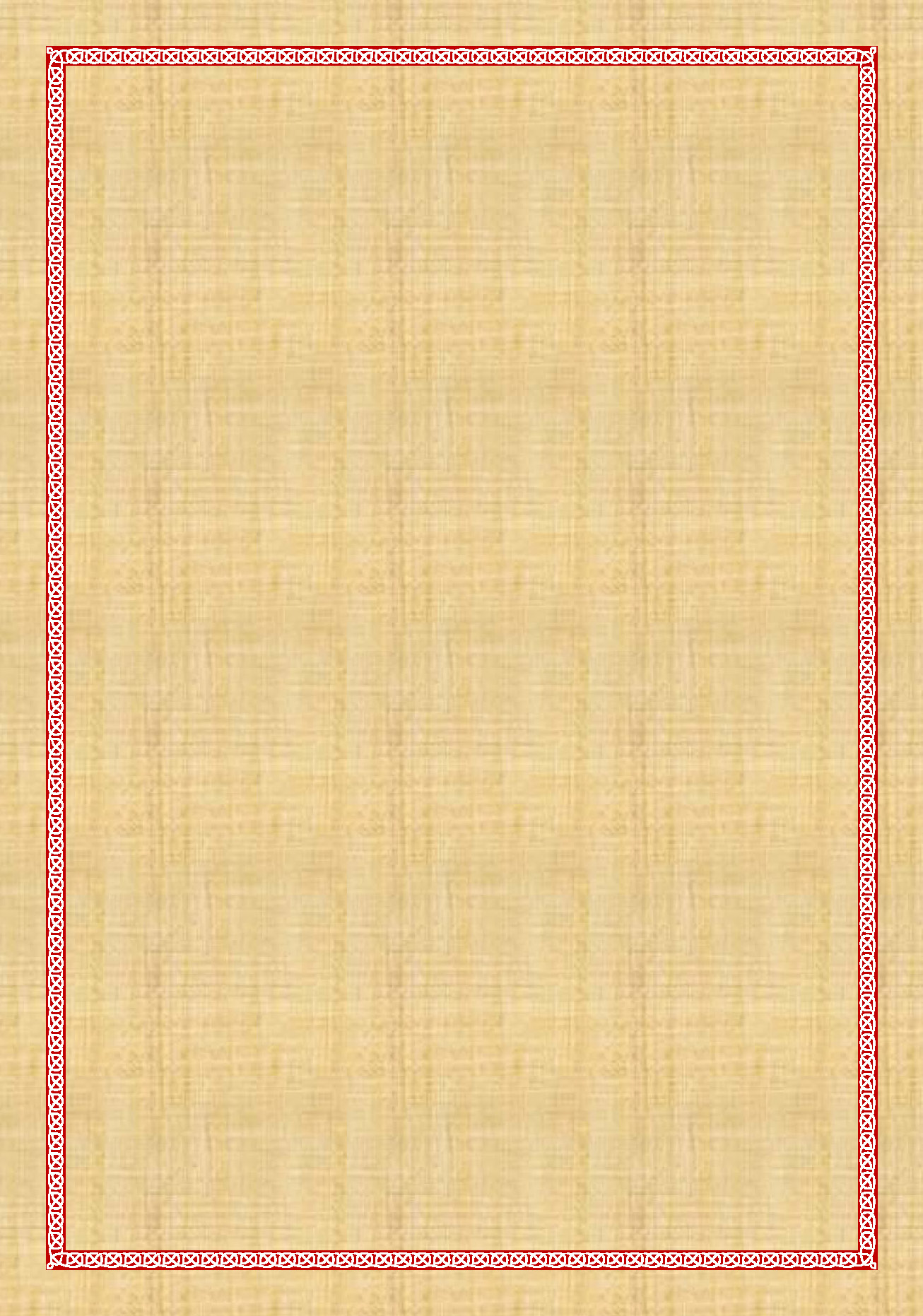 Κωνσταντίνου ΠρίγγουἌρχοντος Πρωτοψάλτου τῆς Μ.τ.Χ.Ἐ.Η ΠΑΤΡΙΑΡΧΙΚΗ ΦΟΡΜΙΓΞ
	ΑΝΑΣΤΑΣΙΜΑΤΑΡΙΟΝ
ΚΩΝΣΤΑΝΤΙΝΟΥΠΟΛΙΣ1952Κωνσταντῖνος ΠρίγγοςἌρχων Πρωτοψάλτης τῆς Μ.τ.Χ.Ἐ.(1892-1964)ΠεριεχόμεναἈναστασιματάριον
Κωνσταντίνου Πρίγγουἦχος α΄Τῷ Σαββάτῳ ἑσπέραςΚεκραγάριακυ_.ρι_ ε_ ε_ κε_ ε_ κρα_ α_.α_ ξα_ προς_ σε_ ει_.εισ_ α_ κου_ ου_ σο_ ο_ ο_.ον_ μου_  εισ_ α_ α_ κου_ ου_.ου_ σο_ ον_.μου_ Κυ_ υ_ υ_.υ_ ρι_ ι_ ι_ ι_ ε_.ε_ Κυ_.ρι_ ε_ ε_ κε_ ε_ κρα_ α_.α_ ξα_ προς_ σε_ ει_.εισ_ α_ κου_ ου_ σο_ ο_ ο_.ον_ μου_ προ_.ο_ σχες_.τη_ φω_ νη_ η_ η_ η_.η_ τη_ η_.η_ ης_ δε_ η_ η_ η_ σε_.ε_ ε_ω_ ω_ ω_ ως_ μου_ εν_ τω_ κε_ κρα_ γε_ ε_ ναι_ αι_ με_ ε_.προ_ ος_ σε_.ε_ ε_.εισ_ α_ α_ κου_ ου_.ου_ σο_ ον_.μου_ Κυ_ υ_ υ_.υ_ρι_ ι_ ι_ι_ ε_κα_ τευ_ θυν_ θη_ η_ η_ η_.η_ τω_ η_ προσ_ ε_ ευ_ χη_ η_ η_.η_ μου_ ως_ θυ_ μι_ ι_ ι_.α_.α_ μα_ α_.α_ α_ εν_ ω_ ω_ ω_ πι_.ι_ ι_ο_ ο_ ο_ ον_ σου_ ε_ παρ_ σις_ τω_ ω_ ων_.χει_.ει_ ρω_ ων_ μου_ θυ_ σι_ ι_ α_ ε_ σπε_ ε_.ρι_ ι_ νη_.η_ η_.εισ_ α_ α_ κου_ ου_.ου_ σο_ ον_.μου_ Κυ_ υ_ υ_.υ_ρι_ ι_ ι_ι_ εἝτερα συντομώτερακ υ_ ρι_ ε_ ε_ κε_ κρα_ α_ ξα_ προς_ σε_ εισ_ α_ κου_ ου_ σο_ ο_.ον_ μου_  εισ_ α_ α_ κου_ σο_ ο_.ον_ μου_ Κυ_ υ_.υ_ ρι_.ι_ ι_ ε_ Κυ_ ρι_ ε_ ε_ κε_ κρα_ ξα_ προς_ σε_ εισ_ α_ κου_ ου_ σο_ ο_.ον_ μου_ προ_ σχες_ τη_ φω_ νη_ η_ η_ η_ τη_.η_ ης_ δε_ η_ η_ σε_ω_ ω_ ω_ ως_ μου_ εν_ τω_ κε_ κρα_ γε_ ε_ ναι_ αι_ με_ ε_ προ_ ος_ σε_ ε_ ε_ ει_.εισ_ α_ α_ κου_ σον_.μου_ Κυ_ υ_.υ_ ρι_.ι_ ι_ ε_κ α_ τευ_ θυν_ θη_ η_ η_ τω_ η_ προσ_ ε_ ευ_ χη_ η_.η_ μου_ ως_ θυ_ μι_ ι_ α_ α_ μα_.α_ α_ εν_ ω_ ω_ πι_ο_ ο_ ο_ ον_ σου_ ε_ παρ_ σις_ των_.χει_ ει_ ρω_ ων_ μου_ θυ_ σι_ ι_ α_ ε_ ε_ σπε_ ρι_ νη_.η_ η_ εισ_ α_ κου_ σον_.μου_ Κυ_ υ_.υ_ ρι_.ι_ ι_ εΣτιχηρὰτ ας_ ε_ σπε_ ρι_ νας_ η_ μω_.ων_ ε_.ε_ ευ_ χας_ προσ_ δε_ ξαι_ αι_ α_.α_ γι_.ε_ Κυ_ υ_.υ_ ρι_.ι_ ι_ ε_ και_ πα_ ρα_ σχου_ η_ μι_ ιν_ α_ φε_ ε_ σιν_ α_ α_ μαρ_ τι_ ι_ ων_ ο_ τι_ μο_.ο_ νο_ ος_ ει_ ο_ δει_ ξας_ εν_ κο_ σμω_ την_ Α_ να_ α_.α_στα_α_ α_ α_ σιν_κυ_ κλω_ σα_ τε_ λα_ α_ οι_ Σι_ ων_ και_ πε_ ρι_ ι_ λα_.α_ βε_ τε_ ε_.ε_ α_.α_ αυ_ την_  και_ δο_ τε_ δο_ ξαν_ εν_ αυ_ τη_ τω_ α_ να_ στα_ αν_ τι_ ι_.ι_ εκ_ νε_ κρω_.ω_ ων_  ο_ τι_ αυ_ τος_ ε_ στι_ ι_ ι_ ιν_ ο_.ο_ Θε_ ο_ ο_ ο_ ος_ η_ η_ η_ μω_ ων_ ο_ λυ_ τρω_ σα_ με_ ε_ νο_ ος_ η_ η_ μα_ α_ ας_ εκ_ των_ α_ νο_ μι_ ω_ ω_.ων_ η_.η_ η_ μων_δ ε_ ευ_ τε_.λα_ οι_ υ_ μνη_ σω_ ω_ μεν_ και_ προσ_ κυ_ νη_.σω_ μεν_ Χρι_ στο_.ο_ ον_ δο_ ξα_ ζον_ τες_ αυ_ του_ την_ εκ_ νε_ κρω_.ων_ Α_ να_ α_.α_ στα_.α_ α_ σιν_ ο_ τι_ αυ_ τος_ ε_ στι_ ι_ ι_ ιν_ ο_.ο_ Θε_ ο_ ο_ ο_ ος_ η_ η_ η_ μω_ ων_ ο_ εκ_ της_ πλα_ νη_ ης_ του_ ου_ ε_ ε_ χθρου_ ου_ ου_ τον_ κο_ ο_ σμον_ λυ_.τρω_ σα_ α_.α_ με_.ε_ ε_ νος_Στιχηρὰ Ἀνατολικὰευ_ φρα_ αν_ θη_.η_ τε_ ου_ ρα_ νοι_  σαλ_ πι_ σα_ τε_ τα_ θε_ με_.λι_ α_ τη_ ης_ γης_  βο_ η_ η_ σα_ α_ τε_ τα_ α_ ο_.ο_ ο_ ρη_ ε_ ευ_ φρο_ συ_.υ_ υ_ νην_  ι_ δου_ γαρ_ ο_ Εμ_ μα_ νου_ ηλ_ τας_ α_ μαρ_ τι_ ι_ ι_ ας_ η_ μων_ τω_ Σταυ_ ρω_ προσ_ η_ η_.η_ λω_.ω_ ω_ σε_ και_ ζω_ η_ η_ ην_ ο_ δι_ ι_ δου_ ους_ θα_ να_ το_ ον_ ε_ ε_ νε_ κρω_ ω_ σε_ ε_  τον_ Α_ δαμ_ α_ να_ στη_ σας_ ως_.φι_ λα_ α_.αν_ θρω_.ω_ ω_ πος_τον_ σαρ_ κι_ ε_ κου_ σι_ ως_ σταυ_ ρω_ θε_ εν_ τα_ α_ δι_ η_ μας_  πα_ θον_ τα_ και_.τα_ α_ φε_ εν_ τα_ και_ α_ να_ στα_ αν_ τα_ α_ εκ_.νε_ ε_ κρων_ υ_ υ_ μνη_ η_ σω_.μεν_ λε_ ε_.ε_ γο_.ο_ ον_ τες_ στη_ η_ ρι_ ξον_ ορ_ θο_ δο_ ξι_.ι_ ι_ ι_.ι_ α_ την_ Εκ_ κλη_ σι_.αν_ σου_ Χρι_ στε_ και_ ει_ ρη_ νευ_ σον_ την_ ζω_ η_ ην_ η_ η_ μων_ ως_ α_ γα_ θο_.ος_ και_.φι_ λα_ α_.αν_ θρω_.ω_ ω_ πος_τ ω_ ζω_ ο_ δο_ χω_ σου_ τα_.φω_ πα_ ρε_ στω_ τες_ οι_ α_ να_ ξι_ ι_ οι_  δο_ ξο_ λο_ γι_ αν_ προσ_ φε_ ε_ ρο_ ο_ μεν_ τη_ α_ φα_ τω_ σου_ ευ_.σπλα_ αγ_ χνι_ ι_ α_ Χρι_ ι_ στε_ ε_ ο_.Θε_ ο_ ο_.ος_ η_.η_ η_ μων_ ο_ τι_ Σταυ_ ρον_ κα_ τε_ δε_.ε_ ε_ ε_.ε_ ξω_ και_ θα_ να_ τον_ α_ να_ μαρ_ τη_ η_ τε_ ι_ να_ τω_ κο_ σμω_ δω_ ρη_.ση_ την_ Α_ να_ α_ στα_ α_ σιν_ ω_ ως_ φι_ λα_ α_.αν_ θρω_.ω_ ω_ πος_τον_ τω_ Πα_ τρι_ συν_ α_.α_ να_ α_.αρ_ χον_ και_ συν_ α_ ι_ ι_ δι_ ο_ ον_ Λο_ ο_.ο_ γον_ τον_ εκ_ παρ_ θε_ νι_ κης_ νη_ δυ_ ος_ προ_ ελ_ θον_ τα_ α_ α_ α_ φρα_ α_ στως_ και_ Σταυ_ ρον_ και_ θα_ α_ να_ α_ τον_ δι_ η_ μας_ ε_ κου_ σι_ ως_ κα_ τα_.δε_ ξα_ α_.α_ με_.ε_ ε_ νον_  και_ α_ να_ σταν_ τα_ εν_ δο_ ο_ ο_ ξη_ υ_ μνη_ η_ σω_ μεν_ λε_ γο_ ον_ τες_ ζω_ ο_ δο_ τα_ Κυ_ ρι_ ε_ δο_ ο_ ξα_ α_ σοι_ ο_ Σω_ τηρ_ τω_ ων_ ψυ_ χω_ ω_.ων_ η_.η_ η_ μων_Θεοτοκίονδο_ ο_.ο_ ξα_ Πα_ τρι_ ι_ και_ αι_.αι_ Υι_.υι_ ω_ ω_ και_ α_ γι_.ι_ ι_ ω_ Πνε_ ε_ ε_.ευ_μα_ α_ α_α_ τιΚΛκαι_ νυν_ και_ α_ ει_ ει_ και_ εις_ τους_ αι_ ω_ νας_ των_ αι_ ω_ ω_ ω_.ω_ ω_ νων_.α_ α_ α_ μηνΚΛτ ην_ παγ_ κο_.σμι_ ον_ δο_ ο_ ο_ ο_.ο_ ξαν_ την_ εξ_ αν_ θρω_ ω_.ω_ πων_ σπα_ α_ ρει_ ει_ ει_.ει_ σαν_ και_ τον_ Δε_ σπο_ την_.τε_ ε_ κου_ ου_ σαν_ την_ ε_ που_ ρα_ α_ α_ α_ νι_ ι_ ον_πυ_ υ_ υ_ υ_ λην_  υ_ μνη_ η_ σω_ ω_.ω_ μεν_ Μα_ ρι_ αν_ την_ πα_ αρ_ θε_ ε_.ε_ νον_  των_ α_ σω_ μα_ των_.το_ ο_ α_ α_ σμα_ και_ των_.πι_ στω_ ων_ το_ εγ_.καλ_ λω_ ω_ ω_.ω_πι_ ι_ ι_ ι_ σμα_ αυ_ τη_.γαρ_ α_ νε_ δει_ ει_ ει_ ει_.ει_ χθη_ ου_.ου_ ρα_ νος_ και_ να_ ο_ ος_ της_ Θε_ ε_ ο_ ο_ ο_τη_ η_ η_ η_ τος_ αυ_ τη_ το_ με_ σο_ τει_.ει_ χον_ της_ ε_ χθρας_ κα_.θε_ ε_ λου_ ου_ σα_ ει_ ρη_ νην_ αν_ τει_ ει_ ση_ η_.η_ ξε_ και_ το_.βα_ σι_ ι_ λει_ ον_.η_ νε_ ε_.ε_ω_ω_ ω_ ω_ ξε_ ταυ_ την_ ουν_ κα_ τε_ ε_ χο_ ο_.ον_ τες_ της_ πι_ στε_ ως_ την_ α_ αγ_ κυ_ υ_ ραν_ υ_ περ_ μα_ χον_ ε_ χο_ ο_ μεν_.τον_ ε_ ε_ εξ_ αυ_ της_ τε_ ε_ χθε_ ε_.εν_ τα_.α_ α_Κυ_.ρι_ ι_ ι_ ον_  θαρ_ ει_ ει_.ει_ τω_ τοι_ οι_.οι_.οι_.οι_ οι_ οι_ οι_ νυν_ θαρ_ σει_ τω_ λα_ ο_ ος_ του_ ου_ Θε_ ου_ και_ γαρ_ αυ_ τος_ πο_ λε_ μη_ η_ σει_ ει_ τους_.ε_ ε_ χθρου_ ου_ ους_ ως_ παν_ το_ δυ_ υ_.υ_ να_ α_ α_ α_ μο_ ο_ ος_Εἰς τὸν στίχοντω_ πα_ θει_ σου_ Χρι_ στε_ πα_ θων_ η_ λευ_ θε_ ρω_ θη_ μεν_ και_ τη_ α_ να_ στα_ σει_ σου_ εκ_ φθο_ ρας_ ε_ λυ_ τρω_ θη_ μεν_ Κυ_ ρι_ ε_ δο_ ο_ ξα_.σοι_ 	α  γαλ_ λι_ α_ σθω_ η_ κτι_ σις_ ου_ ρα_ νοι_ οι_ ευ_ φραι_ νε_ σθω_ σαν_ χει_ ρας_ κρο_ τει_ τω_ τα_ ε_ θνη_ μετ_ ευ_ φρο_ συ_ νης_ Χρι_ στος_ γαρ_ ο_ Σω_ τηρ_ η_ μων_ τω_ Σταυ_ ρω_ προσ_ η_ λω_ σε_ τας_ α_ μαρ_ τι_ ας_ η_ μων_ και_ τον_ θα_ α_ να_ τον_ νε_ κρω_ σας_ ζω_ ην_.η_ μι_ ιν_ ε_ δω_ ρη_ σα_ το_ πε_ πτω_ κο_.τα_ τον_ Α_ δαμ_ παγ_ γε_ νη_ α_ να_ στη_ σας_ ως_ φι_ λα_ αν_ θρω_ πος_ 	β α_ σι_ λευς_ υ_ παρ_ χων_ ου_ ρα_ νου_ και_ γης_ α_ κα_ τα_ λη_ πτε_ ε_ κων_ ε_ σταυ_ ρω_ σαι_ δι_ α_ φι_ λαν_ θρω_ πι_ αν_ ον_ ο_ α_.δης_ συν_ αν_ τη_ σας_ κα_ τω_ θεν_ ε_ πι_ κραν_ θη_ και_ δι_ και_ ων_ ψυ_ χαι_ δε_ ξα_ με_ ναι_.η_ γαλ_ λι_ α_ σαν_.το_ Α_ δαμ_ δε_ ι_ δων_ σε_ τον_ κτι_ στην_ εν_ τοις_ κα_ τα_ χθο_ νι_ οις_ α_ νε_ στη_ ω_ του_ θαυ_ μα_ α_ τος_ πως_ θα_ να_ α_ του_ ε_ γευ_ σα_ το_ η_ των_ α_ παν_ των_ ζω_ η_ αλλ_ η_ ως_ η_ βου_ λη_ θη_ κο_ σμον_ φω_ τι_ ι_ σαι_ κραυ_ γα_ ζον_ τα_ και_ λε_ γον_ τα_ ο_ α_ να_ στας_ εκ_ των_ νε_ κρων_ Κυ_ ρι_ ε_ δο_ ο_ ξα_ σοι_ 	γ υ_ ναι_ αι_ κες_ μυ_ ρο_ φο_ ροι_ μυ_ ρα_ φε_ ρου_ σαι_ με_ τα_ σπου_ δης_ και_ ο_ δυρ_ μου_ τον_ τα_ φον_ σου_ κα_ τε_ λα_ βον_ και_ μη_ ευ_ ρου_ σαι_ το_ α_ α_ χραν_ τον_ σω_ μα_ σου_ πα_ ρα_ δε_ του_ αγ_ γε_ λου_ μα_ θου_ σαι_ το_ και_ νον_ και_ πα_ ρα_ δο_ ξον_ θα_ αυ_ μα_ τοις_ α_ πο_ στο_ λοις_ ε_ λε_ γον_ α_ νε_ ε_ στη_ ο_ Κυ_ ρι_ ος_ πα_ ρε_ χων_ τω_ κο_ σμω_ το_ με_ γα_ ε_ ε_ λε_ ος_ Θεοτοκίονδο_ ο_.ο_ ξα_ Πα_ τρι_ ι_ και_ αι_.αι_ Υι_.υι_ ω_ ω_ και_ α_ γι_.ι_ ι_ ω_ Πνε_ ε_ ε_.ευ_μα_ α_ α_α_ τιΚΛκαι_ νυν_ και_ α_ ει_ ει_ και_ εις_ τους_ αι_ ω_ νας_ των_ αι_ ω_ ω_ ω_.ω_ ω_ νων_.α_ α_ α_ μηνΚΛι_ δου_ πε_ πλη_.η_ η_ ρω_ ω_.ω_ ται_ η_ του_ Η_ σα_ ι_ ι_ ου_ ου_ προ_ ο_ ορ_ρη_ η_ η_ η_ σις_  Παρ_ θε_ νος_ γαρ_ ε_ γε_ εν_ νη_ η_ σας_  και_ με_ τα_ το_ κον_ ως_ προ_ το_.ο_ κου_.δι_ ε_ ε_.ε_μει_ει_ ει_ ει_ νας_  Θε_ ος_ γαρ_ η_ η_ ην_ ο_ τε_ χθεις_  δι_ ο_ και_ φυ_ σις_ ε_ και_ νο_ το_.ο_ μη_ η_ σεν_  αλλ_ ω_ Θε_ ο_ μη_ τορ_ ι_ κε_ σι_ αι_ αις_ σω_ ων_ δου_ ου_ λων_ σω_ τε_ με_ νει_ προσ_ φε_ ρο_ με_ ε_ ε_ ε_ να_.α_ ας_ σοι_ μη_ η_ πα_ρι_ ι_ ι_ ι_ δης_  αλλ_ ως_ τον_ ευ_ σπλαγ_ χνον_ σαις_ αγ_ κα_ λαις_ φε_ ε_ ρου_ ου_ σα_ σοις_ ι_ κε_ ται_ αις_ σπλαγ_ χνι_ ι_.ι_σθη_η_ η_ η_ τι_  και_ πρε_ ε_ σβε_ ευ_ ε_ σω_ θη_ ναι_ τας_.ψυ_ χα_ α_.ας_ η_ η_ η_ η_ μω_ ω_ ων_Ἀπολυτίκιοντου_ λι_ θου_ σφρα_ γι_ σθεν_ τος_ υ_ πο_ των_ Ι_ ου_ δαι_ αι_ ων_ και_ στρα_ τι_ ω_ των_ φυ_ λασ_ σον_ των_ το_ α_ χραν_ τον_ σου_ σω_ ω_ μα_ α_ νε_ στης_ τρι_ η_ με_ ρος_ Σω_ τηρ_ δω_ ρου_ με_ νος_ τω_ κο_ σμω_ την_ ζω_ ην_ δι_ α_ του_ το_ αι_ δυ_ να_ α_ μεις_ των_ ου_ ρα_ νων_ ε_ βο_ ων_ σοι_ Ζω_.ο_ δο_ τα_ δο_ ξα_ τη_ α_ να_ στα_ σει_ σου_ Χρι_ στε_ δο_ ο_ ξα_ τη_ βα_ σι_ λει_ α_ σου_ δο_ ξα_ τη_ οι_ κο_ νο_ μι_ α_ σου_ μο_ νε_ φι_ λα_ αν_ θρω_ πε_Θεοτοκίοντου_ Γα_ βρι_ ηλ_ φθεγ_ ξα_ με_ νου_ σοι_ Παρ_ θε_ νε_ το_ χαι_ αι_ ρε_ συν_ τη_ φω_ νη_ ε_ σαρ_ κου_ το_ ο_ των_ ο_ λων_.Δε_ σπο_ της_ εν_ σοι_ τη_ α_ γι_ α_ κι_ βω_ τω_ ως_ ε_ φη_ ο_ δι_ και_ ος_ Δα_ βιδ_ ε_ δει_ χθης_ πλα_ τυ_ τε_ ε_ ρα_ των_ ου_ ρα_ νων_ βα_ στα_ σα_ σα_ τον_ Κτι_ στην_ σου_ δο_ ξα_ τω_ ε_ νοι_ κη_ σαν_ τι_ εν_ σοι_ δο_ ο_ ξα_ τω_ προ_ ελ_ θο_ ον_ τι_ εκ_ σου_ δο_ ξα_ τω_ ε_ λευ_ θε_ ρω_ σαν_ τι_ η_ μας_ δι_ α_ του_ το_ κου_ σου_ ου_ ου_Εἰς τὸν Ὄρθρονθε_ ος_ Κυ_ ρι_ ος_ και_ ε_ πε_ φα_ νεν_ η_ μιν_ ευ_ λο_ γη_ με_ νος_ ο_ ερ_ χο_ με_ νος_ εν_ ο_ νο_ μα_ τι_ Κυ_ ρι_ ου_Εἰς τοὺς αἴνουςπ α_.σα_ πνο_ ο_ η_ η_ αι_ αι_.αι_ νε_.ε_ σα_ α_ τω_ το_ ον_ Κυ_ υ_ υ_ ρι_ ι_ ι_ ι_ ον_  αι_ νει_ τε_ τον_ Κυ_ ρι_.ι_ ον_ εκ_ τω_ ω_ ων_ ου_.ρα_ α_ νω_ ων_ αι_ νει_ τε_ ε_.α_ αυ_ το_.ο_ ον_ εν_ τοι_ οι_ οις_ υ_ ψι_ ι_ ι_ ι_ στοις_  σοι_ πρε_ ε_ πει_ ει_.ει_ υ_ υ_.μνος_ τω_ ω_ ω_.ω_ Θε_ ε_ ε_ ε_ ω_α ι_ νει_ τε_.αυ_ το_ ον_ πα_ α_ α_ α_.αν_ τες_ οι_ οι_ α_ αγ_ γε_ ε_ λοι_ οι_ οι_ α_ α_ α_ αυ_ του_  αι_ νει_ ει_ ει_ ει_.ει_ τε_ α_ αυ_ τον_ πα_.σαι_ αι_ δυ_ να_ α_ α_ μεις_.α_ αυ_ του_.ου_ ου_.σοι_ πρε_ ε_ πει_ ει_.ει_ υ_ υ_.μνος_ τω_ ω_ ω_.ω_ Θε_ ε_ ε_ ε_ ωΣτιχηρὰυ _ μνου_ μεν_ σου_ Χρι_ στε_ ε_ το_ σω_ τη_ η_ ρι_ ο_ ον_ πα_ α_.α_ θος_ και_ δο_ ξα_.ζο_ μεν_ σου_ την_.α_ να_ α_.α_ στα_.α_ α_ σιν_ο _ Σταυ_ ρο_ ον_ υ_ πο_ μει_ νας_ και_ τον_ θα_ να_.τον_ κα_ ταρ_ γη_ η_ η_ η_.η_ σας_ και_ α_ να_ στα_ ας_.εκ_ των_ νε_ κρω_.ω_ ων_ ει_ ρη_ νευ_ σον_ η_ μων_.την_ ζω_ ην_ Κυ_ υ_ ρι_ ι_ ε_.ε_.ως_ μο_ νος_ Παν_.το_ δυ_ υ_.υ_ να_.α_ α_ μος_ο _ τον_ α_ α_ δην_ σκυ_ λευ_ σας_ και_ τον_ αν_ θρω_.πον_ α_ να_ στη_ η_ η_ η_.η_ σας_ τη_ α_ να_ στα_ α_.σει_ σου_ Χρι_ στε_.ε_ ε_ α_ ξι_ ω_ σον_ η_ μας_ εν_ κα_ θα_ α_ ρα_ α_.κα_ αρ_ δι_ ι_ α_ υ_ υ_ μει_ ειν_ και_.δο_ ξα_ α_.α_ ζει_.ει_ ειν_ σε_τ ην_ θε_ ο_ πρε_ πη_ σου_ συγ_ κα_ τα_.βα_ σιν_ δο_ ξα_ α_ ζο_ ον_ τες_ υ_ μνου_ ου_.μεν_ σε_ Χρι_ στε_  ε_ τε_ χθης_ εκ_.Πα_ αρ_ θε_ ε_ νου_ και_ α_ χω_ ρι_ στος_ υ_ υ_ πηρ_ χες_ τω_ ω_.ω_ Πα_.α_ α_ τρι_ ε_ πα_ θες_ ως_ α_ αν_ θρω_ ω_.ω_ πος_ και_ ε_ κου_ σι_ ως_ υ_ πε_.μει_ νας_ Σταυ_ ρον_  α_ α_ νε_ ε_.στης_ εκ_.του_ ου_ τα_ α_ φου_ ως_ εκ_ πα_ α_ στα_ δος_ προ_ ο_.ο_ ε_.ε_ ελ_ θων_ ι_ να_ σω_ σης_ τον_ κο_ ο_.ο_ σμο_ ον_ Κυ_ υ_ ρι_.ε_ δο_ ο_.ο_ ξα_.α_ α_ σοι_Στιχηρὰ Ἀνατολικὰο  τε_ προσ_ η_ λω_ θης_ τω_ ξυ_ υ_ λω_ ω_ του_ Σταυ_ ρου_ το_ τε_ ε_.νε_ ε_ κρω_ ω_ θη_ το_ κρα_ τος_ του_ ου_.ου_ ε_.ε_ ε_ χθρου_  η_ κτι_ σις_ ε_ σα_ λε_ ε_ ε_ ευ_ θη_.η_ τω_ φο_ ο_ ο_ ο_ βω_ ω_ ω_ σου_ ου_  και_ ο_ α_ δης_ ε_ σκυ_ υ_ λε_ ευ_ θη_.τω_ κρα_ α_.α_ τει_.ει_ ει_ σου_ τους_ νε_ κρους_ εκ_ των_ τα_ φων_ α_ νε_ ε_ στη_ η_.η_ σας_ και_ τω_ λη_ στη_  τον_ πα_ ρα_ δει_ σον_ η_ η_ νοι_ οι_ ξας_ Χρι_ στε_ ο_ Θε_ ε_ ος_ η_.μων_ δο_ ο_.ο_ ξα_.α_ α_ σοι_ο _ δυ_ ρο_ με_ ναι_ με_ ε_ τα_ σπου_ δης_  το_ μνη_ μα_ σου_ κα_ τε_ ε_ λα_ α_ βον_ αι_ αι_ τι_.ι_ ι_ μι_ αι_ αι_ γυ_ ναι_.αι_ αι_ κες_  ευ_ ρου_ σαι_ δε_ τον_ τα_ φον_ α_ νε_ ω_ ω_ γμε_ ε_.ε_ νον_ και_ μα_ θου_ σαι_ πα_ ρα_ του_ αγ_ γε_ λου_ το_ και_ νον_ και_ πα_ ρα_ δο_ ο_ ξο_ ον_ θα_ αυ_ μα_ α_ πη_ ηγ_ γει_ ει_ λα_.α_ αν_ τοις_ α_ α_ πο_ στο_.ο_ ο_ λοις_  ο_ τι_ α_ νε_ στη_ ο_ Κυ_ υ_ ρι_ ι_ ος_ δω_ ρου_ με_ νος_.τω_ ω_ κο_ ο_ σμω_ το_ με_ γα_ ε_ ε_.ε_ λε_.ε_ ε_ ος_Ἐλευθερίου Γεωργιάδητην_ των_ πα_ θων_ θει_ αν_ μω_ λω_ πω_ ω_ σιν_ σου_ προσ_ κυ_ νου_ μεν_.Χρι_ στε_ ε_ ο_ Θε_ ος_ και_ την_ εν_ τη_ Σι_ ων_ δε_ σπο_ τι_ κην_ ι_ ε_ ε_ ρου_ ουρ_ γι_ ι_ αν_ την_ εν_ τε_ λει_ τω_ ων_ αι_ αι_ ω_ ω_ νων_ θε_ ο_ φα_ α_ νω_.ω_ ως_ γε_ γε_ ε_ νη_ με_ ε_ ε_ ε_ νην_ τους_ γαρ_ εν_ σκο_ τει_ κα_ θευ_ δο_ ον_ τας_ ο_ η_ λι_ ος_ ε_ φω_ ω_ τι_ ι_ σα_ α_ α_ ας_ τη_.η_ ης_ δι_ και_ αι_ ο_ συ_ υ_ υ_ υ_ νης_ προς_ α_ νε_ σπε_ ρον_.χει_ ρα_ γω_ γων_  ε_ ελ_ λαμ_ ψι_.ιν_ Κυ_ ρι_ ι_.ε_ δο_ ο_ ο_.ο_ ξα_ α_ α_ α_ σοι_το_ φι_ λο_ τα_ ρα_ χον_ γε_ νος_ των_ Ι_ ου_ δαι_ ων_ εν_ ω_ τι_.ι_ σα_ α_ σθε_ που_.ει_ σιν_  οι_ Πι_ λα_ τω_ προσ_.ε_ ελ_ θο_ ον_ τες_ ει_ πω_ σιν_  οι_ φυ_ λα_ α_ α_ ασ_ σο_.ο_ ον_ τες_ στρα_ α_ τι_ ω_ ω_ ω_ ω_ ται_  που_ ει_ σιν_ αι_ σφρα_ γι_ δες_ του_ μνη_ μα_ α_ τος_  που_ με_ τε_ τε_ θη_ η_ ο_.τα_ α_ φης_ που_ ε_ πρα_ θη_.η_.ο_ α_ α_ α_.α_ πρα_ α_ α_ α_ τος_  πως_ ε_ συ_ λη_ η_ θη_ ο_ ο_ θη_ σαυ_ ρος_ τι_ συ_ κο_ φαν_ τει_ τε_ την_ ε_ γερ_ σιν_ του_ στα_.αυ_.ρω_ ω_ θε_ εν_ τος_ πα_ ρα_ α_ α_ α_ νο_.ο_ ο_ μοι_ Ι_ ι_ ου_ δαι_ αι_ αι_ αι_ οι_ α_ νε_ στη_.ο_ εν_ νε_ κροις_ ε_ λευ_ θε_ ε_ ρος_ και_ πα_ ρε_ χει_ ει_  τω_ ω_ κο_ ο_ σμω_ το_ με_ ε_.ε_ γα_.α_ α_ ε_ ε_.λε_ ε_ ε_ ος_ἦχος β΄Τῷ Σαββάτῳ ἑσπέραςΚεκραγάριονκυ_ ρι_ ε_ ε_ κε_ κρα_ ξα_ προς_ σε_.ε_.ει_.ει_ εισ_ α_ α_ α_.α_ κου_ σο_ ον_ μου_ εισ_ α_ α_ κου_ ου_ σον_ μου_ Κυ_ υ_ υ_ ρι_.ι_ ι_ ε_ Κυ_ ρι_ ε_ ε_ κε_ κρα_ ξα_ προς_ σε_.ε_.ει_.ει_ εισ_ α_ α_ α_.α_ κου_ σο_ ον_ μου_ προ_ ο_ σχες_ τη_ φω_ ω_ νη_ η_ τη_.ης_ δε_.ε_ ε_ η_ η_ η_ σε_.ε_ ω_ ω_.ως_ μου_ εν_ τω_ κε_ κρα_ α_ γε_ ε_ ναι_ αι_.αι_ με_ προς_ σε_.ε_ ε_ εισ_ α_ α_ κου_ σο_ ον_ μου_ ου_ Κυ_ υ_ υ_ ρι_.ι_ ι_ ε_κ α_ τευ_ θυν_ θη_ τω_ η_ προσ_ ε_.ευ_ χη_ η_.η_ μου_ ως_ θυ_ μι_ α_ μα_.ε_.ε_ εν_ ω_ ω_ ω_ πι_.ι_ ο_ ο_.ον_ σου_ ε_ παρ_ σις_ των_ χει_.ει_ ρω_ ω_.ων_ μου_ θυ_ υ_ σι_ ι_ α_ ε_ ε_ σπε_ ρι_ νη_.η_ η_ εισ_ α_ α_ κου_ σο_ ον_ μου_ ου_ Κυ_ υ_ υ_ ρι_.ι_ ι_ ε_Στιχηρὰτον_ προ_ αι_ ω_ νων_ εκ_ Πα_ τρος_ γεν_ νη_ θεν_ τα_ τον_ Θε_ ον_ Λο_ γον_ σαρ_ κω_ θεν_ τα_ εκ_ παρ_ θε_ ε_ νου_ ου_ ου_ Μα_ ρι_ ι_ ας_ δε_ ευ_ τε_ ε_ προσ_ κυ_ νη_ η_ η_ σω_.ω_ ω_ μεν_  Σταυ_ ρον_ γαρ_ υ_ υ_ υ_ πο_ μει_ ει_ νας_ τη_ τα_ φη_ πα_ ρε_ δο_ ο_ ο_ θη_ ως_ αυ_ το_ ος_ η_ θε_.ε_ λη_ σε_  και_ α_ να_ στα_ α_.ας_ ε_.εκ_ νε_ κρων_ ε_ σω_ σε_.με_ τον_ πλα_ νω_.ω_ με_ νο_ ον_ α_ α_ αν_ θρω_.ω_ ω_ πον_χ ρι_ στος_ ο_ Σω_ τηρ_ η_ η_ μων_ το_ καθ_ η_ μων_ χει_ ρο_ γρα_ φον_ προσ_ η_ λω_ ω_ σα_ ας_ τω_ Σταυ_ ρω_  εξ_ η_ η_.η_ λει_.ει_ ει_ ψε_  και_ του_ θα_ να_ του_ το_ κρα_ α_ το_ ο_ ος_ κα_ τη_ η_ ηρ_ γη_.η_ η_ σε_ προσ_ κυ_ νου_.ου_ μεν_ αυ_ του_ την_ τρι_ η_ με_ ε_ ρο_ ον_ ε_ ε_ ε_ γε_.ε_ ερ_ σιν_σ υν_ αρ_ χαγ_ γε_ λοις_ υ_ μνη_ σω_ ω_ μεν_ Χρι_ στου_ ου_ ου_ την_ Α_ να_ α_ α_ στα_.α_ α_ σιν_  αυ_ τος_ γαρ_ λυ_ τρω_ της_ ε_ ε_ στι_ και_ Σω_ τη_ ηρ_.των_ ψυ_ χω_.ω_ ων_ η_ μων_ και_ εν_ δο_ ο_ ξη_ φο_ βε_ ρα_ και_ κρα_ ται_ α_ α_ δυ_ να_.α_ α_ μει_ πα_ λιν_ ερ_ χε_ ται_ κρι_ ναι_ κο_ σμο_ ον_ ο_ ον_ ε_ ε_ ε_ πλα_.α_ α_ σεν_Στιχηρὰ Ἀνατολικὰσ ε_ τον_ σταυ_ ρω_ εν_ τα_ και_ τα_.α_ φε_ ε_.εν_ τα_ αγ_ γε_ λος_ ε_ κη_.ρυ_ ξε_ ε_ ε_ Δε_ σπο_ ο_ την_  και_ ε_ λε_ γε_ ταις_ γυ_.ναι_ ξι_ δευ_ τε_ ι_ δε_ τε_ ο_ που_ ε_ ε_ κει_ ει_ το_ ο_ Κυ_ υ_ υ_ ρι_.ι_ ι_ ος_  α_ νε_ στη_.η_ γαρ_ κα_ θως_ ει_ ει_ πεν_ ως_ παν_ το_ δυ_.υ_ υ_ να_ μος_  δι_ ο_ σε_ προσ_ κυ_.υ_ νου_ ου_.ου_ μεν_ τον_ μο_ ο_ ο_ νον_ α_ θα_ α_ α_ να_.α_ α_ τον_ Ζω_ ο_ δο_ τα_.Χρι_ στε_ ε_ λε_ ε_ η_ η_ σο_ ο_ ον_ η_.η_ η_ μας_ε ν_ τω_ Σταυ_ ρω_ σου_ κα_ τηρ_ γη_ η_ σας_ την_ του_ ξυ_ υ_ λου_ ου_ ου_ κα_ τα_ α_ ραν_  εν_ τη_ τα_ φη_ σου_ ε_ νε_ κρω_ ω_ σας_ του_ θα_ να_ α_ α_ α_ του_ ου_ το_ κρα_.α_ α_ τος_  εν_ δε_ τη_ ε_ γερ_ σει_ ει_ σου_ ε_ φω_ τι_ σας_ το_ γε_.νος_ τω_ ω_ ων_ αν_ θρω_ ω_ πων_ δι_ α_ του_ το_ σοι_ βο_.ο_ ω_ ω_.ω_ μεν_ ευ_ ερ_ γε_ τα_.Χρι_ στε_ ο_ Θε_ ο_.ος_ η_ μω_ ων_ δο_ ο_ ο_ ξα_.α_ α_ σοι_η  νοι_ γη_ σαν_ σοι_.οι_ οι_ Κυ_ ρι_ ι_ ε_ φο_ ο_ ο_ βω_ πυ_ υ_ λαι_ αι_ αι_ θα_ να_ α_ του_ πυ_ λω_ ροι_ δε_ α_ δου_ ι_ δο_ ον_ τε_ ε_ ες_ σε_ ε_ ε_ ε_ πτη_.η_ η_ ξαν_  πυ_ λας_ γαρ_ χαλ_ κα_ ας_ συν_ ε_ ε_.ε_ τρι_.ι_ ι_ ψας_ και_ μο_ χλους_ σι_ δη_ ρου_ ους_ συν_ ε_.ε_ θλα_ σας_ και_ εξ_ η_ γα_ γες_ η_ μα_ α_ ας_ εκ_ σκο_ ο_ τους_ και_ σκι_ ας_.θα_.α_ α_ να_ α_ α_ του_ ου_ και_ τους_ δε_ σμους_ η_ μω_ ων_ δι_ ι_ ε_ ε_ ερ_ ρη_.η_ η_ ξας_τ ον_ σω_ τη_ ρι_ ον_ υ_ μνο_.ο_ ον_ α_ δο_ ον_ τες_ εκ_ στο_ μα_ α_ τω_ ων_ α_ να_ με_ ε_ ελ_ ψω_.ω_ ω_ με_ εν_ δε_ ε_ ευ_ τε_ πα_ αν_ τες_ εν_ οι_ κω_ Κυ_.υ_ ρι_ ι_.ι_ ου_ προσ_ πε_ ε_ σω_ ω_ ω_ μεν_ λε_ ε_ ε_ γο_.ο_ ον_ τες_ ο_ ε_ πι_ ξυ_ λου_ σταυ_.ρω_ θεις_  και_ εκ_ νε_ κρω_ ω_ ων_ α_ να_ στας_ και_ ων_ εν_ κολ_ ποις_ του_ Πα_.α_ α_ τρος_ ι_ λα_ σθη_ η_ τι_ ταις_ α_ μα_ αρ_ τι_ ι_ ι_ αι_.αις_ η_ μων_Θεοτοκίονδο_ ο_ ο_.ξα_ Πα_.α_ α_ τρι_ ι_ ι_ και_ αι_ Υι_ ω_ και_ α_ α_ γι_ ι_.ω_ Πνε_ ε_ ε_ ευ_ μα_ τι_ ΚΛκαι_ νυ_.υ_ υ_ υ_ υν_ και_ α_ α_ ει_ και_ εις_ τους_ αι_ ω_ νας_ των_ αι_ ω_ ω_ ω_ νων_ α_ α_ μην_ ΚΛπ α_ ρη_ η_ ηλ_ θεν_ η_.η_ σκι_.ι_ ι_ α_ α_ α_ του_ νο_ ο_ μου_ τη_ ης_ χα_.α_.ρι_.ι_ ι_ το_ ο_ ος_ ε_.ελ_ θου_ ου_.ου_ σης_  ως_ γαρ_ η_ βα_ α_ α_ τος_ ου_ ουκ_ ε_ ε_ και_.αι_ ε_.ε_ το_ κα_ τα_ φλε_ ε_ ε_ ε_.γο_.ο_ ο_ με_ ε_ ε_ νη_ η_  ου_ ου_ τω_ παρ_ θε_ ε_.νος_ ε_ ε_.ε_ τε_.ε_ ε_ κες_ και_ παρ_ θε_ ε_ νο_ ος_ ε_ ε_ ε_ ε_.ε_ μει_.ει_ ει_ νας_ αν_ τι_ στυ_.λου_ πυ_ ρο_.ο_ ος_ δι_ και_ ο_ συ_ νης_ α_ νε_ ε_ ε_ τει_ λεν_ Η_ η_ η_ λι_.ι_ ι_ ος_  αν_ τι_ ι_ Μω_ υ_ σε_.ε_ ως_ Χρι_ στο_ ο_ ος_ η_ σω_ τη_ ρι_ ι_ α_ τω_ ων_ ψυ_ υ_ χω_ ω_ ων_ η_.η_ η_ μω_ ω_ ων_Εἰς τὸν στίχονη  Α_ να_ στα_ σι_ ις_ σου_ Χρι_ στε_.ε_ ε_ Σω_ τηρ_ α_ πα_ σαν_ ε_ φω_ τι_ σε_.την_ οι_ οι_ οι_ κου_ με_ ε_ νην_ και_ α_ νε_ κα_ λε_ σω_ το_ ι_ δι_ ο_.ον_ πλα_ α_.α_ σμα_ παν_ το_ δυ_ να_ με_ Κυ_.υ_ ρι_ ε_ ε_ δο_ ο_ ο_ ξα_.α_ α_ σοι_δ ι_ α_ ξυ_ λου_ Σω_ τερ_ κα_ τηρ_ γη_ η_ σας_ την_ του_ ξυ_ υ_ λου_ ου_ ου_ κα_ τα_ α_ ραν_ κρα_ τος_ θα_ να_ του_ τη_ τα_ φη_ η_ σου_ ου_ ου_ ε_ νε_ ε_ ε_ κρω_.ω_ ω_ σας_  ε_ φω_ τι_ σας_ δε_ το_ γε_ νος_ η_ μω_ ων_.τη_ ε_ γε_.ε_ ερ_ σει_ σου_  δι_ ο_ βο_ ω_ με_ εν_ σοι_ Ζω_ ο_ δο_ τα_.Χρι_ στε_ ο_ Θε_ ο_.ος_ η_ μω_ ων_ δο_ ο_ ο_ ξα_.α_ α_ σοι_ε ν_ τω_ Σταυ_ ρω_ Χρι_ στε_ φα_ νεις_ κα_ θη_ η_ η_ λω_ με_ ε_ νος_ ηλ_ λοι_ ω_ ω_ σας_ κα_ αλ_ λο_ ο_ ος_ κτι_.ι_ σμα_ α_.α_ των_ και_ το_ μεν_ α_ α_ παν_ θρω_.ω_ πο_ ον_ στρα_ τι_ ω_ ω_ ω_ ται_ δει_ κνυ_ υ_ υ_ με_.ε_ ε_ νοι_ λογ_ χη_ πλευ_ ρα_ αν_.σου_ ε_ κε_.ε_ εν_ τη_ σαν_ Ε_ βραι_ οι_ δε_ σφρα_ γι_ σαι_ τα_ φον_ η_ τη_ σα_ αν_ το_ την_ σην_ ε_ ξου_ σι_ αν_ ου_ ου_ ουκ_ ε_ πι_ στα_ α_ α_ με_.ε_ ε_ νοι_ αλλ_ ο_ δι_ οι_ κτο_ ον_ σπλαγ_ χνω_.ων_ σου_ κα_ τα_ δε_ ξα_ α_ α_ με_ νο_ ος_ τα_ α_ φη_ ην_ και_ τρι_ η_ η_ με_ ρος_ α_ να_ στα_ ας_ Κυ_.υ_ ρι_ ε_ ε_ δο_ ο_ ο_ ξα_.α_ α_ σοι_ζ ω_ ο_ δο_ τα_.Χρι_ στε_ ε_ κου_ σι_ ως_ πα_ θος_ υ_ πο_ στα_ α_ ας_ δι_ α_ α_ θνη_.η_ η_ τους_ εν_ α_ δη_ δε_ κα_ τελ_ θων_ ω_ ως_ δυ_ να_ α_ τος_ τους_ ε_ κει_ την_ ε_ λευ_ σιν_ με_ νον_ τας_ τη_ ην_ σην_ α_ φαρ_ πα_ σας_ ως_ εκ_ χει_ ρο_ ο_.ος_ κρα_.α_ ται_ ου_ Πα_ ρα_ δει_ σον_ ανθ_ α_ δου_ οι_ κειν_ δε_ δω_.ω_ ω_ ρη_ σαι_ δι_ ο_ και_ η_ μιν_ τοις_ δο_ ξα_ ζου_ ου_ σι_ την_ σην_ τρι_ η_ η_ η_ με_ ρον_ ε_ ε_ ε_ γε_.ε_ ερ_ σιν_ δω_ ρη_ σαι_ ι_ λα_ σμο_ ον_ α_ α_ μαρ_ τι_ ων_ και_ το_ με_ ε_ γα_ α_ ε_ ε_ ε_ λε_.ε_ ε_ ος_Θεοτοκίονδο_ ο_ ο_.ξα_ Πα_.α_ α_ τρι_ ι_ ι_ και_ αι_ Υι_ ω_ και_ α_ α_ γι_ ι_.ω_ Πνε_ ε_ ε_ ευ_ μα_ τι_ ΚΛκαι_ νυ_.υ_ υ_ υ_ υν_ και_ α_ α_ ει_ και_ εις_ τους_ αι_ ω_ νας_ των_ αι_ ω_ ω_ ω_ νων_ α_ α_ μην_ ΚΛω θαυ_ μα_ το_.ος_ και_.αι_ αι_ νου_ παν_ των_ τω_ ων_ πα_ α_ λαι_ αι_ αι_ θαυ_ μα_ α_ των_ τις_ γαρ_ ε_ γνω_ μη_.η_ τε_ ε_.ε_ ρα_ α_ νευ_ αν_ δρος_ τε_ ε_ ε_ το_.ο_ κυι_ υι_.υι_ αν_  και_ εν_ αγ_ κα_ λαι_ αις_ φε_.ε_ ρου_.ου_ σαν_ τον_ α_ πα_ σαν_ την_ κτι_ ι_ σι_ ιν_ πε_ ρι_ ε_ ε_ ε_ χο_.ο_ ον_ τα_  Θε_ ου_ ου_ ε_ ε_ στι_ ι_ βου_ λη_ η_ η_ το_ κυ_ υ_ η_ η_ θε_ εν_ ον_  ως_ βρε_ βος_ παν_ α_ α_ γνε_ ε_ σαις_ ω_ λε_ ε_ ε_ ναις_ βα_ στα_ α_ α_ σα_.α_ α_ σα_  και_ μη_ τρι_ κην_ παρ_ ρη_ σι_ αν_ προς_ αυ_ το_ ον_ κε_ ε_ ε_ κτη_ με_ ε_ νη_  μη_ παυ_ ση_ δυσ_ ω_ ω_ που_ σα_ υ_ περ_.των_ σε_ ε_ ε_ τι_ μω_ ων_ των_  του_ οι_ κτει_ ρη_ η_.η_ σαι_ και_ σω_ ω_ σαι_ τας_ ψυ_ υ_ χα_ α_ ας_ η_.η_ η_ μω_ ω_ ων_ ἈπολυτίκιονΟ_ τε_ κα_ τη_ ηλ_ θες_ προς_ τον_ θα_ να_ τον_ η_ ζω_ η_ η_ α_ θα_ α_ να_ τος_ το_ τε_ τον_ α_ δην_ ε_ νε_ ε_ κρω_ σας_ τη_ α_ στρα_ πη_ της_ Θε_ ο_ τη_ τος_ ο_ τε_ δε_ και_.τους_ τε_ θνε_ ω_ τας_ εκ_ των_ κα_ τα_ χθο_ νι_ ων_.α_ νε_ ε_ στη_ σας_ πα_ σαι_ αι_ δυ_ να_ μεις_ των_ ε_ που_ ρα_ νι_ ων_ ε_ κραυ_ γα_ ζον_ ζω_ ο_ δο_ τα_ Χρι_ στε_ ο_ Θε_ ος_ η_ μων_ δο_ ο_ ο_ ξα_ σοι_Θεοτοκίονπ αν_ τα_ υ_ περ_ εν_ νοι_ αν_ παν_ τα_ υ_ περ_ εν_ δο_ ξα_ τα_ σα_ Θε_ ο_ το_ κε_ μυ_ στη_ ρι_ α_ τη_ α_ γνει_ α_ ε_ σφρα_ γι_ σμε_ νη_ και_ παρ_ θε_ νι_ α_ φυ_ λατ_ το_ με_ ε_ νη_ Μη_ τηρ_ ε_ γνω_ σθης_ α_.ψευ_ δης_ Θε_ ον_ τε_ κου_ σα_ α_ λη_ θι_ νον_ αυ_ τον_ ι_ κε_ τευ_ ε_ σω_ θη_ ναι_ τας_ ψυ_ χας_ η_ μω_ ω_ ων_Εἰς τὸν ὌρθρονΘε_ ος_ Κυ_ υ_ ρι_ ος_ και_ ε_ πε_ φα_ νεν_ η_ μιν_ ευ_ λο_ γη_ με_ νος_ ο_ ερ_ χο_ ο_ με_ νος_ εν_ ο_ νο_ μα_ τι_.Κυ_ ρι_ ι_ ι_ ου_Εἰς τοὺς αἴνουςπα_ α_.α_ σα_ πνο_ ο_ η_ αι_ νε_ σα_ α_ α_ α_ τω_ τον_ Κυ_ υ_ υ_ ρι_.ι_ ι_ ον_  αι_ νει_ τε_ τον_ Κυ_ ρι_ ον_ εκ_ τω_ ω_.ων_ ου_.ου_ ρα_ νων_ αι_ αι_ νει_ ει_ τε_ αυ_ τον_.ε_.ε_ εν_ τοι_ οι_ οις_ υ_ ψι_ ι_ στοις_  σοι_ πρε_ ε_ πει_ υ_ υ_ μνο_ ος_ τω_ ω_ ω_ Θε_.ε_ ε_ ω_αι_ νει_ τε_ αυ_ το_ ον_ πα_ αν_ τες_ οι_ αγ_ γε_ ε_ λοι_ αυ_ του_ αι_ νει_ τε_.αυ_ τον_ πα_ σαι_ αι_ δυ_ να_ α_.α_ μει_.εις_ αυ_ του_.ου_ ου_ σοι_ πρε_ ε_ πει_ υ_ υ_ μνο_ ος_ τω_ ω_ ω_ Θε_.ε_ ε_ ω_Στιχηρὰπα_ σα_ πνο_ η_ και_ πα_ σα_.α_ κτι_ ι_.ι_ σις_ σε_ ε_ δο_ ο_ ξα_ ζει_ Κυ_ υ_ υ_ ρι_.ι_ ι_ ε_ ο_ τι_ δι_ α_ του_ Σταυ_ ρου_ τον_ θα_ να_.τον_ κα_ τη_.η_ ηρ_ γη_ σας_ ι_ να_ δει_ ξης_ τοις_.λα_ οις_ την_ εκ_ νε_ κρων_ σου_ ου_ Α_ να_ α_.α_ στα_.α_ α_ σιν_ ω_ ως_ μο_ ο_ νος_ φι_ ι_ λα_ α_ αν_ θρω_.ω_ ω_ πος_ε ι_ πα_ τω_ σαν_ Ι_ ου_.ου_ δαι_ αι_.αι_ οι_ πως_ οι_ στρα_ τι_ ω_ ται_ α_ πω_ λε_ ε_ σαν_ τη_ ρουν_ τες_ τον_ Βα_ α_ α_ σι_ λε_ ε_ α_ δι_ α_ τι_ γαρ_ ο_ λι_ θος_ ουκ_ ε_ φυ_ λα_ ξε_ την_ πε_ ε_ ε_ τραν_ τη_ ης_ ζω_ ω_ η_ ης_ η_ τον_ τα_ φεν_ τα_ δο_ τω_ ω_ σαν_ η_ α_ να_ στα_ αν_ τα_ α_ προσ_ κυ_ νει_ ει_ ει_ τω_.ω_ ω_ σαν_ λε_ ε_ γον_ τε_ ες_ συν_ η_ μιν_ δο_ ξα_ τω_ πλη_ θει_ των_ οι_ κτι_.ιρ_ μω_ ω_.ων_ σου_ Σω_ ω_ τηρ_ η_ η_ μω_ ων_ δο_ ο_ ο_ ξα_.α_ α_ σοι_χ αι_ ρε_ τε_ λα_ οι_ και_ α_ γαλ_ λι_.ι_ α_ α_.α_ σθε_ αγ_ γε_ λος_ ε_ κα_ α_ θι_ σεν_ εις_ τον_ λι_ ι_ ι_ θον_ του_ μνη_ η_ η_ μα_.α_ α_ τος_  αυ_ τος_ η_ μας_ ευ_ ηγ_ γε_ λι_ σα_ α_ το_ ει_ πω_.ω_ ων_ Χρι_ στος_ α_ νε_ ε_ στη_ εκ_ νε_ κρω_ ω_ ω_ ων_ ο_ ο_ Σω_ τη_ ηρ_ του_ κο_.ο_ ο_ σμου_ και_ ε_ πλη_ ρω_ σε_ τα_ συμ_ παν_ τα_.α_ α_ ε_ ε_ ευ_ ω_ δι_ ι_ ας_ χαι_ ρε_ τε_ λα_ οι_ οι_ οι_ οι_ και_ αι_ α_ γαλ_ λι_ α_.α_ α_ σθε_α γ_ γε_ λος_ μεν_ το_.ο_ χαι_ αι_.αι_ ρε_ προ_ της_ σης_ συλ_ λη_ ψε_ ως_ Κυ_ ρι_ ι_ ε_ τη_ Κε_ χα_ ρι_ τω_ με_ ε_ ε_ ε_ νη_ ε_ κο_ ο_.ο_ μι_.ι_ ι_ σεν_ αγ_ γε_ λος_ δε_ το_.ον_ λι_ ι_.ι_ θον_ του_ εν_ δο_ ο_.ξου_ σου_ μνη_.η_ η_ μα_ τος_ εν_ τη_ ση_ α_ να_ στα_ α_ α_ σει_ ε_ κυ_ υ_ υ_ λι_.ι_ ι_ σεν_  ο_ με_ ε_ ε_ ε_ εν_ αν_ τι_ τη_.ης_ λυ_ υ_.υ_ πης_ ευ_ φρο_ συ_ νης_ συ_.υμ_.βο_.ο_ ο_ λα_ α_ α_ μη_.η_ νυ_ υ_.υ_ ων_ ο_ δε_ ε_ ε_ ε_ ε_ αν_ τι_ θα_ α_ να_ α_.α_ του_ Δε_ σπο_ την_ ζω_ ο_ δο_ την_ κη_ ρυ_ υ_.υτ_ τω_.ων_ η_ μιν_  δι_ ο_ βο_ ω_ με_ εν_ σοι_ οι_ ευ_ ερ_ γε_ τα_ των_ α_.α_ πα_ α_.αν_ τω_ ων_ Κυ_ ρι_ ε_ ε_ δο_ ο_ ο_ ξα_.α_ α_ σοι_Στιχηρά Ἀνατολικὰε ρ_ ρα_ ναν_ μυ_ ρα_ με_ τα_ δα_.α_ κρυ_ υ_.υ_ ων_ ε_ πι_ το_ ο_ μνη_ η_ μα_.α_ σου_.ου_ ου_ αι_ αι_ αι_ γυ_ ναι_ αι_ κες_ και_ ε_ πλη_ σθη_.χα_ ρας_ το_ στο_ ο_.ο_ μα_.α_ αυ_ των_ εν_ τω_ λε_ ε_ ε_ γει_ ειν_ α_ νε_.ε_.ε_ ε_ ε_ στη_ η_ ο_ ο_ Κυ_ υ_ υ_ ρι_.ι_ ι_ ος_α ι_ νε_ σα_ τω_ σαν_ ε_ θνη_ και_.λα_ οι_ Χρι_ στο_ ο_ ο_ ον_ τον_ Θε_ ο_ ο_ ον_ η_.η_ η_ μων_  τον_ ε_ κου_ σι_ ως_ δι_ η_ μας_ σταυ_ ρο_ ον_.υ_ πο_ μει_.ει_ ει_ ναν_ τα_  και_ εν_ τω_ α δη_ τρι_ η_ με_ ρε_ ε_.ευ_ σα_.α_ αν_ τα_ και_ προσ_ κυ_ νη_ σα_ τω_ σαν_ αυ_ του_ την_ εκ_ νε_ κρω_ ων_ α_ να_ α_.α_ στα_.α_ α_ σιν_  δι_ ης_ πε_ φω_ τι_ ι_ σται_ παν_ τα_ του_ κο_ σμου_ τα_ α_ πε_ ε_ ε_ ρα_.α_ α_ τα_ Ἐλευθερίου Γεωργιάδηε_ σταυ_ ρω_ θης_ ε_ τα_ φης_ Χρι_ στε_.ω_.ω_ ως_ η_ η_ η_ βου_ λη_ η_ θης_ ε_ σκυ_ λευ_ σας_ τον_ θα_ να_ α_ τον_ ως_ Θε_ ο_ ος_ και_ αι_ αι_ Δε_.ε_ σπο_ ο_.ο_ της_ δω_ ρου_ με_ νος_ τω_ κο_ σμω_ ζω_ η_ ην_ αι_ ω_ ω_ ω_.ω_νι_ι_ ι_ ι_ ον_ και_ το_ με_ ε_ γα_ α_ ε_ ε_ ε_ λε_ ε_ ε_ ε_ ος_ον_ τως_ πα_ ρα_ νο_ μοι_ σφρα_ γι_ σαν_ τε_ ε_ ες_ τον_ λι_ α_ θον_ μει_ ζο_ νος_ η_ η_ μας_ θαυ_ μα_ το_ ο_ ο_ ος_ η_ ξι_ ω_ ω_ ω_ σα_ α_ α_ α_ τε_ ε_ χου_ σι_ την_ γνω_ ω_ σιν_ οι_ φυ_.υ_.υ_ λα_ κες_ ση_ με_ ρον_ προ_ ηλ_ θε_ του_ μνη_ μα_ α_ τος_ και_ ε_ ε_ ε_.ε_ λε_ε_ ε_ ε_ γον_  ει_ πα_ τε_ ο_ τι_ η_ μων_ κοι_ οι_ οι_ μω_ ω_ με_ ε_.ε_ νων_ ηλ_ θον_ οι_ μα_ θη_ ται_ και_ ε_ ε_ κλε_ ψαν_.α_ α_ αυ_ τον_ και_ τις_ κλε_.πτει_ νε_ ε_ κρον_  μα_ λι_ στα_ δε_ ε_ ε_ ε_ και_ αι_ γυ_ υ_ μνο_ ον_ αυ_ τος_.α_.α_ α_ νε_ ε_ ε_ στη_ αυ_ τε_ ξου_ σι_ ω_ ως_ ως_ Θε_ ε_ ος_ κα_ τα_ λι_ πων_ και_ εν_.τω_ ω_ τα_ α_ φω_ τα_ εν_ τα_ α_ φι_ α_.α_ α_ αυ_ του_ δευ_ τε_ ι_ δε_ τε_ Ι_ ου_.ου_ δαι_ αι_.αι_ οι_ πως_ ου_ δι_ ε_ ερ_ ρη_ ξε_.ε_ ε_ τα_ α_ ας_ σφρα_ γι_ ι_ δας_ ο_ τον_ θα_ να_ τον_ πα_ τη_ σας_ τω_ γε_ νει_ τω_ ω_ ων_ αν_ θρω_ ω_ πων_ την_ α_ τε_ λευ_ τη_ τον_ ζω_ ην_ δω_ ρου_ ου_ ου_.ου_με_ε_ ε_ ε_ νος_ και_ το_ με_ ε_ γα_ ε_ ε_ ε_ λε_ ε_ ε_ ε_ ος_ ἦχος γ΄Τῷ Σαββάτῳ ἑσπέραςΚεκραγάριονκυ_ ρι_ ι_ ε_ ε_ κε_.ε_ ε_ κρα_ ξα_.α_ προ_.ο_ ος_ σε_ ε_ εισ_ α_ α_ α_ α_ κου_ ου_ σο_ ο_.ον_ μου_ εισ_ α_ α_ κου_ ου_ σον_ μου_ ου_ Κυ_ υ_ υ_ ρι_ ι_.ι_ ι_ ε_ ε_  Κυ_ υ_ ρι_ ι_ ε_ ε_ κε_.ε_ ε_ κρα_ ξα_.α_ προ_.ο_ ος_ σε_ ε_ εισ_ α_ α_ α_ α_ κου_ ου_ σο_ ο_.ον_ μου_ προ_ σχες_ τη_ φω_ νη_ η_ η_ η_.η_ της_ δε_ ε_ η_ η_.η_ σε_ ω_ ω_.ω_ ως_ μου_ ου_  εν_ τω_ κε_ κρα_ γε_ ναι_.αι_ με_ προ_.ο_.ος_ σε_.ε_ ει_ εισ_ α_ α_.κου_ σον_ μου_ ου_ Κυ_ υ_ ρι_ ε_κα_ τευ_ θυν_ θη_ τω_ η_ η_ προσ_ ευ_ χη_.η_ η_ η_ η_ μου_ ως_ θυ_ μι_ ι_ α_ α_ μα_ ε_ εν_ ω_ ω_.ω_ πι_ ο_ ο_.ο_ ον_ σου_ ου_  ε_ παρ_ σι_ ι_ ις_ των_ χει_ ρω_.ω_ ω_ ω_ ων_ μου_ θυ_ σι_ α_ ε_ σπε_.ε_ ρι_ ι_ νη_.η_ εισ_ α_ α_.κου_ σον_ μου_ ου_ Κυ_ υ_ ρι_ ε_Στιχηρὰτω_ σω_ Σταυ_ ρω_ Χρι_ στε_ Σω_ τηρ_ θα_ να_ του_ κρα_ τος_ λε_ λυ_ υ_ ται_ και_ δι_ α_ βο_ λου_ η_ πλα_ νη_ η_ κα_ τηρ_ γη_ ται_ γε_ νος_ δε_ αν_ θρω_ πων_ πι_ ι_ στει_ σω_ ζο_ με_ νον_ υ_ μνον_ σοι_ καθ_ ε_ κα_ στη_ ην_ προσ_ φε_ ρει_ 	_π ε_ φω_ τι_ σται_ τα_ συμ_ παν_ τα_ τη_ α_ να_ στα_ σει_ σου_ Κυ_ ρι_ ε_ και_ ο_ πα_ ρα_ δει_ σος_ πα_ α_ λιν_ η_ νε_ ω_ ω_ κται_ πα_ σα_ δε_ η_ κτι_ σις_ α_ νευ_ φη_ μου_ σα_ α_ σε_ υ_ μνο_ ον_ σοι_ καθ_ ε_ κα_ στη_ ην_ προσ_ φε_ ρει_ 	δ ο_ ξα_ ζω_ του_ Πα_ τρος_ και_ του_ Υι_ ου_ την_ δυ_ να_ μιν_ και_ Πνευ_ μα_ τος_.α_ γι_ ι_ ου_ υ_ μνω_ την_ εξ_ ου_ σι_ ι_ αν_ α_ δι_ αι_ ρε_ τον_ α_ κτι_ στον_ θε_ ο_ τη_ τα_ Τρι_ α_ δα_ ο_ μο_ ου_ σι_ ι_ ον_ την_ βα_ σι_ λευ_ ου_ ου_ σαν_ εις_ αι_ ω_ να_ α_ αι_ ω_ νος_ 	_Στιχηρά Ἀνατολικὰτ ον_ Σταυ_ ρο_ ον_ σου_ τον_ τι_ μι_ ον_ προσ_ κυ_ νου_ ου_ μεν_ Χρι_ στε_ και_ την_ α_ να_ στα_ σιν_ σου_ υ_ μνου_ μεν_ και_ δο_ ξα_ ζο_ ο_ μεν_ τω_ γαρ_ μω_ ω_ λω_ πι_ σου_ η_ μεις_ οι_ πα_ αν_ τες_ ι_ α_ α_ θη_ μεν_ 	_υ _ μνου_ μεν_ τον_ Σω_ τη_ ρα_ τον_ εκ_ της_ Παρ_ θε_ νου_ σαρ_ κω_ θε_ εν_ τα_ δι_ η_ μας_ γαρ_ ε_ ε_ σταυ_ ρω_ ω_ ω_ θη_ και_ τη_ τρι_ ι_ τη_ η_ με_ ε_ ρα_ α_ νε_ ε_ στη_ δω_ ρου_ με_ νος_ η_ μιν_ το_ με_ γα_ ε_ ε_ λε_ ος_ 	_τ οις_ εν_ α_.δη_ κα_ τα_ βας_ Χρι_ στος_ ευ_ ηγ_ γε_ λι_ σα_.α_ το_ θαρ_ σει_ τε_ λε_ γων_ νυν_ νε_ νι_ κη_ η_ κα_ ε_ γω_ ει_ μι_ ι_ η_ α_ να_ στα_ σις_ ε_ γω_ υ_ μας_ α_ να_ ξω_ λυ_ σας_ θα_ να_ του_ ου_ τας_ πυ_ λας_ 	_ο ι_ α_ να_ ξι_ ως_ ε_ στω_ τες_ εν_ τω_ α_ χρα_ αν_ τω_ σου_ οι_ κω_ ε_ σπε_ ρι_ νον_ υ_ μνον_ α_ να_ μελ_ πο_ ο_ μεν_ εκ_ βα_ θε_ ε_ ων_ κραυ_ γα_ ζον_ τες_ Χρι_ στε_ ε_ ο_.Θε_ ος_ ο_ φω_ τι_ σας_.τον_ κο_ ο_ σμον_ τη_ τρι_ η_ με_ ρω_ α_ να_ στα_ σει_ ει_ σου_ ε_ ξε_ λου_ το_ ον_ λα_ ο_ ο_ ον_ σου_ εκ_ χει_ ρος_ των_ ε_ χθρω_ ων_ σου_ φι_ λα_ αν_ θρω_ πε_Θεοτοκίονδο_ ξα_ Πα_ τρι_ ι_ ι_ ι_ και_ αι_ αι_.Υι_.υι_ υι_ ω_ και_ αι_ α_ α_ γι_ ι_ ω_ ω_ Πνε_ ε_ ευ_ μα_.α_ α_ τι_ ιΚΛ	 _και_ νυ_.υ_ υ_ υ_ υν_και_ αι_ αι_ α_ ει_ και_ εις_ τους_ αι_ ω_ ω_ νας_ τω_ ων_ αι_ αι_ ω_ ω_ ω_ νω_ ω_.ων_ α_ μη_ ηνΚΛπω_ ω_ ω_ ως_ μη_ η_ η_ θαυ_ μα_.α_ α_ σω_ μεν_ τον_ θε_ αν_ δρι_ κο_ ο_.ον_ σου_ το_ ο_ κο_ ον_ παν_ σε_ ε_ βα_ α_ α_ σμι_ ι_.ι_ ι_ ε_ ε_  πει_ ραν_ γα_.αρ_ α_.α_ αν_ δρος_ μη_ δε_ ξα_ με_ ε_ ε_ ε_ νη_ Παν_ α_.α_ α_ μω_ με_ ε_ τε_ κες_ α_ πα_ το_ ο_ ρα_ Υι_ ο_ ον_ ε_.εν_.σα_.α_.αρ_ κι_ ι_.ι_ τον_ προ_ αι_ ω_ νων_ ε_.εκ_ Πα_.α_ α_ τρος_ γεν_ νη_ θε_ ε_ ε_ εν_ τα_ α_ α_ μη_ η_ η_ το_ ο_.ο_ ο_ ρα_ α_  μη_ δα_ μω_ ως_ υ_ πο_ μει_ ει_ να_ αν_ τα_ τρο_ ο_ πην_ η_ φυρ_ μο_ ο_ ο_ ον_ η_ η_ δι_ αι_ ρε_ σι_ ιν_ αλλ_ ε_ κα_ τε_.ε_ ε_ ε_ ε_ ρας_ ου_ σι_.ι_ ι_ ι_ ι_ ας_ την_ ι_ δι_ ο_ ο_ τη_ η_ τα_ σω_ ω_ ω_ ω_ αν_ φυ_ υ_ λα_ α_ α_ ξα_ α_.α_ αν_ τα_ α_ δι_ ο_ ο_ Μη_ τρο_ πα_ α_ α_ αρ_ θε_ νε_ Δε_.ε_ ε_ σποι_ να_  αυ_ τον_ ι_ κε_ τευ_ ε_ ε_ ε_ ε_ σω_ ω_ θη_ η_ η_.η_ ναι_ τας_ ψυ_ χα_.α_.α_ ας_ των_ ο_.ορ_ θο_.ο_ ο_δο_ ο_ ο_ ο_ ξως_ Θε_ ο_ το_.ο_ ο_ ο_ ο_.ο_ κον_ ο_ μο_.ο_.λο_ γου_ ου_ ου_ ου_ ου_ ου_.ουν_ τω_ ων_ σε_ ε_ ε_ ε_Εἰς τὸν στὶχονο τω_ πα_ θει_ σου_ Χρι_ στε_ α_ μαυ_ ρω_ ω_ σας_ τον_ η_ λι_ ι_ ον_ και_ τω_ φω_ τι_ της_ ση_ ης_ α_ να_ στα_ σε_ ως_ φαι_ δρυ_ νας_ τα_ συμ_ παν_ τα_ προσ_ δε_ ξαι_ η_ μων_ τον_ ε_ σπε_ ρι_ νον_ υ_ μνον_ φι_ λα_ αν_ θρω_ πε_	 η _ ζω_ ο_ δο_ χος_ σου_ ε_ ε_ γερ_ σις_ Κυ_ ρι_ ε_  την_ οι_ κου_ με_ νην_ πα_ σαν_ ε_ φω_ τι_ σε_ και_ το_ ι_ δι_.ον_ πλα_ α_ σμα_ φθα_ ρεν_ α_ νε_ κα_ λε_ σα_ α_ το_ δι_ ο_ της_ κα_ τα_ ρας_ του_ Α_ δαμ_ α_ παλ_ λα_ γε_ εν_ τες_ βο_ ω_ ω_ μεν_ παν_ το_ δυ_ να_ με_ Κυ_ υ_ ρι_ ε_ δο_ ο_ ξα_ σοι_	 θ ε_ ος_ υ_ παρ_ χων_ α_ ναλ_ λοι_ ω_ τος_ σαρ_ κι_ πα_ α_ σχων_ ηλ_ λοι_ ω_ ω_ σαι_ ον_ η_ κτι_ ι_ σις_ μη_ φε_ ρου_ σα_ κρε_ μα_ με_ νον_.ο_ ραν_ τω_ φο_ βω_ ε_ κλο_ νει_ το_ και_ στε_ νου_ σα_ υ_ υ_ μνει_ την_ σην_ μα_ κρο_ δυ_ μι_ ι_ αν_ κα_ τελ_ θων_ εν_ α_ δη_ δε_ τρι_ η_ με_ ρος_ α_ νε_ ε_ στης_ ζω_ ην_ τω_ κο_ σμω_ δω_ ρου_ με_ νος_ και_ το_ με_ γα_ ε_ ε_ λε_ ος_ 	_ι _ να_ το_ γε_ νος_ η_ μων_ εκ_ του_ θα_ να_ του_ Χρι_ στε_ λυ_ τρω_ σης_ θα_ να_ τον_ υ_ πη_ νε_ εγ_ κας_ και_ τρι_ η_ με_ ρος_ εκ_ νε_ κρων_ α_ να_ στας_ σε_ αυ_ τω_ συν_ α_ νε_ στη_ σας_ τους_ σε_ Θε_ ο_ ον_ ε_ πι_ γνο_ ον_ τας_ και_ κο_ σμον_ ε_ φω_ τι_ σας_ Κυ_ υ_ ρι_ ε_ δο_ ο_ ξα_ σοι_Θεοτοκίονδο_ ξα_ Πα_ τρι_ ι_ ι_ ι_ και_ αι_ αι_.Υι_.υι_ υι_ ω_ και_ αι_ α_ α_ γι_ ι_ ω_ ω_ Πνε_ ε_ ευ_ μα_.α_ α_ τι_ ιΚΛ	 _και_ νυ_.υ_ υ_ υ_ υν_και_ αι_ αι_ α_ ει_ και_ εις_ τους_ αι_ ω_ ω_ νας_ τω_ ων_ αι_ αι_ ω_ ω_ ω_ νω_ ω_.ων_ α_ μη_ ηνΚΛα σπο_ ο_ ρως_ ε_ εκ_ θει_ ου_ Πνε_.ε_ ευ_ μα_ τος_ βου_ λη_ σει_ δε_.ε_ Πα_.α_ α_ τρος_ συν_ ει_ λη_ η_ φα_ ας_ Υι_ ον_ το_ ον_ του_ ου_ ου_ Θε_ ε_.ε_ ε_ ου_ ου_  εκ_ Πα_ τρος_ α_ μη_ το_ ο_ ρα_ προ_ των_ αι_ ω_ ω_ ω_ ω_ νων_ υ_ υ_ πα_ α_ αρ_ χο_ ο_.ο_ ον_ τα_ α_  δι_ η_ μα_ α_ ας_ δε_ ε_ εκ_ σου_ α_ πα_ το_ ο_ ρα_ γε_ ε_ ε_ ε_.γο_ ο_ νο_ ο_.ο_ τα_ σαρ_ κι_ ι_ ι_ ι_ α_ πε_ ε_ κυ_ υ_ υ_ η_ η_.η_ η_ σα_ ας_ και_ βρε_ φο_ ος_ ε_ ε_ γα_ λου_ χη_ σα_ ας_ δι_ ο_ μη_ πα_ α_ αυ_ ση_ πρε_ σβε_.ε_ ε_ ε_ ευ_ ειν_ του_ λυ_ τρω_ θη_ η_ ναι_ κι_ ιν_ δυ_ υ_.νων_ τας_ ψυ_ υ_ χα_ α_ α_ α_ α_ α_.ας_ η_ η_ μω_ ω_ ω_ ων_ .Θεοτοκίον συντομότερονΔο_ ξα_ Πα_ τρι_ και_ Υι_ ω_ και_ α_ γι_ ω_ Πνευ_ μα_ α_ τι_Και_ νυ_ υν_ και_ α_ ει_ και_ εις_ τους_ αι_ ω_ νας_ των_ αι_ ω_ νων_ α_ μην	(όταν μπεί τὸ Καὶ νῦν, χωρίς τὸ Δόξα Πατρί)Κ αι_ νυ_ υν_ και_ α_ ει_ και_ εις_ τους_ αι_ ω_ νας_ των_ αι_ ω_ νων_ α_ μην_α σπο_ ο_ ρως_ εκ_ θει_ ου_ Πνευ_ μα_ τος_ βου_ λη_ σει_ δε_ Πα_ τρος_ συν_ ει_ λη_ φας_ Υι_ ον_ τον_ του_ Θε_ ου_ εκ_ Πα_ τρος_ α_ μη_ το_ ρα_ προ_ των_ αι_ ω_ ω_ νων_ υ_ παρ_ χο_ ον_ τα_ δι_ η_ μας_ δε_ εκ_ σου_ α_ πα_ το_ ρα_ γε_ γο_ νο_ τα_ σαρ_ κι_ ι_ α_ πε_ κυ_ η_ η_ σας_ και_ βρε_ φος_.ε_ ε_ γα_ λου_ χη_ σας_ δι_ ο_ μη_ πα_ αυ_ ση_ πρε_ σβευ_ ειν_ του_ λυ_ τρω_ θη_ η_ ναι_ κιν_ δυ_ νων_ τας_.ψυ_ χας_ η_ μω_ ω_ ω_ ων_Ἀπολυτίκιονευ_ φραι_ νε_ σθω_ τα_ ου_ ρα_ νι_ α_ α_ γαλ_ λι_ α_ σθω_ τα_ ε_ πι_ γει_ ει_ α_ ο_ τι_ ε_ ποι_ η_ σε_ κρα_ α_ τος_ εν_ βρα_ χι_ ο_ νι_ αυ_ του_ ο_ Κυ_ ρι_ ος_ ε_ πα_ τη_ σε_ τω_ θα_ να_ α_ τω_ τον_ θα_ να_ α_ τον_ πρω_ το_ το_ κος_ των_ νε_ κρων_ ε_ γε_ νε_ το_ εκ_ κοι_ λι_ ας_ α_ δου_ ερ_ ρυ_ σα_ το_.η_ μας_ και_ πα_ ρε_ σχε_ τω_ κο_ σμω_ το_ με_ γα_ ε_ ε_ λε_ ος_Θεοτοκίονσε_ την_ με_ σι_ τευ_ σα_ σαν_ την_ σω_ τη_ ρι_ αν_ του_ γε_ ε_ νους_ η_ μων_ α_ νυ_ μνου_ μεν_ Θε_ ο_ το_ ο_ κε_ Παρ_ θε_.νε_ εν_ τη_ σαρ_ κι_ γαρ_ τη_ εκ_ σου_ προσ_ λη_ φθει_ ση_ ο_ Υι_ ος_ σου_ και_ Θε_ ος_ η_ μων_ το_ δι_ α_ Σταυ_ ρου_ κα_ τα_ δε_ ξα_ α_ με_ νος_ πα_.θος_ ε_ λυ_ τρω_ σα_ το_.η_ μας_ εκ_ φθο_ ρας_ ως_.φι_ λαν_ θρω πο_ ο_ ο_ ος_Εἰς τὸν Ὄρθρονθε_ ος_ Κυ_ ρι_ ος_ και_ ε_ πε_ φα_ νεν_ η_ μι_ ιν_ ευ_ λο_ γη_ με_ νος_ ο_ ερ_ χο_ με_ νος_ εν_ ο_ νο_ μα_ τι_ Κυ_ ρι_ ου_θε_ ος_ Κυ_ ρι_ ος_ και_ ε_ πε_ φα_ νεν_ η_ μι_ ιν_ ευ_ λο_ γη_ με_ νος_ ο_ ερ_ χο_ με_ νος_ εν_ ο_ νο_ μα_ τι_ Κυ_ ρι_ ι_.ι_ ου_Εἰς τοὺς αἴνουςπα_ α_ α_ σα_ πνο_ ο_ η_ αι_ νε_ σα_ α_ α_ α_ τω_ το_ ον_ Κυ_ υ_ υ_ ρι_ ι_.ι_ ι_ ο_ ον_ αι_ νει_ τε_ τον_ Κυ_.υ_ υ_ ρι_ ον_ εκ_ τω_.ω_ ω_ ων_ ου_.ου_.ρα_.α_.α_ νω_.ων_ αι_ νει_ ει_.τε_ ε_ α_ αυ_ τον_ ε_ εν_ τοι_ οις_ υ_ ψι_ ι_.ι_ ι_ στοι_ οις_ σοι_ πρε_ ε_.πει_ υ_ μνο_ ος_ τω_ ω_ Θε_ ω_αι_ νει_ ει_ ει_ ει_ τε_ α_ αυ_ το_ ον_ πα_ α_ αν_ τε_ ες_ οι_ αγ_ γε_ ε_ λοι_ οι_ οι_ α_ α_.α_ αυ_ του_ ου_ αι_ νει_ ει_ ει_ ει_ τε_ α_ αυ_ τον_ πα_ α_ σαι_ αι_ αι_ δυ_ να_ α_ α_ μει_ εις_ α_ αυ_ του_ ου_ σοι_ πρε_ ε_.πει_ υ_ μνο_ ος_ τω_ ω_ Θε_ ω_Στιχηρὰδευ_ τε_ πα_ αν_ τα_ τα_ ε_ θνη_ γνω_ τε_ του_.φρι_ κτου_ μυ_ στη_ ρι_ ι_ ου_ την_ δυ_ να_ α_ μιν_ Χρι_ στος_ γαρ_ ο_ Σω_ τηρ_ η_ μων_ ο_ εν_ αρ_ χη_ η_ Λο_ ο_ γο_ ος_ ε_ σταυ_ ρω_ θη_ δι_.η_ μας_ και_ ε_ κων_ ε_ τα_.φη_ και_ α_ νε_ στη_ εκ_ νε_ κρων_ του_ σω_ ω_ σαι_ τα_ συμ_ παν_ τα_ αυ_ το_ ον_ προσ_ κυ_ νη_ η_ σω_ μεν_	 δ ι_ η_ γη_ σαν_ το_ παν_ τα_ τα_ θαυ_ μα_ σι_ α_ οι_ φυ_ λα_ κες_ σου_ Κυ_ ρι_ ι_ ε_ αλ_ λα_ το_ συν_ ε_ δρι_ ον_ της_ μα_ ται_ ο_ τη_ τος_  πλη_ ρω_ σαν_ δω_ ρων_ την_ δε_ ξι_ αν_ αυ_ των_ κρυ_ πτειν_ ε_ νο_ μι_ ζο_ ον_ την_ α_ να_ στα_ σιν_.σου_ ην_ ο_ κο_ σμος_.δο_ ξα_ α_ ζει_ ε_ λε_ η_ σον_ η_ μας_ 	_χ α_ ρας_ τα_ πα_ αν_ τα_ πε_ πλη_ ρω_ ται_ της_ α_ να_ στα_ σε_ ως_ την_ πει_ ραν_ ει_ λη_ φο_ ο_.τα_  Μα_ ρι_ α_ γαρ_ η_ Μ_ γδα_ λη_ νη_ ε_ πι_ το_ μνη_ μα_ ηλ_ θεν_ ευ_ ρεν_ αγ_.γε_ λον_ ε_ πι_ τον_ λι_ ι_ θον_ κα_ θη_ με_ νον_ τοις_ ι_ μα_ τι_ ι_.ι_ οις_ εξ_ α_ στρα_ πτον_ τα_ και_ λε_ γο_ ον_ τα_ τι_ ζη_ τει_ ει_ τε_ τον_ ζων_ τα_ με_ τα_ α_ των_.νε_ κρων_  ουκ_ ε_ στιν_ ω_.δε_ αλλ_ ε_ γη_ η_ γε_ ερ_ ται_ κα_ θως_ ει_ πε_.προ_ α_ α_ γων_ εν_ τη_ Γα_ λι_ λαι_.αι_ αι_ α_ 	ε ν_ τω_ φω_ τι_ σου_ Δε_ σπο_ τα_ ο_ ψο_ με_ θα_ φως_ φι_ λαν_ θρω_ πε_  α_ νε_ στης_ γαρ_ εκ_ των_.νε_ κρων_ σω_ τη_ ρι_ αν_.τω_ γε_ ε_ νει_ των_ αν_ θρω_ ω_ πων_ δω_ ρου_ με_ ε_ νος_ ι_ να_ σε_ πα_ σα_ κτι_ σις_ δο_ ξο_ λο_ γη_.η_ τον_ μο_ νον_ α_ να_ μαρ_ τη_ τον_ ε_ λε_ η_ σον_ η_ μας_ 	_Στιχηρά Ἀνατολικὰυ _ μνον_ ε_ ω_ θι_ νον_ αι_ μυ_ ρο_ φο_ ο_.ο_ ροι_ γυ_ ναι_ κες_  τα_ δα_ κρυ_ α_ προσ_ ε_ ε_ φε_ ρον_ Κυ_ ρι_ ι_ ε_ ευ_ ω_ δι_ ας_ γαρ_ α_ ρω_ μα_ τα_ κα_ τε_ χου_ σαι_ το_ μνη_ μα_ σου_ κα_ τε_ λα_ βον_ το_ α_ χραν_ τον_.σου_ σω_ ω_ μα_ μυ_ ρι_ ι_ σαι_ σπου_ δα_ ζου_ ου_ σαι_ αγ_ γε_ λος_ κα_ θη_ με_ νος_ ε_ πι_ τον_ λι_ θον_ αυ_ ταις_ ευ_ ηγ_ γε_ λι_ σα_ α_ το_ τι_ ζη_ τει_ ει_ τε_ τον_ ζων_ τα_ με_ τα_ α_ των_.νε_ κρων_ τον_ θα_ να_ τον_ γαρ_ πα_ τη_.σας_  α_ νε_ στη_ ως_.Θε_ ος_ πα_ ρε_ χων_ πα_ σι_ το_ με_ γα_ ε_ ε_ λε_ ος_ 	_ε ξ_ α_ στρα_ πτων_ αγ_ γε_ λος_ ε_ πι_ το_ μνη_ μα_ σου_ το_ ζω_ ο_ ποι_ ον_  ταις_ μυ_ ρο_ φο_ ροις_ ε_ λε_ ε_ γεν_ ε_ κε_ νω_ σε_ τους_ τα_ φους_ ο_ Λυ_ τρω_ της_ ε_ σκυ_ λευ_ σε_ τον_ α_ δην_ και_ α_ νε_ στη_ τρι_ η_ με_ ρος_ ως_ μο_ ο_ νος_ Θε_ ος_ και_ παν_ το_ δυ_ υ_ να_ μος_ 	_ε ις_ το_ μνη_ μα_ σε_ ε_ ε_ πε_ ζη_ τη_ σεν_ ελ_ θου_ σα_ τη_ μι_ α_ τω_ ων_ Σαβ_ βα_ α_ των_ Μα_ ρι_ α_ η_ Μαγ_ δα_ λη_ νη_  μη_ ευ_ ρου_ σα_ δε_ ε_ ω_ λο_ φυ_ ρε_ το_ κλαυ_ θμω_ βο_ ω_ ω_ σα_ οι_ οι_ μοι_ Σω_ τηρ_ μου_ πως_ ε_ κλα_ πης_ παν_ των_ βα_.σι_ λευ_ ζευ_ γος_ δε_ ζω_ η_ φο_ ρων_ αγ_ γε_ λων_ εν_ δο_ θεν_ του_ μνη_ μει_ ει_ ου_ ε_ βο_.α_ τι_ κλαι_ αι_ εις_ ω_ γυ_ ναι_ κλαι_.ω_ φη_ σιν_ ο_ τι_ η_ ραν_ τον_ Κυ_ ρι_ ον_ μου_ ου_ του_ τα_ α_ φου_ και_ ουκ_ οι_ οι_ δα_ που_ ε_ θη_ καν_ αυ_ το_ ον_ αυ_ τη_ δε_ στρα_ φει_ σα_ ο_ πι_ σω_ ως_ κα_ τει_ δε_ σε_ ευ_ θε_ ε_ ως_ ε_ βο_.α_  ο_ Κυ_ ρι_ ος_ μου_ και_ ο_ Θε_ ος_ μου_ δο_ ο_ ξα_ σοι_.	 ἕτερονε ις_ το_ μνη_ μα_ σε_ ε_ ε_ πε_ ζη_ τη_ σεν_  ελ_ θου_ σα_ τη_ μι_ α_ τω_ ων_ Σαβ_ βα_ α_ των_  Μα_ ρι_ α_  η_ Μαγ_ δα_ λη_ νη_  μη_ ευ_ ρου_ σα_ δε_ ε_ ω_ λο_ φυ_ ρε_ το_  κλαυ_ θμω_ βο_ ω_ ω_ σα_ οι_.οι_ οι_ οι_ οι_ οι_ οι_ οι_.οι_ μοι_ οι_.οι_ Σω_ τηρ_ μου_ πως_.ε_ κλα_ πης_ παν_.των_ βα_ σι_ λε_ ευ_  ζευ_ γος_ δε_ ζω_ η_ φο_ ο_ ρων_ αγ_ γε_ λων_ εν_ δο_ θεν_ του_ μνη_ μει_ ει_ ου_ ε_ βο_ ο_.ο_ α_  τι_ κλαι_.αι_ αι_ αι_ εις_ ω_ γυ_.υ_ υ_.υ_ υ_ ναι_ κλαι_ αι_ αι_ αι_ ω_ ω_ ω_ φη_ σι_ ι_ ιν_ ο_ τι_ η_ ραν_ τον_ Κυ_.ρι_ ον_.μου_ του_ τα_ α_ α_ α_ φου_ και_ ουκ_ οι_ οι_ δα_.α_ που_ ε_.θη_ καν_.αυ_ το_ ο_.ον_.αυ_ τη_ δε_ στρα_ φει_ σα_ ο_ πι_ σω_ ως_ κα_ τει_ δε_ σε_ ευ_ θε_ ε_ ως_ ε_  βο_ ο_.ο_ α_  ο_ Κυ_.υ_ ρι_ ο_ ος_ μου_ ου_ και_ ο_ Θε_ ος_ μου_ δο_ ο_ ξα_ σοι_ Ἐλευθερίου Γεωργιάδηε βραι_ αι_.αι_ οι_ συν_ ε_ κλει_ σαν_ εν_ τω_ τα_ φω_ την_ ζω_ ην_ λη_ στης_ δε_ α_ νε_ ω_ ξεν_  εν_ τη_ γλωσ_ ση_ την_.τρυ_ φην_ κραυ_ γα_ α_ ζων_ και_ λε_ ε_.ε_ γων_ ο_ μετ_ ε_ μου_ δι_ ε_ με_ ε_.σταυ_ ρω_ θεις_ συν_ ε_ κρε_ μα_ το_ μοι_ ε_ πι_ του_ ξυ_ υ_.υ_ λου_ και_ ε_ φαι_ νε_ το_ ο_ ο_ μοι_ ε_ πι_ του_ θρο_ ο_ ο_ νου_ τω_ Πα_ τρι_ ι_ συγ_ κα_ θη_ με_ ε_ νος_ αυ_ τος_ γαρ_ ε_ στι_ Χρι_ στος_.ο_ Θε_ ος_ η_ μων_ ο_ ε_ ε_ χων_ το_ με_ γα_ ε_ ε_ λε_ ος_ ἦχος δ΄Τῷ Σαββάτῳ ἑσπέραςΚεκραγάριονκυ_ ρι_ ε_ ε_ κε_ κρα_ ξα_.α_ προ_ ο_.ος_ σε_.ε_.ε_ ε_ ει_ εισ_ α_ α_.α_ κου_.ου_ ου_σο_ ο_ ο_ ον_ μου_ ει_ εισ_ α_ α_ κου_ ου_ σον_ μου_ Κυ_ υ_ υ_.υ_ρι_ ι_ ι_ ι_ ε_ Κυ_ ρι_ ε_ ε_ κε_ κρα_ α_.α_ ξα_ προς_ σε_.ε_ ε_ εισ_ α_ α_.α_ κου_ σο_ ο_ ο_.ον_ μου_ προ_ σχες_ τη_ φω_ νη_ η_ η_ η_.η_ τη_.η_.η_ ης_ δε_ ε_ η_ η_.η_ σε_.ε_ ε_ω_ ω_ ω_ ως_ μου_ εν_ τω_ κε_ κρα_ γε_ ε_ ναι_ αι_.αι_ με_ προς_ σε_.ε_ ε_ εισ_ α_ α_ κου_ σο_ ο_.ον_ μου_ Κυ_ υ_.ρι_ ι_ ε_ ε_κα_ τευ_ θυν_ θη_ η_ τω_ η_ προ_ ο_.οσ_ ε_ ευ_ χη_ η_ η_.η_ μου_ ου_.ου_ ως_ θυ_ μι_ α_.α_ μα_.α_.α_ α_ ε_ εν_ ω_ ω_.ω_ πι_.ι_ ι_ο_ ο_ ο_ ον_ σου_ ε_ ε_.ε_ πα_ αρ_ σις_ τω_ ω_.ων_ χει_ ει_ ρω_ ω_ ω_.ων_ μου_ θυ_ σι_ ι_.ι_ α_ ε_ ε_ ε_ ε_.ε_ σπε_ ρι_ ι_ νη_.η_ εισ_ α_ α_ κου_ σο_ ο_.ον_ μου_ Κυ_ υ_.ρι_ ι_ ε_ ε_Στιχηρὰτον_ ζω_ ο_ ποι_ ον_ σου_ Σταυ_ ρον_ α_ παυ_ στως_ προσ_ κυ_ νουν_ τες_ Χρι_ στε_ ε_ ο_.Θε_ ος_ την_ τρι_ η_ με_ ρο_ ον_ σου_ α_ να_.στα_ σιν_ δο_ ξα_ ζο_ μεν_ δι_ αυ_ της_ γαρ_ α_ νε_ και_ νι_ ι_ σας_ την_ κα_ τα_ φθα_ ρει_ σαν_ των_ αν_ θρω_ πων_ φυ_.σιν_ παν_ το_ δυ_ να_ με_ και_ την_.εις_ ου_ ρα_ νους_ α_.νο_ δον_ κα_ α_ θυ_ πε_ δει_ ξας_ τη_ μιν_ ως_ μο_ νος_ α_ γα_ θος_ και_ φι_ λαν_ θρω_ πος_τ ου_ ξυ_ λου_ της_.πα_ ρα_ κο_ ης_ το_ ε_ πι_ τι_ ι_ μι_ ον_ ε_ λυ_ σας_ Σω_ τηρ_ τω_ ξυ_ λω_ του_ Σταυ_ ρου_ ε_ κου_ σι_ ως_ προσ_ η_ λω_ θεις_ και_ εις_ α_ δου_ κα_ τελ_ θων_ δυ_ να_ τε_ του_ θα_ να_ του_ τα_ δε_ σμα_ ως_ Θε_ ος_ δι_ ερ_ ρη_ ξας_ δι_ ο_ προσ_.κυ_ νου_ ου_ μεν_ την_ εκ_ νε_ κρω_ ων_ σου_ α_ να_ στα_ σιν_ εν_ α_ γαλ_ λι_ α_ σει_ βο_ ων_ τες_ παν_ το_ δυ_ να_.με_ Κυ_ ρι_ ε_ δο_ ξα_ σοι_π υ_ λας_ α_ δου_ συν_ ε_ τρι_ ψας_ Κυ_ ρι_ ε_ και_ τω_ σω_ θα_ να_ α_ τω_ του_ θα_ να_ του_ το_ βα_ σι_ ι_ λει_ ον_ ε_ λυ_ σας_ γε_ νος_ δε_ ε_ το_ αν_ θρω_ πι_ νον_ εκ_ φθο_ ρα_ ας_ η_ λευ_ θε_ ρω_ σας_ ζω_ ην_ και_ α_ φθαρ_ σι_ αν_ τω_ κο_ σμω_ δω_ ρη_ σα_ με_ νος_ και_ το_ με_ γα_ ε_ λε_ ος_Στιχηρά Ἀνατολικὰδ ε_ ευ_ τε_ α_ νυ_ μνη_.σω_ μεν_ λα_ οι_ την_ του_ Σω_ τη_ ρος_ τρι_ η_ η_ με_ ρον_ ε_ γερ_ σιν_ δι_ ης_ ε_ λυ_ τρω_ θη_ η_ μεν_ των_ του_ α_ δου_ α_ λυ_ υ_.των_ δε_ σμων_ και_ α_ φθαρ_ σι_ αν_ και_ ζω_ ην_ παν_ τες_ ε_ λα_ α_ βο_ μεν_ κρα_ ζον_ τες_ ο_ σταυ_ ρω_ θεις_ και_ τα_ φεις_ και_ α_ να_ στας_ σω_ ω_ σον_ η_ μας_ τη_ α_ να_ στα_ σει_.σου_ μο_ νε_ φι_ λαν_ θρω_ πε_α γ_ γε_ λοι_ και_ αν_.θρω_ ποι_ Σω_ τηρ_ την_ σην_ υ_ μνου_ σι_ τρι_ η_ η_ με_ ρον_ ε_ γερ_ σιν_ δι_ ης_ κα_ τηυ_ γα_ α_ σθη_ της_ οι_ κου_ με_ ε_ νης_ τα_ πε_ ρα_ τα_ και_ της_ δου_ λει_ ας_ του_ ε_ χθρου_ παν_.τες_ ε_ λυ_ τρω_ θη_ μεν_ κρα_ ζο_ ον_ τες_ ζω_ ο_ ποι_ ε_ παν_ το_ δυ_.να_ με_ Σω_ τηρ_ σω_ ω_ σον_ η_ μας_ τη_ α_ να_ στα_ σει_ σου_ μο_ νε_ φι_ λαν_ θρω_ πε_π υ_ υ_ λας_ χαλ_ κας_ συν_ ε_ τρι_ ψας_ και_ μο_ χλους_ συν_ ε_ θλα_ σας_ Χρι_ στε_ ε_ ο_ Θε_ ος_ και_ γε_ νος_.αν_ θρω_ ω_ πων_ πε_ πτω_ κος_ α_ νε_ στη_ σας_ δι_ α_ του_ το_ συμ_ φω_ νως_ βο_ ω_ μεν_ ο_ α_ να_ στας_ εκ_ των_ νε_ κρων_ Κυ_ ρι_ ε_ δο_ ξα_ σοι_κ υ_ ρι_ ε_ η_ εκ_ Πα_ τρος_ σου_ γεν_ νη_ σις_ α_ χρο_ νος_ υ_ παρ_.χει_ και_ α_ ι_ δι_ ος_ η_ εκ_ Παρ_ θε_ νου_ σαρ_ κω_ σις_ α_ φρα_ στος_ αν_ θρω_ ποις_ και_ α_ νερ_ μη_ νευ_ τος_ και_ η_ εις_ α_ δου_ κα_ θο_ ο_ δος_ φο_ βε_ ρα_ δι_ α_ βο_ λω_ και_ τοις_ αγ_ γε_ ε_.λοις_ αυ_ του_ θα_ να_ τον_ γαρ_ πα_ τη_ σας_ τρι_ η_ με_ ρος_ α_ νε_ στης_ α_ φθαρ_ σι_ αν_ πα_ ρε_ χων_ αν_ θρω_ ποις_ και_ το_ με_ γα_ ε_ λε_ ος_Θεοτοκίονδο_ο_ξα_Πα_τρι_ι_.ι_ ι_ και_.Υι_ υι_ υι_ ω_ και_ α_ α_ γι_ ι_ ι_ ω_ Πνε_ ε_ ε_.ευ_μα_ α_ α_α_ τιΚΛκαι_ νυ_ υ_.υ_ υν_ και_.α_ α_ α_ ει_ και_ εις_ τους_ αι_ ω_ ω_ να_ ας_ τω_ ω_ ων_ αι_ ω_ ω_ ω_.ω_ νων_.α_ α_ α_ μηνΚΛο δι_ α_ α_ σε_ Θε_ ο_ πα_ τω_ ωρ_ προ_ ο_ φη_ η_ η_της_.Δα_ α_ α_ βιδ_ με_ λω_ δι_ κω_.ως_ πε_ ρι_ σου_ προ_ ο_ α_ α_ νε_ ε_ φω_ ω_ ω_νη_ η_ η_ η_ σε_  τω_ με_ γα_ λει_ ει_ α_ σοι_ οι_ ποι_ οι_ η_ η_ η_σα_ α_ α_ αν_ τι_  πα_ ρε_ ε_ ε_ στη_ η_.η_ η_ Βα_ σι_ λι_.ισ_ σα_.α_.α_ α_ εκ_ δε_ ξι_ω_ ω_ ω_ ων_ σου_ σε_ γαρ_.μη_ τε_ ρα_ προ_ ξε_ ε_ νον_ ζω_ ω_ ης_ α_ νε_ ε_.ε_ δει_.ει_ ει_ ξεν_ ο_ α_ πα_ τωρ_ εκ_ σου_ εν_ α_ αν_ θρω_ πη_ η_ σαι_ ε_ ευ_ δο_ ο_ κη_ η_ η_σας_.Θε_ ε_ ε_ ος_ ι_ ι_.ι_ να_ τη_ ην_ ε_ αυ_ του_ α_ να_ πλα_ α_ α_ α_ ση_ η_ ει_κο_ ο_ ο_ ο_ να_ .φθα_ ρει_ ει_ ει_ σα_ αν_ τοις_ πα_ θε_ σι_ ι_  και_ το_ πλα_ νη_ θε_ ε_ εν_ ο_ ο_ ρει_ ει_ α_ α_ λω_ ω_.ω_ τον_ ευ_ ρων_ προ_ ο_ ο_ ο_.ο_βα_α_ α_ α_ τον_  τοις_ ω_ ω_.ω_ μοις_ α_ α_ να_ λα_ βων_ τω_ Πα_ τρι_ ι_ ι_ ι_ προ_ οσ_ α_.α_ α_γα_ α_ α_ α_ γη_  και_ τω_ ι_ δι_ ω_ θε_ λη_ μα_ α_ τι_ ταις_ ου_ ρα_ νι_ αις_ συν_ α_ α_ α_ ψη_ δυ_ να_ α_.α_με_ε_ ε_ ε_ σι_  και_ σω_ ση_ Θε_ ο_ το_ κε_ τον_ κο_.ο_ σμον_ Χρι_ στος_ ο_ ε_ χων_ το_.ο_ με_ ε_.ε_ γα_ και_ πλου_ ου_ ου_ ου_ σι_ ι_ ο_ ον_ ε_.λε_ ε_ ο_ ο_  ο_ ο_ ος_Εἰς τὸν στίχονκυ_ ρι_ ε_ α_ νελ_ θων_ εν_ τω_ Σταυ_ ρω_ την_ προ_ γο_ νι_ κην_ η_ μων_ κα_ τα_ α_ ραν_ ε_ ξη_ λει_ ψας_ και_ κα_ τελ_ θων_ εν_ τω_ α_ δη_ τους_ απ_ αι_ ω_ νος_ δε_ σμι_ ους_ η_ λευ_ θε_ ρω_ σας_ α_ φθαρ_ σι_ αν_ δω_ ρου_ με_ νος_ των_ αν_ θρω_ πων_.τω_ γε_ νει_ δι_ α_ του_ το_ υ_ μνουν_ τες_ δο_ ξα_ α_ ζο_ ο_ μεν_ την_ ζω_ ο_ ποι_ ον_ και_ σω_ τη_ ρι_ ον_ σου_ ε_ γερ_ σιν_κ ρε_ μα_ με_ νος_ ε_ πι_ ξυ_ λου_ μο_ νε_ δυ_ να_ τε_ πα_ σαν_ κτι_ ι_ σιν_ ε_ σα_ λευ_ σας_ τε_ θεις_ εν_ τα_ φω_ δε_ τους_ κα_ τοι_ κουν_ τας_ εν_ τα_ α_ φοις_ α_ νε_ στη_ σας_ α_ φθαρ_ σι_ αν_ και_ ζω_ ην_ δω_ ρου_ με_ νος_ τω_ γε_ νει_ των_ αν_ θρω_ πων_ δι_ ο_ υ_ μνουν_ τες_ δο_ ξα_ α_ ζο_ ο_ μεν_ την_ τρι_ η_ με_ ρον_ σου_ ε_ γερ_ σιν_λ α_ ος_ πα_ ρα_ νο_ μος_ Χρι_ στε_ σε_ προ_ δους_ τω_ Πι_ λα_ τω_ στα_ αυ_ ρω_ θη_.ναι_ κα_ τε_ δι_ κα_ σεν_ α_ γνω_ ω_ μων_ πε_ ρι_ τον_ ευ_ ερ_ γε_ ε_.την_ φα_ νεις_ αλλ_ ε_ κων_ υ_ πε_ μει_ νας_ τα_ φην_ αυ_ τε_ ξου_ σι_ ως_ α_ νε_ ε_ στης_ τρι_ η_ με_ ρος_ ως_ Θε_ ος_ δω_ ρου_ με_ νος_ η_ μιν_ α_ τε_ λευ_ τη_ τον_.ζω_ ην_ και_ το_ με_ γα_ ε_ λε_ ος_μ ε_ τα_ δα_ κρυ_ ων_ γυ_ ναι_ κες_ κα_ τα_ λα_ βου_ σαι_ το_ μνη_ μα_ σε_ ε_ πε_ ζη_ τη_ σαν_ μη_ ευ_ ρου_ σαι_ δε_ ο_ λο_ φυ_ ρο_ με_ ναι_ με_ τα_ κλαυ_ θμου_ βο_ ω_ σαι_ ε_ λε_ γον_ οι_ μοι_ Σω_ τηρ_ η_ μων_ Βα_ σι_ λε_ ευ_ των_ α_ παν_ των_ πως_ ε_ κλα_ πης_ ποι_ ος_ δε_ το_ πος_ κα_ τε_ ε_ χει_ το_ ζω_ η_ φο_ ρον_ σω_ μα_ σου_ αγ_ γε_ λος_ δε_ προς_ αυ_ τα_ ας_ α_ πε_ κρι_ να_ το_ μη_ κλαι_ ε_ τε_ φη_ σιν_ αλλ_ α_ πελ_ θου_ ου_ σαι_ κη_ ρυ_ ξα_ τε_ ο_ τι_ α_ νε_ ε_ στη_ ο_ Κυ_ ρι_ ος_ πα_ ρε_ χων_ η_ μι_ ιν_ α_ γαλ_ λι_ α_ σιν_ ως_ μο_ νος_ ευ_ σπλαγ_ χνος_ Θεοτοκίονδο_ο_ξα_Πα_τρι_ι_.ι_ ι_ και_.Υι_ υι_ υι_ ω_ και_ α_ α_ γι_ ι_ ι_ ω_ Πνε_ ε_ ε_.ευ_μα_ α_ α_α_ τιΚΛκαι_ νυ_ υ_.υ_ υν_ και_.α_ α_ α_ ει_ και_ εις_ τους_ αι_ ω_ ω_ να_ ας_ τω_ ω_ ων_ αι_ ω_ ω_ ω_.ω_ νων_.α_ α_ α_ μηνΚΛνευ_ σον_ πα_ ρα_ κλη_ σε_ ε_ σι_ σων_ οι_ κε_ τω_ ω_.ων_ Πα_.α_ αν_α_.μω_ ω_ ω_ με_ παυ_ ου_ σα_ δει_ νων_ η_ η_ μων_ ε_ πα_ να_ α_ στα_.α_ α_ α_ σεις_ πα_ σης_ θλι_ ψε_ ως_ η_ μα_ ας_ α_ α_ πα_ αλ_ λα_ α_ ατ_ του_.ου_ ου_ ου_ σα_ σε_ γαρ_ μο_ νη_ ην_ α_ σφα_ λη_ και_ βε_ βαι_ αν_ α_.αγ_ κυ_ υ_ υ_.ραν_ ε_ ε_ ε_.ε_ χο_.ο_ ο_ ο_ μεν_ και_ την_ σην_ προ_ στα_ σι_ ι_ ι_ α_ αν_ κε_ κτη_ η_ η_.η_ με_.ε_ ε_ ε_ θα_ μη_ αι_ σχυν_ θω_ με_.ε_ εν_ Δε_ σποι_ οι_ να_ α_ σε_ ε_ προ_ οσ_ κα_ α_ λου_ ου_ ου_ με_.ε_ ε_ ε_ νοι_ σπευ_ σον_ εις_ ι_ ι_.ι_ κε_ ε_ σι_ ι_.ι_ αν_ τω_ ω_.ων_ σοι_ οι_ πι_ στως_ βο_ ω_.ω_ ω_ ων_ των_ χαι_ ρε_ Δε_ σποι_ οι_ να_ η_ πα_ α_ α_ αν_ τω_ ων_ βο_ η_ η_ η_.η_ θει_.ει_ ει_ ει_ α_ χα_ ρα_ και_ αι_ σκε_ ε_.ε_ πη_ και_ σω_ τη_ ρι_ ι_ ι_ α_ τω_ ων_ ψυ_ υ_ χων_.η_ η_ μω_ ω_  ω_ ω_ ων_Ἀπολυτίκιονt ο_ φαι_ δρον_ της_ Α_ να_ στα_ σε_ ως_ κη_ ρυ_ γμα_ εκ_ του_ αγ_ γε_ λου_ μα_ θου_ σαι_.αι_ του_ Κυ_ ρι_ ου_ μα_ θη_ τρι_ αι_ και_ την_.προ_ γο_ νι_ κην_ α_ πο_ φα_ σιν_ α_ πορ_ ρι_ ψα_ σαι_ τοις_ α_ πο_ στο_ λοις_ καυ_ χω_ με_ ναι_ ε_.λε_ γον_ ε_ σκυ_ λευ_ ται_ ο_ θα_ να_ τος_ η_ γερ_ θη_ Χρι_ στος_.ο_ Θε_ ος_ δω_ ρου_ με_ νος_ τω_ κο_ σμω_ το_ με_ γα_ ε_ λε_ ος_Θεοτοκίοντο_ απ_ αι_ ω_ νος_ α_ πο_ κρυ_.φον_ και_ αγ_ γε_ λοις_ α_ γνω_ στον_ μυ_ στη_ ρι_ ον_ δι_ α_ σου_ Θε_ ο_ το_ κε_.τοις_ ε_ πι_ γης_ πε_ φα_ νε_ ρω_ ται_ Θε_ ος_ εν_ α_ συγ_ χυ_ τω_ ε_ νω_ σει_ σαρ_ κου_ με_ νος_ και_ Σταυ_ ρον_ ε_ κου_ σι_ ως_.υ_ περ_ η_ μων_ κα_ τα_ δε_ ξα_ με_ νος_ δι_ ου_ α_ να_ στη_ σας_ τον_.πρω_ το_ ο_ πλα_ στον_ ε_ σω_ σεν_ εκ_ θα_ να_ του_ τας_ ψυ_ χας_ η_ η_ μω_ ω_ ων_Εἰς τὸν Ὄρθρονθε_ ος_ Κυ_ ρι_ ος_ και_ ε_ πε_ φα_ νεν_ η_ μιν_ ευ_ λο_ γη_ με_ νος_ ο_ ερ_ χο_ με_ νος_ εν_ ο_ νο_ μα_ τι_ Κυ_ ρι_ ου_Εἰς τοὺς αἴνουςπα_ α_ α_ σα_ πνο_ ο_ η_ η_.η_ αι_ νε_ σα_ α_ τω_ ω_ το_ ον_ Κυ_ υ_ υ_ρι_ ι_ ι_ ι_ ον_ αι_ νει_ τε_ τον_ Κυ_ ρι_ ον_ εκ_ τω_ ω_ ω_ ω_.ων_ ου_ ρα_ νω_.ω_ ων_ αι_ νει_ ει_.τε_ ε_ α_ α_.αυ_ το_.ο_ ο_ ον_ εν_ τοι_.οις_ υ_.υ_ υ_ψι_ ι_ ι_ ι_ στοις_ σοι_ πρε_ ε_ ε_ πει_ υ_ υ_ μνο_ ος_ τω_ ω_.Θε_a ε_ ω_ ω_		aἤ ε_.ε_ ε_ ω_αι_ νει_ ει_ ει_ ει_.ει_ τε_ αυ_ τον_ παν_ τες_ οι_ α_ αγ_ γε_.ε_ ε_λοι_.α_ α_ αυ_ του_ αι_ νει_ ει_ ει_ ει_.ει_ τε_ αυ_ τον_ πα_ σαι_ αι_ δυ_ να_ α_ α_ α_.α_ μεις_ αυ_ του_.ου_ ου_ σοι_ πρε_ ε_ ε_ πει_ υ_ υ_ μνο_ ος_ τω_ ω_.Θε_ ε_ ω_ ωΣτιχηρὰο_ Σταυ_ ρον_ υ_.πο_ μει_.ει_ ει_ νας_ και_ θα_.να_ τον_ και_ α_ α_ να_ στας_ εκ_ των_ νε_ κρων_ παν_ το_ δυ_ υ_ να_ με_ Κυ_ ρι_ ε_ δο_ ξα_ ζο_ μεν_ σου_ την_ Α_ να_ στα_ σιν_εν_ τω_ Σταυ_ ρω_ ω_ σου_.Χρι_ στε_ της_ αρ_ χαι_ αι_ ας_ κα_ τα_ ρας_ η_ η_ λευ_ θε_ ρω_ σας_ η_ μας_ και_ εν_ τω_ θα_ να_ τω_ σου_ τον_ την_ φυ_ σιν_ η_ μω_ ων_ τυ_ ραν_ νη_ σαν_ τα_ δι_ α_.βο_ λον_ κα_ τηρ_ γη_ σας_ εν_ δε_ τη_ ε_ γε_ ερ_ σει_ ει_ σου_ χα_ ρας_ τα_ πα_ αν_ τα_ ε_ πλη_ ρω_ σας_ δι_ ο_ βο_ ω_ με_ εν_ σοι_ ο_ α_ να_ στας_ εκ_ των_.νε_ κρων_ Κυ_ υ_ ρι_ ε_ δο_ ξα_ σοι_τ ω_ σω_ Σταυ_ ρω_ Χρι_ στε_ Σω_ τηρ_ ο_ δη_ γη_ σον_ η_ μας_ ε_ πι_ την_ α_ λη_ θει_ αν_ σου_ και_ ρυ_ υ_ σαι_ η_ μας_ των_ πα_ γι_ δων_ του_ ε_ χθρου_ ο_ α_ να_ στας_ εκ_ των_ νε_ κρων_ α_ να_ στη_ σον_.η_ μας_ πε_ σο_.ον_ τας_ τη_ α_.μαρ_ τι_ α_ εκ_ τει_ νας_ την_ χει_ ει_ ρα_ α_ σου_ φι_ λα_ αν_ θρω_ πε_ Κυ_ ρι_ ε_ τη_ πρε_ σβει_ α_ των_ α_ γι_ ων_ σου_τ ων_ πα_ τρι_ κων_ σου_ κολ_ πων_ μη_ χω_ ρι_ σθεις_ μο_ νο_ γε_ νες_ Λο_ γε_ του_ Θε_ ου_ ηλ_ θες_ ε_ πι_ γης_ δι_ α_ φι_ λαν_ θρω_ πι_ αν_ αν_ θρω_ πος_ γε_ νο_ με_ νος_.α_ τρε_ πτως_ και_ Σταυ_ ρον_ και_ θα_ να_ τον_ υ_ πε_.μει_ νας_ σαρ_ κι_.ι_ ι_ ο_ α_ πα_ θη_ ης_ τη_ Θε_ ο_.τη_ τι_ α_ α_ να_ στας_ δε_ εκ_ νε_ κρων_ α_ θα_ να_ σι_ αν_ πα_ ρε_ σχες_ τω_ γε_ νει_ των_ αν_ θρω_ ω_.ω_ πων_ ως_ μο_ νος_ παν_ το_ δυ_ να_ μος Στιχηρὰ ἈνατολικὰἘλευθερίου ΓεωργιάδηΘα_ να_ τον_ κα_ τε_ δε_ ε_.ξω_ σαρ_ κι_ η_ μιν_ α_ θα_ να_ σι_ αν_ πρα_ γμα_ τευ_ σα_ με_ νος_ Σω_ τηρ_ και_ εν_ τα_ φω_ ω_ κη_ η_ σας_  ι_ να_ η_ μας_ του_ Α_.α_ δου_ ε_ λευ_ θε_ ρω_ σης_ συν_ α_ να_ στη_ σας_ σε_ αυ_ τω_ πα_ θων_ μεν_ ως_ αν_ θρω_ ω_ πος_ αλλ_ α_ να_ στας_ ως_ Θε_ ος_ δι_ α_ του_ το_ βο_ ω_ ω_ ω_ μεν_ δο_ ο_ ξα_ σοι_ ζω_ ο_ δο_ τα_ Κυ_ ρι_ ε_ μο_ νε_ φι_ λαν_ θρω_ πε_πε_ τραι_ ε_ σχι_ σθη_ σαν_ Σω_ τηρ_ ο_.ο_ τε_ εν_ τω_ κρα_ νι_ ι_ ω_ ο_ σταυ_ ρο_ ος_ σου_ ε_ πα_ γη_ ε_ φρι_ ξαν_ Α_.δου_ πυ_ λω_ ροι_ ο_ τε_ εν_ τω_ μνη_ μει_ ει_.ει_ ω_ ως_ θνη_ το_ ος_ κα_ τε_ τε_ θης_ και_ γαρ_ του_ θα_ να_ του_ κα_ ταρ_ γη_ σας_ την_ ι_ σχυν_ τοις_ τε_ θνε_ ω_ σι_ πα_ σιν_ α_ φθαρ_ σι_ ι_ αν_ πα_ ρε_ ε_ σχες_ τη_ α_ να_ στα_.σει_ σου_ Σω_ τηρ_ ζω_ ο_ δο_ τα_ Κυ_ ρι_ ε_ δο_ ξα_ σοι_ε πε_ θυ_ μη_ σαν_.γυ_ ναι_ αι_ κες_ ι_ δειν_ σου_ την_ α_ να_ στα_ σιν_ Χρι_ στε_.ο_ Θε_ ος_ ηλ_ θε_ προ_ λα_ βου_ σα_ Μα_ ρι_ α_ η_ Μα_ γδα_ λη_ νη_  ευ_ ρε_ τον_ λι_ θον_ α_ πο_ κυ_ λι_ σθε_ εν_ τα_ του_ μνη_ μα_ τος_ και_ τον_ αγ_ γε_ λον_ κα_ θε_ ζο_.με_ νον_ και_ λε_ γον_ τα_ τι_ ζη_ τει_ τε_ τον_ ζων_ τα_ με_ τα_ των_ νε_ κρων_ α_ νε_ στη_ ως_ Θε_ ος_ ι_ να_ σω_ ση_ τα_ συμ_ παν_ τα_που_ ε_ στι_ ιν_ Ι_ η_ σους_ ον_ ε_ λο_ γι_ σα_ σθε_ φυ_ λα_ α_.ατ_ τειν_ ει_ ει_ πα_ τε_ Ι_.ου_ δαι_ οι_ που_ ε_ ε_ στιν_  ον_ ε_ θη_ κα_ τε_ εν_ τω_ μνη_ μα_ τι_ τον_ λι_ ι_ θον_ σφρα_ γι_ σαν_ τες_ δο_ τε_ τον_ νε_ κρο_ ον_ οι_ την_ ζω_ ην_ αρ_ νη_ σα_ με_ ε_ νοι_ δο_ τε_ τον_ τα_ φε_ ε_.εν_ τα_  η_ πι_ στευ_ σα_ τε_ τω_ α_.να_ σταν_ τι_ καν_ υ_ μεις_ σι_ γη_ η_ ση_ η_ τε_ του_ Κυ_ ρι_ ι_ ου_ την_ ε_ γερ_ σιν_ οι_ λι_ θοι_ κε_ κρα_ ξο_ ον_ ται_ μα_ λι_ στα_.ο_ α_ πο_ κυ_ λι_ σθεις_ εκ_ του_ μνη_ μα_ α_ τος_ με_ γα_ σου_ το_ ε_ λε_ ος_ με_ γα_ το_ μυ_ στη_ η_ ρι_ ον_ της_ οι_ κο_ νο_ μι_ ας_ σου_ Σω_ τηρ_ η_ μων_ δο_ ξα_ σοι_ἦχος πλ.α΄Τῷ Σαββάτῳ ἑσπέραςΚεκραγάριονκυ_ ρι_ ι_.ι_ ε_ ε_ κε_ ε_ κρα_.α_ ξα_ α_ προς_ σε_.ε_ ε_ εισ_ α_ α_ κου_.σο_ ον_ μου_ εισ_ α_ κου_ σο_ ον_ μου_.ου_ ου_Κυ_.ρι_ ι_ ι_ ε_ Κυ_ ρι_ ε_ ε_ κε_ κρα_ ξα_ προς_ σε_ εισ_ α_ κου_ ου_ σο_ ο_ ο_.ον_ μου_ προ_ σχες_ τη_ φω_ νη_ η_ η_ η_ τη_ ης_ δε_ η_ η_.η_ σε_ ω_.ω_ ω_ ως_ μου_ εν_ τω_ κε_ κρα_ γε_ ναι_.αι_ αι_ με_.προ_ ο_ ος_ σε_.ε_ ε_ εισ_ α_ α_ κου_.σο_ ον_ μου_ Κυ_ υ_ υ_ ρι_ ε_κα_ τευ_ θυν_ θη_ τω_ η_ προσ_ ε_ ευ_ χη_ η_.η_ μου_ ως_ θυ_ μι_ α_ α_ μα_ α_ εν_ ω_ ω_ πι_.ι_ ι_ ο_.ο_ ο_ ον_ σου_ ε_ παρ_ σις_ των_ χει_ ρων_ μου_ θυ_ σι_ ι_ α_.α_ ε_ ε_ σπε_ ε_ ρι_ νη_.η_ η_ εισ_ α_ α_ κου_.σο_ ον_ μου_ Κυ_ υ_ υ_ ρι_ εΣτιχηρὰδι_ α_ του_ τι_ μι_ ου_ σου_ Σταυ_ ρου_ ου_ Χρι_ στε_ δι_ ι_ α_ βο_ ο_ λον_ η_ η_ η_ η_.η_ σχυ_.υ_ υ_ υ_ νας_ και_ δι_ α_ της_ α_ να_ στα_ σε_ ω_.ω_ ω_ ως_ σου_ το_ κε_ ε_ ε_ εν_ τρο_ ον_ της_ α_ μαρ_ τι_ ι_.ι_ ας_ημ_.βλυ_ υ_ υ_ νας_ και_ ε_ ε_ σω_.ω_ σα_ ας_ η_ μα_.α_ ας_ εκ_ των_ πυ_ λω_ ω_ ων_ του_ θα_ να_.α_ α_ α_ του_ δο_ ξα_ ζο_ μεν_ σε_ Μο_ νο_ γε_ ε_ νες_ 	_ο _ την_ α_ να_ στα_ σιν_ δι_ δους_ τω_ γε_ νει_ των_ α_ αν_ θρω_ ω_ ω_.ω_ πων_ ως_ προ_ βα_ α_.α_ τον_ ε_ πι_ σφα_ γη_ η_.ην_ η_.η_ η_ η_ χθη_ ε_ ε_ ε_ ε_.ε_ φρι_ ι_ ξα_ αν_ του_ ου_ τον_ οι_ οι_ α_ α_ αρ_ χον_ τε_ ες_ του_ α_.α_ α_ α_ δου_ και_ ε_ πη_ η_ ηρ_ θη_ η_.η_ σαν_ πυ_ υ_.υ_ λαι_ ο_ δυ_.υ_ νη_.η_ η_ η_ ραι_ εισ_ ε_ λη_ λυ_ θε_ γαρ_ ο_ βα_ σι_ λευς_ της_ δο_.ο_ ο_ ο_ ξη_ ης_ Χρι_ στος_ λε_ ε_.ε_ γων_ τοις_ εν_ δε_ σμοις_ ε_ ε_ ξε_ ε_.ε_ ελ_ θε_.ε_ ε_ ε_ τε_ και_ τοις_ εν_ τω_ σκο_ τει_ α_ να_ κα_ α_ λυ_.υ_ υ_ υ_ πτε_ σθε_ 	μ ε_ ε_ ε_ ε_.ε_ γα_.α_ α_ θα_.α_ α_ αυ_ μα_ ο_ των_ α_ ο_ ρα_ τω_.ων_ κτι_ ι_.ι_ στης_ δι_ α_ φι_ λαν_ θρω_ πι_ αν_ σαρ_ κι_.ι_ πα_.α_ α_ θω_.ω_ ων_  α_ νε_ ε_ στη_ ο_.α_ θα_ α_ α_.α_ να_.α_ α_ α_ τος_ δευ_ τε_ πα_ τρι_ αι_.αι_ αι_ αι_ τω_ ων_ ε_ θνων_ του_ ου_.ου_ τον_ προσ_ κυ_ νη_ η_ η_ η_.η_ σω_.ω_ ω_ ω_ μεν_ τη_ γαρ_ αυ_ του_ ευ_ σπλα_ αγ_ χνι_ ι_.ι_ α_  εκ_ πλα_ α_ α_ νης_ ρυ_ σθε_.ε_ ε_ εν_ τες_ εν_ τρι_ σιν_ υ_ πο_ στα_ α_ σε_.σιν_ ε_.ε_ ε_ ε_ να_ α_ Θε_ ον_  υ_ μνειν_ με_ ε_ μα_ θη_.η_ η_ η_ κα_ μεν_ 	Στιχηρά Ἀνατολικὰε  σπε_ ρι_ νην_ προσ_ κυ_ νη_ σιν_ προσ_ φε_ ρο_ μεν_ σοι_ τω_ α_ νε_ σπε_.ε_ ε_ ε_ ρω_ ω_ φω_ τι_.ι_ ι_ τω_ ε_ πι_ τε_ λει_ των_ αι_.ω_ ω_ νων_ ως_ εν_ ε_ σο_ πτρω_ δι_ α_.α_ σα_.α_ αρ_ κο_ ο_ ος_ λα_ αμ_ ψαν_ τι_ ι_.ι_ τω_ κο_.ο_ ο_ ο_ σμω_ και_ με_ ε_ χρι_ ις_ α_ δου_ ου_ κα_ α_ τελ_ θο_.ο_ ο_ ον_ τι_ και_ το_ ε_ κει_ σε_ σκο_ ο_ τος_ λυ_.υ_ σα_ αν_ τι_ και_ το_ φως_ της_ α_ να_ στα_ σε_ ε_.ε_ ως_ τοις_ ε_ ε_ θνε_ σι_ δει_ ξα_ αν_ τι_ φω_ το_ δο_ τα_ Κυ_.ρι_ ι_ ε_ δο_ ο_ ο_ ξα_ σοι_ 	τ ον_ αρ_ χη_ γον_ της_ σω_ τη_ ρι_ ας_.η_ μων_ Χρι_ στον_ δο_ ξο_ λο_ γη_ σω_ ω_ μεν_ αυ_ του_ γαρ_ εκ_ νε_ κρων_ α_ να_.στα_ αν_ τος_ κο_ ο_.ο_ σμος_ εκ_ πλα_ α_ νης_σε_.σω_ ω_ ω_ σται_ χαι_ αι_ ρει_ χο_ ρο_ ος_.α_ αγ_ γε_ ε_ λων_ φε_ ε_ ευ_ γει_ δαι_ μο_ νω_.ων_ πλα_.α_ α_ α_ νη_ Α_ δαμ_ πε_ σων_ α_ νι_ στα_ α_ ται_.δι_ α_ α_ βο_.λο_ ος_ κα_ τη_ η_ ηρ_ γη_ ται_ 	οι_ της_ κου_ στω_ δι_ ας_ ε_ νη_ χουν_ το_ υ_ πο_ των_ πα_ ρα_ α_ νο_ ο_.ο_ μων_ κα_ λυ_ ψα_ τε_ Χρι_ στου_ την_ ε_ γε_ ερ_ σιν_ και_ λα_ βε_ τε_ αρ_ γυ_.υ_ ρι_ α_ α_ και_ ει_ ει_ ει_ ει_.ει_ πα_.α_ α_ α_ τε_ ο_ τι_ η_ μω_ ων_ κοι_ μω_ ω_ με_ νων_ εκ_ του_ μνη_ μει_ ου_ ε_ συ_ λη_ η_.η_ θη_ ο_.νε_ ε_ ε_ κρος_ τις_ ει_ δε_ τις_ η_ κου_ σε_ νε_ κρον_ κλα_ πε_.ε_ ε_ εν_ τα_ α_ πο_ τε_ μα_ λι_ στα_ ε_ σμυρ_ νι_ σμε_ ε_.ε_ νο_.ο_ ον_και_.γυ_ υ_ υ_ μνον_ κα_ τα_ λι_ πον_ τα_ και_ εν_ τω_ ω_ τα_ φω_ τα_ εν_ τα_ α_ φι_α_.α_ α_ αυ_ του_ μη_ πλα_ να_.σθε_ Ι_ ου_ ου_ δαι_ αι_ αι_.αι_ οι_ μα_ θε_ τε_ τας_.ρη_ η_ σεις_ τω_ ων_ προ_ ο_ φη_ τω_ ω_.ων_ και_ γνω_.ω_ ω_ ω_ τε_ ο_ ο_ τι_ αυ_ τος_ ε_ στι_.ι_ ι_ ιν_ α_ α_ λη_ θω_.ω_ ως_ ο_ λυ_ τρω_ τη_ ης_ του_.κο_ ο_ σμου_ και_ Πα_ αν_ το_ δυ_ υ_ υ_ να_ μος_ Ἐλευθερίου Γεωργιάδηκυ_ υ_ ρι_ ι_.ι_ ε_  ο_ τον_ Α_ δην_ σκυ_ υ_ λε_ ε_.ευ_ σας_ και_ τον_ θα_ να_ τον_ πα_ τη_ σα_ ας_ Σω_ τη_ η_ η_.ηρ_η_η_ η_ η_ μων_ ο_ φω_ τι_ σας_ το_.ο_ ον_ κο_.ο_ ο_ ο_ σμον_ τω_ σταυ_ ρω_ τω_ τι_.ι_ μι_ ι_.ι_ ω_ ε_ λε_ ε_ η_ σο_ ον_ η_ μας_Θεοτοκίονδο_ ο_ ο_.ο_ ξα_ α_ Πα_ τρι_.ι_ ι_ ι_ και_ αι_ Υι_ ω_ και_ α_ γι_ ι_.ι_ ω_.ω_ ω_Πνευ_.μα_ α_ α_ τι_και_ νυ_ υ_ υ_.υν_ και_ αι_ α_ ει_ και_ εις_ τους_ αι_ ω_ ω_.ω_ νας_ των_ αι_ ω_ ω_ ω_.ω_ ω_νων_.α_ α_ α_ μην_eν_ τη_ Ε_ ε_ ρυ_ υ_ θρα_ θα_ α_ λα_ α_ α_ α_ α_.ασ_ ση_ της_ α_ πει_ ρο_ γα_ α_ μου_.νυ_ υ_.υμ_ φης_ ει_ ει_ κω_.ων_ δι_ ι_ ε_ γρα_ α_ α_ α_.α_φη_.πο_ ο_ ο_ τε_ ε_ κει_ Μω_ υ_ σης_ δι_ αι_ ρε_ ε_.ε_ της_ του_ ου_ υ_ υ_ υ_δα_ α_ α_ α_ τος_ εν_ θα_ α_ δε_ ε_.ε_ Γα_.α_ βρι_.ι_ ι_ ηλ_ υ_ πη_.η_.ρε_.ε_ τη_ ης_ του_ θα_ α_ α_ α_.αυ_μα_α_ α_ α_ τος_ το_ τε_ τον_ βυ_ θον_ ε_ πε_ ζε_ ε_.ευ_ σεν_ α_ βρο_.ο_ χω_ ως_ Ι_ ισ_ ρα_ ηλ_ νυ_ υ_.υν_ δε_ τον_ Χρι_ στον_ ε_ γε_ εν_ νη_ η_.η_ σεν_ α_ α_ σπο_ ο_ ρως_ η_ η_ Πα_.α_ αρ_θε_ ε_ ε_ ε_ νος_ η_ θα_ α_ α_ α_.α_λα_α_ α_ ασ_ σα_ με_ τα_ την_ πα_ ρο_ δο_ ον_ του_ ου_ Ι_ ισ_ ρα_ ηλ_ ε_ ε_ μει_ νε_ εν_ α_ α_ α_βα_ α_ α_ α_ τος_ η_ α_ μεμ_ πτος_ με_ τα_ την_ κυ_ η_ σιν_ του_ Εμ_ μα_ νου_ ηλ_ ε_.ε_ μει_ ει_ νεν_ α_ α_ α_ α_.α_φθο_ο_ ο_ ο_ ρος_ ο_ ω_ ω_ ω_ ω_.ων_ και_ αι_ προ_ ων_ και_ φα_ νεις_ ως_ αν_ θρω_ ω_ πο_.ος_ Θε_.ε_ ε_ ος_ ε_ λε_ ε_ η_ σο_.ο_ ο_ ον_ η_ μα_ α_ α_ α_ α_ α_ α_ ας_Εἰς τὸν στίχονσ ε_ τον_ σαρ_ κω_ θεν_ τα_ Σω_ τη_ η_.ρα_ Χρι_ στον_ και_ των_ ου_ ρα_ νων_ μη_ χω_ ρι_ σθε_ εν_ τα_ εν_ φω_ ναις_ α_ σμα_.των_ με_ γα_ λυ_ νο_ μεν_ ο_ τι_ σταυ_ ρον_ και_ θα_ να_ τον_ κα_ τε_ δε_ ε_ ξω_ δι_ α_ το_ γε_ νος_ η_ μων_ ως_ φι_ λα_ αν_ θρω_ πος_ Κυ_ ρι_ ος_ σκυ_ λευ_ σας_ α_ δου_ πυ_ λας_ τρι_ η_ με_ ρος_ α_ νε_ ε_ στης_ σω_ ζων_ τας_ ψυ_ χας_ η_.η_ μων_ν υ_ γει_ ει_ σης_ σου_ της_ πλευ_ ρας_ Ζω_ ο_ δο_ τα_ κρου_ νους_ α_ φε_ σε_ ως_ πα_ σιν_ ε_ ξε_ βλυ_ σας_ ζω_ ης_ και_ σω_ τη_ ρι_ ας_ σαρ_ κι_ δε_ θα_ να_ τον_ κα_ τε_ δε_ ε_ ξω_ α_ θα_ να_ σι_ αν_ η_ μιν_ δω_ ρου_ με_ νος_ οι_ κη_ σας_ τα_ φω_ δε_ η_ μας_ η_ λευ_ θε_ ρω_ σας_ συν_ α_ να_ στη_ σας_ ε_ αυ_ τω_ εν_ δο_ ξως_ ως_ Θε_ ος_ δι_ α_ του_ ου_ το_ βο_ ω_ μεν_ φι_ λαν_ θρω_ πε_ Κυ_ υ_ ρι_ ε_ δο_ ξα_.α_ σοι_ξ ε_ νη_ σου_ η_ σταυ_ ρω_ σις_ και_ η_ εν_ α_ δου_ κα_ θο_ δος_ φι_ λαν_ θρω_ πε_ υ_ παρ_ χει_ σκυ_ λευ_ σας_ γαρ_ αυ_ τον_ και_ τους_ πα_ α_ λαι_ δε_ σμι_ ι_ ους_ συν_ α_ να_ στη_ σας_ ε_ αυ_ τω_ εν_ δο_ ξως_ ως_ Θε_ ος_ τον_ πα_ ρα_ δει_ σον_ α_ νοι_ οι_ ξας_ α_ πο_ λα_ βειν_ του_ ου_ του_ η_ ξι_ ω_ σας_ δι_ ο_ και_ η_ μιν_.τοις_ δο_ ξα_ ζου_ σι_ την_ σην_ τρι_ η_ η_ με_ ρον_ ε_ γερ_ σιν_ δω_ ω_ ρη_ σαι_ ι_ λα_ σμον_ α_ μαρ_ τι_ ων_ πα_ ρα_ δει_ σουaοι_ κη_ το_ ρας_ κα_ τα_ ξι_ ων_ ως_ μο_ νος_ ευ_ σπλα_.αγ_ χνος_	a_ οι_ κη_ το_ ρας_ο  δι_ η_ μας_ σαρ_ κι_ πα_ θος_ δε_ ξα_ με_ νος_ και_ τρι_ η_ με_ ρος_ εκ_ νε_ κρω_ ων_ α_ να_ στας_ της_ σαρ_ κος_ η_ μων_ τα_ πα_ α_ θη_ θε_ ρα_ πευ_ σον_ και_ α_ να_.α_ στη_ σον_ εκ_ πται_ σμα_ των_ χα_ λε_ πων_ φι_ λαν_ θρω_ πε_ και_ σω_ σον_ η_ μας_ΘεοτοκίονΔο_ ξα_ Πα_ τρι_ και_.Υι_ ω_ και_ α_ γι_ ι_ ω_Πνευ_.μα_ α_ α_ τιΚΛ_Και_ νυν_ και_.α_ ει_ και_ εις_ τους_ αι_ ω_ ω_ νας_ των_ αι_ ω_ ω_ ω_.ω_ ω_νων_.α_ α_ α_ μηνΚΛ_να_ ος_ και_ πυ_ λη_ υ_ υ_ πα_ α_.αρ_ χεις_ πα_ λα_ τι_ ον_ και_ θρο_ νος_ του_ Βα_ σι_.λε_ ε_.ε_ ως_ παρ_ θε_ ε_.ε_ νε_.ε_ ε_παν_.σε_ ε_ ε_ μνε_ δι_ ης_ ο_ λυ_ τρω_ της_ μου_ Χρι_ στος_ ο_ ο_ Κυ_ υ_ υ_ ρι_.ι_ ι_ ι_ ος_ τοις_ εν_ σκο_ τει_ κα_ θε_.ευ_ δου_ σιν_.ε_ ε_ πε_ ε_ ε_ ε_.ε_ φα_.α_ α_ α_ νεν_ η_ λι_.ος_ υ_ πα_ α_ α_ αρ_ χω_ ων_ δι_ και_ αι_ ο_.ο_ ο_ συ_.υ_ υ_ υ_ νης_ φω_ τι_ σαι_ θε_ λων_ ους_ ε_.ε_ ε_ πλα_ α_.α_ σε_ κατ_ ει_ κο_ ο_ να_ ι_.δι_ ι_.ι_ αν_ χει_ ρι_ ι_.ι_ τη_.η_ η_ε_.α_ α_ αυ_ του_ δι_ ο_ Παν_ υ_.υ_ υ_ μνη_ η_.η_ τε_ ως_ μη_ τρι_ κην_ παρ_ ρη_ σι_.αν_ προς_ αυ_ το_ ο_ ον_ κε_ ε_ κτη_.η_ η_ με_.ε_ ε_ ε_ νη_ α_ δι_ α_ λει_ ει_ πτως_ πρε_ ε_.σβε_.ευ_ ε_ σω_ θη_ η_ ναι_ τα_ ας_ ψυ_ χα_ α_ ας_ η_ μω_ ω_ ω_ ω_ ω_ ω_ ω_ ω_ ων_Ἀπολυτίκιοντ ον_ συν_ α_ ναρ_ χον_ Λο_ ο_ γον_ Πα_ τρι_ και_ Πνευ_ μα_ τι_ τον_ εκ_ Παρ_ θε_ νου_ τε_ χθε_.εν_ τα_ εις_ σω_ τη_ ρι_ ι_ αν_ η_ μων_ αν_ υ_ μνη_ σω_ μεν_ πι_ στοι_ και_ προσ_ κυ_ νη_ σω_ μεν_ ο_ τι_ ηυ_ δο_ κη_ σε_ σαρ_ κι_ α_ νελ_ θειν_ εν_ τω_ σταυ_ ρω_ και_ θα_.να_ τον_ υ_ πο_ μει_ ναι_ και_ ε_ γει_ ραι_ τους_ τε_ θνε_ ω_ ω_ τας_ εν_ τη_ εν_ δο_ ξω_ Α_ να_ στα_ σει_ αυ_ τουΘεοτοκίονχ αι_ ρε_ πυ_ λη_ Κυ_ ρι_ ου_ η_ α_ δι_ ο_ δευ_ τος_ χαι_ ρε_ τει_ χος_ και_ σκε_ ε_ πη_ των_ προσ_ τρε_ χον_ των_ εις_ σε_ χαι_ αι_ ρε_ α_ χει_ μα_ στε_ λι_ μην_.και_ α_ πει_ ρο_ γα_ με_ η_ τε_ κου_.σα_ εν_ σαρ_ κι_ τον_ ποι_ η_ την_ σου_ και_ Θε_ ον_ πρε_ σβευ_.ου_ σα_ μη_ ελ_ λει_.ει_ πης_ υ_ περ_ των_ α_ νυ_ μνου_ ουν_ των_ και_ προσ_ κυ_ νου_ ουν_ των_ τον_ το_ κον_ σου_ ου_ ου_ ου_ ου_Εἰς τὸν Ὄρθρονθε_ ος_ Κυ_ ρι_ ος_ και_ ε_ πε_ φα_ νεν_ η_ μιν_ ευ_ λο_ γη_ με_ νος_ ο_ ερ_ χο_ με_ νος_ εν_ ο_ νο_ μα_ τι_ Κυ_ ρι_ ι_ ι_ ι_.ι_ ου_Εἰς τοὺς αἴνουςπα_ α_ α_.α_ σα_ α_ πνο_ η_ αι_ νε_ σα_.α_.τω_ ω_ τον_ Κυ_ υ_ υ_ υ_.υ_ρι_ι_ ι_ ι_ ον_ αι_ νει_.τε_ τον_ Κυ_.υ_ υ_ ρι_ ι_.ι_ ον_ εκ_ τω_ ω_.ων_ου_.ρα_ α_ α_ νων_ αι_ νει_ τε_ ε_.α_ αυ_ το_.ο_ ον_ εν_ τοι_ οις_ υ_ψι_ ι_ ι_ ι_ στοις_ σοι_ πρε_.ε_.ε_ πει_ υ_ υ_ μνος_ τω_ ω_ ω_ Θε_ ω_αι_ νει_ ει_ ει_.ει_ τε_ ε_ αυ_ τον_ πα_ α_.αν_ τες_ οι_ οι_ α_ α_.αγ_ γε_.ε_ ε_λοι_.α_ α_ αυ_ του_ αι_ νει_ ει_ ει_.ει_ τε_ ε_ αυ_ τον_ πα_ α_ σαι_ αι_ αι_.αι_ δυ_ να_ α_.α_μεις_.α_ α_ αυ_ του_ σοι_ πρε_.ε_.ε_ πει_ υ_ υ_ μνος_ τω_ ω_ ω_ Θε_ ω_Στιχηρὰκυ_ ρι_ ι_.ι_ ε_ ε_ σφρα_ γι_ σμε_ νου_ του_ τα_ φου_ υ_ πο_ των_ πα_ ρα_ α_ νο_ ο_.ο_ μων_ προ_ ηλ_ θες_.εκ_ του_ μνη_.η_ μα_ α_ τος_ κα_ θως_ ε_ τε_ χθη_ ης_ ε_ εκ_ της_ Θε_ ε_ ο_.ο_ ο_ το_.ο_ ο_ ο_ κου_ ουκ_ ε_ γνω_ σαν_ πω_ ω_.ως_ ε_ σα_ αρ_ κω_ ω_.ω_ θης_ οι_ α_ σω_ μα_ τοι_ σου_ ου_ α_ α_ αγ_ γε_.ε_ ε_ ε_ λοι_ ουκ_ η_ σθον_ το_ πο_ ο_ τε_ α_.νε_ ε_ στης_ οι_ φυ_ λα_ ασ_ σο_ ον_ τε_ ες_ σε_ στρα_ α_ τι_.ι_ ι_ ω_.ω_ ω_ ω_ ται_ αμ_ φο_ τε_ ρα_ γαρ_ ε_ σφρα_ γι_ σται_ τοις_ ε_ ρε_ ευ_ νω_ ω_.ω_ σι_ πε_ φα_ νε_ ε_ ρω_ ται_ δε_ τα_ θα_.αυ_ μα_ α_ τα_ τοις_ προσ_ κυ_ νου_ ου_ σιν_ εν_ πι_ ι_ στει_ το_.μυ_ υ_ στη_ η_ η_ η_.η_ ρι_.ι_ ι_ ι_ ον_ ο_ ο_ ο_ α_.α_ νυ_.υ_ υ_ μνου_.ου_ ου_ ου_ σιν_ α_ πο_ δος_ η_ μι_ ιν_ α_ γαλ_ λι_.ι_ α_ α_ σιν_ και_ αι_ το_.με_ ε_ γα_ ε_ ε_ ε_ λε_ ος_ 	κ υ_ ρι_ ι_.ι_ ε_ τους_ μο_ χλους_ τους_ αι_ ω_ νι_ ι_ ους_ συ_ υν_ τρι_ ι_.ι_ ψας_ και_ δε_ σμα_ δι_ αρ_ ρη_ ξας_ του_ μνη_ μα_ τος_ α_.νε_ ε_ στης_ κα_ τα_ λι_ πω_.ων_ σου_ τα_.ε_ εν_ τα_ α_ α_ α_.α_ φι_.ι_ ι_ ι_ α_ εις_ μαρ_ τυ_.υ_ ρι_ ι_ ον_ τη_ ης_ α_ α_ λη_ η_ θους_ τρι_ ι_ η_ η_ με_.ε_ ε_ ε_ ρου_ τα_ φη_.η_ η_ ης_ σου_ και_ προ_ η_ γες_ εν_ τη_ Γα_ λι_.λαι_ αι_.αι_ α_ ο_ εν_ σπη_ λαι_.αι_ ω_ ω_ τη_ ρου_ ου_ ου_ ου_.ου_ με_.ε_ ε_ ε_ νος_ με_ ε_ γα_ σου_ ου_.ου_ το_ ε_ ε_.ε_ λε_.ε_ ε_ ε_ ος_ α_ κα_ τα_ α_ λη_ η_ πτε_.ε_ Σω_.ω_ ω_ τηρ_ ε_ λε_ ε_ η_ σο_.ο_ ο_ ον_ η_ μας_ 	κ υ_ ρι_ ι_.ι_ ε_ αι_ γυ_ ναι_ κες_ ε_ δρα_ μον_ ε_ πι_ το_ ο_ μνη_ η_.η_ μα_ του_ ι_ δει_ ειν_ σε_ ε_ το_.ον_ Χρι_ ι_ ι_ στον_ το_ ον_ δι_ ι_ η_ μα_ ας_ πα_ α_ θο_ ο_ ον_ τα_ α_ και_ προ_ οσ_ ε_ ελ_ θου_ ου_ σαι_ ευ_ ρον_ αγ_ γε_ λον_ ε_ πι_ τον_ λι_ ι_ θον_ κα_ θη_ με_ ε_ νον_ τω_ φο_ ο_ βω_ κυ_.υ_ λι_ ι_ σθε_ ε_.εν_ τα_ και_ προς_ αυ_ τας_ ε_ βο_ ο_ ο_ ο_.η_ η_ σε_.ε_ ε_ λε_.ε_ ε_ ε_ γων_ α_ α_ νε_ στη_.ο_ Κυ_ υ_.υ_ ρι_.ι_ ι_ ι_ ος_ ει_ πα_ τε_ ε_ τοι_ οις_ μα_ α_ θη_ ταις_ ο_ τι_ α_ νε_ ε_ στη_ η_ ε_.εκ_ νε_.ε_ ε_ κρων_ ο_ σω_ ω_ ζων_ τα_ ας_ ψυ_ χα_ α_ ας_ η_ μων_ 	κ υ_ ρι_ ι_.ι_ ε_ ωσ_ περ_ εξ_ ηλ_ θες_ ε_ σφρα_ γι_.ι_ σμε_ ε_ νου_ του_ ου_ τα_ α_.α_ φου_ ου_ τως_ εισ_ ηλ_ θες_ και_ των_ θυ_ ρων_ κε_ κλει_ σμε_ ε_ νων_ προ_ ος_ τους_ μα_ α_ θη_.η_ η_ τα_.α_ α_ ας_ σου_ δει_ κνυ_ ων_ αυ_ τοις_ τα_ του_ σω_ ω_ μα_ το_ ος_ πα_ α_.α_ θη_ α_ περ_ κα_ τε_.δε_ ε_ ξω_ Σω_ ω_ τη_ ηρ_ μα_ κρο_ ο_.ο_ θυ_.υ_ υ_ μη_.η_ η_ η_ σα_ ως_ εκ_ σπερ_ μα_ τος_ Δαυ_ ιδ_ μω_ λω_ πας_ υ_ πη_.η_ νε_ εγ_ κας_ ως_ Υι_ ος_ δε_ ε_ του_ ου_ Θε_ ε_ ου_ κο_ ο_ σμον_ η_ η_.η_ λευ_ θε_ ε_.ε_ ρω_.ω_ ω_ ω_ σας_ με_ γα_ σου_ το_ ε_ λε_ ος_ α_ κα_ τα_ λη_ πτε_ Σω_ τηρ_ ε_ λε_ ε_ η_ η_.η_ σον_ η_.η_ μας_Στιχηρά ἈνατολικὰἘλευθερίου Γεωργιάδηκυ_ υ_ ρι_ ι_.ι_ ε_ ο_ βα_ σι_ λευς_ των_ αι_ αι_ ω_ ω_.ω_ νων_ και_ ποι_ η_ τη_ η_ ης_ τω_ ων_ α_ πα_ α_ α_ αν_ των_ ο_ δι_ η_ μα_ ας_ σταυ_ ρω_ ω_ σι_ ι_ ιν_ και_ τα_ α_ φην_ σαρ_ κι_ κα_ τα_ δε_ ξα_ με_ ε_ νος_  ι_ να_.η_ μας_ του_ Α_ α_ α_ δου_ ε_ λευ_ θε_ ρω_ ω_.ω_ σης_ πα_ α_ α_ αν_ τας_ συ_ ει_ ο_ Θε_ ε_ ος_ η_ η_ μων_ ε_ κτος_ σου_ αλ_ λο_ ον_ ουκ_ οι_ οι_ δα_ μεν_ 	κυ_ ρι_ ι_ ε_ τα_ υ_ περ_ λαμ_ πον_ τα_ σου_ θαυ_ μα_ τα_ τις_ δι_ η_ γη_ σε_ ε_ ται_ η_ τις_ α_ α_ ναγ_ γε_ ε_ λει_ τα_ φρι_ κτα_ σου_ ου_.μυ_ στη_ η_ η_.η_ ρι_ ι_ ι_ ι_ α_ εν_ αν_ θρω_ πη_ σας_ γα_ α_ αρ_ δι_ η_ μας_ ως_ αυ_ το_ ος_ η_ η_ θε_ λη_ η_ σας_ το_ κρα_ τος_ ε_ φα_ νε_ ρω_ σα_ α_ ας_ τη_ ης_ δυ_ να_ α_.α_ με_ ω_ ω_ ω_ ως_ σου_ εν_ γαρ_ τω_ σταυ_ ρω_ σου_ τω_ λη_ στη_ πα_ ρα_ δει_ σον_ η_ νοι_ οι_ ξας_ και_ εν_ τη_ η_.η_ τα_ α_ φη_ η_.η_ σου_ τους_ μο_ χλους_ του_ Α_.α_ δου_ ου_ συν_ ε_ ε_ ε_.ε_ τρι_ ι_ ι_ ι_ ψας_ και_ εν_ τη_ α_ α_ να_ α_ στα_ σει_ ει_ σου_ τα_ συ_ υμ_ παν_ τα_ α_.ε_ πλου_ ου_ ου_.ου_τι_ι_ ι_ ι_ σας_ ευ_ σπλα_ αγ_ χνε_ δο_ ο_ ξα_ σοι_ 	μυ_ ρο_ φο_ ροι_ γυ_ ναι_ κες_ τον_ τα_ φον_ σου_ κα_ τα_ λα_ α_ βου_ ου_.ου_ σαι_ λι_ ι_ αν_ πρω_ ι_  ε_ πε_ ζη_ τουν_ σε_ ε_.ε_ μυ_ υ_ ρι_ ι_.ι_ σαι_ τον_ α_ θα_ να_ τον_ Λο_ ο_.ο_ γον_ και_.Θε_ ε_ ε_ ον_ και_ του_ αγ_ γε_ ε_ λου_ τοις_ ρη_ μα_ σιν_ εν_ η_ χη_ η_ θει_ ει_ σαι_ υ_ πε_ στρε_ φον_.εν_ χα_ ρα_ τοις_ α_ πο_ στο_ λοις_ μη_ νυ_ υ_ σαι_ εμ_.φα_ α_ α_ νως_  ο_ τι_ α_ νε_.στης_ η_ ζω_ η_ η_ η_ η_ τω_ ων_ α_.α_ α_πα_ α_ α_ αν_ των_ και_ πα_ ρε_ σχες_ τω_ κο_.σμω_ ι_ ι_ λα_ σμον_ και_ το_ με_ ε_ γα_ ε_ ε_ λε_ ος	του_ θε_ ο_ δε_ γμο_ νος_ τα_ φου_ προς_ τους_ Ι_ ου_ δαι_ ους_ οι_ φυ_ λα_ κες_ ε_ λε_ ε_ γον_  ω_ της_ η_ μων_ μα_ ται_ ο_ ο_ φρο_ νος_ συμ_ βου_ ου_ λης_ φυ_ λατ_ τειν_ τον_ α_ πε_ ρι_ γρα_ πτον_ δο_ κι_ μα_ σα_ αν_ τες_ μα_ α_ α_ την_ ε_ κο_ πι_ α_ α_ α_.α_σα_α_ α_ α_ τε_ κρυ_ ψαι_ την_ α_ να_ στα_ σιν_ του_ σταυ_ ρω_ θεν_ τος_ βου_ λο_ ο_ με_ ε_ νοι_ τρα_ νως_ ε_ φα_ α_ νε_ ρω_ ω_ ω_σα_ α_ α_ α_ τε_  ω_ του_ υ_ μων_ μα_ ται_ ο_ ο_ ο_ φρο_ ο_ νος_ συ_ υν_ ε_δρι_ ι_ ι_ ι_ ου_  τι_ πα_ λιν_ κρυ_.ψαι_ συμ_ βου_ λευ_ ε_ σθε_ ο_ ου_ κρυ_.πτε_ ε_ ται_  μαλ_ λον_.δε_ παρ_ η_ μων_ α_ κου_ ου_ σα_ α_ τε_ και_ πι_ στευ_ σαι_ θε_ λη_ σα_ α_ τε_ των_ γε_ νο_ με_ νων_ την_ α_ λη_ η_ η_.η_θει_ει_ ει_ ει_ αν_ αγ_ γε_ λος_ α_ στρα_ πη_ φο_ ο_ ο_ ρος_ ου_ ρα_ νο_ ο_ θε_ εν_ κα_.α_ τε_.ε_ ελ_ θων_ τον_λι_ ι_ θο_ α_ α_ πε_ ε_ κυ_ υ_ υ_ υ_.υ_λι_ι_ ι_ ι_ σεν_ ου_ τω_.ω_ φο_ ο_.ο_ βω_ νε_ κρω_ σει_ συ_ υν_ ε_ ε_ σχε_ ε_ ε_ ε_.ε_θη_η_ η_ η_ μεν_ και_ φω_ νη_ η_ σας_ ταις_ κρα_ ται_ ο_ φρο_ σι_ μυ_ ρο_ φο_ ροις_ ε_ λε_ γε_ ε_ ε_ γυ_ υ_ ναι_ ξιν_ ουχ_ ο_ ρα_ τε_ των_ φυ_ λα_ κων_ την_ νε_ κρω_ ω_ σιν_ και_ των_ σφρα_ γι_ δων_ την_ δι_ α_ λυ_ υ_ σιν_ του_ Α_ δου_ τε_ ε_ την_ κε_ ε_ ε_ ε_.ε_νω_ω_ ω_ ω_ σιν_ τι_ τον_ το_ νι_ κος_ του_ Α_ δου_ κα_ ταρ_ γη_ σα_ αν_ τα_ και_ του_ θα_ να_ του_ το_ κεν_ τρον_ συν_ τρι_ ψα_ αν_ τα_ ως_ θνη_ το_ ο_ ον_ ε_ πι_ ι_ ζη_ τει_.ει_ ει_ ει_ τε_ ευ_ αγ_ γε_ λι_ ι_ σα_ σθε_ δε_  τα_ χυ_ πο_ ρευ_ θει_.ει_ ει_ σαι_ τοις_ α_ πο_ στο_ λοις_ την_ α_ να_ στα_ α_ σιν_ α_ φο_ ο_ βω_ ως_ κραυ_ γα_ α_ α_ζου_ ου_ ου_ ου_ σαι_  ον_ τως_ α_ νε_ στη_ ο_ Κυ_ ρι_ ι_ ος_ ο_ ε_ ε_ χων_ το_ με_ ε_ γα_ ε_ ε_ λε_ ος_ ἦχος πλ.β΄Τῷ Σαββάτῳ ἑσπέραςΚεκραγάριονκυ_ ρι_ ι_.ι_ ε_ ε_ κε_ ε_ κρα_ α_ ξα_.α_ α_ προ_.ος_ σε_ εισ_ α_.α_ α_ α_ κου_ σο_ ο_ ο_.ον_ μου_ εισ_ α_ κου_ σο_.ο_ ον_ μου_ Κυ_.υ_ υ_ρι_ ι_ ι_ ι_ ε_ Κυ_ ρι_ ε_ ε_ κε_ κρα_ ξα_ προς_ σε_.ε_.ει_.ει_ εισ_ α_.α_ α_ α_ κου_ σο_ ο_ ο_.ον_ μου_ προ_ σχες_ τη_ φω_ νη_ η_ η_ η_.η_ τη_.η_ η_ ης_ δε_ η_ η_ σε_ ω_ ω_ ω_ ω_ ως_ μου_ εν_ τω_ κε_ κρα_ γε_ ε_.ναι_.αι_ με_.προ_.ο_.ος_ σε_ εισ_ α_ κου_ σο_.ο_ ο_ ον_ μου_ Κυ_ υ_ υ_ρι_ ι_ ι_ ι_ ε_κα_ τευ_ θυν_ θη_ η_ τω_ η_.η_ η_ προ_ ο_ οσ_ ευ_ χη_ η_ η_.η_ μου_ ως_ θυ_ μι_ ι_ α_ α_.α_ μα_.α_ α_ α_ εν_ ω_ ω_ πι_ο_ ο_ ο_ ον_ σου_ ε_ ε_ πα_.αρ_ σι_.ι_ ις_ τω_ ω_ ων_ χει_ ρω_ ω_ ω_.ων_ μου_ θυ_ σι_ ι_ α_.α_ α_ ε_ ε_ σπε_.ε_ ε_ ρι_.ι_ νη_ εισ_ α_ κου_ σο_.ο_ ο_ ον_ μου_ Κυ_ υ_ υ_ρι_ ι_ ι_ ι_ εΣτιχηρὰνι_ κην_ ε_ χων_ Χρι_.ι_ στε_ την_ κα_ τα_ του_ α_ α_ α_ α_.α_ δου_ εν_ τω_ Σταυ_ ρω_ ω_.ω_ α_ νη_ η_ η_ η_ ηλ_ θες_ ι_ να_ τους_ εν_ σκο_ ο_ τει_ θα_ να_.α_.του_ κα_ α_ α_ θη_ με_ ε_ ε_.ε_ νους_ συν_ α_ να_ στη_ ση_ ης_ σε_.α_ αυ_ τω_ ο_ εν_ νε_ κροι_ οι_.οις_ ε_ λε_ ευ_.θε_ ε_ ε_ ρος_ ο_ πη_ γα_ ζων_ ζω_ ην_ εξ_ οι_ κει_ ει_.ου_.ου_ ου_ φω_.ω_ τος_ παν_ το_ δυ_.υ_ να_.α_ α_ με_ ε_.Σω_ ω_ ω_ τηρ_ ε_ λε_ ε_ η_.η_ η_σον_.η_ η_ η_ μας_σ η_ με_ ρον_ ο_ Χρι_ στος_ θα_.α_.να_ το_ ο_ ον_ πα_ τη_ η_.η_ σας_ κα_ θως_ ει_ ει_ πε_ ε_.εν_ α_ νε_ ε_ ε_ ε_ ε_ στη_ και_ την_ α_ α_ γα_ αλ_ λι_.ι_ α_.α_.α_ σιν_ τω_ ω_ κο_ σμω_ ω_ ω_ ω_ ε_ δω_ ρη_.η_ η_ η_ σα_ α_ α_ το_ ι_ να_ παν_ τες_ κραυ_ γα_ α_.ζο_.ον_ τες_ τον_ υ_ υ_ μνον_ ου_ ου_ τως_ ει_ ει_.πω_ ω_ ω_ μεν_ η_ πη_ γη_ της_ ζω_ ης_ το_ α_ προ_ ο_.σι_.ι_ ι_ το_.ον_ φως_ παν_ το_ δυ_.υ_ να_.α_ α_ με_ ε_.Σω_ ω_ ω_ τηρ_ ε_ λε_ ε_ η_.η_ η_ σον_.η_ η_ η_ μας_σaε_ ε_ Κυ_ ρι_ ι_.ι_ ε_ τον_ ο_ ο_ ον_ τα_ εν_ πα_ α_ ση_ η_ η_ τη_ κτι_ ι_.ι_ σει_ α_ μαρ_ τω_ λοι_ οι_ οι_ που_ φυ_.υ_ υ_ γω_.ω_ μεν_ εν_ τω_ ου_ ρα_ νω_ αυ_ τος_.κα_ τοι_.οι_ κεις_ εν_ τω_ α_ α_ α_ α_.α_ δη_ ε_ πα_ α_ τη_ η_ η_ σας_ θα_.α_ α_.α_ α_ να_.α_ α_ α_ τον εις_ τα_ βα_ α_ α_.α_ θη_ τα_ της_ θα_ α_ λασ_ σης_ ε_ κει_ η_ χει_ ει_.ειρ_ σου_ Δε_ ε_ σπο_ ο_ τα_ προς_ σε_ κα_ τα_ φευ_ γο_ μεν_ σοι_ προσ_ πι_ πτον_ τε_ ε_ ε_ ες_ ι_ κε_ τε_.ε_ ε_ ε_.ε_ ευ_ ο_ ο_ ο_ μεν_ ο_ α_ να_ στα_.ας_ ε_.ε_ εκ_ τω_ ων_.νε_ ε_ ε_ κρων_ ε_ λε_ ε_ η_.η_ η_σον_.η_ η_ η_ μας_aΣε_ Κυ_ ρι_ ε_ τον_ ο_ ο_ ον_ τα_	Στιχηρά Ἀνατολικὰεν_ τω_ Σταυ_ ρω_ σου_ Χρι_ στε_ καυ_ χω_ ω_ με_ ε_ ε_ θα_ και_ τη_.ην_ Α_.α_ α_ να_ α_ α_ στα_ σι_ ι_.ιν_ σου_ υ_ μνου_ μεν_ και_ αι_ αι_ δο_ ξα_ α_ α_.α_ α_ ζο_. ο_ο_ ο_ μεν_ συ_ γαρ_ ει_ Θε_ ο_ ος_.η_.η_ μων_ ε_ κτος_ σου_ α_ αλ_ λο_ ον_ ουκ_ οι_ οι_ οι_ δα_.α_ α_ α_ μεν_δ ι_ α_ παν_ τος_ ευ_ λο_ γουν_ τες_.τον_ Κυ_ υ_.υ_ ρι_.ι_ ι_ ι_ ον_ υ_ μνου_ ου_ μεν_ την_ Α_ να_ α_ στα_.α_ α_ σιν_.α_ α_ αυ_ του_ Σταυ_ ρο_.ον_ γαρ_ υ_ υ_ υ_ πο_ μει_ ει_.ει_ νας_ θα_ να_ τω_ θα_ α_ να_ α_ τον_ ω_ ω_ ω_ λε_.ε_ ε_ ε_ σε_δ ο_ ξα_ τη_ δυ_ να_ α_ α_ α_ μει_ σου_ Κυ_ υ_ ρι_ ι_ ι_ ε_ ο_ τι_ κα_ τη_ ηρ_.γη_.η_ σας_ τον_ το_ κρα_ τος_ ε_ ε_ ε_ ε_ χο_ ον_ τα_ του_ ου_ θα_ να_.α_ α_ α_ του_ α_ α_ νε_ ε_ και_.αι_ νι_.ι_ σας_ η_ μα_ ας_ δι_.ι_ α_.α_ α_ του_ ου_ ου_ Σταυ_ ρου_ ου_.ου_ σου_ δω_ ρου_.ου_ με_.ε_ ε_ νο_ ος_.η_ η_ η_ μιν_ ζω_ ω_.ω_ η_.η_ η_ ην_ και_ α_ α_ φθαρ_ σι_.ι_ ι_ ι_ αν_η  τα_ φη_ σου_ ου_ Κυ_ υ_.ρι_ ι_ ε_ τα_ δε_ σμα_ α_ α_ του_ α_ α_.α_ δου_ συν_ τρι_ ψα_ σα_ α_ α_ δι_ ε_ ε_ ε_.ε_ ερ_ ρη_.η_ η_ η_ ξεν_ η_ εκ_ νε_ κρω_.ων_ α_ να_ α_ α_ α_ στα_.α_ α_ α_ σις_ τον_ κο_ σμον_ ε_ φω_ ω_.τι_.ι_ σε_ Κυ_ υ_ ρι_.ι_ ι_ ι_ ε_ δο_ ο_ ο_ ξα_.α_ α_ α_ σοι_Θεοτοκίονδο_.ο_ ο_ ο_.ο_ ξα_ Πα_.α_ τρι_ ι_.και_.αι_ αι_ Υι_.υι_ ω_ και_ α_ γι_ ι_.ι_ ω_ Πνε_ ευ_.μα_ α_ α_ τι_και_ νυ_ υν_.και_.αι_ αι_ α_.α_ ει_ και_ εις_ του_.ου_ ου_ ους_ αι_ ω_ ω_ ω_.ω_ νας_ των_ αι_ ω_ ω_.ω_νων_.α_ α_ α_ μην_τ ις_ μη_ μα_ κα_ ρι_ σει_ σε_ παν_ α_ γι_ ι_ α_.α_ α_ α_ Παρ_ θε_ ε_ ε_.ε_ νε_ τις_ μη_ α_ νυ_ μνη_ η_ σει_ ει_.ει_ σου_ τον_ α_ λο_ ο_ ο_ ο_ χε_ ε_.ευ_ τον_ το_ ο_ ο_ ο_ ο_ κον_ ο_ γαρ_ α_ χρο_ νως_ εκ_ Πα_ τρος_ εκ_ λα_ αμ_ ψας_ Υι_ ο_ ος_ μο_ ο_ νο_.ο_ ο_ γε_.ε_ νης_ ο_ αυ_ τος_ εκ_ σου_ ου_ τη_.ης_ α_.α_ α_ γνη_.η_ η_ ης_ προ_ η_ η_ η_.ηλ_ θεν_ α_ φρα_ α_.α_ στω_.ω_ ως_ σαρ_.κω_ ω_ ω_ θεις_ φυ_ υ_ σει_.ει_ Θε_.ε_ ε_ ο_.ο_ ο_ ο_.ος_ υ_ πα_ α_.αρ_ χων_ και_ φυ_ σει_ γε_ νο_ ο_ με_ ε_.ε_ νος_ α_ αν_ θρω_ ω_ ω_ πος_ δι_.ι_ ι_.ι_ ι_η_ η_ η_ μας_ ου_ ου_.ουκ_ εις_ δυ_ α_ α_ δα_ προ_ οσ_ ω_ ω_ ω_ ω_ πων_ τε_ μνο_ ο_.ο_ ο_ με_ ε_ ε_ νος_ αλλ_ εν_ δυ_ α_ α_ δι_ φυ_ υ_ σε_ ε_.ε_ ων_ α_ συγ_ χυ_ τως_ γνω_ ω_ ω_ ρι_ ζο_.ο_ ο_.ο_ ο_ με_ ε_ ε_ νος_ αυ_ τον_ ι_ ι_ κε_.ε_ τε_.ε_.ευ_ ε_ σε_ μνη_ Πα_.αμ_.μα_ κα_ α_.α_ ρι_ ι_ ι_ στε_ ε_ λε_ η_ θη_ ναι_ τα_.α_ α_ ας_ ψυ_ χα_ α_ ας_ η_ η_ η_ μω_ ω_ ω_ ω_ ων_Εἰς τὸν στίχοντην_ Α_ να_ στα_ σιν_ σου_ Χρι_ στε_ Σω_ τηρ_ αγ_ γε_ λοι_ υ_ μνου_ σιν_ εν_ ου_ ρα_ νοις_ και_ η_ μα_ ας_ τους_ ε_ πι_ γη_ ης_ κα_ τα_ ξι_ ω_ σον_ εν_ κα_ θα_ ρα_ καρ_ δι_ α_ σε_ ε_ δο_ ξα_ ζειν_ 	π υ_ λας_ συν_ τρι_ ψας_ χαλ_ κας_ και_ μο_ χλους_ του_ α_ δου_ ου_ συν_ θλα_ σας_ ως_ Θε_ ος_ παν_ το_ δυ_ να_ μος_ γε_ νος_ αν_ θρω_ πων_ πε_ πτω_ κος_ α_ νε_ στη_ σας_ δι_ α_ του_ το_ και_ η_ μεις_ συμ_ φω_ νω_ ως_ βο_ ω_ μεν_ ο_ α_ να_ στας_ εκ_ των_.νε_ κρων_ Κυ_ ρι_ ε_ δο_ ξα_ α_ σο_ ο_ 	ρ ευ_ σε_ ως_ η_ μας_ της_ πα_ λαι_ Χρι_ στος_ ε_ πα_ νορ_ θω_ ω_ σαι_ θε_ λων_ Σταυ_ ρω_ προσ_ πη_ γνυ_ ται_ και_ τα_ φω_ τε_ θει_ ται_ ον_ μυ_.ρο_ φο_ ο_ ο_ ροι_ γυ_ ναι_ κες_ με_ τα_ δα_ κρυ_ ων_.ζη_ του_ σαι_ θρη_ νου_ σαι_ ε_ λε_ γον_ οι_ μοι_ Σω_ τηρ_ τω_ ων_ α_ παν_ των_ πως_ κα_ τε_ δε_ ξω_ τα_ φω_ ω_ οι_ κη_ σαι_ οι_ κη_ σας_ δε_ θε_ λων_ πως_ ε_ κλα_ πης_ πως_ με_ ε_ τε_ τε_ θης_ ποι_ ος_ δε_ το_ πος_ το_ σον_ ζω_ η_ φο_ ρον_ κα_ τε_ κρυ_ υ_ ψε_ σω_ μα_ αλ_ λα_ Δε_ ε_ ε_ σπο_ τα_ ως_ υ_ πε_ ε_ σχου_ η_ μιν_ εμ_ φα_ νη_ θι_ και_ παυ_ σον_ αφ_.η_ μων_ τον_ ο_ δυρ_ μον_ τω_ ων_ δα_ κρυ_ ων_ θρη_ νου_ σαις_ δε_ αυ_ ταις_ αγ_ γε_ λος_ προς_ αυ_ τας_ α_ πε_ βο_ η_ σε_ τον_ θρη_ η_ νον_ παυ_ σα_ με_ ναι_ τοις_ α_ πο_ στο_ λοις_ ει_ πα_ τε_ ο_ τι_ α_ νε_ στη_ ο_ Κυ_ ρι_ ος_ τω_ κο_ σμω_ δω_ ρου_ ου_ με_.νος_ ι_ λα_ σμον_ και_ το_ με_ γα_ ε_ λε_ ε_ ο_ ος_ 	σ ταυ_ ρω_ θεις_ ως_ η_ βου_ λη_ θης_ Χρι_ στε_ και_ τον_ θα_ να_ τον_ τη_ τα_ φη_ η_ σου_ σκυ_ λευ_ σας_ τρι_ η_ με_ ρος_ α_ νε_ στης_ ως_ Θε_ ος_ με_ ε_ τα_ δο_ ξης_ τω_ κο_ σμω_ δω_ ρου_ με_ νος_ α_ τε_ λευ_ τη_ τον_.ζω_ ην_ και_ το_ με_ γα_ ε_ λε_ ε_ ο_ ος_ΘεοτοκίονΔο_ ξα_ Πα_ τρι_ και_.Υι_ ω_ και_ α_ γι_ ω_ Πνευ_ μα_ τι_k αι_ νυν_ και_ α_ ει_ και_ εις_ τους_ αι_ ω_ νας_ των_ αι_ ω_ νων_ α_ μην_o  ποι_ η_ της_ και_ λυ_ τρω_ της_ μου_ παν_ α_ γνε_ Χρι_ στος_ ο_ Κυ_ ρι_ ος_ εκ_ της_ ση_ ης_ νη_ δυ_ ος_ προ_.ελ_ θων_ ε_ με_ εν_ δυ_ σα_ με_ νος_ της_ πρω_ ην_ κα_ τα_ ρας_ τον_ Α_ δαμ_ η_ λευ_ θε_ ρω_ σε_ δι_ ο_ σοι_ παν_ α_ γνε_ ως_ του_ Θε_ ου_ ου_ Μη_ τρι_ τε_ και_ παρ_ θε_ νω_ α_ λη_ θως_ βο_ ω_ μεν_ α_ σι_ γη_ τως_ το_ χαι_ ρε_ του_ ου_ αγ_ γε_ λου_ χαι_ ρε_ Δε_ σποι_ να_ προ_ στα_ σι_ ι_ ι_ α_ και_ σκε_ πη_ και_ σω_ τη_ ρι_ α_ των_ ψυ_ χω_ ων_ η_ μω_ ω_ ω_ ων_ἈπολυτίκιονΑγ_ γε_ λι_ και_ δυ_ να_ μεις_ ε_ πι_ το_ μνη_ μα_ σου_ και_ οι_ φυ_ λασ_ σον_ τες_ α_ πε_ νε_ κρω_ θη_ σαν_ και_ ι_ στα_ το_ Μα_ ρι_.α_ εν_ τω_ τα_ φω_ ζη_ του_ σα_ το_ α_ χραν_ το_ ον_ σου_ σω_ μα_ ε_ σκυ_ λευ_ σας_ τον_ α_ δην_ μη_ πει_ ρα_ σθεις_ υπ_ αυ_ του_ υ_ πην_ τη_ σας_ τη_ Παρ_ θε_ νω_ δω_ ρου_.ου_ ου_ με_ νος_ την_ ζω_ ην_ ο_ α_ να_ στας_ εκ_ των_ νε_κρων_ Κυ_ ρι_ ε_ δο_ ξα_ α_ aσοι_ οι	τὸ τέλος a σοι_ οι_ οι_Θεοτοκίονο_ την_ ευ_ λο_ γη_ με_ νην_ κα_ λε_ σας_ σου_ ου_ Μη_ τε_ ρα_ ηλ_ θες_ ε_ πι_ το_ πα_ θος_ ε_ κου_ σι_ α_ βου_ λη_ λαμ_ ψας_ εν_ τω_ Σταυ_ ρω_ α_ να_ ζη_ τη_ σαι_ θε_ λων_ τον_.Α_ δαμ_ λε_ γων_ τοις_ αγ_ γε_ λοις_ συγ_ χα_ α_ ρη_ τε_ μοι_ ο_ τι_ ευ_ ρε_ θη_ η_ α_ πο_ λο_ με_ νη_ δρα_ χμη_ ο_ παν_ τα_ σο_ φως_ οι_ κο_ νο_ μη_ σας_ δο_ ξα_ σοι_ οι_ οι_ οι_Εἰς τὸν Ὄρθρονθε_ ος_ Κυ_ ρι_ ος_ και_ ε_ πε_ φα_ νεν_ η_ μιν_ ευ_ λο_.γη_ με_ ε_ νος_ ο_ ερ_ χο_ με_ νος_ εν_ ο_ νο_ μα_ τι_.Κυ_ ρι_ ου_Εἰς τοὺς αἴνουςπα_.α_ α_ α_.α_ σα_ πνο_.ο_.ο_ η_ αι_ νε_ σα_ α_ τω_.ω_ ω_ τον_ Κυ_.υ_ υ_ ρι_.ι_ ι_ ι_ ον_ αι_ νει_ τε_ τον_ Κυ_ ρι_ ον_ εκ_ τω_ ω_ ω_ ων_ ου_.ρα_.α_.α_ νων_ αι_ νει_ ει_ τε_ αυ_ το_.ον_.ε_.ε_ εν_ τοι_.οι_ οι_ οις_ υ_ ψι_ ι_ ι_.ι_ στοις_ σοι_ πρε_ πει_ υ_ υ_ υ_ μνος_ τω_ ω_ ω_ Θε_.ε_ ε_ ε_ ω_αι_ νει_.ει_ ει_ ει_.ει_ τε_ α_.αυ_ τον_ πα_ α_.αν_ τες_ οι_ α_ αγ_ γε_.ε_ ε_ λοι_.οι_ α_ αυ_ του_ αι_ νει_ ει_.τε_.ε_ ε_ α_.αυ_ τον_ πα_ σαι_ αι_ δυ_ να_ α_.α_ μει_.εις_ α_ αυ_ του_ σοι_ πρε_ πει_ υ_ υ_ υ_ μνος_ τω_ ω_ ω_ Θε_.ε_ ε_ ε_ ω_Στιχηρὰο Σταυ_ ρος_ σου_ ου_ Κυ_ υ_.ρι_ ι_ ε_ ζω_ η_ και_ α_ να_ α_.στα_.α_ σις_ υ_ υ_.υ_ πα_ αρ_ χει_ τω_ ω_ λα_ ω_.ω_ ω_ ω_ σου_ και_ επ_ αυ_ τω_ ω_ πε_ ε_ ε_ ποι_ θο_ ο_.ο_ τες_ σε_ τον_ α_ να_ σταν_ τα_ Θε_ ο_.ον_.η_.η_ η_ μω_ ω_ ων_ υ_ μνου_ ου_.ου_ μεν_ ε_ λε_ ε_ η_.η_ η_ σον_ η_.η_.η_ μας_η  τα_ φη_ σου_ ου_ Δε_ ε_.σπο_ ο_ τα_ πα_ ρα_ δει_ σον_ η_ η_.νοι_.οι_ ξε_ τω_ ω_ γε_ ε_ νει_ τω_ ων_ αν_ θρω_.ω_ ω_ ω_ πων_ και_ εκ_ φθο_ ρα_ ας_ λυ_ υ_ υ_ τρω_ θε_ ε_.εν_ τες_ σε_ τον_ α_ να_ στα_ α_ αν_ τα_ Θε_ ο_.ον_.η_.η_ η_ μω_ ω_ ων_ υ_ μνου_ ου_.ου_ μεν_ ε_ λε_ ε_ η_.η_ η_ σον_ η_.η_.η_ μας_σ υν_ Πα_ τρι_ και_ αι_ Πνε_ ευ_.μα_ α_ τι_ Χρι_ στον_ α_ νυ_ μνη_ η_.σω_.ω_ μεν_ τον_ α_ να_ στα_ α_.αν_ τα_ ε_.εκ_ νε_ ε_ κρων_ και_ προς_ αυ_ το_ ον_ ε_ ε_ εκ_ βο_ ω_ ω_.ω_ μεν_ συ_ ζω_ η_ υ_ παρ_ χεις_ η_ μων_ και_.αι_.α_ να_ α_.α_ στα_.α_ α_ α_ σις_ ε_ λε_ ε_ η_.η_ η_ σον_ η_.η_.η_ μας_ 	τ ρι_ η_ με_ ρος_ α_.α_ α_ νε_ ε_ ε_ στης_ Χρι_.ι_ στε_.ε_ εκ_ τα_ φου_ κα_ θω_ ως_ γε_ ε_ ε_.ε_ ε_ γρα_.α_ α_ πται_ συ_ υν_ ε_ ε_ γει_ ει_.ει_ ρας_ το_.ον_.προ_ πα_.α_ α_ το_.ο_ ο_ ρα_ α_.η_ η_ η_ μων_ δι_.ι_.ι_ ι_ ι_ ο_.ο_ ο_ σε_ και_.αι_.αι_ δο_ ξα_.α_ α_ α_ ζει_ το_ γε_ ε_.ε_ νος_ τω_.ω_ ων_ αν_ θρω_ ω_ ω_ πω_ ων_ και_ α_ νυ_ μνει_ ει_.σου_ τη_.η_ ην_ α_ α_ να_ α_ στα_ α_ σι_ ινΣτιχηρά ἈνατολικὰἘλευθερίου Γεωργιάδηκυ_ ρι_ ι_ ε_ με_ ε_ γα_ και_ φο_ βε_ ρο_ ο_ ον_ υ_ υ_ πα_ α_.αρ_ χει_  της_ σης_ Α_ να_ στα_ σε_ ε_ ως_ το_ μυ_ στη_ η_ ρι_ ι_ ο_ ον_ ου_ τω_ γαρ_ προ_ ηλ_ θες_ ε_ ε_ εκ_ του_ ου_ τα_ α_.α_ φου_ ως_ νυ_ υμ_ φι_ ι_ ος_ εκ_ πα_ στα_ α_ α_ α_ δος_ θα_ να_ τω_ θα_ α_ να_ α_ α_ τον_ λυ_ υ_.υ_ σας_ ι_ να_ τον_ Α_ α_ δα_ αμ_ ε_ λευ_ θε_ρω_ ω_ ω_ ω_ σης_ ο_ ο_ θεν_ εν_ ου_ ρα_ α_ νοις_ α_ αγ_.γε_ ε_.ε_ λοι_ χο_ ρε_.ε_ ε_ ευ_ ου_ ου_ ου_ σι_ και_ ε_ πι_ ι_ γης_ αν_ θρω_ ποι_ δο_ ξα_ α_ α_ ζου_.ου_ ου_ σι_ την_ εις_ η_ μας_ γε_ ε_ ε_ νο_ ο_ με_ ε_.ε_ νην_ ευ_ σπλαγ_ χνι_ αν_ σου_ ου_ φι_ λα_ α_ αν_ θρω_ ω_ ω_ ω_ πε_ω πα_ ρα_ νο_ μοι_ Ι_.ου_.ου_ ου_ δαι_ αι_ αι_ οι_  που_ ει_ σιν_ αι_ σφρα_ γι_ δες_ και_ τα_.αρ_ γυ_ υ_.υ_ ρι_ ι_ ι_ ι_ α_ α_ ε_ δω_ ω_ κα_ α_ τε_ ε_ τοις_ στρα_ τι_ω_ ω_ ω_ ω_ ταις_ ουκ_ ε_ κλα_.πη_ ο_ θη_.η_ σα_ αυ_ ρος_ αλ_ λα_ α_ νε_ ε_ στη_ ως_ δυ_ να_ α_ τος_ αυ_ τοι_ δε_ κα_ τη_ σχυν_ θη_ η_ τε_ αρ_ νη_ σα_ α_ με_ νοι_.οι_ Χρι_ ι_ στον_ τον_ Κυ_ ρι_.ι_ ι_ ο_ ο_ ον_ τη_ ης_ δο_ ο_.ο_ ξης_ τον_ πα_ θον_ τα_ και_.τα_ α_ φε_ εν_ τα_ και_ α_ να_ στα_.αν_ τα_.α_.ε_ ε_ εκ_.νε_ ε_ ε_ κρων_ αυ_ τον_ προ_ οσ_ κυ_ νη_ η_ η_ σω_ ω_ ω_ ω_ μεν_σφρα_ γι_ σθεν_ τος_ του_ μνη_ μα_ τος_ πως_ ε_ συ_ λη_ η_ θη_ τε_.ε_ ε_ Ι_ ι_ ι_ ου_ ου_ δαι_ αι_.αι_ οι_  φυ_ λα_ κας_ κα_ τα_ στη_ σα_ αν_ τες_ και_ ση_ μει_ ει_ α_ θε_ ε_ ε_ εν_ τες_ των_ θυ_ ρω_ ων_ κε_ ε_ ε_ κλει_ ει_ σμε_ ε_ νων_ προ_ η_ ηλ_ θεν_ ο_ βα_.α_ σι_ λευς_  η_ ως_ νε_ κρον_ πα_.ρα_ στη_ η_.η_ σα_ α_ α_ α_ τε_  η_ ως_ Θε_ ον_ προ_ ο_ οσ_ κυ_ νη_ η_ η_σα_ α_ α_ α_ τε_ συν_ η_ μιν_ με_.λω_.ω_ ω_ δου_ ου_ ουν_ τε_ ες_ δο_ ξα_ Κυ_ υ_ ρι_ ε_.ε_ ε_ τω_ ω_ ω_ Στα_ αυ_ ρω_ ω_.ω_ σου_ και_ τη_ Α_ α_ να_ στα_ α_ α_ σει_ ει_ ει_ ει_ σου_το_ ζω_ ο_ δο_ χον_ σου_ μνη_ μα_ αι_ Μυ_ ρο_ φο_ ο_ ροι_ οι_ οι_ γυ_ υ_ ναι_ αι_.αι_ κες_ ο_ δυ_ ρο_ με_ ναι_ κα_ τε_ ε_ λα_ α_ α_ βον_ Κυ_ υ_ υ_ ρι_ ι_ ι_ ι_ ε_ και_ μυ_ ρα_ βα_ στα_ ζου_ σαι_ το_ σω_ μα_ σου_ το_ α_ αχ_ ραν_ τον_ μυ_ υ_ ρι_ ι_ σαι_ ε_ πε_ζη_ η_ η_ η_ τουν_ ευ_ ρον_ δε_ φω_ το_ φο_.ο_.ο_ ρον_ α_ α_.αγ_ γε_ ε_ ε_ ε_ λον_ εν_ τω_ λι_ θω_ κα_ θη_ η_ με_ νον_ και_ προς_ αυ_ τας_ φθεγ_ γο_ με_ νο_ ο_ ον_ και_ λε_ ε_ ε_γο_ ο_ ο_ ον_ τα_ τι_.δα_ α_ α_ κρυ_ ε_ ε_ τε_ τον_ εκ_ πλευ_ ρας_ πη_ γα_ σαν_ τα_ τω_ κο_ ο_ σμω_ τη_ ην_.ζω_ ω_ ω_ ην_ τι_ ε_ πι_ ι_ ι_ ζη_ τει_ ει_ τε_ ωσ_ περ_ θνη_ τον_ εν_ μνη_ μα_ τι_ το_ ο_ ον_ α_ θα_ α_ α_ να_.α_ α_ α_ τον_ δρα_ μου_ σαι_ δε_ μαλ_ λον_ α_ παγ_ γει_ λα_ τε_ τοις_ αυ_ του_ μα_ θη_ ταις_ της_ αυ_ του_ εν_ δο_ ξου_ α_ να_ στα_ α_ α_.α_ σε_ ε_ ε_ ε_ ως_ την_ παγ_ κο_ ο_ σμι_ ι_ ι_ ον_ χα_ αρ_ μο_.ο_ ο_ ο_ νην_ εν_ η_ και_ η_ μας_ Σω_ τη_ η_ ηρ_ φω_ ω_ τι_ ι_ σας_ δω_ ρη_ σαι_.αι_ αι_ αι_ αι_ ι_.ι_ ι_ λα_ σμον_ και_ το_ με_ ε_ γα_ ε_ ε_ ε_ λε_ ε_ ε_ ε_ ος_ ἦχος βαρὺςΤῷ Σαββάτῳ ἑσπέραςΚεκραγάριονκυ_ ρι_.ι_ ε_ ε_ κε_ ε_.κρα_ ξα_ προς_ σε_.ε_ ε_ εισ_ α_ α_ κου_ ου_ σο_ ο_ ον_ μου_ ου_ εισ_ α_.α_ κου_ σο_ ον_ μου_ Κυ_.υ_ ρι_ ε_ ε_ Κυ_ ρι_.ι_ ε_ ε_ κε_ ε_.κρα_ ξα_ προς_ σε_.ε_ ε_ εισ_ α_ κου_ σο_ ο_ ον_ μου_ ου_ προ_ ο_.ο_ σχες_ τη_ φω_ νη_ η_ η_ η_ της_ δε_ ε_ η_ η_.σε_ ω_ ω_ ως_ μου_ ου_  εν_ τω_ κε_ κρα_ γε_ ναι_.αι_ με_ προ_.ο_ ος_ σε_ ε_ ε_ ει_ εισ_ α_ α_.κου_ σον_ μου_ ου_ Κυ_ υ_ ρι_ ι_ ε_κα_ τευ_ θυν_ θη_ η_.η_ τω_ η_ προ_ οσ_ ε_ ευ_ χη_ η_ η_ μου_ ου_  ως_ θυ_ μι_ ι_ α_ α_ μα_ εν_ ω_ ω_.πι_ ο_ ο_ ον_ σου_ ου_  ε_ πα_.αρ_ σις_ τω_ ων_ χει_ ει_ ρω_ ω_ ων_ μου_ ου_ θυ_ σι_ ι_ α_ ε_ ε_ σπε_ ρι_ νη_.η_ η_ εισ_ α_ α_.κου_ σον_ μου_ ου_ Κυ_ υ_ ρι_ ι_ εΣτιχηρὰδευ_ τε_ α_ γαλ_ λι_ α_ σω_ ω_ με_ θα_ τω_ Κυ_ ρι_ ω_ τω_ συν_ τρι_ ψαν_ τι_ θα_ να_ του_ το_ κρα_ τος_ και_ φω_ τι_ σαν_ τι_ ι_ αν_ θρω_ πων_.το_ γε_ ε_ νος_ με_ τα_ των_ α_ σω_ μα_.α_ των_ καυ_ γα_ ζον_ τες_ δη_ μι_ ουρ_ γε_ και_ Σω_ τηρ_ η_ μων_ δο_ ο_ ξα_ α_ σοι_σ ταυ_ ρον_ υ_ πε_.μει_ νας_ Σω_ τηρ_ και_ τα_ φην_ δι_.η_ μας_ θα_ να_ τω_ δε_ ως_ Θε_ ος_ θα_ να_ τον_ ε_ νε_ κρω_ σας_ δι_ ο_ προσ_ κυ_ νου_ ου_.μεν_ την_ τρι_ η_ με_ ρο_ ον_ σου_ α_ να_ στα_ σιν_ Κυ_.υ_ υ_ ρι_ ε_ δο_ ο_ ξα_ α_ σοι_α  πο_ στο_ λοι_ ι_ δο_ ον_ τες_ την_ ε_ ε_ γερ_ σιν_ του_ δη_ μι_ ουρ_ γου_ ε_ θαυ_ μα_ σαν_ βο_ ω_.ων_ τες_ την_ αι_ νε_ σιν_ την_ αγ_ γε_ λι_ κην_ αυ_ τη_ η_ δο_ ξα_ της_ Εκ_ κλη_ σι_ ας_ ου_ τος_ ο_ πλου_.τος_ της_ βα_ σι_ λει_ ει_ ας_ ο_ πα_ θων_ δι_ η_ μας_ Κυ_ ρι_ ε_ δο_ ο_ ξα_ α_ σοι_Στιχηρὰ Ἀνατολικὰκ αν_ συν_ ε_ λη_ φθης_ Χρι_ στε_ υ_ πο_ α_ νο_ ο_ μων_ αν_ δρων_ αλ_ λα_ συ_ μου_ ει_ Θε_ ος_ και_ ουκ_ αι_ σχυ_ νο_ μαι_ ε_ μα_ στι_ ι_ χθης_ τον_ νω_ τον_ ουκ_ αρ_ νου_ ου_ μαι_ Σταυ_ ρω_ προσ_ η_ λω_ θης_ και_ ου_ κρυ_ υ_.υ_ πτω_ εις_ την_ ε_.γερ_ σιν_ σου_ καυ_ χω_ ω_ μαι_ ο_ γαρ_ θα_ να_ τος_ σου_ ζω_ η_ μου_ παν_ το_ δυ_ να_ με_ και_ φι_ λαν_ θρω_ πε_ Κυ_.υ_ υ_ ρι_ ε_ δο_ ο_ ξα_ α_ σοι_δ αυ_ ι_ τι_ κην_ προ_ φη_ τει_ αν_ εκ_ πλη_ ρων_ Χρι_ στος_ με_ γα_ λει_ ο_ τη_ η_ τα_ εν_ Σι_ ων_ την_ οι_ κει_ αν_ μα_ θη_ ται_.αις_ εξ_ ε_ κα_ λυ_ ψεν_ αι_ νε_ τον_ δει_ κνυ_ υς_ ε_ αυ_ τον_ και_ δο_ ξα_ ζο_ με_ νον_ α_ ει_ συν_ Πα_ τρι_ ι_ τε_ και_ Πνευ_ μα_ τι_ α_ γι_ ι_ ω_ προ_ τε_ ρον_ μεν_ α_ σαρ_ κον_ ως_ Λο_ γον_ υ_ στε_ ρον_ δε_ δι_ η_ μας_ σε_ σαρ_ κω_ με_ ε_ νον_ και_ νε_ κρω_ θε_ εν_ τα_ ως_ αν_ θρω_ πον_ και_ α_ να_ σταν_ τα_ κατ_ ε_ ξου_ σι_ αν_ ως_ φι_ λα_ αν_ θρω_ ω_ πον_κ α_ τηλ_ θες_ εν_ τω_ α_ δη_ Χρι_ στε_ ως_ η_ βου_ λη_ η_ θης_ ε_ σκυ_ λευ_ σας_ τον_ θα_ να_ τον_ ως_ Θε_ ο_ ος_ και_ Δε_ σπο_ ο_ της_ και_ α_ νε_ ε_ στης_ τρι_ η_ με_ ρος_ συν_ α_ να_ στη_.σας_ τον_ Α_ δαμ_ εκ_ των_ του_ α_ α_ δου_ δε_ σμων_ και_ της_ φθο_ ρας_ κραυ_ γα_ ζον_ τα_ και_ λε_ γον_ τα_ δο_ ξα_ τη_ Α_ να_ στα_ σει_ σου_ μο_.ο_ ο_ νε_ φι_ λα_ αν_ θρω_ ω_ πε_ε ν_ τα_ φω_ κα_ τε_ τε_ ε_ θης_ ως_ ο_ υ_ πνων_ Κυ_ ρι_ ε_ και_ α_ νε_ στης_ τρι_ η_ με_ ρος_ ως_ δυ_ να_ τος_ εν_ ι_ σχυ_ ι_ συν_ α_ να_ στη_.σας_ τον_ Α_ δαμ_ εκ_ της_ φθο_ ρας_ του_ θα_ να_.α_ του_ ως_ παν_ το_ δυ_ υ_ να_ α_ μος_Θεοτοκίονδ ο_ ξα_.α_ Πα_ τρι_ ι_ ι_.ι_ και_ Υι_ ω_ και_ α_ γι_.ι_ ω_.ω_ ω_ Πνε_ ευ_.μα_ α_ α_ τι_κ αι_ νυν_ και_.αι_ α_ ει_ ει_ και_ εις_ τους_ αι_ ω_ ω_ νας_ τω_ ω_.ων_ αι_ αι_ ω_ ω_ ω_ ω_ ω_.νων_ α_.α_ μην_μ η_ τη_.ηρ_ μεν_ ε_ γνω_ ω_ ω_ ω_.ω_ σθης_ υ_ υ_ πε_ ερ_ φυ_ υ_ σιν_ Θε_.ο_ το_ ο_ ο_ κε_ ε_  ε_ μει_.ει_ νας_ δε_ ε_ πα_ αρ_ θε_ ε_ ε_ νο_ ος_  υ_ περ_ λο_ ο_ ο_ ο_ γο_ ον_ και_ ε_ εν_ νοι_ α_ αν_ και_ το_ θαυ_ μα_.α_ του_ το_.ο_ κου_ ου_ σου_ ερ_ μη_ νε_ ε_ ε_ ε_.ευ_ σαι_ γλω_ ω_ ωσ_ σα_.α_ ου_ ου_ δυ_ υ_ υ_ υ_ υ_.να_ α_ α_ ται_ πα_ ρα_ δο_ ο_ ξου_ γα_ αρ_ ου_ ου_.ου_ σης_ της_ συλ_ λη_.ψε_ ως_ α_ γνη_ α_ κα_ τα_ λη_ πτο_.ος_ ε_.ε_ ε_ στιν_ ο_ τρο_.ο_ πος_ τη_ ης_ κυ_ η_ η_ σε_ ω_ ως_ ο_ ο_ που_ γα_.αρ_ βου_ ου_.λε_ ται_ Θε_ ο_.ο_ ος_ νι_ κα_ α_.α_.α_ α_.ται_ αι_ φυ_ σε_.ως_ τα_ α_ α_ ξι_ ις_ δι_ ο_ σε_ πα_ αν_ τες_ Μη_ τε_ ε_ ε_ ε_.ε_ ρα_ του_ Θε_ ου_.ου_ γι_.ι_ ι_ νω_ ω_.σκο_ ο_ ον_ τες_ δε_ ο_ με_ θα_.σου_ ε_ κτε_ νω_ ως_ πρε_ σβε_ ε_.ευ_ ε_.ε_ ε_.ε_ του_.ου_ ου_ ου_ σω_ θη_ η_ ναι_ τα_.ας_ ψυ_ υ_ χα_ α_ α_ α_ ας_.η_ η_ η_ μω_ ω_ ω_ ων_Εἰς τὸν στίχονα  νε_ στης_ εκ_ του_ τα_ α_ φου_ Σω_ τηρ_ του_ κο_ ο_ σμου_ και_ συν_ η_ η_ γει_ ρας_ τους_ αν_ θρω_ ω_ πους_ συν_ τη_ σαρ_ κι_ σου_ Κυ_.υ_ υ_ ρι_ ε_ δο_ ο_ ξα_ α_ σοι_τ ον_ α_ να_ σταν_ τα_ εκ_ νε_ κρων_ και_ φω_ τι_ σαν_ τα_ παν_ τα_ δευ_ τε_ προσ_ κυ_ νη_ σω_ μεν_ εκ_ της_ του_ α_ δου_ γαρ_ τυ_ ρα_ νι_ δος_ η_ μας_ η_ λευ_ θε_ ρω_ σε_ δι_ α_ της_ αυ_ του_ τρι_ η_ με_ ρου_ ε_ γερ_ σε_ ως_ ζω_ ην_ η_ μιν_ δω_ ρη_ σα_ με_ νος_ και_ το_ με_ γα_ ε_ ε_ λε_ ε_ ος_υ  πο_ τον_ α_ δην_ κα_ τελ_ θων_ Χρι_ στε_ θα_ να_ τον_ ε_ σκυ_ λευ_ σας_ και_ τρι_ η_ με_ ρος_ α_ να_ στας_ η_ μας_ συν_ α_ νε_ στη_ σας_ δο_ ξα_ ζον_ τας_ την_ σην_ παν_ το_ δυ_ υ_ να_ μον_ ε_ γερ_ σιν_ Κυ_ ρι_ ε_ φι_ λα_ αν_ θρω_ ω_ πε_φ ο_ βε_ ρο_ ος_ ω_ φθης_ Κυ_ ρι_ ε_ εν_ τα_ φω_ κει_ με_ νος_.ως_ ο_ υ_ πνων_ α_ να_ στας_ δε_ τρι_ η_ με_ ρος_ ως_ δυ_ να_ τος_ τον_ α_ δα_.αμ_ συν_ α_ νε_ στη_ σας_ κραυ_ γα_ ζον_ τα_ δο_ ξα_ τη_ α_ να_ στα_ σει_ σου_ μο_.ο_ ο_ νε_ φι_ λα_ αν_ θρω_ ω_ πε_Θεοτοκίονδ ο_ ξα_ Πα_ τρι_ και_.Υι_ ω_ και_ α_ γι_ ω_ Πνευ_ μα_ τι_ και_ νυν_ και_.α_ ει_ και_ εις_ τους_ αι_ ω_ νας_ των_ αι_ ω_ ω_ νων_ α_ μην_υ  πο_ την_ σην_ Δε_ ε_ σποι_ να_ σκε_ ε_ πην_ πα_ αν_ τες_ οι_ γη_ γε_ νεις_ προσ_ πε_ φευ_ γο_.ο_ τες_ βο_ ω_ μεν_ σοι_ Θε_ ο_ το_ ο_ κε_ η_ ελ_ πις_ η_ μων_ ρυ_ σαι_ η_ μας_ εξ_ α_ με_ ε_ τρων_ πται_ σμα_ α_ των_ και_ σω_ σον_ τας_ ψυ_ χας_ η_ μω_ ω_ ω_ ων_ἕτερονδο_ ξα_.α_ Πα_ τρι_ ι_ ι_ ι_.ι_ και_ αι_ Υι_ ω_ και_ α_ γι_.ι_ ω_.ω_ ω_ Πνε_ ευ_.μα_ α_ α_ τιΚΛ_και_ νυν_ και_.αι_ α_.α_ ει_ ει_ και_ εις_ τους_ αι_ ω_.ω_ να_.ας_ τω_.ω_.ων_ αι_ αι_ ω_ ω_ ω_ ω_ ω_.νων_ α_ μην ΚΛ_υ  πο_ την_ σην_ Δε_ ε_ σποι_ να_ α_ σκε_ ε_ ε_ ε_.ε_ πην_ πα_ α_.αν_ τες_ οι_ οι_ γη_ γε_ νει_.ει_ εις_ προσ_ πε_ φευ_ γο_ ο_ ο_ ο_ τε_ ες_ βο_ ω_.ω_ μεν_ σοι_ οι_  Θε_ ο_ το_ κε_.ε_ η_ ε_ ελ_ πις_ η_ η_ μω_ ων_  ρυ_.υ_ υ_.υ_ σαι_ η_ μα_.α_ ας_  ε_ εξ_ α_ α_ με_ ε_.ε_ τρων_.πται_ σμα_ α_ α_ τω_.ω_ ων_ και_ σω_ ω_.σον_ τςα_ ψυ_ υ_ χα_ α_ α_ α_ α_.ας_ η_ η_ μω_ ω_ ω_ ων_Ἀπολυτίκιονκα_ τε_ ε_ λυ_ σας_ τω_ Σταυ_ ρω_ σου_ τον_ θα_ να_ τον_ η_ νε_ ω_ ξας_ τω_ λη_ στη_.η_ τον_ Πα_ ρα_ δει_ σον_ των_ μυ_ ρο_ φο_ ρων_ τον_ θρη_ η_ νον_ με_ τε_ βα_ λες_ και_ τοις_ σοις_ α_ πο_ στο_ λοις_ κη_ ρυ_.υτ_ τειν_ ε_ πε_ τα_ ξας_ ο_ τι_ α_ νε_ στης_ Χρι_ στε_ ο_ Θε_ ος_ πα_ ρε_ χων_ τω_ κο_ σμω_ το_ με_ γα_ ε_ ε_ λε_ ος_Θεοτοκίονω ς_ της_ η_ μων_ α_ να_ στα_ σε_ ως_ θη_ σαυ_ ρι_ σμα_ τους_ ε_ πι_ σοι_ πε_ ποι_ θο_.ο_ τας_ παν_ υ_ μνη_ τε_ εκ_ λακ_ κου_ και_ βυ_ θου_ πται_ σμα_ των_ α_ να_ γα_ γε_ συ_ γαρ_ τους_ υ_ πευ_ θυ_ νους_ τη_ α_ μαρ_ τι_ α_ ε_ σω_ σας_ τε_ κου_ ου_ σα_ την_ σω_ τη_ ρι_ ι_ αν_ η_ προ_ το_ κου_ παρ_ θε_ ε_ νος_ και_ εν_ το_ κω_ παρ_ θε_ νος_ και_ με_ τα_ το_ κον_ πα_ λιν_ ου_ σα_.παρ_ θε_ ε_ νο_ ο_ ο_ ος_Εἰς τὸν Ὄρθρονθε_ ος_ Κυ_ υ_ ρι_ ος_ και_ ε_ πε_ φα_ νεν_ η_ μιν_ ευ_ λο_ γη_ με_ νος_ ο_ ερ_ χο_ με_ νος_ εν_ ο_ νο_ μα_ τι_ Κυ_ ρι_ ι ου_Εἰς τοὺς αἴνουςπα_ σα_.α_ πνο_ η_ η_ αι_ νε_ σα_ α_ α_ α_ τω_ ω_ τον_ Κυ_.υ_ ρι_ ο_ ον_ αι_ νει_ τε_.ε_ τον_ Κυ_.υ_ ρι_ ι_ ον_ εκ_ τω_ ω_ ω_ ω_.ων_ ου_ ρα_ νω_.ω_ ων_ αι_ νει_ ει_.ει_ τε_ α_ αυ_ το_ ον_ εν_ τοι_.οι_ οις_.υ_ ψι_ ι_ ι_ στοι_.οι_ οις_ σοι_ πρε_ ε_.πει_ υ_ μνο_ ος_ τω_ ω_ Θε_ ε_ ω_αι_ νει_ τε_.ε_ αυ_ το_ ον_ πα_ α_ αν_ τες_ οι_ α_.αγ_ γε_.ε_ ε_ λοι_ ι_.α_ α_ αυ_ του_ αι_ νει_ ει_.ει_ ει_.ει_ τε_ αυ_ τον_ πα_ α_ σαι_ αι_ δυ_ υ_ να_ α_ α_ μεις_ αυ_ του_.ου_ ου_ σοι_ πρε_ ε_.πει_ υ_ μνο_ ος_ τω_ ω_ Θε_ ε_ ω_Στιχηρὰα νε_ ε_ στη_ Χρι_ στος_ εκ_.νε_ κρων_ λυ_ σας_ θα_ να_ του_ τα_ δε_ σμα_ ευ_ αγ_ γε_ λι_ ζου_ ου_ γη_ χα_ ραν_ με_ γα_ λην_ αι_ νει_ ει_ τε_ ου_ ρα_ νοι_ Θε_ ου_ την_ δο_ ο_ ξαν_α  να_ στα_ σιν_ Χρι_ στου_ θε_ α_ σα_ με_ νοι_ προσ_ κυ_ νη_ σω_ μεν_ α_ γι_ ον_ Κυ_ υ_ ρι_.ον_ Ι_ η_ σουν_ τον_ μο_ νον_ α_ να_ μα_ αρ_ τη_ η_ τον_χ ρι_ στου_ ου_ την_ α_ να_ στα_ σιν_ προσ_ κυ_ νουν_ τες_ ου_ παυ_ ο_ με_ θα_ αυ_ τος_ γαρ_ η_ μα_ ας_ ε_ σω_ σεν_ εκ_ των_ α_ νο_ μι_ ι_ ων_ η_.μων_ α_ α_ γι_ ος_ Κυ_ υ_ ρι_ ος_ Ι_ η_  σου_.ου_ ους_ ο_ δει_ ξας_ την_ Α_ να_ α_ στα_ α_ σιν_τ ι_ αν_ τα_ πο_ δω_ ω_ σω_ μεν_ τω_ Κυ_ ρι_ ω_ πε_ ρι_ παν_ των_ ων_ αν_ τα_ πε_ δω_ κεν_ η_ μιν_ δι_ η_ μα_ ας_.Θε_ ος_ εν_.αν_ θρω_ ω_ ποις_ δι_ α_ την_ κα_ τα_ φθα_ ρει_ σαν_ φυ_.υ_ σιν_ ο_ Λο_ γος_ σαρξ_ ε_ γε_ νε_ το_ και_ ε_ σκη_ η_ νω_ σεν_ εν_ η_ μιν_ προς_ τους_ α_ χα_ ρι_ ι_.στους_ ο_ ευ_.ερ_ γε_ ε_ της_ προς_ τους_ αι_ χμα_ λω_ τους_ ο_ ε_.λευ_ θε_ ρω_ της_ προς_ τους_ εν_ σκο_ τει_ κα_ θη_ με_.ε_ νους_ ο_ η_ λι_ ο_ ος_ της_ δι_ και_.ο_ συ_ υ_ νης_ ε_ πι_ τον_ Σταυ_ ρον_ ο_ α_ πα_ θης_ ε_ πι_ τον_ Α_ α_ δην_ το_ φως_ ε_ πι_ τον_ θα_ να_ τον_ η_ ζω_ η_ η_ Α_ να_ στα_ σις_.δι_ α_ τους_.πε_ σο_ ον_ τας_ προς_ ον_ βο_ η_ σω_ ω_ μεν_ ο_ Θε_ ο_.ο_ ος_ η_ μων_ δο_ ο_ ξα_ α_ σοι_Στιχηρὰ ἈνατολικὰἘλευθερίου Γεωργιάδηπυ_ λας_ Α_ α_ δου_ συν_ ε_.ε_ τρι_ ψας_ Κυ_ ρι_ ε_ και_ θα_ να_ του_ το_ κρα_ τος_ κα_ τηρ_ γη_ σας_ τη_ κρα_ ται_ α_ δυ_ να_ μει_ σου_ και_ συν_ η_.γει_ ρας_ νε_ κρους_ τους_ απ_ αι_ ω_ νος_ εν_ σκο_.ο_ τει_ κα_ θευ_ δον_ τας_ τη_ θει_ α_ και_ εν_ δο_ ξω_ α_ να_ στα_ σει_ σου_ ως_ βα_ σι_ λε_ ευς_ του_ παν_ τος_ και_ Θε_ ος_ παν_ το_ δυ_ υ_ να_ α_ μος_ Δευ_ τε_ α_ γαλ_ λι_ α_ σω_ ω_ με_ θα_ τω_ Κυ_ ρι_ ι_ ω_ και_ ευ_ φραν_ θω_ μεν_ εν_ τη_ α_ να_ στα_ α_ σει_ αυ_ του_ ο_.ο_ τι_ συν_ η_.γει_ ρε_ νε_ κρους_ εκ_ των_ του_ Α_ δου_ α_ λυ_ υ_ των_ δε_ σμων_ και_ ε_ δω_ ρη_ σα_ το_ τω_ κο_ σμω_ ως_ Θε_ ος_ ζω_ ην_ αι_ ω_ νι_ ι_ ον_ και_ το_ με_ γα_ ε_ ε_ λε_ ε_ ος_Εξ_ α_ στρα_ πτων_ αγ_ γε_ λος_ εν_ τω_ λι_ ι_ θω_ ε_ κα_ θη_ το_ του_ ζω_ ο_ δο_ χου_ μνη_ μα_ τος_ και_ γυ_ ναι_ ξι_ μυ_ ρο_ φο_ ο_ ροις_ ευ_ ηγ_ γε_ λι_ ι_ ζε_ το_ λε_ ε_ γων_ α_ νε_ στη_ ο_ Κυ_ ρι_ ος_ κα_ θως_ προ_ ει_ ει_ πεν_ η_ μιν_ α_ παγ_ γει_ λα_ τε_ τοις_ μα_ θη_ ταις_ αυ_ του_ ο_ τι_ προ_ α_ α_ γει_ υ_ μας_.εις_ την_ Γα_.λι_ λαι_ αι_ αν_ τω_ δε_ κο_ σμω_ πα_ ρε_ χει_ ζω_ ην_ αι_ ω_ νι_ ι_ ον_ και_ το_ με_ γα_ ε_ ε_ λε_ ε_ ος_Τι_ α_ πε_ δο_ κι_ μα_ σα_ τε_ τον_ λι_ ι_ θον_ τον_ α_ κρο_ γω_ νι_ αι_ αι_ ον_ ω_ πα_ ρα_.νο_ μοι_ Ι_ ου_ δαι_ αι_ οι_  ου_ τος_ ε_ στιν_ ο_ λι_ ι_ θος_ ον_ ε_ θε_ το_ ο_ Θε_ ο_ ος_ εν_ Σι_ ων_ ο_ εκ_ πε_ τρας_ πη_ γα_ α_ σας_ εν_ ε_ ρη_.μω_ το_ υ_ υ_ δωρ_ και_ η_ μιν_ α_ να_ βλυ_ υ_ ζων_ εκ_ της_ πλευ_ ρας_ αυ_ του_ α_ θα_.να_ σι_ ι_ αν_  ου_ τος_ ε_ στιν_ ο_ λι_ ι_ θος_ ο_ εξ_ ο_ ο_ ρους_ παρ_ θε_ νι_ κου_.α_ πο_ τμη_ θεις_ α_.α_ νευ_ θε_ λη_ μα_ τος_ αν_ δρος_ ο_ Υι_ ος_ του_ αν_ θρω_ ω_ που_ ο_ ερ_ χο_ με_ νος_ ε_ πι_ των_ νε_ φε_ λων_.του_ ου_ ρα_ νου_ προς_ τον_ πα_ λαι_ ον_ των_ η_ με_ ρων_ κα_ θως_ ει_.πε_ Δα_ νι_ ηλ_ και_ αι_ ω_ νι_ ος_ αυ_ του_ η_ βα_ σι_ λει_ ει_ α_ ἦχος πλ.δ΄Τῷ Σαββάτῳ ἑσπέραςΚεκραγάριαΚυ_ υ_ υ_ υ_.υ_ρι_ι_ ι_ ι_ ε_ ε_ κε_ κρα_ α_.α_ ξα_ προς_ σε_.ε_ ε_ εισ_ α_ α_.α_ κου_.ου_ σο_ ο_.ον_ μου_ ει_ εισ_ α_ α_ κου_.ου_ σο_ ον_ μου_ Κυ_ υ_.υ_ρι_ι_ ι_ ι_ ε_ Κυ_ ρι_ ι_ ε_ ε_ ε_ κε_ ε_.κρα_ α_ ξα_ προς_ σε_.ε_ ε_ .εισ_ α_ α_ α_.κου_ ου_ σο_.ο_.ον_ μου_ προ_ ο_ σχε_ ες_ τη_ η_ φω_ ω_ νη_ η_ η_ η_ η_.η_ της_ δε_ ε_ η_.η_.σε_.ε_ ε_ω_ ω_ ω_ ως_ μου_ εν_ τω_ κε_ κρα_ γε_ ε_ ναι_ αι_ αι_ με_ προς_ σε_.ε_ ε_ ει_ εισ_ α_ α_ κου_ σο_ ο_.ον_ μου_ Κυ_ υ_ υ_ υ_ υ_.υ_ρι_ι_ ι_ ι_ ε_συντομότερον Κύριε εκέκραξαΚυ_ ρι_ ε_ ε_ κε_ κρα_ ξα_ προς_ σε_ εισ_ α_ κου_.ου_ σο_ ο_.ον_ μου_ εισ_ α_ α_ κου_.ου_ σον_ μου_ Κυ_ υ_.υ_ρι_ι_ ι_ ι_ ε_ Κυ_ ρι_ ε_ ε_ κε_ κρα_ ξα_ προς_ σε_ εισ_ α_ κου_.ου_ σο_ ο_.ον_ μου_ προ_ σχες_ τη_ φω_ νη_ η_ η_.η_ τη_ ης_ δε_ η_.η_.σε_.ε_ ε_ω_ ω_ ω_ ως_ μου_ εν_ τω_ κε_ κρα_ γε_ ε_.ναι_ με_ προς_ σε_.ε_ ε_ εισ_ α_ α_ κου_ σο_.ον_ μου_ Κυ_ υ_.υ_ρι_ι_ ι_ ι_ ε_Κα_ τευ_ θυν_ θη_.η_ τω_ η_ προ_.οσ_ ε_.ευ_ χη_ η_.η_ μου_ ως_ θυ_ μι_ α_ α_ μα_.α_ α_ εν_ ω_.ω_.πι_.ι_ ι_ο_ ο_ ο_ ον_ σου_ ε_ πα_ αρ_ σις_ τω_ ω_ ω_ ων_.χει_ ει_ ρω_.ω_.ων_ μου_ θυ_ σι_ ι_ α_ ε_ ε_ σπε_ ρι_ νη_.η_ η_ ει_ εισ_ α_ α_ κου_ σο_ ο_.ον_ μου_ Κυ_ υ_.υ_ρι_ι_ ι_ ι_ ε_Στιχηρὰε σπε_ ρι_ νον_ υ_ υ_ μνον_ και_ λο_.γι_ κην_ λα_ τρει_ αν_ σοι_ Χρι_ στε_ ε_ προσ_ φε_ ρο_ μεν_ ο_ ο_ τι_ ηυ_ δο_.κη_ σας_ του_ ε_ λε_ η_ η_ σαι_.η_ μα_ α_ ας_ δι_ α_ της_ Α_ να_ στα_ α_ σε_.ε_ ως_κ υ_ ρι_ ι_ ε_ Κυ_ ρι_ ε_ μη_ α_ πορ_ ρι_ ι_ ψης_ η_ μας_ α_ πο_.του_ ου_ προσ_ ω_ που_ σου_ αλ_ λα_ ευ_ δο_ κη_ σον_ του_ ε_ λε_ η_ η_ σαι_.η_ μα_ α_ ας_ δι_ α_ της_ Α_ να_ στα_ α_ σε_.ε_ ως_χ αι_ ρε_ Σι_ ω_ ων_.α_ γι_ ι_ ι_.ι_ α_ μη_ τηρ_ των_ Εκ_ κλη_ σι_ ων_ Θε_ ου_ κα_.τοι_ οι_ κη_ τη_ ρι_ ον_ συ_ γαρ_ ε_ δε_ ε_ ξω_ πρω_ ω_ ω_.ω_ τη_ α_ φε_ σιν_ α_ μαρ_ τι_ ων_ δι_ α_ της_ Α_ να_ στα_ α_ σε_.ε_ ως_Στιχηρά Ἀνατολικὰο  εκ_ Θε_ ου_ Πα_ τρος_ Λο_ ο_ γος_ προ_ των_ αι_ ω_.νων_ γεν_ νη_ θεις_ επ_ ε_ σχα_ των_ δε_ των_ χρο_ ο_.ο_ νων_ ο_ αυ_ τος_ εκ_ της_ α_ πει_.ρο_ γα_.μου_ σαρ_ κω_ θεις_ βου_ λη_ η_ σει_ σταυ_ ρω_ σιν_ θα_ να_ του_ υ_ πε_ μει_ νε_ και_ τον_ πα_ λαι_ νε_ κρω_ θεν_ τα_ αν_ θρω_ πον_ ε_ σω_.ω_ σε_ δι_ α_ της_ ε_ αυ_ του_ ου_ Α_ να_ στα_ α_ σε_.ε_ ως_τ ην_ εκ_ νε_ κρων_ σου_ α_ να_ στα_ σιν_ δο_ ξο_ λο_ γου_ μεν_.Χρι_ στε_ ε_ ε_ δι_ η_ η_ η_ ης_ η_ λευ_ θε_ ρω_ σας_ Α_ δα_ μι_ αι_ ον_ γε_ ε_.ε_ νος_ εκ_ της_ του_ α_ δου_ τυ_ ραν_ νι_ δος_ και_ ε_ δω_ ρη_ η_ σω_ τω_ κο_ σμω_ ως_ Θε_ ος_ ζω_ ην_ αι_ ω_ νι_ ι_ ον_ και_ το_ με_ γα_ ε_ ε_ λε_.ε_ ος_δ ο_ ξα_ α_ σοι_ Χρι_ στε_ Σω_ τηρ_ Υι_ ε_ Θε_ ου_ μο_ νο_ γε_ νες_ ο_ προσ_ πα_ γεις_.εν_ τω_ Σταυ_ ρω_ και_ α_ να_ στας_ εκ_ τα_ α_ φου_ τρι_ η_ η_ με_.ε_ ρος_σ ε_ δο_ ξα_ ζο_ μεν_ Κυ_ ρι_ ε_ τον_ ε_ κου_ σι_.ως_ δι_ η_ μας_ Σταυ_ ρον_ υ_ πο_ μει_ ναν_ τα_ και_ σε_ προσ_ κυ_ νου_ ου_ μεν_ παν_ το_ δυ_.να_ με_ Σω_ τηρ_ μη_ α_ προ_ ρι_ ι_ ψης_.η_ μας_ α_ πο_ του_ ου_ προσ_ ω_ που_ σου_ αλλ_ ε_ πα_ κου_ σον_ και_ σω_ ω_ σον_.η_ μας_ δι_ α_ της_ Α_ να_ στα_ σε_ ω_ ως_ σου_ φι_ λα_ αν_ θρω_.ω_ πε_Θεοτοκίονδ ο_ ο_ ξα_ Πα_ α_ τρι_ ι_.και_ Υι_ ω_ και_ α_ γι_ ι_.ω_ Πνε_ ε_.ευ_μα_α_ α_ α_ τι_και_ νυ_ υν_ και_ α_ ει_ και_ εις_ τους_ αι_ ω_ ω_ να_.ας_ των_ αι_ αι_ ω_ ω_.ω_νων_.α_ α_ α_ μην_ο _ βα_ σι_ λε_.ευς_ τω_.ων_ ου_.ου_ ρα_ α_ νω_.ω_ ων_ δι_ α_ φι_ λα_ αν_ θρω_.ω_ πι_ ι_.ι_ αν_ ε_ πι_ της_ γη_ ης_ ω_ ω_.ω_ φθη_ και_ τοις_.αν_ θρω_ ω_ ω_.ω_ ποι_ οις_ συν_ α_.α_.νε_.ε_ ε_στρα_ α_ α_ α_ φη_ εκ_ Παρ_ θε_.ε_ νου_ ου_ γαρ_ α_ γνης_ σαρ_ κα_ προσ_ λα_.α_ α_ βο_.ο_ ο_ με_ ε_ νο_ ος_  και_ εκ_ τα_.αυ_ τη_.ης_ προ_ ε_ ελ_ θων_ με_ ε_ τα_ α_.της_ προ_ οσ_ λη_ η_.η_ψε_ε_ ε_ ε_ ως_ ει_ εις_ ε_ ε_.ε_ στιν_ Υι_ ο_.ο_ ος_ δι_ πλου_ ους_ τη_.ην_ φυ_ υ_.υ_ σιν_ α_ αλλ_ ου_ ου_.την_ υ_ υ_ πο_ ο_.ο_στα_α_ α_ α_ σιν_  δι_ ο_ τε_ ε_ λει_ ον_.αυ_ τον_ Θε_ ο_.ο_ ον_ και_ τε_ λει_ ο_.ο_ ον_ αν_ θρω_ ω_ πο_ ον_ α_ λη_ θως_ κη_ η_ ρυ_ υ_ υ_.υτ_το_ο_ ο_ ον_ τες_ ο_ μο_ ο_ λο_.ο_ γου_ ου_.ου_ μεν_ Χρι_ ι_ στο_ ον_.τον_ Θε_ ε_ ο_ ο_.ον_η_η_ η_ η_ μων_ ον_ ι_.ι_ ι_ κε_ τε_ ε_.ευ_ ε_ Μη_ η_ τε_ ερ_ α_ α_ νυ_ υ_ υμ_ φε_ ε_ ε_ ευ_ τε_.ε_ ε_ ε_ λε_ η_ θη_ η_ ναι_ τα_ α_.ας_ ψυ_ χα_ α_.ας_ η_ η_ η_ μω_ ω_ ω_ ων_Εἰς τὸν στίχονα  νη_ ηλ_ θες_ ε_ πι_ Σταυ_ ρου_ Ι_ η_ σου_ ο_ κα_ τα_ βας_.εξ_ ου_ ρα_ νου_ ηλ_ θες_ ε_ πι_ θα_ να_ τον_ η_ ζω_ η_.η_ η_ η_ α_ θα_ να_ τος_ προς_ τους_ εν_ σκο_ τει_ το_ φω_ ως_ το_ α_ λη_ θι_ νον_ προς_ τους_ πε_ σον_ τςα_ η_ πα_ αν_ των_ Α_ να_ στα_ σις_ ο_ φω_ τι_ σμος_ και_ ο_ Σω_ τη_ ηρ_ η_ μων_ δο_ ο_ ξα_.α_ σοι_χ ρι_ στον_ δο_ ξο_ λο_ γη_ σω_ μεν_ τον_ α_ να_ σταν_ τα_ εκ_ νε_ κρων_ ψυ_ χην_ και_ σω_ μα_ γαρ_ α_ να_ λα_ βων_ τω_ πα_ θει_ απ_ αλ_ λη_ η_ λων_ δι_ ε_ τε_ με_ της_ α_ χραν_.του_ μεν_ ψυ_ χης_ εν_ α_ δη_ κα_ τελ_ θου_ σης_ ον_ και_ ε_ σκυ_ λευ_ σε_ τα_ φω_ δε_ δι_ α_ φθο_ ραν_ ουκ_ οι_ δε_ το_ α_ α_ γι_ ον_ σω_ μα_ του_ Λυ_ τρω_ του_ ου_ των_ ψυ_ χω_ ων_ η_.η_ μων_ψ αλ_ μοις_.και_ υ_ υ_ υ_ μνοις_ δο_ ξο_ λο_ γου_ μεν_.Χρι_ στε_ την_ εκ_ νε_ κρων_ σου_ Α_ να_ στα_ σιν_ δι_ ης_ η_ μας_ η_ λευ_ θε_ ρω_ σας_ της_ τυ_ ραν_ νι_ ι_ δος_ του_ α_ δου_ και_ ως_ Θε_ ος_ ε_ δω_ ρη_ σω_ ζω_ ην_ αι_ ω_ νι_ ι_.ι_ ον_ και_ το_ με_ γα_ ε_ ε_ λε_.ε_ ος_ω  Δε_ σπο_ τα_ των_.α_ πα_ α_ α_.αν_ των_ α_ κα_ τα_ λη_ πτε_ ποι_ η_ τα_ α_ ου_ ρα_ νου_ και_ γης_ δι_ α_ Σταυ_ ρου_ πα_ θων_ ε_ μοι_ α_ πα_ θει_.α_ αν_ ε_ πη_ γα_ σας_ τα_ φην_ δε_ κα_ τα_ δε_ ξα_ με_ νος_ και_ α_ να_ στας_ εν_ δο_ ξη_ συν_ α_ νε_.ε_ στη_.σας_ τον_ Α_ δαμ_ χει_ ρι_ παν_ το_.δυ_ να_ α_ α_.α_ μω_ δο_ ξα_ τη_ ση_ τρι_ η_ με_ ε_ ρω_ Ε_ γερ_ σει_ δι_ ης_ δε_ δω_ ρη_ σαι_ η_ μιν_  την_ αι_ ω_ νι_ ον_ ζω_ ην_ και_ ι_ λα_ σμον_ α_ μαρ_ τι_ ων_ ως_ μο_ νος_ ε_ ευ_ σπλα_.αγ_ χνος_Θεοτοκίονδ ο_ ο_ ξα_ Πα_ τρι_ και_.Υι_ ω_ και_ α_ γι_ ω_ Πνευ_ μα_ τι_κ αι_ νυ_ υν_ και_ α_ ει_ ει_ και_ εις_ τους_ αι_ ω_ νας_ των_ αι_ ω_ ω_ νων_ α_ μην_α  νυμ_ φευ_ τε_ Παρ_ θε_ ε_ νε_ η_ τον_ Θε_ ον_ α_ φρα_ στως_ συλ_ λα_ βου_ σα_ σαρ_ κι_ Μη_ τηρ_ Θε_ ου_ του_.υ_ ψι_ ι_ ι_.ι_ στου_ σων_ οι_ κε_ των_ πα_ ρα_ κλη_ σεις_ δε_ ε_.χου_ ου_ Παν_ α_ μω_ με_ η_ πα_ σι_ χο_ ρη_ γου_ ου_ σα_ κα_ θα_ ρι_ σμο_ ον_ των_ πται_ σμα_ των_ νυν_ τας_ η_ μων_ ι_ κε_ σι_ ι_ ας_ προσ_ δε_ χο_ με_ νη_ δυσ_ ω_ πει_ σω_ θη_ ναι_ πα_ αν_ τας_ η_ μα_ α_ α_ ας_Ἀπολυτίκιονε ξ_ υ_ ψους_ κα_ τηλ_ θε_ ες_ ο_ ο_ ευ_ σπλαγ_ χνος_ τα_ φην_ κα_ τε_ δε_ ξω_ τρι_ ι_ η_ με_ ρον_ ι_ να_ η_ μας_ ε_ λευ_ θε_ ρω_ σης_ των_.πα_ θων_ η_ ζω_ η_ και_ η_ Α_ να_ στα_ σις_ η_ μων_ Κυ_ ρι_ ε_ ε_ δο_ ξα_ σοιΘεοτοκίονο  δι_ η_ μας_ γεν_ νη_ θεις_ εκ_ Παρ_ θε_ νου_ και_ σταυ_ ρω_ σιν_ υ_ πο_ μει_ ει_ να_ ας_ α_ γα_.α_ θε_ ο_ θα_ να_.α_ τω_ τον_ θα_ να_ τον_ σκυ_ λευ_ σας_ και_ ε_ γερ_ σιν_ δει_ ξας_ ως_ Θε_ ος_ μη_ πα_ ρι_ δης_ ους_ ε_ πλα_ σας_ τη_ χει_ ει_ ρι_ σου_ δει_ ξον_ την_.φι_ λαν_ θρω_ πι_ αν_ σου_ ε_ λε_ η_ μον_ δε_ ε_ ξαι_ την_ τε_ κου_ σαν_ σε_ Θε_ ο_ το_ κον_ πρε_ σβευ_ ου_ σαν_.υ_ περ_ η_ μων_ και_ σω_ σον_ Σω_ τηρ_ η_ μων_ λα_ ον_ α_ πε_ γνω_ σμε_.ε_ νο_ ο_ ο_ ον_Εἰς τὸν Ὄρθρονθε_ ος_ Κυ_ ρι_ ος_ και_ ε_ πε_ ε_ φα_ α_ νεν_ η_.η_ μιν_ ευ_ λο_ γη_ με_ νος_ ο_ ερ_ χο_ ο_ με_ νος_ εν_ ο_ νο_ μα_ τι_ Κυ_ υ_ ρι_ ου_Εἰς τοὺς αἴνουςπα_ α_ σα_ πνο_ η_ αι_ νε_ σα_ α_.τω_ το_ ον_ Κυ_.υ_ υ_ υ_.υ_ρι_ι_ ι_ ι_ ον_ αι_ νει_ τε_ τον_ Κυ_ ρι_ ον_ εκ_ τω_.ω_ ω_ ων_ ου_ ου_ ρα_ α_ νω_.ω_ ων_ αι_ νει_ ει_ ει_ ει_ τε_.ε_ ε_ α_ αυ_ το_.ο_ ον_ εν_ τοι_.οις_.υ_.υ_ υ_ψι_ ι_ ι_ ι_ στοις_ σοι_ πρε_ πει_ υ_ υ_.υ_ μνος_ τω_ ω_ ω_.ω_Θε_ε_ ε_ ε_ ω_αι_ νει_ ει_ τε_ αυ_ τον_ πα_ αν_ τες_ οι_.οι_ αγ_ γε_ λοι_ οι_ οι_.οι_α_α_ α_ αυ_ του_ αι_ νει_ ει_ ει_ ει_.ει_ τε_ αυ_ τον_ πα_ α_ σαι_ αι_ δυ_ να_ α_ μεις_ αυ_ του_.ου_ ου_ σοι_ πρε_ πει_ υ_ υ_.υ_ μνος_ τω_ ω_ ω_.ω_Θε_ε_ ε_ ε_ ωΣτιχηρὰκυ_ υ_ ρι_ ε_ ει_ και_ κρι_ τη_ ρι_ ι_ ω_ πα_ ρε_ ε_ στης_ υ_ πο_ Πι_ λα_ α_.του_ ου_ κρι_ νο_ με_ νος_ αλλ_ ουκ_ α_ πε_ λει_ φθης_ του_ θρο_ ο_.ο_ νου_ τω_ Πα_ τρι_ συγ_.κα_ α_ θε_ ζο_ με_ νος_ και_ α_ να_ στας_ εκ_ νε_ κρω_.ω_ ων_ τον_ κο_.σμον_ η_ λευ_ θε_.ρω_ σας_ εκ_ της_ δου_ λει_.ει_.ει_ ας_ του_ αλ_ λο_ τρι_ ι_.ι_ ου_ ως_ οι_ κτιρ_.μων_ και_ φι_ λα_ αν_ θρω_.ω_ πος_κ υ_ υ_ ρι_ ε_ ει_ και_ ως_ θνη_ το_ ον_ εν_ μνη_ μει_ ει_ ω_ Ι_ ου_ δαι_ οι_ σε_ κα_ τε_ θεν_ το_ αλλ_ ως_ Βα_ σι_ λε_ α_ υ_ πνου_.ου_.ουν_ τα_ στρα_ τι_ ω_ ται_.σε_ ε_ ε_ φυ_ λατ_ τον_ και_ ως_ ζω_ ης_ θη_ σαυ_ ρο_.ο_ ον_ σφρα_ γι_.δι_ ε_ σφρα_ γι_.σαν_ το_ αλ_ λα_ α_ νε_.στης_ και_ πα_ ρε_ σχες_ α_ φθαρ_ σι_.αν_ ταις_ ψυ_ χαι_ αις_ η_.η_ μων_κ υ_ υ_ ρι_ ε_ ο_ ο_ πλον_ κα_ τα_ α_ του_ δι_ α_ βο_ ο_.ο_ λου_ τον_ Σταυ_ ρο_ ον_ σου_.η_ μιν_ δε_ δω_ κας_ φριτ_ τει_ ει_.ει_ γαρ_ και_ τρε_ ε_ ε_ μει_ ει_ μη_ φε_ ρων_ κα_ θο_ ραν_ αυ_.του_ ου_ την_ δυ_ να_ μιν_ ο_ τι_ νε_ κρου_ ους_ α_ νι_ στα_.α_ α_ και_ θα_ α_ να_ τον_ κα_ τηρ_.γη_ σε_ δι_ α_ του_.το_ προσ_ κυ_ νου_ μεν_ την_ τα_ φην_.σου_ και_ την_ ε_ ε_ γε_.ερ_ σιν_ο αγ_ γε_ λος_ σου_ Κυ_ ρι_ ε_ ο_ την_ α_ να_.στα_ σιν_ κη_ ρυ_ ξας_ τους_ μεν_ φυ_ λα_ κας_ ε_ φο_.βη_ σε_ τα_ δε_ γυ_ ναι_ α_ ε_ φω_ ω_ νη_ σε_ λε_ γων_ τι_ ζη_ τει_ τε_ τον_ ζων_ τα_ με_ τα_ των_ νε_ κρων_ α_ νε_ στη_ η_ Θε_ ος_ ων_ και_.τη_ οι_ κου_ με_ νη_ ζω_ η_ ην_ ε_ δω_ ρη_ η_ σα_.α_ το_Στιχηρά ἈνατολικὰἘλευθερίου Γεωργιάδηε πα_ θες_ δι_ α_ σταυ_ ρου_ ο_ α_ πα_ θης_ τη_ θε_ ο_ τη_ τι_ τα_ φην_ κα_ τε_ δε_ ξω_ τρι_ η_ με_ ρον_ ι_ να_ η_ μας_.ε_ λευ_ θε_ ρω_ σης_ εκ_ της_ δου_ λει_ ας_ του_ ε_ χθρου_ και_ α_ θα_ να_ τι_ ι_ σας_ ζω_ ο_ ποι_ η_ σης_ η_ μας_ Χρι_ στε_ ε_ ο_ Θε_ ος_ δι_ α_ της_ α_ να_ στα_ σε_ ω_ ως_ σου_ φι_ λα_ αν_ θρω_.ω_ πε_προσ_ κυ_ νω_ και_.δο_ ξα_ α_ α_ ζω_ και_ α_ νυ_ μνω_ Χρι_ στε_ την_ σην_ εκ_ τα_ φου_ Α_ να_ στα_ σιν_ δι_ ης_ η_ λευ_ θε_.ρω_ σας_ η_ μας_ εκ_ των_ του_ Α_ δου_.α_ λυ_ των_ δε_ σμων_ και_ ε_ δω_ ρη_ σω_ τω_ κο_.σμω_ ως_ Θε_ ος_ ζω_ ην_ αι_ ω_ νι_ ι_ ον_ και_ το_ με_ γα_ ε_ ε_ λε_ ος_το_ ζω_ ο_ δο_ χον_ σου_ μνη_ η_ μα_ φρου_ ρουν_ τες_ πα_ ρα_ νο_ μοι_ συν_ τη_ κου_ στω_ δι_ ι_ α_ ε_ σφρα_ γι_ ι_ σαν_ το_ του_ το_ συ_ δε_ ως_ α_ θα_.να_ τος_ Θε_ ος_ και_ παν_ το_ δυ_ να_ α_ μος_ α_ νε_ ε_ στης_ τρι_ η_ η_ με_.ε_ ρος_πο_ ρευ_ θεν_ τος_ σου_ εν_ πυ_ λαις_ Α_ δου_ Κυ_ ρι_ ε_ και_ ταυ_ τας_ συν_ τρι_ ψα_ αν_ τος_ ο_ αι_ χμα_ λω_ τος_ ου_ τως_.ε_ βο_ α_  τις_ ε_.στιν_ ου_ τος_ ο_ τι_ ου_ κα_ τα_ δι_ κα_ ζε_ ται_ εν_ τοις_ κα_ τω_ τα_.τοις_ της_ γης_ αλ_ λα_ και_ ως_ σκη_ νην_ κα_ τε_ λυ_ σε_ του_ θα_ να_ του_ το_ δε_ ε_ σμω_ τη_ ρι_ ον_ ε_ δε_ ξα_ μην_ αυ_ το_ ον_ ως_ θνη_ τον_ και_ τρε_ μω_ ως_ Θε_ ον_ παν_ το_ δυ_ να_ με_ Σω_ τηρ_ ε_ λε_ η_ σον_ η_ μας_ἙωθινὰΚατ' εκτέλεση Κωνσταντίνου Πρίγγου(ἀπομαγνητοφώνηση Παναγιώτη Φιλίππου 2017)Ἑωθινὸν α΄nε_ ε_ ε_  Δο_.ξα_ Πα_ α_ τρι_ ι_ και_ αι_ αι_ Υι_ υι_ ω_ ω_ και_ α_ α_ γι_ ι_.ω_ Πνε_ ε_ ε_.ευ_ _ μα_ α_ α_ α_ τι_ κπΕι_ εις_ το_ Ο_ ο_ ο_ ρο_ ος_ τοις_ Μα_ θη_ ται_ αι_ αις_ ε_ πει_ ει_ ει_ ει_ ει_ ει_ γο_.ο_ ο_ ο_ με_.ε_ ε_ ε_ ε_ ε_ ε_ ε_ ε_.ε_ nε_.ε_ ε_ ε_ νοις_ δι_ α_ την_ χα_ μο_ ο_.ο_ ο_ ο_ ο_ θεν_ ε_ ε_ πα_.αρ_  σι_ ι_ ιν_ ε_ ε_ ε_ πε_ ε_ στη_ η_ η_ ο_ Κυ_ υ_ υ_.υ_  ρι_ ι_ ι_ ι_ ος_ και_ προσ_ κυ_ νη_ η_ η_ σα_ αν_ τε_ ε_ ες_ α_ αυ_ το_ ον_ και_ την_ δο_ θει_ ει_ ει_ σαν_ ε_.ξου_.ου_  σι_ ι_ ι_ αν_ πα_ α_ αν_.τα_.α_  χου_ ου_ ου_ ου_ δι_ ι_ ι_ δα_ χθε_ ε_ ε_ εν_ τες_ εις_ την_ υπ_ ου_ ου_ ου_ ρα_ νο_ ο_ ον_ ε_ ξα_.α_.α_ πε_ στε_ ε_ ελ_ λο_.ο_ ο_ ον_ το_ ο_ κη_ η_ ρυ_ υ_ υ_ υ_ υ_ υ_ ξαι_ την_ εκ_ νε_ κρω_ ω_ ων_ Α_ α_ α_ να_ α_.στα_ α_ σι_ ιν_ και_ την_ εις_ ου_.ρα_ νου_ ου_ ου_ ους_ α_ πο_ ο_ ο_ κα_ τα_ α_ α_.α_ στα_ α_ α_ α_ σιν_ οι_.οι_ οι_ οι_ οι_ οι_ οι_ οις_ και_ αι_ αι_ συ_.υν_ δι_ αι_ αι_ αι_ ω_ ω_ ω_ νι_ ι_ ι_ ι_ ι_ ζει_ ει_.ει_ ειν_ ο_ α_ ψε_ ευ_ δη_.ης_.ε_ ε_ ε_.πηγ_ γει_ ει_ ει_.ει_  λα_ α_ α_ α_ το_ Χρι_ στο_ ο_ ο_ ος_ ο_ ο_.Θε_ ε_ ο_ ος_ και_ Σω_ ω_ τη_ ηρ_.τω_ ω_ ων_.ψυ_ χω_ ω_ ω_.ων_  η_ η_ η_ η_ μω_.ων_Ἑωθινὸν β΄Δο_ ο_ ξα_ Πα_ α_ τρι_ ι_ και_ Υι_ ω_ και_ α_ α_ γι_ ι_.ω_ Πνε_ ε_ ευ_ μα_ τι_ κπΜ ε_ τα_ μυ_.υ_.υ_ ρω_ ω_ ων_ προσ_ ε_.ελ_ θου_.ου_  ου_ ου_ σαι_ αις_ ταις_ πε_ ρι_ την_ Μα_ ρι_ α_ α_ αμ_ γυ_ ναι_ ξι_ ι_.ι_ και_ δι_.α_ πο_ ρου_ με_.ε_ ε_ ε_ ε_ ε_ ναι_ αι_.αι_ αις_ πως_ ε_ ε_.ε_ ε_ ε_ σται_ α_ α_ αυ_ ταις_ τυ_ υ_ υ_ υ_ χει_ ει_.ει_ ει_ ει_ ει_ ει_ ει_ ει_ ει_ ει_ ει_ τυ_ χει_ ει_ ειν_ του_ ε_ ε_ φε_ ε_ του_ ου_.ου_ ου_ ου_ ου_ ου_.ου_ ου_ ου_ ου_ ου_ ω_ ρα_ α_ α_ θη_ ο_ ο_ ο_ λι_ ι_.θο_ ο_.ος_ με_ ε_ ε_ ε_ τηρ_ με_ ε_ νος_ και_ θει_ ος_ νε_ α_.α_ α_ νι_ ι_ ι_ ας_ κα_ τα_ στελ_ λων_ τον_ θο_ ο_ ρυ_ υ_ βον_ αυ_ τω_ ω_ ων_ της_ ψυ_.υ_ υ_ χης_ η_ γερ_ θη_ γα_ αρ_ φη_ η_.η_ σιν_ Ι_ η_ σου_ ους_.ο_ Κυ_ υ_.υ_ υ_ ρι_ ος_ δι_ ο_.ο_ κη_ η_ η_ η_ ρυ_ υ_ ξα_ α_ τε_ τοις_ κη_ η_ ρυ_ υ_ ξιν_ αυ_ του_ ου_ ου_ Μα_.α_ θη_.η_ η_ ταις_ εις_ την_ Γα_ λι_ λαι_.αι_ αι_ αι_ αι_ αν_ δρα_ μει_ ει_.ειν_ και_ ο_ ο_ ο_ ψε_ σθε_ ε_ α_.α_ αυ_ τον_ α_ να_ στα_ αν_ τα_ ε_ εκ_ νε_ κρω_ ω_ ω_ ω_.ω_ ω_ ω_ ω_ ω_ ω_ ω_ ω_ ω_ ω_ ων_ ως_ ζω_ ο_ δο_ ο_ ο_ την_ και_ αι_ Κυ_ υ_ υ_ υ_ υ_ υ_.υ_  ρι_ ι_ ον_Ἑωθινὸν γ΄Δ ο_ ο_.ο_ ξα_ Πα_ τρι_.ι_.ι_ ι_  και_.αι_ Υι_.υι_.υι_ ω_  και_ αι_ α_ α_ γι_ ω_ ω_ Πνε_.ε_.ε_ ε_.ε_ ευ_ μα_.α_.α_ α_ α_ τι_ ι_  κπΤ ης_ Μαγ_ δα_ λη_ νη_.η_ η_ η_ ης_ Μα_ α_ ρι_ ι_ ι_ ι_ ι_ ι_ ας_ την_ του_ Σω_ ω_ τη_ η_ η_ ρο_ ος_ ευ_ αγ_ γε_ λι_ ι_ ι_ ι_.ζο_ με_ ε_ νη_ ης_ εκ_ νε_ κρων_ Α_ να_ α_.α_ α_α_ στα_ α_ α_ α_ σι_.ι_ ι_ ι_ ι_ ιν_ και_ ε_ εμ_ φα_ α_ α_ α_ α_ νει_.ει_ ει_ ει_ ει_ α_ αν_ δι_ α_ πι_ στου_.ου_ ου_ ου_ ουν_ τες_ οι_ οι_.οι_ Μα_ α_ α_ α_ α_.α_ α_ θη_ η_ η_ οι_ Μα_ θη_ η_ ται_ αι_.zαι_ αι_ αι_ αι_ αι_ ω_ νει_.ει_ ει_ δι_ ι_ ζο_ ον_ το_ το_ τη_.ης_ κα_ α_ αρ_ δι_ ι_ ι_ ι_ ι_ α_ ας_ σκλη_ η_ η_ ρο_.ο_ ον_ αλ_ λα_.α_ α_ α_ α_ τοι_.οις_  ση_ μει_.ει_ ει_ ει_ ει_ οις_ κα_ θο_ πλι_ σθε_ εν_ τε_ ες_ και_ θα_.αυ_ μα_ α_ σι_ προς_ το_ κη_ η_.η_ η_ η_ ρυ_ υ_ υ_ υ_ γμα_.α_ α_ α_ α_ α_ πε_ ε_ στε_ ε_.ε_ ε_ ε_ ελ_ λο_.ο_ ο_ ο_ ον_ το_ ο_ και_ συ_ μεν_  Κυ_.υ_ ρι_ ι_ ε_ προς_ τον_ αρ_ χι_ ι_ φω_ ω_ τον_ α_ νε_ λη_ η_ η_ η_ φθης_ Πα_ τε_ ε_ ε_ ε_ ρα_ οι_ δε_ ε_ κη_ η_ ρυ_ υτ_ τον_ παν_ τα_ χου_ ου_ ου_ ου_ ου_.τον_ λο_ ο_ γο_ ον_ τοις_ θα_ αυ_ μα_ α_ σι_ πι_ ι_ στου_ ου_.ου_ ου_ ου_ ου_ με_.ε_ ε_ ε_ ε_ νοι_ οι_ δι_ ο_ οι_ φω_ τι_ σθε_ εν_ τε_ ες_ δι_ α_ αυ_ τω_ ων_ δο_ ξα_ α_ α_ α_.ζο_ ο_ με_ ε_ ε_ εν_ σου_ την_ ε_ εκ_ νε_ ε_ κρων_ Α_ α_ να_ α_.α_ α_ α_ στα_ α_ α_ α_ σι_ ι_ ιν_ φι_ λα_ α_ α_ αν_ θρω_ πε_ ε_ Κυ_ υ_ υ_ υ_ υ_.ρι_ ι_ ε_Ἑωθινὸν δ΄Δο_ ξα_ Πα_ τρι_ ι_ ι_.ι_ και_.Υι_ υι_ υι_ ω_ και_ αι_.α_ α_ γι_ ι_ ω_ Πνε_ ε_ ε_.ευ_ μα_ α_ α_ α_ τι_ κπΟ_.ορ_ θρο_ ος_ η_ η_ η_ η_ ην_ βα_ α_ α_ α_ θυ_.υ_ υς_ και_ αι_ γυ_ ναι_ κε_.ε_ ες_ η_ η_ ηλ_ θον_ ε_ πι_ το_ ο_ μνη_ η_ η_ μα_ α_ α_ σου_.ου_.Χρι_ ι_ ι_ στε_ αλ_ λα_ το_ σω_ ω_ μα_ ου_ ου_ ουχ_ ε_ ευ_ ρε_ ε_ ε_ ε_ θη_ το_ ο_ πο_ ο_ ο_ θου_ ου_ ου_ με_ ε_.ε_ νον_.α_ α_ αυ_ ταις_ δι_ ο_ α_.πο_ ο_ ο_ ο_ ο_.ρου_ ου_ με_ ε_ ε_ ε_ ναις_ οι_ ταις_ α_ στρα_ πτου_.ου_ ου_ ου_ ου_ ου_ σαι_ αις_ ε_ σθη_ η_ η_ η_ η_ η_ η_ η_ η_ σε_ ε_.ε_ ε_ σιν_ ε_ ε_ πι_ ι_ ι_ στα_ α_ α_ α_ α_ α_.α_  α_ αν_ τες_ τι_ ι_ ι_ το_ ον_ ζω_ ω_ ω_ ων_ τα_ με_ τα_ α_ α_ α_ α_ των_ νε_ κρων_ ζη_ η_ τει_ ει_ ει_ ει_ ει_ τε_ ε_ ε_ ε_ _ ε_.ε_  λε_ ε_ ε_ ε_ γον_ η_ γε_ ερ_ θη_ ω_ ω_ ως_ προ_ ο_ ει_ ει_ ει_ ει_ πε_ τι_.α_ μνη_ μο_ νει_ ει_ τε_ τω_ ων_ ρη_ η_ μα_ α_ α_ α_ των_.α_ α_ αυ_ του_ οις_ πει_ ει_ σθει_ ει_ ει_ ει_ σαι_ τα_ ο_ ρα_ θε_ ε_ ε_ ε_ εν_ τα_ ε_ κη_ η_ η_.η_ ρυ_ υ_ υ_ υτ_ τον_ αλλ_ ε_ δο_ ο_ ο_ κει_ ει_ λη_ η_ η_ η_ ρο_ ος_ τα_.α_ ε_ ε_.ε_ ε_ ε_ ευ_ αγ_ γε_ ε_ ε_.ε_  λι_ ι_ ι_ ι_ α_ ου_ τω_ ως_ η_ η_ η_ σαν_ ε_ ε_ ε_ τι_ ι_ νω_ ω_ θεις_ οι_ Μα_ α_ α_.α_  θη_ η_ η_ η_ ται_ αλλ_ ο_ Πε_.ε_ τρο_ ο_.ος_ ε_ ε_.ε_.δρα_ με_ και_ ι_ δων_ ε_ δο_ ο_ ο_ ο_ ο_.ξα_ α_ σε_ ε_ ε_ ε_ σου_ προς_ ε_ αυ_ το_ ο_ ο_ ον_ τα_.α_ θα_ αυ_ μα_ α_.σι_ ι_ α_ α_Ἑωθινὸν ε΄Δο_ ο_.ο_ ο_ ξα_ α_ Πα_ τρι_.ι_  ι_ ι_ και_ αι_ Υι_ ω_ και_ α_ γι_ ι_ ι_ ω_ ω_ ω_ Πνευ_.μα_ α_ α_ τι κπ_Ω_ τω_ ω_ ων_ σο_ ο_ ο_ φω_ ω_ ων_ σου_ ου_ κρι_ μα_ α_ α_ α_ α_ τω_.ω_ ων_.Χρι_ ι_ ι_ στε_ πως_ Πε_.ε_ τρω_ ω_ ω_ ω_ μεν_ τοις_ ο_ θο_ νι_ ι_ ι_ ι_ ι_.οι_ οι_.οις_ μο_ ο_ νοι_ οις_ ε_ ε_.δω_ ω_ ω_ ω_ κας_ εν_ νο_η_ η_ η_ σαι_ αι_ σου_ ου_ ου_ ου_ τη_ ην_ Α_ α_.α_ α_ να_ α_ α_ α_ α_ στα_ α_ α_ α_ σιν_ Λου_ ου_ κα_ δε_ ε_ ε_ και_ Κλε_ ε_ ο_.ο_ ο_ ο_ ο_ ο_ πα_ συμ_ πο_ ρευ_ ο_ ο_ ο_ ο_ με_ νο_ ος_ ω_ ω_ ω_ μι_ ι_ ι_ ι_ λεις_ και_ ο_ ο_ μι_ λων_ ου_ ουκ_.ευ_.θε_ ε_ ε_ ως_ σε_ ε_ ε_ α_ αυ_ το_ ο_ ο_ ον_ φα_.α_.νε_ ε_ ε_ ροις_ δι_ ο_ ο_ και_ ο_ ο_ νει_ ει_ δι_ ι_.ι_ ι_ ι_ ζη_ η_ ως_ μο_.νος_ πα_ ροι_ κων_ εν_ Ι_ ε_ ε_ ρου_ ου_ σα_ λημ_ και_ αι_ μη_ η_.με_.τε_ ε_ ε_ χων_ των_ εν_ τε_.ε_ ε_ λει_ βου_ ου_ λε_ ευ_ μα_ α_ α_ α_ α_ των_.α_ α_ αυ_ της_ αλλ_ ο_ πα_ α_ αν_ τα_ προς_ το_ του_ πλα_ σμα_ α_ α_ τος_ συμ_ φε_ ε_ ε_ ρον_ οι_ οι_ κο_ νο_ μων_ και_ τας_ πε_ ρι_ σου_ ου_.ου_.προ_ φη_.τει_ ει_ ει_ ας_ α_ νε_ ε_ ε_ ε_ ε_ ε_ πτυ_ υ_ υ_ υ_ ξας_ και_ εν_ τω_ ω_ ευ_ λο_ ο_ γει_.ειν_ το_ ον_ α_ α_ α_ α_ αρ_ τον_ ε_ ε_ γνω_.ω_ ω_ σθης_.α_ α_ αυ_ τοις_ ων_.και_ προ_ του_ ου_ του_ αι_ καρ_.δι_ ι_ ι_ αι_ προς_ γνω_ ω_ ω_ ω_ σιν_ σου_ α_ α_ νε_ ε_ φλε_ ε_ ε_ ε_ ε_ γο_ ο_ ο_ ον_ το_ οι_ και_ τοις_ Μα_ θη_ ταις_ συν_ η_.η_  θροι_ σμε_.ε_ ε_ ε_ ε_ ε_ ε_ ε_ ε_ ε_ ε_ ε_ ε_ ε_ νοι_ οι_ οι_.οι_  οι_ οις_ η_ η_ η_ η_ η_ δη_ τρα_ α_ νω_ ως_ ε_ κη_.ρυτ_ το_ ον_ σου_ ου_ ου_ τη_ η_ ην_ Α_ να_ α_ α_ α_.α_ στα_ α_ α_ α_ σιν_ δι_ ης_ ε_ λε_ ε_ η_ η_ η_ σον_ η_ η_ μα_.ας_Ἑωθινὸν ς΄nε_ ε_ Δο_.ο_ ο_ ο_ ο_ ξα_ Πα_ α_ τρι_ ι_.και_ αι_ αι_ Υι_.υι_ ω_ και_ α_ γι_ ι_ ι_ ω_ Πνε_ ευ_ μα_.α_ α_ τι_κπΗ _ ον_ τως_ ει_ ρη_ η_ νη_ η_ συ_ υ_.υ_ Χρι_.ι_ στε_ προς_ αν_ θρω_ ω_ ω_ ω_ ω_ που_.ου_ ους_.Θε_.ε_ ου_ ει_ ρη_.η_ η_ η_η_ η_ η_ η_ νην_ τη_ ην_ σην_ δι_ ι_ δου_ ους_ με_ τα_ την_ ε_ ε_ ε_ γε_.ε_ ερ_ σιν_ Μα_.α_ α_ θη_ η_ η_ η_ ταις_ εμ_ φο_ ο_.ο_ ο_ ο_ βου_ ους_ ε_ ε_ δει_ ει_ ει_ ξα_.α_ ας_.α_ αυ_ τους_ δο_ ο_ ο_ ξα_.α_ α_ α_ αν_ τας_ πνε_.ε_ ε_ ε_ ε_ ευ_ μα_ ο_.ο_ ο_ ραν_ αλ_ λα_ κα_ α_ τε_.ε_ στει_.ει_ ει_ λας_ τον_ τα_ α_ ρα_ α_ α_ χον_ αυ_ τω_ ω_ ω_ ω_ ων_ τη_.η_ ης_.ψυ_.υ_ χης _ δει_ ξας_ τας_ χει_.ει_ ει_ ει_ ρας_ και_ αι_ αι_ τους_ πο_.ο_ ο_ δα_.α_ α_ α_.α_ ας_ σου_ πλη_ ην_ α_ πι_ στου_ ου_ ου_ ουν_ των_ ε_ ε_ ε_ τι_ τη_ της_ τρο_ φη_ η_.η_ η_ ης_ με_ ε_ ε_ τα_ λη_ η_ η_.η_ η_ ψει_ και_ δι_ δα_ χων_ α_ α_ α_.να_ α_.α_ μνη_.η_ η_ η_ σει_ ει_ δι_ η_ η_.η_ νοι_ ξας_ α_ αυ_ τω_.ω_ ων_ το_.ο_ ο_ ο_ ον_ νουν_ του_ συ_ νι_ ε_ ε_ ε_ ναι_ τα_ ας_ Γρα_.α_ α_ φας_ οις_ και_ την_ πα_ τρι_ κην_ ε_ παγ_ γε_ λι_ ι_.ι_ αν_ κα_ α_ α_ α_ θυ_ πο_ σχο_ ο_.ο_ ο_ με_ ε_ ε_ ε_ νος_ και_ ευ_ λο_ γη_ η_ η_ σα_ α_.ας_ α_.αυ_ τους_ δι_ ε_ ε_ στη_ η_ ης_ προς_ ου_.ου_ ου_ ρα_ α_.α_ α_ νον_ δι_ ο_ ο_.ο_ ο_ ο_ συν_ αυ_ τοις_ προσ_ κυ_ νου_ ου_ ου_ ου_ ου_ ου_ ου_ με_ ε_ εν_ σε_ ε_ ε_ ε_.ε_ ε_ ε_ ε_ ε_ ε_ ε_ ε_ ε_ ε_ ε_ Κυ_ υ_ υ_ ρι_.ι_ ι_ ι_ ε_ δο_ ο_ ο_ ξα_ α_ α_ α_ σοι_Ἑωθινὸν ζ΄Δο_ ξα_ α_ Πα_ τρι_ ι_ ι_ ι_ ι_ και_ Υι_ ω_ και_ α_ γι_ ι_ ω_ ω_ ω_ Πνε_ ευ_.μα_ α_ α_ τι_ κπΙ  δου_ ου_.ου_ σκο_ ο_ τι_ ι_ ι_.α_ α_ και_.αι_ πρω_ ω_ ι_ και_ τι_ ι_ προ_ ο_.ο_ ος_ το_ μνη_ η_ μει_ ει_ ει_ ο_.ον_ Μα_ ρι_ ι_ α_ α_ α_ ε_ ε_.στη_ η_ η_ κας_ πο_ λυ_ σκο_ ο_ ο_ ο_ ο_ το_ ος_ ε_ ε_ χου_ σα_ α_.α_ α_ α_ α_ ταις_ φρε_ σιν_ υφ_ ου_ που_ τε_ ε_ θει_ ει_ ει_ ται_.αι_ ζη_ τει_ εις_ ο_.ο_ Ι_ ι_ η_ σου_ ους_ αλλ_ ο_ ο_ ο_ ο_ ρα_ τους_ συν_ τρε_ ε_ ε_ ε_ ε_ χο_ ο_ ον_ .τας_ μα_.α_ θη_ τας_ πως_ τοι_ οις_ ο_ θο_ ο_ νι_ ι_ ι_ οις_ και_ τω_ σου_ δα_ ρι_ ι_ ι_ ι_ ι_ ω_ την_ α_ να_ α_ α_.στα_ α_ α_ σι_ ι_ ι_ ιν_ ε_ ε_ τε_ κμη_.η_ ραν_ το_ ο_ και_ α_ νε_ μνη_ σθη_ σα_ αν_ της_ πε_ ε_ ρι_.ι_ του_ ου_.ου_ ου_ ου_ του_ γρα_ α_ φη_ ης_ μεθ_ ω_.ω_.ω_ ων_ και_ δι_ ων_ και_ η_ μει_ εις_ πι_ ι_.ι_ στε_ ευ_.σα_ α_ αν_ τες_ α_ νυ_ μνου_ με_ ε_ εν_ σε_ ε_ τον_ ζω_ ω_ ο_.ο_ δο_ ο_.ο_ ο_ ο_ την_ Χρι_ ι_ στο_ ον_Ἑωθινὸν η΄δο_ ο_ ξα_ Πα_ α_ τρι_ ι_.και_ Υι_ ω_ και_ α_ α_ γι_ ι_.ω_ Πνε_ ε_ ε_ ε_ ε_ ευ_ μα_ α_ α_ α_ τι_ κπΤ α_ της_ Μα_ ρι_ ι_ ι_ ι_ ας_ δα_ α_ α_ α_ κρυ_ υ_ υ_ α_ α_ ου_ ου_ ου_ μα_ α_ α_ την_ χει_ ει_.ει_ ει_ ει_ ειν_ ται_.θε_ ερ_ μως_ ι_ δου_.αρ_ κα_.α_ τη_ η_ ξι_ ω_ ω_ ται_ αι_ και_ αι_ δι_ δα_ σκον_ τω_ ων_ Α_.α_ αγ_ γε_ ε_ ε_ ε_ λων_ και_ της_ ο_.ο_ ψε_ ε_ ω_ ως_ τη_.ης_  σης_ ω_ ω_ ω_ ω_ Ι_.η_ η_ σου_ αλλ_ ε_ τι_ ι_ προ_ οσ_.γει_ α_ φρο_ νει_ οι_ οι_ οι_ οι_ οι_ α_.α_ γυ_ νη_ η_ η_ η_ η_ α_.σθε_.ε_ νης_ δι_ ο_ και_ αι_ α_ πο_ ο_ πε_.εμ_ πε_ ε_ ται_ αι_ μη_.η_  προ_ οσ_ ψα_ α_.αυ_ σαι_ σοι_ οι_ οι_ οι_ Χρι_ ι_ ι_ ι_ στε_ αλλ_ ο_.ο_ μως_ κη_ η_ η_ ρυ_ υ_.υξ_ πε_ εμ_.πε_ ε_ ε_ ται_ τοις_ σοι_ οι_ οι_ οις_ Μα_ θη_ ταις_ οις_ ευ_ αγ_ γε_ ε_ ε_ ε_ ε_ λι_ α_ α_ ε_ φη_ η_ σε_ ε_ την_ προς_ τον_ πα_ τρω_ ω_ ω_ ω_ ω_.ο_ ον_ κλη_.η_ η_ ρον_ α_ α_ νο_ δον_ α_ πα_ αγ_ γε_ ε_ ε_ ελ_ λου_ ου_ ου_ ου_ σα_ μεθ_ ης_ α_ ξι_ ι_ ι_ ω_ σο_ ον_ και_ η_ μας_ της_ ε_.εμ_ φα_ α_ α_ νει_ ει_ ει_ ει_ ει_ α_ α_ α_ ας_ σου_ Δε_ ε_ σπο_ ο_.ο_ τα_ Κυ_ υ_ υ_ υ_ υ_ ρι_ ι_ ι_ ι_ ε_Ἑωθινὸν θ΄Δο_ ο_.ο_ ο_ ξα_ α_ Πα_ τρι_.ι_  ι_ ι_ και_ αι_ Υι_ ω_ και_ α_ γι_ ι_ ι_ ω_ ω_ ω_ Πνευ_.μα_ α_ α_ τιΩ ς_ επ_ ε_ σχα_ α_ α_ α_.τω_ ων_ τω_ ω_ ων_ χρο_ ο_ ο_ ο_ νων_  ου_ σης_ ο_ ψι_ ας_ Σα_ αβ_ βα_.α_ α_ α_ α_ των_ ε_  φι_ ι_ στα_ σαι_ αι_ αι_ τοι_ οις_ φι_ ι_ ι_ ι_ ι_ λοις_.Χρι_ ι_ ι_ στε_ και_ αι_ θαυ_ μα_ α_ α_ τι_ θα_ αυ_ μα_ α_ α_ βε_ βαι_ αι_ οις_ τη_ κε_ κλει_ σμε_ ε_ ε_ ε_.νη_ ει_ σο_ ο_ δω_ ω_ ω_ τω_ ων_ θυ_ ρων_ την_ εκ_ νε_ κρω_ ω_ ω_ ων_ σου_.Α_ α_ να_ α_ α_ α_ α_ στα_.α_ α_ α_ α_ σιν_ α_ αλλ_ ε_.ε_ πλη_ η_ η_ σας_ χα_ ρα_ ας_ του_ ου_ ους_ Μα_.θη_ η_ η_ τας_ και_ Πνευ_ μα_ τος_ α_.γι_ ι_ ι_ ου_ με_ ε_ τε_ ε_.δω_ ω_ ω_ κας_.α_ α_ αυ_ τοις_ και_ ε_ ε_ ξου_ ου_ σι_.ι_ α_ αν_ ε_.ε_ ε_ νει_ ει_ ει_ ει_ μας_ α_ φε_ σε_ ε_ ω_ ω_ ως_ α_ α_ μα_.α_ αρ_ τι_ ι_.ι_ ι_ ων_ και_ το_ ον_ Θω_ ω_ μαν_ ου_ ου_ κα_ α_ τε_ ε_ ε_ λι_ ι_ ι_ ι_ πες_ τω_ ω_ τη_ ης_ α_.α_ πι_.ι_ στι_ ι_ ι_ ι_ ι_ α_ ας_ κα_ τα_ βα_ πτι_ ι_.ζε_ ε_ ε_ σθαι_ αι_ κλυ_ υ_ υ_ υ_ υ_ δω_ ω_ ω_ ω_ νι_ δι_ ο_ πα_ ρα_.α_ σχου_ ου_ ου_ και_ αι_ η_ η_ μι_ ιν_ γνω_.ω_ ω_ σι_ ι_.ιν_ α_.λη_ η_ η_ θη_ και_ αι_ α_ φε_ ε_ ε_ σι_.ιν_ πται_ σμα_.α_ α_ α_ α_ α_ α_ α_ α_ α_ α_ α_ α_ α_ τω_ ω_ ω_ ω_ ων_ ε_ ε_ ευ_ σπλα_ α_ αγ_ χνε_ Κυ_ υ_ υ_ ρι_ ε_Ἑωθινὸν ι΄nε_ ε_ Δο_.ο_ ο_ ο_ ο_ ξα_ Πα_ α_ τρι_ ι_.και_ αι_ αι_ Υι_.υι_ ω_ και_ α_ γι_ ι_ ι_ ω_ Πνε_ ευ_ μα_.α_ α_ τι_κπΜ ε_ τα_ α_ α_ τη_ ην_ ει_ εις_ Α_.α_ α_ α_ α_ δου_ κα_ α_ α_ α_ α_.θο_ ο_ ο_ δο_ ον_ και_ την_ εκ_ νε_ κρω_ ω_ ων_ Α_ α_ α_ να_ α_ α_ α_ α_ α_.α_  στα_ α_ σιν_ α_ α_.α_ θυ_ υ_ μου_ ουν_.τες_ ω_.ω_ ως_ ει_.ει_ κος_ ε_ πι_ ι_ τω_ ω_ ω_ χω_ ρι_ ι_ σμω_ ω_ ω_ σου_ ου_ Χρι_ στε_.ε_ οι_ οι_ οι_ Μα_ α_.θη_ η_ η_ ται_ προς_ ερ_ γα_ σι_ ι_ α_ α_ αν_ ε_ τρα_.α_ α_ α_ α_ πη_ η_ η_ η_ σαν_ και_ πα_ α_ α_ λιν_ πλοι_.οι_ οι_ α_ και_ αι_ αι_ δι_ ι_.ι_ ι_ κτυ_ υ_ υ_ υ_ α_ και_ αι_ α_ α_.γρα_ ου_ ου_ δα_.α_ α_ μου_ αλ_ λα_ συ_ Σω_ ω_ ω_ τερ_ ε_ εμ_ φα_ νι_ σθεις_ ως_ Δε_ σπο_ τη_ ης_ πα_ α_ α_ α_ α_ αν_ των_ δε_ ξι_ οι_ οις_ τα_ δι_ ι_ κτυ_ υ_ υ_ α_ κε_ λε_ ε_ ε_ ε_ ευ_ εις_ βα_.α_ α_ λειν_ και_ ην_ ο_ λο_ ο_ ο_ γος_ ε_ ε_ ε_ ε_ ερ_ γον_.ε_.ευ_ θυς_ και_ πλη_ η_ η_ θο_ ος_ των_ ι_ χθυ_ υ_ υ_ υ_ υ_ ων_ πο_.ο_ ο_ λυ_ και_ δει_ ει_.ει_ ει_ ει_ ει_ πνον_ ξε_ ε_ ε_ νον_ ε_ ε_ τοι_ οι_ μο_ ο_.ον_ εν_ γη_ ου_ με_ τα_ σχο_ ο_ ον_ των_ το_ τε_ σου_ ου_ ου_ των_ Μα_.α_ α_ α_ α_ θη_ η_.η_ η_ των_ και_ η_ μα_.ας_ νυ_ υν_ νο_ η_ τως_ κα_ τα_ ξι_ ι_ ι_ ω_ ω_ σο_ ο_.ον_ ε_.ε_ ε_ εν_ τρυ_ φη_ η_ η_ σαι_ φι_ λα_ α_ α_ α_ α_ α_ α_ nε_ φι_ λα_ α_.αν_ θρω_ ω_ πε_ Κυ_ υ_ υ_ υ_ υ_ υ_.υ_ ρι_ ι_ ε_Ἑωθινὸν ια΄δο_ ο_ ξα_ Πα_ α_ τρι_ ι_.και_ Υι_ ω_ και_ α_ α_ γι_ ι_.ω_ Πνε_ ε_ ε_ ε_ ε_ ευ_ μα_ α_ α_ α_ τι_ κπΦ α_ νε_ ρω_ ω_ ων_ ε_.α_ α_ αυ_ το_ ον_ τοις_ Μα_ θη_ ται_ αι_ αι_ αι_ αις_ σου_ Σω_ τη_ η_.ηρ_ με_ τα_ α_ α_ α_ α_ την_ Α_ α_ να_ στα_ α_ σι_ ιν_ Σι_ ι_ ι_ μω_ ω_ νι_ ι_.ι_ δε_ δω_ ω_ κα_ ας_ την_ των_ προ_ βα_ α_ α_ α_ τω_ ων_ νο_ ο_ μη_ η_.ην_ εις_ α_ γα_ α_ α_ α_ α_ πης_ α_ αν_ τε_ κτι_ ι_ σι_ ιν_ την_ του_ ποι_ οι_ με_ ε_.νειν_ φρο_ ον_ τι_ ι_ ι_ ι_ δα_.αι_ αι_ αι_ των_ δι_ ο_ και_ αι_ ε_.λε_ ε_ γες_ ει_ φι_ λει_ εις_ με_ ε_ ε_ Πε_ ε_ ε_ ε_ ε_ τρε_  ποι_ με_ νε_ τα_.α_ α_ α_ αρ_ νι_ α_ α_ α_ μου_ ποι_ οι_ οι_.με_ ε_ ε_ νε_ ε_ τα_ προ_.ο_.βα_ α_ α_ τα_ α_ α_ α_ μου_ ο_ δε_ ευ_ θε_ ως_ ε_.εν_ δει_ ει_ κνυ_ με_ ε_ νο_ ος_ το_.ο_ φι_ ι_ ι_ λο_ ο_ ο_.ο_ στο_ ορ_ γο_ ον_ πε_ ρι_ του_ α_ α_ αλ_ λου_ μα_ θη_ του_ ου_.ε_ πυ_ υν_ θα_ α_ α_ α_ νε_.ε_ ε_ ε_ ε_ ε_ το_ ω_ ων_ ταις_ πρε_ ε_ σβει_ ει_ ει_ ει_ αις_ Χρι_ στε_ ε_.ε_ την_ ποι_.οι_ μνη_ ην_ σου_ δι_.ι_ α_ α_ α_ φυ_ λα_ ατ_ τε_ ε_ εκ_ λυ_ υ_.υ_ υ_ υ_ κω_ ων_ λυ_ μαι_ νο_ με_ ε_ ε_ ε_ ε_.ε_  ε_ νω_ ω_ ω_ ω_ ω_ ω_.ων_  α_ αυ_ τη_.η_ ην_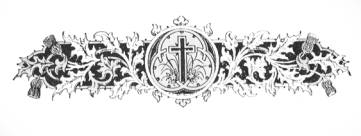 ΤΕΛΟΣΤῼ ΔΕ ΔΩΡΕΟΔΟΤῌ ΘΕῼΔΟΞΑ, ΤΙΜΗ ΚΑΙ ΠΡΟΣΚΥΝΗΣΙΣ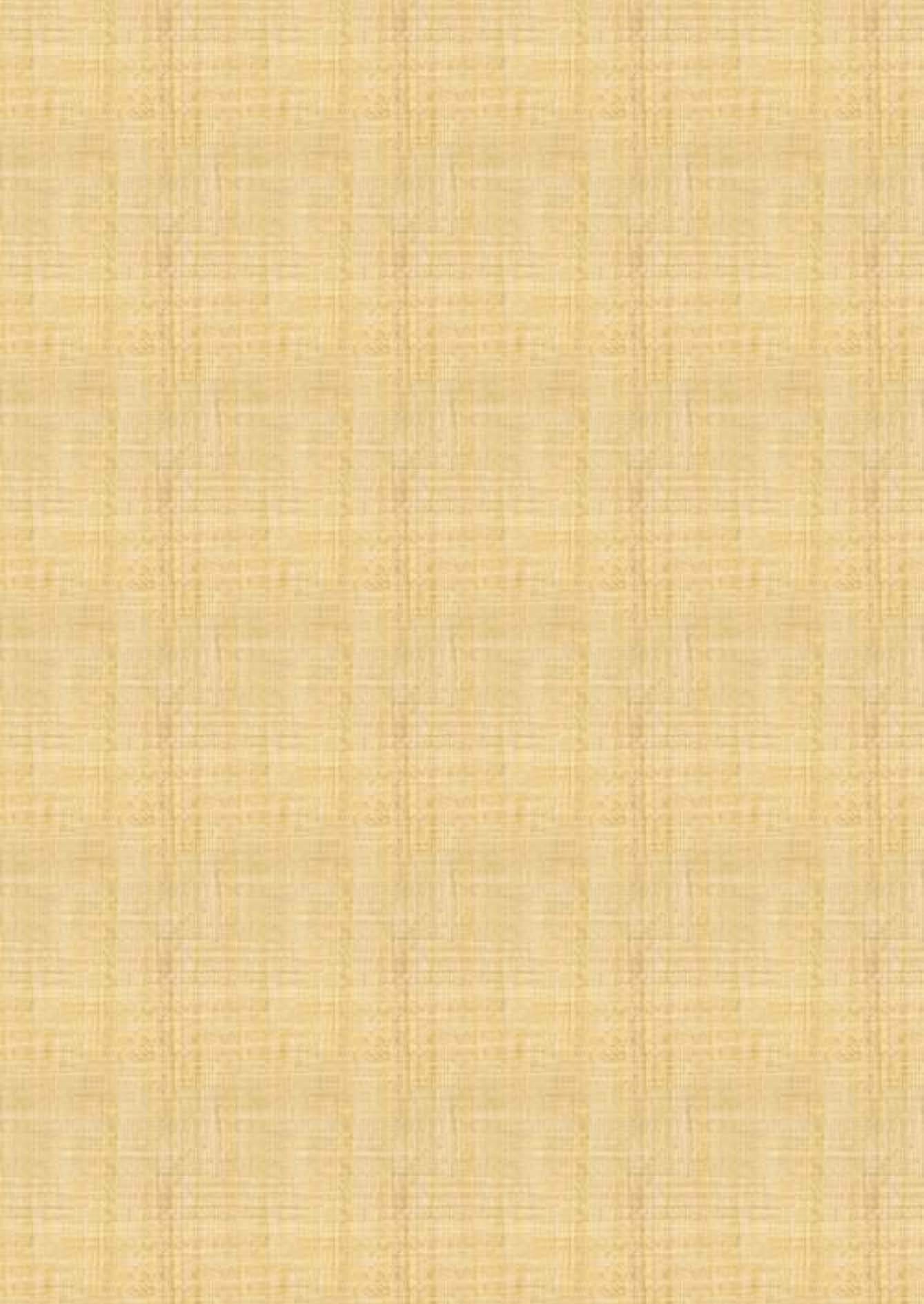 ἐπιμέλειαΓεράσιμος Μοναχὸς ἉγιορείτηςΛουκᾶς ΛουκᾶΜάϊος 2022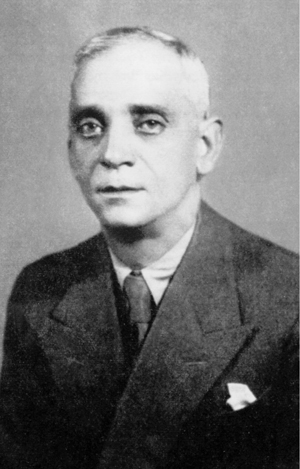 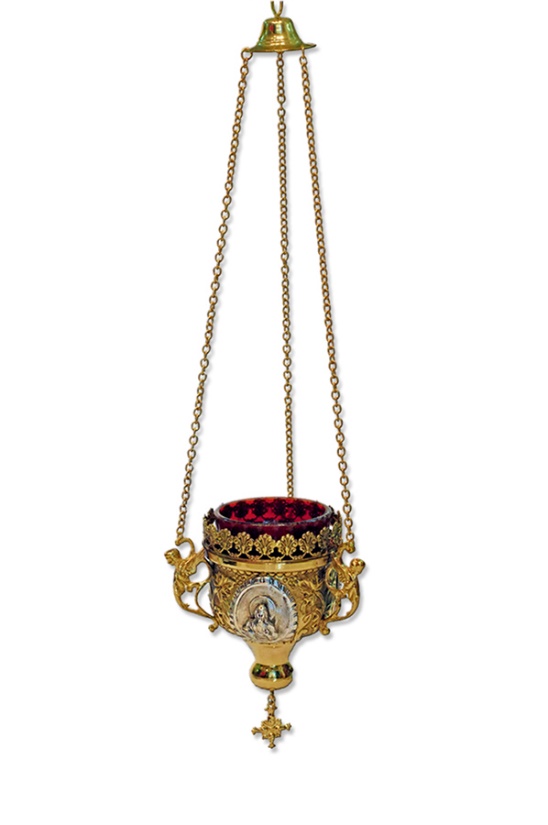 Εὔχεσθε ὑπὲρ τῶν κοπιώντωνΨηφιοποίηση, διόρθωση κειμένων καὶ σχεδιασμὸς ἐξωφύλλου:Λουκᾶς Λουκᾶ: louka.loukas@gmail.comΓεράσιμος Μοναχὸς Ἁγιορείτης: gerry.monk@gmail.comἩ πληκτρολόγηση τῶν κειμένων ἔγινε μὲ τὸ πρόγραμμα “ΜΚ” τοῦ κ. Δημητρίου Παπαδοπούλου, τὸ ὁποῖο διατίθεται δωρεὰν στὴν ἰστοσελίδα https://papline.gr/Ψηφιοποίηση, διόρθωση κειμένων καὶ σχεδιασμὸς ἐξωφύλλου:Λουκᾶς Λουκᾶ: louka.loukas@gmail.comΓεράσιμος Μοναχὸς Ἁγιορείτης: gerry.monk@gmail.comἩ πληκτρολόγηση τῶν κειμένων ἔγινε μὲ τὸ πρόγραμμα “ΜΚ” τοῦ κ. Δημητρίου Παπαδοπούλου, τὸ ὁποῖο διατίθεται δωρεὰν στὴν ἰστοσελίδα https://papline.gr/ἦχος α΄Κύριε, ἐκέκραξα πρὸς σέ, εἰσάκουσόν μου· εἰσάκουσόν μου Κύριε. Κύριε, ἐκέκραξα πρὸς σέ, εἰσάκουσόν μου, πρόσχες τῇ φωνῇ τῆς δεήσεώς μου, ἐν τῷ κεκραγέναι με πρὸς σέ, εἰσάκουσόν μου Κύριε.Κατευθυνθήτω ἡ προσευχή μου ὡς θυμίαμα ἐνώπιόν σου, ἔπαρσις τῶν χειρῶν μου θυσία ἑσπερινή, εἰσάκουσόν μου Κύριε.Κωνσταντίνου Πρίγγου
Ἀναστασιματάριον
1952 σ.5*Κωνσταντίνου Πρίγγου
Ἀναστασιματάριον
1952 σ.6*ἦχος α΄Ἐξάγαγε ἐκ φυλακῆς τὴν ψυχήν μου, τοῦ ἐξομολογήσασθαι τῷ ὀνόματί σου.Τὰς ἑσπερινὰς ἡμῶν εὐχάς, πρόσδεξαι ἅγιε Κύριε, καὶ παράσχου ἡμῖν, ἄφεσιν ἁμαρτιῶν, ὅτι μόνος εἶ ὁ δείξας, ἐν κόσμῳ τὴν ἀνάστασιν.Κωνσταντίνου Πρίγγου
Ἀναστασιματάριον
1952 σ.7*Ἐμὲ ὑπομενοῦσι δίκαιοι, ἕως οὐ ἀνταποδῷς μοι.Κυκλώσατε λαοὶ Σιών, καὶ περιλάβετε αὐτήν, καὶ δότε δόξαν ἐν αὐτῇ, τῷ ἀναστάντι ἐκ νεκρῶν· ὅτι αὐτός ἐστιν ὁ Θεὸς ἡμῶν, ὁ λυτρωσάμενος ἡμᾶς, ἐκ τῶν ἀνομιῶν ἡμῶν.Ἐκ βαθέων ἐκέκραξά σοι, Κύριε, Κύριε εἰσάκουσον τῆς φωνῆς μου.Δεῦτε λαοὶ ὑμνήσωμεν, καὶ προσκυνήσωμεν Χριστόν, δοξάζοντες αὐτοῦ τὴν ἐκ νεκρῶν ἀνάστασιν· ὅτι αὐτός ἐστιν ὁ Θεὸς ἡμῶν, ὁ ἐκ τῆς πλάνης τοῦ ἐχθροῦ, τὸν κόσμον λυτρωσάμενος.Γενηθήτω τὰ ὦτά σου προσέχοντα εἰς τὴν φωνὴν τῆς δεήσεώς μου.Εὐφράνθητε οὐρανοί, σαλπίσατε τὰ θεμέλια τῆς γῆς, βοήσατε τὰ ὄρη εὐφροσύνην· ἰδοὺ γὰρ ὁ Ἐμμανουὴλ τὰς ἁμαρτίας ἡμῶν, τῷ Σταυρῷ προσήλωσε, καὶ ζωὴν ὁ διδούς, θάνατον ἐνέκρωσε, τὸν Ἀδὰμ ἀναστήσας, ὡς φιλάνθρωπος.Ἐὰν ἀνομίας παρατηρήσῃς, Κύριε, Κύριε τίς ὑποστήσεται; ὅτι παρὰ σοὶ ὁ ἱλασμός ἐστιν.Τὸν σαρκὶ ἑκουσίως σταυρωθέντα δι’ ἡμᾶς, παθόντα καὶ ταφέντα, καὶ ἀναστάντα ἐκ νεκρῶν, ὑμνήσωμεν λέγοντες· Στήριξον ὀρθοδοξίᾳ τὴν Ἐκκλησίαν σου Χριστέ, καὶ εἰρήνευσον τὴν ζωὴν ἡμῶν, ὡς ἀγαθὸς καὶ φιλάνθρωπος.Ἕνεκεν τοῦ ὀνόματός σου ὑπέμεινά σε, Κύριε,
ὑπέμεινεν ἡ ψυχή μου εἰς τὸν λόγον σου, ἤλπισεν ἡ ψυχή μου ἐπὶ τὸν Κύριον.Τῷ ζωοδόχῳ σου τάφῳ, παρεστῶτες οἱ ἀνάξιοι, δοξολογίαν προσφέρομεν τῇ ἀφάτῳ σου εὐσπλαγχνίᾳ, Χριστὲ ὁ Θεὸς ἡμῶν· ὅτι Σταυρὸν κατεδέξω, καὶ θάνατον ἀναμάρτητε, ἵνα τῷ κόσμῳ δωρήσῃ τὴν ἀνάστασιν, ὡς φιλάνθρωπος.Ἀπὸ φυλακῆς πρωΐας μέχρι νυκτός, ἀπὸ φυλακῆς πρωΐας ἐλπισάτω Ἰσραὴλ ἐπὶ τὸν Κύριον.Τὸν τῷ Πατρὶ συνάναρχον, καὶ συναΐδιον Λόγον, τὸν ἐκ παρθενικῆς νηδύος προελθόντα ἀφράστως, καὶ σταυρὸν καὶ θάνατον δι’ ἡμᾶς ἑκουσίως καταδεξάμενον, καὶ ἀναστάντα ἐν δόξῃ, ὑμνήσωμεν λέγοντες· ζωοδότα Κύριε, δόξα σοι, ὁ Σωτὴρ τῶν ψυχῶν ἡμῶν.ἦχος α΄Δόξα Πατρὶ καὶ Υἱῷ καὶ ἁγίῳ Πνεύματι.Καὶ νῦν καὶ ἀεὶ καὶ εἰς τοὺς αἰῶνας τῶν αἰώνων, ἀμήν.Τὴν παγκόσμιον δόξαν, τὴν ἐξ ἀνθρώπων σπαρεῖσαν, καὶ τὸν Δεσπότην τεκοῦσαν, τὴν ἐπουράνιον πύλην, ὑμνήσωμεν Μαρίαν τὴν παρθένον, τῶν ἀσωμάτων τὸ ᾆσμα, καὶ τῶν πιστῶν τὸ ἐγκαλλώπισμα· αὕτη γὰρ ἀνεδείχθη οὐρανός, καὶ ναὸς τῆς Θεότητος· αὕτη τὸ μεσότοιχον τῆς ἔχθρας καθελοῦσα, εἰρήνην ἀντεισῆξε, καὶ τὸ βασίλειον ἠνέῳξε. Ταύτην οὖν κατέχοντες, τῆς πίστεως τὴν ἄγκυραν, ὑπὲρμαχον ἔχομεν, τὸν ἐξ αὐτῆς τεχθέντα Κύριον. Θαρσείτω τοίνυν, θαρσείτω λαὸς τοῦ Θεοῦ· καὶ γάρ αὐτὸς πολεμήσει τοὺς ἐχθρούς, ὡς παντοδύναμος.Κωνσταντίνου Πρίγγου
Ἀναστασιματάριον
1952 σ.11*ἦχος α΄Τῷ πάθει σου, Χριστέ, παθῶν ἠλευθερώθημεν, καὶ τῇ ἀναστάσει σου ἐκ φθορᾶς ἐλυτρώθημεν· Κύριε δόξα σοι.Κωνσταντίνου Πρίγγου
Ἀναστασιματάριον
1952 σ.13*Ὁ Κύριος ἐβασίλευσεν, εὐπρέπειαν ἐνεδύσατο, ἐνεδύσατο Κύριος δύναμιν καὶ περιεζώσατο.Ἀγαλλιάσθω ἡ κτίσις, οὐρανοὶ εὐφραινέσθωσαν, χεῖρας κροτείτω τὰ ἔθνη μετ’ εὐφροσύνης· Χριστὸς γὰρ ὁ Σωτὴρ ἡμῶν, τῷ σταυρῷ προσήλωσε τὰς ἁμαρτίας ἡμῶν, καὶ τὸν θάνατον νεκρώσας, ζωὴν ἡμῖν ἐδωρήσατο, πεπτωκότα τὸν Ἀδὰμ παγγενῆ ἀναστήσας, ὡς φιλάνθρωπος.Καὶ γὰρ ἐστερέωσε τὴν οἰκουμένην, ἥτις οὐ σαλευθήσεται.Βασιλεὺς ὑπάρχων οὐρανοῦ καὶ γῆς, Ἀκατάληπτε, ἑκὼν ἐσταύρωσαι διὰ φιλανθρωπίαν· ὃν ὁ ᾅδης συναντήσας κάτωθεν ἐπικράνθη, καὶ δικαίων ψυχαὶ δεξάμεναι, ἠγαλλιάσαντο· Ἀδὰμ δὲ ἰδών σε τὸν κτίστην ἐν τοῖς καταχθονίοις ἀνέστη. Ὢ τοῦ θαύματος! πῶς θανάτου ἐγεύσατο ἡ τῶν ἁπάντων ζωὴ; ἀλλ’ ἢ ὡς ἠβουλήθη, κόσμον φωτίσαι, κραυγάζοντα καὶ λέγοντα· Ὁ ἀναστὰς ἐκ τῶν νεκρῶν, Κύριε δόξα σοι.Τῷ οἴκῳ σου πρέπει ἁγίασμα, Κύριε, εἰς μακρότητα ἡμερῶν.Γυναῖκες μυροφόροι μύρα φέρουσαι, μετὰ σπουδῆς καὶ ὀδυρμοῦ τὸν τάφον σου κατέλαβον, καὶ μὴ εὑροῦσαι τὸ ἄχραντον σῶμά σου, παρὰ δὲ τοῦ ἀγγέλου μαθοῦσαι τὸ καινόν, καὶ παράδοξον θαῦμα, τοῖς ἀποστόλοις ἔλεγον· ἀνέστη ὁ Κύριος, παρέχων τῷ κόσμῳ τὸ μέγα ἔλεος.ἦχος α΄Δόξα Πατρὶ καὶ Υἱῷ καὶ ἁγίῳ Πνεύματι.Καὶ νῦν καὶ ἀεὶ καὶ εἰς τοὺς αἰῶνας τῶν αἰώνων, ἀμήν.Ἰδοὺ πεπλήρωται ἡ τοῦ Ἡσαΐου πρόρρησις· Παρθένος γὰρ ἐγέννησας, καὶ μετὰ τόκον, ὡς πρὸ τόκου διέμεινας. Θεὸς γὰρ ἦν ὁ τεχθείς· διὸ καὶ φύσις ἐκαινοτόμησεν. Ἀλλ' ὧ Θεομῆτορ, ἱκεσίας σῶν δούλων, σῷ τεμένει προσφερομένας σοι, μὴ παρίδῃς, ἀλλ' ὡς τὸν εὔσπλαγχνον σαῖς ἀγκάλαις φέρουσα, σοῖς οἰκέταις σπλαγχνίσθητι, καὶ πρέσβευε σωθῆναι τὰς ψυχὰς ἡμῶν.Κωνσταντίνου Πρίγγου
Ἀναστασιματάριον
1952 σ.15*ἦχος α΄Τοῦ λίθου σφραγισθέντος ὑπὸ τῶν Ἰουδαίων, καὶ στρατιωτῶν φυλασσόντων τὸ ἄχραντόν σου σῶμα, ἀνέστης τριήμερος Σωτήρ, δωρούμενος τῷ κόσμῳ τὴν ζωήν· διὰ τοῦτο αἱ δυνάμεις τῶν οὐρανῶν ἐβόων σοι ζωοδότα. Δόξα τῇ Ἀναστάσει σου Χριστέ, δόξα τῇ βασιλείᾳ σου, δόξα τῇ οἰκονομίᾳ σου, μόνε φιλάνθρωπε.Κωνσταντίνου Πρίγγου
Ἀναστασιματάριον
1952 σ.16*ἦχος α΄Δόξα Πατρὶ καὶ Υἱῷ καὶ ἁγίῳ Πνεύματι.Καὶ νῦν καὶ ἀεὶ καὶ εἰς τοὺς αἰῶνας τῶν αἰώνων, ἀμήν.Τοῦ Γαβριὴλ φθεγξαμένου σοι Παρθένε τὸ Χαῖρε, σὺν τῇ φωνῇ ἐσαρκοῦτο ὁ τῶν ὅλων Δεσπότης, ἐν σοὶ τῇ ἁγίᾳ κιβωτῷ, ὡς ἔφη ὁ δίκαιος Δαυΐδ, ἐδείχθης πλατυτέρα τῶν οὐρανῶν, βαστάσασα τὸν κτίστην σου. Δόξα τῷ ἐνοικήσαντι ἐν σοί, δόξα τῷ προελθόντι ἐκ σοῦ, δόξα τῷ ἐλευθερώσαντι ἡμᾶς διὰ τοῦ τόκου σου.Δόξα, καὶ νῦν Κωνσταντίνου Πρίγγου
Αναστασιματάριον 1952 σ.17*ἦχος α΄Θεὸς Κύριος, καὶ ἐπέφανεν ἡμῖν, εὐλογημένος ὁ ἐρχόμενος ἐν ὀνόματι Κυρίου.Ἐξομολογεῖσθε τῷ Κυρίῳ, ὅτι ἀγαθός, ὅτι εἰς τὸν αἰῶνα τὸ ἔλεος αὐτοῦ.Πάντα τὰ ἔθνη ἐκύκλωσάν με, καὶ τῷ ὀνόματι Κυρίου ἠμυνάμην αὐτούς.Παρὰ Κυρίου ἐγένετο αὕτη καὶ ἔστι θαυμαστὴ ἐν ὀφθαλμοῖς ἡμῶν.Κωνσταντίνου Πρίγγου
Ἀναστασιματάριον
1952 σ.17*ἦχος α΄Πᾶσα πνοὴ αἰνεσάτω τὸν Κύριον· αἰνεῖτε τὸν Κύριον ἐκ τῶν οὐρανῶν, αἰνεῖτε αὐτὸν ἐν τοῖς ὑψίστοις· σοὶ πρέπει ὕμνος τῷ Θεῷ.Αἰνεῖτε αὐτὸν πάντες οἱ ἄγγελοι αὐτοῦ· αἰνεῖτε αὐτόν, πᾶσαι αἱ δυνάμεις αὐτοῦ· σοὶ πρέπει ὕμνος τῷ Θεῷ.Κωνσταντίνου Πρίγγου
Ἀναστασιματάριον
1952 σ.18*ἦχος α΄Τοῦ ποιῆσαι ἐν αὐτοῖς κρῖμα ἔγγραπτον. Δόξα αὕτη ἔσται πᾶσι τοῖς ὁσίοις αὐτοῦ.Ὑμνοῦμέν σου Χριστέ, τὸ σωτήριον πάθος, καὶ δοξάζομέν σου τὴν ἀνάστασιν.Κωνσταντίνου Πρίγγου
Ἀναστασιματάριον
1952 σ.19*Αἰνεῖτε τὸν Θεὸν ἐν τοῖς ἁγίοις αὐτοῦ, αἰνεῖτε αὐτὸν ἐν στερεώματι τῆς δυνάμεως αὐτοῦ.Ὁ σταυρὸν ὑπομείνας, καὶ τὸν θάνατον καταργήσας, καὶ ἀναστὰς ἐκ τῶν νεκρῶν, εἰρήνευσον ἡμῶν τὴν ζωὴν Κύριε, ὡς μόνος παντοδύναμος.Αἰνεῖτε αὐτὸν ἐπὶ ταῖς δυναστείαις αὐτοῦ, αἰνεῖτε αὐτὸν κατὰ τὸ πλῆθος τῆς μεγαλωσύνης αὐτοῦ.Ὁ τὸν ᾅδην σκυλεύσας, καὶ τὸν ἄνθρωπον ἀναστήσας, τῇ ἀναστάσει σου Χριστέ, ἀξίωσον ἡμᾶς ἐν καθαρᾷ καρδίᾳ, ὑμνεῖν καὶ δοξάζειν σε.Αἰνεῖτε αὐτὸν ἐν ἤχῳ, σάλπιγγος, αἰνεῖτε αὐτὸν ἐν ψαλτηρίῳ καὶ κιθάρᾳ.Τὴν θεοπρεπῆ σου συγκατάβασιν δοξάζοντες, ὑμνοῦμέν σε Χριστέ· ἐτέχθης ἐκ Παρθένου, καὶ ἀχώριστος ὑπῆρχες τῷ Πατρί· ἔπαθες ὡς ἄνθρωπος, καὶ ἑκουσίως ὑπέμεινας σταυρόν· ἀνέστης ἐκ τοῦ τάφου, ὡς ἐκ παστάδος προελθών, ἵνα σώσῃς τὸν κόσμον· Κύριε δόξα σοι.Αἰνεῖτε αὐτὸν ἐν τυμπάνῳ καὶ χορῷ, αἰνεῖτε αὐτὸν ἐν χορδαῖς καὶ ὀργάνῳ.Ὅτε προσηλώθης τῷ ξύλῳ τοῦ σταυροῦ, τότε ἐνεκρώθη τὸ κράτος του ἐχθροῦ· ἡ κτίσις ἐσαλεύθη τῷ φόβῳ σου, καὶ ὁ ᾅδης ἐσκυλεύθη τῷ κράτει σου· τοὺς νεκρούς ἐκ τῶν τάφων ἀνέστησας, καὶ τῷ λῃστῇ τὸν παράδεισον ἤνοιξας· Χριστὲ ὁ Θεὸς ἡμῶν, δόξα σοι.Αἰνεῖτε αὐτὸν ἐν κυμβάλοις εὐήχοις, αἰνεῖτε αὐτὸν ἐν κυμβάλοις ἀλαλαγμοῦ.
Πᾶσα πνοὴ αἰνεσάτω τὸν Κύριον.Ὀδυρόμεναι μετὰ σπουδῆς, τὸ μνῆμά σου κατέλαβον αἱ τίμιαι γυναῖκες· εὑροῦσαι δὲ τὸν τάφον ἀνεῳγμένον, καὶ μαθοῦσαι παρὰ τοῦ ἀγγέλου, τὸ καινὸν καὶ παράδοξον θαῦμα, ἀπήγγειλαν τοῖς ἀποστόλοις, ὅτι ἀνέστη ὁ Κύριος, δωρούμενος τῷ κόσμῳ τὸ μέγα ἔλεος.Ἀνάστηθι, Κύριε, ὁ Θεός μου, ὑψωθήτω ἡ χείρ σου, μὴ ἐπιλάθῃ τῶν πενήτων σου εἰς τέλος.Τὴν τῶν παθῶν θείαν μωλώπωσιν, σοῦ προσκυνοῦμεν, Χριστὲ ὁ Θεός, καὶ τὴν ἐν τῇ Σιὼν δεσποτικὴν ἱερουργίαν, τὴν ἐν τέλει τῶν αἰώνων θεοφανῶς γεγενημένην· τοὺς γὰρ ἐν σκότει καθεύδοντας, ὁ Ἥλιος ἐφώτισας τῆς δικαιοσύνης, πρὸς ἀνέσπερον χειραγωγῶν ἔλλαμψιν· Κύριε δόξα σοι.Ἐλευθερίου ΓεωργιάδηΤρίτομος ἈνθολογίαὌρθρος 1987 σ.36*Ἐξομολογήσομαί σοι, Κύριε, ἐν ὅλῃ καρδίᾳ μου, διηγήσομαι πάντα τὰ θαυμάσιά σου.Τὸ φιλοτάραχον γένος τῶν Ἰουδαίων, ἐνωτίσασθε· Ποῦ εἰσιν οἱ Πιλάτῳ προσελθόντες; εἴπωσιν οἱ φυλάσσοντες στρατιῶται· ποῦ εἰσιν αἱ σφραγῖδες τοῦ μνήματος; ποῦ μετετέθη ὁ ταφείς; ποῦ ἐπράθη ὁ ἄπρατος; πῶς ἐσυλήθη ὁ θησαυρός; τί συκοφαντεῖτε τὴν ἔγερσιν τοῦ σταυρωθέντος, παράνομοι Ἰουδαῖοι; Ἀνέστη ὁ ἐν νεκροῖς ἐλεύθερος, καὶ παρέχει τῷ κόσμῳ τὸ μέγα ἔλεος.ἦχος β΄Κύριε, ἐκέκραξα πρὸς σέ, εἰσάκουσόν μου· εἰσάκουσόν μου Κύριε. Κύριε, ἐκέκραξα πρὸς σέ, εἰσάκουσόν μου, πρόσχες τῇ φωνῇ τῆς δεήσεώς μου, ἐν τῷ κεκραγέναι με πρὸς σέ, εἰσάκουσόν μου Κύριε.Κατευθυνθήτω ἡ προσευχή μου ὡς θυμίαμα ἐνώπιόν σου, ἔπαρσις τῶν χειρῶν μου θυσία ἑσπερινή, εἰσάκουσόν μου Κύριε.Κωνσταντίνου Πρίγγου
Ἀναστασιματάριον
1952 σ.23*ἦχος β΄Ἐξάγαγε ἐκ φυλακῆς τὴν ψυχήν μου, τοῦ ἐξομολογήσασθαι τῷ ὀνόματί σου.Τὸν πρὸ αἰώνων ἐκ Πατρὸς γεννηθέντα, τὸν Θεὸν λόγον σαρκωθέντα, ἐκ παρθένου Μαρίας, δεῦτε προσκυνήσωμεν· Σταυρὸν γὰρ ὑπομείνας, τῇ ταφῇ παρεδόθη, ὡς αὐτός ἠθέλησε, καὶ ἀναστὰς ἐκ νεκρῶν, ἔσωσέ με τὸν πλανώμενον ἄνθρωπον.Κωνσταντίνου Πρίγγου
Ἀναστασιματάριον
1952 σ.23*Ἐμὲ ὑπομενοῦσι δίκαιοι, ἕως οὐ ἀνταποδῷς μοι.Χριστὸς ὁ Σωτὴρ ἡμῶν, τὸ καθ' ἡμῶν χειρόγραφον προσηλώσας, τῷ Σταυρῷ ἐξήλειψε, καὶ τοῦ θανάτου τὸ κράτος κατήργησε, προσκυνοῦμεν αὐτοῦ τὴν τριήμερον Ἔγερσιν.Ἐκ βαθέων ἐκέκραξά σοι, Κύριε, Κύριε εἰσάκουσον τῆς φωνῆς μου.Σὺν ἀρχαγγέλοις ὑμνήσωμεν, Χριστοῦ τὴν Ἀνάστασιν· αὐτὸς γὰρ Λυτρωτὴς ἐστι, καὶ Σωτὴρ τῶν ψυχῶν ἡμῶν, καὶ ἐν δόξῃ φοβερᾷ καὶ κραταιᾷ δυνάμει, πάλιν ἔρχεται, κρῖναι κόσμον ὃν ἔπλασεν.Γενηθήτω τὰ ὦτά σου προσέχοντα εἰς τὴν φωνὴν τῆς δεήσεώς μου.Σὲ τὸν σταυρωθέντα καὶ ταφέντα, ἄγγελος ἐκήρυξε Δεσπότην, καὶ ἔλεγε ταῖς γυναιξί· Δεῦτε ἴδετε, ὅπου ἔκειτο ὁ Κύριος· Ἀνέστη γὰρ καθὼς εἶπεν, ὡς παντοδύναμος· διό σε προσκυνοῦμεν τὸν μόνον ἀθάνατον, ζωοδότα Χριστέ, ἐλέησον ἡμᾶς.Ἐὰν ἀνομίας παρατηρήσῃς, Κύριε, Κύριε τίς ὑποστήσεται; ὅτι παρὰ σοὶ ὁ ἱλασμός ἐστιν.Ἐν τῷ Σταυρῷ σου κατήργησας, τὴν τοῦ ξύλου κατάραν, ἐν τῇ ταφῇ σου ἐνέκρωσας, τοῦ θανάτου τὸ κράτος, ἐν δὲ τῇ Ἐγέρσει σου, ἐφώτισας τὸ γένος τῶν ἀνθρώπων· διὰ τοῦτό σοι βοῶμεν· Εὐεργέτα Χριστέ, ὁ Θεὸς ἡμῶν δόξα σοι.Ἕνεκεν τοῦ ὀνόματός σου ὑπέμεινά σε, Κύριε,
ὑπέμεινεν ἡ ψυχή μου εἰς τὸν λόγον σου, ἤλπισεν ἡ ψυχή μου ἐπὶ τὸν Κύριον.Ἠνοίγησάν σοι Κύριε, φόβῳ πύλαι θανάτου, πυλωροὶ δὲ ᾅδου ἰδόντες σε ἔπτηξαν· πύλας γὰρ χαλκᾶς συνέτριψας, καὶ μοχλοὺς σιδηροῦς συνέθλασας, καὶ ἐξήγαγες ἡμᾶς ἐκ σκότους, καὶ σκιᾶς θανάτου, καὶ τοὺς δεσμοὺς ἡμῶν διέρρηξας.Ἀπὸ φυλακῆς πρωΐας μέχρι νυκτός, ἀπὸ φυλακῆς πρωΐας ἐλπισάτω Ἰσραὴλ ἐπὶ τὸν Κύριον.Τὸν σωτήριον ὕμνον ᾄδοντες, ἐκ στομάτων ἀναμέλψωμεν, δεῦτε πάντες ἐν οἴκῳ Κυρίου, προσπέσωμεν λέγοντες· ὁ ἐπὶ ξύλου σταυρωθείς, καὶ ἐκ νεκρῶν ἀναστάς, καὶ ὢν ἐν κόλποις τοῦ Πατρός, ἱλάσθητι ταῖς ἁμαρτίαις ἡμῶν.ἦχος β΄Δόξα Πατρὶ καὶ Υἱῷ καὶ ἁγίῳ Πνεύματι.Καὶ νῦν καὶ ἀεὶ καὶ εἰς τοὺς αἰῶνας τῶν αἰώνων, ἀμήν.Παρῆλθεν ἡ σκιὰ τοῦ νόμου, τῆς χάριτος ἐλθούσης· ὡς γὰρ ἡ βάτος οὐκ ἐκαίετο καταφλεγομένη, οὕτω παρθένος ἔτεκες, καὶ παρθένος ἔμεινας, ἀντὶ στύλου πυρός, δικαιοσύνης ἀνέτειλεν ἥλιος, ἀντὶ Μωϋσέως Χριστός, ἡ σωτηρία τῶν ψυχῶν ἡμῶν.Κωνσταντίνου Πρίγγου
Ἀναστασιματάριον
1952 σ.28*ἦχος β΄Ἡ Ἀνάστασίς σου Χριστὲ Σωτήρ, ἅπασαν ἐφώτισε τὴν οἰκουμένην, καὶ ἀνεκαλέσω τὸ ἴδιον πλάσμα, παντοδύναμε Κύριε δόξα σοι.Κωνσταντίνου Πρίγγου
Ἀναστασιματάριον
1952 σ.29*Ὁ Κύριος ἐβασίλευσεν, εὐπρέπειαν ἐνεδύσατο, ἐνεδύσατο Κύριος δύναμιν καὶ περιεζώσατο.Διὰ ξύλου Σῶτερ κατήργησας, τὴν τοῦ ξύλου κατάραν, κράτος θανάτου τῇ ταφῇ σου ἐνέκρωσας, ἐφώτισας, δὲ τὸ γένος ἡμῶν τῇ ἐγέρσει σου· διὸ βοῶμέν σοι· ζωοδότα Χριστὲ ὁ Θεὸς ἡμῶν δόξα σοι.Καὶ γὰρ ἐστερέωσε τὴν οἰκουμένην, ἥτις οὐ σαλευθήσεται.Ἐν τῷ Σταυρῷ Χριστέ, φανεὶς καθηλωμένος, ἠλλοίωσας κάλλος κτισμάτων, καὶ τὸ μὲν ἀπάνθρωπον στρατιῶται δεικνύμενοι, λόγχῃ πλευράν σου ἐκέντησαν. Ἑβραῖοι δὲ σφραγῖσαι τάφον ᾐτήσαντο, τὴν σὴν ἐξουσίαν οὐκ ἐπιστάμενοι, ἀλλ' ὁ δι' οἶκτον σπλάγχνων σου καταδεξάμενος ταφήν, καὶ τριήμερος ἀναστάς, Κύριε δόξα σοι.Τῷ οἴκῳ σου πρέπει ἁγίασμα, Κύριε, εἰς μακρότητα ἡμερῶν.Ζωοδότα Χριστέ, ἑκουσίως πάθος ὑποστὰς διὰ θνητούς, ἐν ᾍδῃ δὲ κατελθὼν ὡς δυνατός, τοὺς ἐκεῖ τὴν ἔλευσιν μένοντας τὴν σήν, ἀφαρπάσας ὡς ἐκ χειρὸς κραταιοῦ, παράδεισον ἀνθ' ᾍδου, οἰκεῖν δεδώρησαι· διὸ καὶ ἡμῖν τοῖς δοξάζουσι τὴν σὴν τριήμερον ἔγερσιν, δώρησαι ἱλασμὸν ἁμαρτιῶν, καὶ τὸ μέγα ἔλεος.ἦχος β΄Δόξα Πατρὶ καὶ Υἱῷ καὶ ἁγίῳ Πνεύματι.Καὶ νῦν καὶ ἀεὶ καὶ εἰς τοὺς αἰῶνας τῶν αἰώνων, ἀμήν.Ὢ θαύματος καινοῦ, πάντων τῶν πάλαι θαυμάτων! τίς γὰρ ἔγνω Μητέρα, ἄνευ ἀνδρὸς τετοκυῖαν, καὶ ἐν ἀγκάλαις φέρουσαν, τὸν ἅπασαν τὴν κτίσιν περιέχοντα; Θεοῦ ἐστι βουλὴ τὸ κυηθέν, ὃν ὡς βρέφος Πάναγνε, σαῖς ὠλέναις βαστάσασα, καὶ μητρικὴν παρρησίαν πρὸς αὐτὸν κεκτημένη, μὴ παύσῃ δυσωποῦσα ὑπὲρ τῶν σὲ τιμώντων, τοῦ οἰκτειρῆσαι καὶ σῶσαι τὰς ψυχὰς ἡμῶν.Κωνσταντίνου Πρίγγου
Ἀναστασιματάριον
1952 σ.32*ἦχος β΄Ὅτε κατῆλθες πρὸς τὸν θάνατον, ἡ ζωὴ ἡ ἀθάνατος, τότε τὸν ᾍδην ἐνέκρωσας, τῇ ἀστραπῇ τῆς Θεότητος· ὅτε δὲ καὶ τοὺς τεθνεῶτας ἐκ τῶν καταχθονίων ἀνέστησας, πᾶσαι αἱ δυνάμεις τῶν ἐπουρανίων ἐκραύγαζον· Ζωοδότα Χριστὲ ὁ Θεὸς ἡμῶν, δόξα σοι.Κωνσταντίνου Πρίγγου
Ἀναστασιματάριον
1952 σ.33*ἦχος β΄Δόξα Πατρὶ καὶ Υἱῷ καὶ ἁγίῳ Πνεύματι.Καὶ νῦν καὶ ἀεὶ καὶ εἰς τοὺς αἰῶνας τῶν αἰώνων, ἀμήν.Πάντα ὑπὲρ ἔννοιαν, πάντα ὑπερένδοξα, τὰ σὰ Θεοτόκε μυστήρια, τῇ ἁγνείᾳ ἐσφραγισμένη, καὶ παρθενία φυλαττομένη, Μήτηρ ἐγνώσθης ἀψευδής, Θεὸν τεκοῦσα ἀληθινόν, αὐτὸν ἱκέτευε σωθῆναι τὰς ψυχὰς ἡμῶν.Κωνσταντίνου Πρίγγου
Ἀναστασιματάριον
1952 σ.33*ἦχος β΄Θεὸς Κύριος, καὶ ἐπέφανεν ἡμῖν, εὐλογημένος ὁ ἐρχόμενος ἐν ὀνόματι Κυρίου.Ἐξομολογεῖσθε τῷ Κυρίῳ, ὅτι ἀγαθός, ὅτι εἰς τὸν αἰῶνα τὸ ἔλεος αὐτοῦ.Πάντα τὰ ἔθνη ἐκύκλωσάν με, καὶ τῷ ὀνόματι Κυρίου ἠμυνάμην αὐτούς.Παρὰ Κυρίου ἐγένετο αὕτη καὶ ἔστι θαυμαστὴ ἐν ὀφθαλμοῖς ἡμῶν.Κωνσταντίνου Πρίγγου
Ἀναστασιματάριον
1952 σ.34*ἦχος β΄Πᾶσα πνοὴ αἰνεσάτω τὸν Κύριον· αἰνεῖτε τὸν Κύριον ἐκ τῶν οὐρανῶν, αἰνεῖτε αὐτὸν ἐν τοῖς ὑψίστοις· σοὶ πρέπει ὕμνος τῷ Θεῷ.Αἰνεῖτε αὐτὸν πάντες οἱ ἄγγελοι αὐτοῦ· αἰνεῖτε αὐτόν, πᾶσαι αἱ δυνάμεις αὐτοῦ· σοὶ πρέπει ὕμνος τῷ Θεῷ.Κωνσταντίνου Πρίγγου
Ἀναστασιματάριον
1952 σ.34*ἦχος β΄Τοῦ ποιῆσαι ἐν αὐτοῖς κρῖμα ἔγγραπτον. Δόξα αὕτη ἔσται πᾶσι τοῖς ὁσίοις αὐτοῦ.Πᾶσα πνοή, καὶ πᾶσα κτίσις, σὲ δοξάζει Κύριε, ὅτι διὰ τοῦ Σταυροῦ τὸν θάνατον κατήργησας, ἵνα δείξῃς τοῖς λαοῖς, τὴν ἐκ νεκρῶν σου ἀνάστασιν, ὡς μόνος φιλάνθρωπος.Κωνσταντίνου Πρίγγου
Ἀναστασιματάριον
1952 σ.35*Αἰνεῖτε τὸν Θεὸν ἐν τοῖς ἁγίοις αὐτοῦ, αἰνεῖτε αὐτὸν ἐν στερεώματι τῆς δυνάμεως αὐτοῦ.Εἰπάτωσαν Ἰουδαῖοι, πῶς οἱ στρατιῶται ἀπώλεσαν τηροῦντες τὸν βασιλέα; διατὶ γὰρ ὁ λίθος οὐκ ἐφύλαξε τὴν πέτραν τῆς ζωῆς; ἢ τὸν ταφέντα δότωσαν, ἢ ἀναστάντα προσκυνείτωσαν, λέγοντες σὺν ἡμῖν· Δόξα τῷ πλήθει τῶν οἰκτιρμῶν σου. Σωτὴρ ἡμῶν δόξα σοι.Αἰνεῖτε αὐτὸν ἐπὶ ταῖς δυναστείαις αὐτοῦ, αἰνεῖτε αὐτὸν κατὰ τὸ πλῆθος τῆς μεγαλωσύνης αὐτοῦ.Χαίρετε λαοί, καὶ ἀγαλλιᾶσθε, ἄγγελος ἐκάθισεν εἰς τὸν λίθον τοῦ μνήματος· αὐτὸς ἡμᾶς εὐηγγελίσατο εἰπών· Χριστὸς ἀνέστη ἐκ νεκρῶν, ὁ Σωτὴρ τοῦ κόσμου, καὶ ἐπλήρωσε τὰ σύμπαντα εὐωδίας. Χαίρετε Λαοί, καὶ ἀγαλλιᾶσθε.Αἰνεῖτε αὐτὸν ἐν ἤχῳ, σάλπιγγος, αἰνεῖτε αὐτὸν ἐν ψαλτηρίῳ καὶ κιθάρᾳ.Ἄγγελος μὲν τὸ χαῖρε, πρὸ τῆς σῆς συλλήψεως Κύριε, τῇ Κεχαριτωμένῃ ἐκόμισεν, ἄγγελος δὲ τὸν λίθον τοῦ ἐνδόξου σου μνήματος, ἐν τῇ σῇ Ἀναστάσει ἐκύλισεν. Ὁ μὲν ἀντὶ τῆς λύπης, εὐφροσύνης σύμβολα μηνύων, ὁ δὲ ἀντὶ θανάτου, Δεσπότην ζωοδότην κηρύττων ἡμῖν. Διὸ βοῶμέν σοι· Εὐεργέτα τῶν ἁπάντων, Κύριε δόξα σοι.Αἰνεῖτε αὐτὸν ἐν τυμπάνῳ καὶ χορῷ, αἰνεῖτε αὐτὸν ἐν χορδαῖς καὶ ὀργάνῳ.Ἔρραναν μύρα μετὰ δακρύων, ἐπὶ τὸ μνῆμά σου αἱ γυναῖκες, καὶ ἐπλήσθη χαρᾶς τὸ στόμα αὐτῶν, ἐν τῷ λέγειν· Ἀνέστη ὁ Κύριος.Αἰνεῖτε αὐτὸν ἐν κυμβάλοις εὐήχοις, αἰνεῖτε αὐτὸν ἐν κυμβάλοις ἀλαλαγμοῦ.
Πᾶσα πνοὴ αἰνεσάτω τὸν Κύριον.Αἰνεσάτωσαν ἔθνη καὶ λαοὶ Χριστὸν τὸν Θεὸν ἡμῶν, τὸν ἑκουσίως δι΄ ἡμᾶς σταυρὸν ὑπομείναντα, καὶ ἐν τῷ ᾅδῃ τριημερεύσαντα, καὶ προσκυνησάτωσαν αὐτοῦ τήν ἐκ νεκρῶν ἀνάστασιν, δι' ἧς, πεφώτισται πάντα τοῦ κόσμου τὰ πέρατα.Ἀνάστηθι, Κύριε, ὁ Θεός μου, ὑψωθήτω ἡ χείρ σου, μὴ ἐπιλάθῃ τῶν πενήτων σου εἰς τέλος. Ἐσταυρώθης, ἐτάφης, Χριστέ, ὡς ἠβουλήθης, ἐσκύλευσας τὸν θάνατον, ὡς Θεὸς καὶ Δεσπότης, δωρούμενος τῷ κόσμῳ ζωὴν αἰώνιον, καὶ τὸ μέγα ἔλεος.Ἐλευθέριου Γεωργιάδη
Τρίτομος Ἀνθολογία
Ὄρθρος 1987 σ.85*Ἐξομολογήσομαί σοι, Κύριε, ἐν ὅλῃ καρδίᾳ μου, διηγήσομαι πάντα τὰ θαυμάσιά σου.Ὄντως παράνομοι σφραγίσαντες τὸν λίθον, μείζονος ἡμᾶς θαύματος ἠξιώσατε, ἔχουσι τὴν γνῶσιν οἱ φύλακες, σήμερον προῆλθε τοῦ μνήματος, καὶ ἔλεγον· Εἴπατε, ὅτι ἡμῶν κοιμωμένων, ἦλθον οἱ Μαθηταί, καὶ ἔκλεψαν αὐτόν. Καὶ τίς κλέπτει νεκρόν, μάλιστα δὲ καὶ γυμνόν; Αὐτὸς ἀνέστη αὐτεξουσίως ὡς Θεός, καταλιπὼν καὶ ἐν τῷ τάφῳ τὰ ἐντάφια αὐτοῦ. Δεῦτε ἴδετε Ἰουδαῖοι, πῶς οὐ διέρρηξε τὰς σφραγῖδας, ὁ τὸν θάνατον πατήσας, καὶ ἐν τῷ γένει τῶν ἀνθρώπων, τὴν ἀτελεύτητον ζωήν δωρούμενος, καὶ τὸ μέγα ἔλεος.ἦχος γ΄Κύριε, ἐκέκραξα πρὸς σέ, εἰσάκουσόν μου· εἰσάκουσόν μου Κύριε. Κύριε, ἐκέκραξα πρὸς σέ, εἰσάκουσόν μου, πρόσχες τῇ φωνῇ τῆς δεήσεώς μου, ἐν τῷ κεκραγέναι με πρὸς σέ, εἰσάκουσόν μου Κύριε.Κατευθυνθήτω ἡ προσευχή μου ὡς θυμίαμα ἐνώπιόν σου, ἔπαρσις τῶν χειρῶν μου θυσία ἑσπερινή, εἰσάκουσόν μου Κύριε.Κωνσταντίνου Πρίγγου
Ἀναστασιματάριον
1952 σ.40*ἦχος γ΄Ἐξάγαγε ἐκ φυλακῆς τὴν ψυχήν μου, τοῦ ἐξομολογήσασθαι τῷ ὀνόματί σου.Τῷ σῷ Σταυρῷ Χριστὲ Σωτήρ, θανάτου κράτος λέλυται, καὶ διαβόλου ἡ πλάνη κατήργηται, γένος δὲ ἀνθρώπων πίστει σῳζόμενον, ὕμνον σοι καθ' ἑκάστην προσφέρει. Κωνσταντίνου Πρίγγου
Ἀναστασιματάριον
1952 σ.41*Ἐμὲ ὑπομενοῦσι δίκαιοι, ἕως οὐ ἀνταποδῷς μοι.Πεφώτισται τὰ σύμπαντα, τῇ ἀναστάσει σου Κύριε, καὶ ὁ Παράδεισος πάλιν ἠνέῳκται, πᾶσα δὲ ἡ κτίσις ἀνευφημοῦσά σε, ὕμνον σοι καθ' ἑκάστην προσφέρει.Ἐκ βαθέων ἐκέκραξά σοι, Κύριε, Κύριε εἰσάκουσον τῆς φωνῆς μου.Δοξάζω τοῦ Πατρός, καὶ τοῦ Υἱοῦ τὴν δύναμιν, καὶ Πνεύματος ἁγίου, ὑμνῶ τὴν ἐξουσίαν, ἀδιαίρετον, ἄκτιστον Θεότητα, Τριάδα ὁμοούσιον, τὴν βασιλεύουσαν εἰς αἰῶνα αἰῶνος.Γενηθήτω τὰ ὦτά σου προσέχοντα εἰς τὴν φωνὴν τῆς δεήσεώς μου.Τὸν Σταυρόν σου τὸν τίμιον, προσκυνοῦμεν Χριστέ, καὶ τὴν ἀνάστασίν σου ὑμνοῦμεν καὶ δοξάζομεν·τῷ γὰρ μώλωπί σου, ἡμεῖς οἱ πάντες ἰάθημεν.Ἐὰν ἀνομίας παρατηρήσῃς, Κύριε, Κύριε τίς ὑποστήσεται; ὅτι παρὰ σοὶ ὁ ἱλασμός ἐστιν.Ὑμνοῦμεν τὸν Σωτῆρα, τὸν ἐκ τῆς Παρθένου σαρκωθέντα· δι' ἡμᾶς γὰρ ἐσταυρώθη, καὶ τῇ τρίτῃ ἡμέρᾳ ἀνέστη, δωρούμενος ἡμῖν τὸ μέγα ἔλεος.Ἕνεκεν τοῦ ὀνόματός σου ὑπέμεινά σε, Κύριε,
ὑπέμεινεν ἡ ψυχή μου εἰς τὸν λόγον σου, ἤλπισεν ἡ ψυχή μου ἐπὶ τὸν Κύριον.Τοῖς ἐν ᾅδῃ καταβὰς Χριστὸς εὐηγγελίσατο, θαρσεῖτε λέγων, νῦν νενίκηκα. Ἐγὼ ἡ Ἀνάστασις, ἐγὼ ὑμᾶς ἀνάξω, λύσας θανάτου τὰς πύλας.Ἀπὸ φυλακῆς πρωΐας μέχρι νυκτός, ἀπὸ φυλακῆς πρωΐας ἐλπισάτω Ἰσραὴλ ἐπὶ τὸν Κύριον.Οἱ ἀναξίως ἑστῶτες, ἐν τῷ ἀχράντῳ σου οἴκῳ, ἑσπερινὸν ὕμνον ἀναμέλπομεν, ἐκ βαθέων κραυγάζοντες· Χριστὲ ὁ Θεός, ὁ φωτίσας τὸν κόσμον τῇ τριημέρῳ Ἀναστάσει σου, ἐξελοῦ τὸν λαόν σου, ἐκ χειρὸς τῶν εχθρῶν σου φιλάνθρωπε.ἦχος γ΄Δόξα Πατρὶ καὶ Υἱῷ καὶ ἁγίῳ Πνεύματι.Καὶ νῦν καὶ ἀεὶ καὶ εἰς τοὺς αἰῶνας τῶν αἰώνων, ἀμήν.Πῶς μὴ θαυμάσωμεν, τὸν θεανδρικόν σου τόκον πανσεβάσμιε; πεῖραν γὰρ ἀνδρὸς μὴ δεξαμένη πανάμωμε, ἔτεκες ἀπάτορα Υἱὸν ἐν σαρκί, τὸν πρὸ αἰώνων ἐκ Πατρός γεννηθέντα ἀμήτορα, μηδαμῶς ὑπομείναντα τροπήν, ἢ φυρμόν, ἢ διαίρεσιν, ἀλλ' ἑκατέρας οὐσίας τὴν ἰδιότητα, σώαν φυλάξαντα. Διὸ μητροπάρθενε Δέσποινα, αὐτόν ἱκέτευε σωθῆναι, τὰς ψυχὰς τῶν ὀρθοδόξως, Θεοτόκον ὁμολογούντων σε. Κωνσταντίνου Πρίγγου
Ἀναστασιματάριον
1952 σ.44*ἦχος γ΄Ὁ τῷ πάθει σου Χριστέ, ἀμαυρώσας τὸν ἥλιον, καὶ τῷ φωτὶ τῆς σῆς ἀναστάσεως, φαιδρύνας τὰ σύμπαντα, πρόσδεξαι ἡμῶν, τὸν ἑσπερινὸν ὕμνον φιλάνθρωπε.Κωνσταντίνου Πρίγγου
Ἀναστασιματάριον
1952 σ.45*Ὁ Κύριος ἐβασίλευσεν, εὐπρέπειαν ἐνεδύσατο, ἐνεδύσατο Κύριος δύναμιν καὶ περιεζώσατο.Ἡ ζωοδόχος σου ἔγερσις Κύριε, τὴν οἰκουμένην πᾶσαν ἐφώτισε, καὶ τὸ ἴδιον πλάσμα, φθαρὲν ἀνεκαλέσατο. Διὸ τῆς κατάρας τοῦ Ἀδάμ, ἀπαλλαγέντες βοῶμεν· Παντοδύναμε Κύριε δόξα σοι.Καὶ γὰρ ἐστερέωσε τὴν οἰκουμένην, ἥτις οὐ σαλευθήσεται.Θεὸς ὑπάρχων ἀναλλοίωτος, σαρκὶ πάσχων ἠλλοίωσαι, ὃν ἡ κτίσις μὴ φέρουσα, κρεμάμενον ὁρᾷν, τῷ φόβῳ ἐκλονεῖτο, καὶ στένουσα ὕμνει τὴν σὴν μακροθυμίαν, κατελθὼν ἐν ᾅδῃ δέ, τριήμερος ἀνέστης, ζωὴν τῷ κόσμῳ δωρούμενος, καὶ τὸ μέγα ἔλεος.Τῷ οἴκῳ σου πρέπει ἁγίασμα, Κύριε, εἰς μακρότητα ἡμερῶν.Ἵνα τὸ γένος ἡμῶν, ἐκ τοῦ θανάτου Χριστὲ λυτρώσῃς, θάνατον ὑπήνεγκας, καὶ τριήμερος ἐκ νεκρῶν ἀναστάς, ἑαυτῷ συνανέστησας, τοὺς σὲ Θεὸν ἐπιγνόντας, καὶ κόσμον ἐφώτισας, Κύριε δόξα σοι.ἦχος γ΄Δόξα Πατρὶ καὶ Υἱῷ καὶ ἁγίῳ Πνεύματι.Καὶ νῦν καὶ ἀεὶ καὶ εἰς τοὺς αἰῶνας τῶν αἰώνων, ἀμήν.Ἀσπόρως ἐκ θείου Πνεύματος, βουλήσει δὲ Πατρός, συνείληφας Υἱὸν τὸν τοῦ Θεοῦ, ἐκ Πατρὸς ἀμήτορα, πρὸ τῶν αἰώνων ὑπάρχοντα, δι' ἡμᾶς δὲ ἐκ σοῦ ἀπάτορα γεγονότα, σαρκὶ ἀπεκύησας, καὶ βρέφος ἐγαλούχησας. Διὸ μὴ παύσῃ πρεσβεύειν, τοῦ λυτρωθῆναι κινδύνων τὰς ψυχὰς ἡμῶν. Κωνσταντίνου Πρίγγου
Ἀναστασιματάριον
1952 σ.47* Κωνσταντίνου Πρίγγου
Ἀναστασιματάριον
1952 σ.48*ἦχος γ΄Εὐφραινέσθω τὰ οὐράνια, ἀγαλλιάσθω τὰ ἐπίγεια, ὅτι ἐποίησε κράτος, ἐν βραχίονι αὐτοῦ, ὁ Κύριος, ἐπάτησε τῷ θανάτῳ τὸν θάνατον, πρωτότοκος τῶν νεκρῶν ἐγένετο, ἐκ κοιλίας ᾅδου ἐρρύσατο ἡμᾶς, καὶ παρέσχε τῷ κόσμῳ τὸ μέγα ἔλεος. Κωνσταντίνου Πρίγγου
Ἀναστασιματάριον
1952 σ.49*ἦχος γ΄Δόξα Πατρὶ καὶ Υἱῷ καὶ ἁγίῳ Πνεύματι.Καὶ νῦν καὶ ἀεὶ καὶ εἰς τοὺς αἰῶνας τῶν αἰώνων, ἀμήν.Σὲ τὴν μεσιτεύσασαν τὴν σωτηρίαν τοῦ γένους ἡμῶν, ἀνυμνοῦμεν Θεοτόκε Παρθένε· ἐν τῇ σαρκὶ γὰρ τῇ ἐκ σοῦ προσληφθείσῃ, ὁ Υἱός σου καὶ Θεὸς ἡμῶν τὸ διὰ Σταυροῦ καταδεξάμενος πάθος, ἐλυτρώσατο ἡμᾶς, ἐκ φθορᾶς ὡς φιλάνθρωπος.Κωνσταντίνου Πρίγγου
Αναστασιματάριον
1952 σ.49*ἦχος γ΄Θεὸς Κύριος, καὶ ἐπέφανεν ἡμῖν, εὐλογημένος ὁ ἐρχόμενος ἐν ὀνόματι Κυρίου.Ἐξομολογεῖσθε τῷ Κυρίῳ, ὅτι ἀγαθός, ὅτι εἰς τὸν αἰῶνα τὸ ἔλεος αὐτοῦ.Πάντα τὰ ἔθνη ἐκύκλωσάν με, καὶ τῷ ὀνόματι Κυρίου ἠμυνάμην αὐτούς.Παρὰ Κυρίου ἐγένετο αὕτη καὶ ἔστι θαυμαστὴ ἐν ὀφθαλμοῖς ἡμῶν.Κωνσταντίνου Πρίγγου
Ἀναστασιματάριον
1952 σ.50*ἦχος γ΄Πᾶσα πνοὴ αἰνεσάτω τὸν Κύριον· αἰνεῖτε τὸν Κύριον ἐκ τῶν οὐρανῶν, αἰνεῖτε αὐτὸν ἐν τοῖς ὑψίστοις· σοὶ πρέπει ὕμνος τῷ Θεῷ.Αἰνεῖτε αὐτὸν πάντες οἱ ἄγγελοι αὐτοῦ· αἰνεῖτε αὐτόν, πᾶσαι αἱ δυνάμεις αὐτοῦ· σοὶ πρέπει ὕμνος τῷ Θεῷ.Κωνσταντίνου Πρίγγου
Ἀναστασιματάριον
1952 σ.50*ἦχος γ΄Τοῦ ποιῆσαι ἐν αὐτοῖς κρῖμα ἔγγραπτον. Δόξα αὕτη ἔσται πᾶσι τοῖς ὁσίοις αὐτοῦ.Δεῦτε πάντα τὰ ἔθνη, γνῶτε τοῦ φρικτοῦ μυστηρίου τὴν δύναμιν· Χριστὸς γὰρ ὁ Σωτὴρ ἡμῶν, ὁ ἐν ἀρχῇ Λόγος, ἐσταυρώθη δι' ἡμᾶς, καὶ ἑκὼν ἐτάφη, καὶ ἀνέστη ἐκ νεκρῶν, τοῦ σῶσαι τὰ σύμπαντα. Αὐτὸν προσκυνήσωμεν. Κωνσταντίνου Πρίγγου
Ἀναστασιματάριον
1952 σ.51*Αἰνεῖτε τὸν Θεὸν ἐν τοῖς ἁγίοις αὐτοῦ, αἰνεῖτε αὐτὸν ἐν στερεώματι τῆς δυνάμεως αὐτοῦ.Διηγήσαντο πάντα τὰ θαυμάσια, οἱ φύλακές σου Κύριε, ἀλλὰ τὸ συνέδριον τῆς ματαιότητος, πληρῶσαν δώρων τὴν δεξιὰν αὐτῶν, κρύπτειν ἐνόμιζον τὴν ἀνάστασίν σου, ἣν ὁ κόσμος δοξάζει. Ἐλέησον ἡμᾶς.Αἰνεῖτε αὐτὸν ἐπὶ ταῖς δυναστείαις αὐτοῦ, αἰνεῖτε αὐτὸν κατὰ τὸ πλῆθος τῆς μεγαλωσύνης αὐτοῦ.Χαρᾶς τὰ πάντα πεπλήρωται, τῆς ἀναστάσεως τὴν πεῖραν εἰληφότα. Μαρία γὰρ ἡ Μαγδαληνή, ἐπὶ τὸ μνῆμα ἦλθεν, εὗρεν ἄγγελον ἐπὶ τὸν λίθον καθήμενον, τοῖς ἱματίοις ἐξαστράπτοντα καὶ λέγοντα· Τί ζητεῖτε τὸν ζῶντα μετὰ τῶν νεκρῶν, οὒκ ἔστιν ᾧδε, ἀλλ' ἐγήγερται, καθὼς εἶπε, προάγων ἐν τῇ Γαλιλαίᾳ.Αἰνεῖτε αὐτὸν ἐν ἤχῳ, σάλπιγγος, αἰνεῖτε αὐτὸν ἐν ψαλτηρίῳ καὶ κιθάρᾳ.Ἐν τῷ φωτί σου Δέσποτα, ὀψόμεθα φῶς φιλάνθρωπε· ἀνέστης γὰρ ἐκ τῶν νεκρῶν, σωτηρίαν τῷ γένει τῶν ἀνθρώπων δωρούμενος, ἵνα σε πᾶσα κτίσις δοξολογῇ, τόν μόνον ἀναμάρτητον. Ἐλέησον ἡμᾶς.Αἰνεῖτε αὐτὸν ἐν τυμπάνῳ καὶ χορῷ, αἰνεῖτε αὐτὸν ἐν χορδαῖς καὶ ὀργάνῳ.Ὕμνον ἑωθινόν, αἱ μυροφόροι γυναῖκες, τὰ δάκρυα προσέφερον Κύριε· εὐωδίας γὰρ ἀρώματα κατέχουσαι, τὸ μνῆμά σου κατέλαβον, τὸ ἄχραντόν σου Σῶμα, μυρίσαι σπουδάζουσαι, ἄγγελος καθήμενος ἐπὶ τὸν λίθον, αὐταῖς εὐηγγελίσατο· Τί ζητεῖτε τὸν ζῶντα μετὰ τῶν νεκρῶν; τὸν θάνατον γὰρ πατήσας, ἀνέστη ὡς Θεός, παρέχων πᾶσι τὸ μέγα ἔλεος.Αἰνεῖτε αὐτὸν ἐν κυμβάλοις εὐήχοις, αἰνεῖτε αὐτὸν ἐν κυμβάλοις ἀλαλαγμοῦ.
Πᾶσα πνοὴ αἰνεσάτω τὸν Κύριον.Ἐξαστράπτων ἄγγελος, ἐπὶ τὸ μνῆμά σου τὸ ζωοποιόν, ταῖς μυροφόροις ἔλεγεν· Ἐκένωσε τοὺς τάφους ὁ λυτρωτής, ἐσκύλευσε τὸν ᾅδην, καὶ ἀνέστη τριήμερος, ὡς μόνος Θεὸς καὶ παντοδύναμος.Ἀνάστηθι, Κύριε, ὁ Θεός μου, ὑψωθήτω ἡ χείρ σου, μὴ ἐπιλάθῃ τῶν πενήτων σου εἰς τέλος.Εἰς τὸ μνῆμά σε ἐπεζήτησεν, ἐλθοῦσα τῇ μιᾷ τῶν Σαββάτων, Μαρία ἡ Μαγδαληνὴ· μή εὑροῦσα δὲ ὠλοφύρετο, κλαυθμῷ βοῶσα· οἴμοι Σωτήρ μου, πῶς ἐκλάπης πάντων βασιλεῦ; Ζεῦγος δὲ ζωηφόρων ἀγγέλων, ἔνδοθεν τοῦ μνημείου ἐβόα· Τί κλαίεις ὧ γύναι; Κλαίω φησίν, ὅτι ᾖραν τὸν Κύριόν μου τοῦ τάφου, καὶ οὐκ οἶδα ποῦ ἔθηκαν αὐτόν. Αὐτὴ δὲ στραφεῖσα ὀπίσω, ὡς κατεῖδέ σε, εὐθέως ἐβόα· ὁ Κύριός μου, καὶ ὁ Θεός μου, δόξα σοι.Ἐξομολογήσομαί σοι, Κύριε, ἐν ὅλῃ καρδίᾳ μου, διηγήσομαι πάντα τὰ θαυμάσιά σου.Ἑβραῖοι συνέκλεισαν, ἐν τῷ τάφῳ τὴν ζωήν, Λῃστὴς δὲ ἀνέῳξεν ἐν τῇ γλώσσῃ τὴν τρυφήν, κραυγάζων καὶ λέγων· ὁ μετ' ἐμοῦ δι' ἐμὲ σταυρωθείς, συνεκρέματό μοι ἐπὶ τοῦ ξύλου, καὶ ἐφαίνετό μοι ἐπὶ τοῦ θρόνου, τῷ Πατρὶ συγκαθήμενος· αὐτὸς γάρ ἐστι Χριστὸς ὁ Θεὸς ἡμῶν, ὁ ἔχων τὸ μέγα ἔλεος. Ἐλευθέριου Γεωργιάδη
Τρίτομος Ανθολογία
Ὄρθρος 1987 σ.135*ἦχος δ΄Κύριε, ἐκέκραξα πρὸς σέ, εἰσάκουσόν μου· εἰσάκουσόν μου Κύριε. Κύριε, ἐκέκραξα πρὸς σέ, εἰσάκουσόν μου, πρόσχες τῇ φωνῇ τῆς δεήσεώς μου, ἐν τῷ κεκραγέναι με πρὸς σέ, εἰσάκουσόν μου Κύριε.Κατευθυνθήτω ἡ προσευχή μου ὡς θυμίαμα ἐνώπιόν σου, ἔπαρσις τῶν χειρῶν μου θυσία ἑσπερινή, εἰσάκουσόν μου Κύριε.Κωνσταντίνου Πρίγγου
Ἀναστασιματάριον
1952 σ.58*ἦχος δ΄Ἐξάγαγε ἐκ φυλακῆς τὴν ψυχήν μου, τοῦ ἐξομολογήσασθαι τῷ ὀνόματί σου.Τὸν ζωοποιόν σου Σταυρόν, ἀπαύστως προσκυνοῦντες Χριστὲ ὁ Θεός, τὴν τριήμερόν σου ἀνάστασιν δοξάζομεν· δι' αὐτῆς γὰρ ἀνεκαίνισας, τὴν καταφθαρεῖσαν τῶν ἀνθρώπων φύσιν παντοδύναμε, καὶ τὴν εἰς οὐρανοὺς ἄνοδον, καθυπέδειξας ἡμῖν, ὡς μόνος ἀγαθὸς καὶ φιλάνθρωπος..Κωνσταντίνου Πρίγγου
Ἀναστασιματάριον
1952 σ.59*Ἐμὲ ὑπομενοῦσι δίκαιοι, ἕως οὐ ἀνταποδῷς μοι.Τοῦ ξύλου τῆς παρακοῆς, τὸ ἐπιτίμιον ἔλυσας Σωτήρ, τῷ ξύλῳ τοῦ Σταυροῦ ἑκουσίως προσηλωθείς, καὶ εἰς ᾍδου κατελθὼν δυνατέ, τοῦ θανάτου τὰ δεσμά, ὡς Θεός, διέρρηξας· διὸ προσκυνοῦμεν την ἐκ νεκρῶν σου ἀνάστασιν, ἐν ἀγαλλιάσει βοῶντες· Παντοδύναμε Κύριε δόξα σοι.Ἐκ βαθέων ἐκέκραξά σοι, Κύριε, Κύριε εἰσάκουσον τῆς φωνῆς μου.Πύλας ᾍδου συνέτριψας Κύριε, καὶ τῷ σῷ θανάτῳ, τοῦ θανάτου τὸ βασίλειον ἔλυσας, γένος δὲ τὸ ἀνθρώπινον, ἐκ φθορᾶς ἠλευθέρωσας, ζωὴν καὶ ἀφθαρσίαν τῷ κόσμῳ δωρησάμενος, καὶ τὸ μέγα ἔλεος.Γενηθήτω τὰ ὦτά σου προσέχοντα εἰς τὴν φωνὴν τῆς δεήσεώς μου.Δεῦτε ἀνυμνήσωμεν λαοί, τὴν τοῦ Σωτῆρος τριήμερον ἔγερσιν, δι' ἧς ἐλυτρώθημεν τῶν τοῦ ᾍδου ἀλύτων δεσμῶν, καὶ ἀφθαρσίαν καὶ ζωήν, πάντες ἐλάβομεν κράζοντες· ὁ σταυρωθείς, καὶ ταφείς, καὶ ἀναστάς, σῶσον ἡμᾶς τῇ ἀναστάσει σου, μόνε φιλάνθρωπε.Ἐὰν ἀνομίας παρατηρήσῃς, Κύριε, Κύριε τίς ὑποστήσεται; ὅτι παρὰ σοὶ ὁ ἱλασμός ἐστιν.Ἄγγελοι καὶ ἄνθρωποι Σωτήρ, τὴν σὴν ὑμνοῦσι τριήμερον ἔγερσιν, δι' ἧς κατηυγάσθη τῆς οἰκουμένης τὰ πέρατα, καὶ δουλείας τοῦ ἐχθροῦ, πάντες ἐλυτρώθημεν κράζοντες· Ζωοποιὲ παντοδύναμε Σωτήρ, σῶσον ἡμᾶς τῇ ἀναστάσει σου, μόνε φιλάνθρωπε.Ἕνεκεν τοῦ ὀνόματός σου ὑπέμεινά σε, Κύριε,
ὑπέμεινεν ἡ ψυχή μου εἰς τὸν λόγον σου, ἤλπισεν ἡ ψυχή μου ἐπὶ τὸν Κύριον.Πύλας χαλκᾶς συνέτριψας, καὶ μοχλοὺς συνέθλασας Χριστὲ ὁ Θεός, καὶ γένος ἀνθρώπων πεπτωκὸς ἀνέστησας· διὰ τοῦτο συμφώνως βοῶμεν, ὁ ἀναστὰς ἐκ τῶν νεκρῶν, Κύριε δόξα σοι.Ἀπὸ φυλακῆς πρωΐας μέχρι νυκτός, ἀπὸ φυλακῆς πρωΐας ἐλπισάτω Ἰσραὴλ ἐπὶ τὸν Κύριον.Κύριε ἡ ἐκ Πατρός σου γέννησις, ἄχρονος ὑπάρχει καὶ ἀΐδιος, ἡ ἐκ Παρθένου σάρκωσις, ἄφραστος ἀνθρώποις καὶ ἀνερμήνευτος, καὶ ἡ εἰς ᾅδου κάθοδος, φοβερὰ διαβόλῳ καὶ τοῖς ἀγγέλοις αὐτοῦ· θάνατον γὰρ πατήσας, τριήμερος ἀνέστης, ἀφθαρσίαν παρέχων ἀνθρώποις, καὶ τὸ μέγα ἔλεος.ἦχος δ΄Δόξα Πατρὶ καὶ Υἱῷ καὶ ἁγίῳ Πνεύματι.Καὶ νῦν καὶ ἀεὶ καὶ εἰς τοὺς αἰῶνας τῶν αἰώνων, ἀμήν.Ὁ διὰ σὲ θεοπάτωρ προφήτης Δαυΐδ, μελῳδικῶς περὶ σοῦ προανεφώνησε, τῷ μεγαλεῖά σοι ποιήσαντι. Παρέστη ἡ βασίλισσα ἐκ δεξιῶν σου. Σὲ γὰρ μητέρα πρόξενον ζωῆς ἀνέδειξεν, ὁ ἀπάτωρ ἐκ σοῦ ἐνανθρωπῆσαι εὐδοκήσας Θεός, ἵνα τὴν ἑαυτοῦ ἀναπλάσῃ εἰκόνα, φθαρεῖσαν τοῖς πάθεσι, καὶ τὸ πλανηθὲν ὀρειάλωτον εὑρών, πρόβατον τοῖς ὤμοις ἀναλαβών, τῷ Πατρὶ προσαγάγῃ, καὶ τῷ ἰδίῳ θελήματι, ταῖς οὐρανίαις συνάψῃ δυνάμεσι, καὶ σώσῃ Θεοτόκε τὸν κόσμον, Χριστὸς ὁ ἔχων, τὸ μέγα καὶ πλούσιον ἔλεος.Κωνσταντίνου Πρίγγου
Ἀναστασιματάριον
1952 σ.63*ἦχος δ΄Κύριε, ἀνελθὼν ἐν τῷ Σταυρῷ, τὴν προγονικὴν ἡμῶν κατάραν ἐξήλειψας καὶ κατελθὼν ἐν τῷ ᾍδῃ, τοὺς ἀπ' αἰῶνος δεσμίους ἠλευθέρωσας, ἀφθαρσίας δωρούμενος τῶν ἀνθρώπων τῷ γένει· διὰ τοῦτο ὑμνοῦντες, δοξάζομεν, τὴν ζωοποιὸν καὶ σωτήριόν σου ἔγερσιν..Κωνσταντίνου Πρίγγου
Ἀναστασιματάριον
1952 σ.65*Ὁ Κύριος ἐβασίλευσεν, εὐπρέπειαν ἐνεδύσατο, ἐνεδύσατο Κύριος δύναμιν καὶ περιεζώσατο.Κρεμάμενος ἐπὶ ξύλου μόνε δυνατέ, πᾶσαν κτίσιν ἐσάλευσας, τεθεὶς ἐν τάφῳ δέ, τοὺς κατοικοῦντας ἐν τάφοις ἀνέστησας, ἀφθαρσίαν καὶ ζωὴν δωρούμενος, τῷ γένει τῶν ἀνθρώπων· διὸ ὑμνοῦντες δοξάζομεν, τὴν τριήμερόν σου ἔγερσιν.Καὶ γὰρ ἐστερέωσε τὴν οἰκουμένην, ἥτις οὐ σαλευθήσεται.Λαὸς παράνομος Χριστέ, σὲ προδοὺς τῷ Πιλάτῳ, σταυρωθῆναι κατεδίκασεν, ἀγνώμων περὶ τὸν εὐεργέτην φανείς, ἀλλ' ἑκὼν ὑπέμεινας ταφήν, αὐτεξουσίως ἀνέστης τριήμερος, ὡς Θεὸς δωρούμενος ἡμῖν, ἀτελεύτητον ζωήν, καὶ τὸ μέγα ἔλεος.Τῷ οἴκῳ σου πρέπει ἁγίασμα, Κύριε, εἰς μακρότητα ἡμερῶν.Μετὰ δακρύων γυναῖκες, καταλαβοῦσαι τὸ μνῆμα σὲ ἐπεζήτησαν· μὴ εὑροῦσαι δέ, ὁλοφυρόμεναι, μετὰ κλαυθμοῦ βοῶσαι ἔλεγον· Οἴμοι Σωτὴρ ἡμῶν, βασιλεῦ τῶν ἁπάντων, πῶς ἐκλάπης; ποῖος δὲ τόπος κατέχει τὸ ζωηφόρον σῶμά σου; Ἄγγελος δὲ πρὸς αὐτὰς ἀπεκρίνατο· Μὴ κλαίετε φησίν, ἀλλ' ἀπελθοῦσαι κηρύξατε, ὅτι ἀνέστη ὁ Κύριος, παρέχων ἡμῖν ἀγαλλίασιν, ὡς μόνος εὔσπλαγχνος.ἦχος δ΄Δόξα Πατρὶ καὶ Υἱῷ καὶ ἁγίῳ Πνεύματι.Καὶ νῦν καὶ ἀεὶ καὶ εἰς τοὺς αἰῶνας τῶν αἰώνων, ἀμήν.Νεῦσον παρακλήσει σῶν οἰκετῶν πανάμωμε, παύουσα δεινῶν ἡμῶν ἐπαναστάσεις, πάσης θλίψεως ἡμᾶς ἀπαλλάττουσα· σὲ γὰρ μόνην ἀσφαλῆ, καὶ βεβαίαν ἄγκυραν ἔχομεν, καὶ τὴν σὴν προστασίαν κεκτήμεθα. Μὴ αἰσχυνθῶμεν Δέσποινα, σὲ προσκαλούμενοι, σπεῦσον εἰς ἱκεσίαν, τῶν σοὶ πιστῶς βοώντων· χαῖρε Δέσποινα, ἡ πάντων βοήθεια, χαρὰ καὶ σκέπη, καὶ σωτηρία τῶν ψυχῶν ἡμῶν.Κωνσταντίνου Πρίγγου
Ἀναστασιματάριον
1952 σ.68*ἦχος δ΄Τὸ φαιδρὸν τῆς Ἀναστάσεως κήρυγμα, ἐκ τοῦ ἀγγέλου μαθοῦσαι αἱ τοῦ Κυρίου μαθήτριαι, καὶ τὴν προγονικὴν ἀπόφασιν ἀπορρίψασαι, τοῖς ἀποστόλοις καυχώμεναι ἔλεγον· Ἐσκύλευται ὁ θάνατος, ἠγέρθη Χριστὸς ὁ Θεός, δωρούμενος τῷ κόσμῳ τὸ μέγα ἔλεος.Κωνσταντίνου Πρίγγου
Ἀναστασιματάριον
1952 σ.69*ἦχος δ΄Δόξα Πατρὶ καὶ Υἱῷ καὶ ἁγίῳ Πνεύματι.Καὶ νῦν καὶ ἀεὶ καὶ εἰς τοὺς αἰῶνας τῶν αἰώνων, ἀμήν.Τὸ ἀπ' αἰῶνος ἀπόκρυφον, καὶ ἀγγέλοις ἄγνωστον μυστήριον, διὰ σού Θεοτόκε τοῖς ἐπὶ γῆς πεφανέρωται· Θεὸς ἐν ἀσυγχύτῳ ἑνώσει σαρκούμενος, καὶ σταυρὸν ἑκουσίως ὑπὲρ ἡμῶν καταδεξάμενος· δι' οὗ ἀναστήσας τὸν πρωτόπλαστον, ἔσωσεν ἐκ θανάτου τὰς ψυχὰς ἡμῶν.Κωνσταντίνου Πρίγγου
Ανασταασιματάριον
1952 σ.70*ἦχος δ΄Θεὸς Κύριος, καὶ ἐπέφανεν ἡμῖν, εὐλογημένος ὁ ἐρχόμενος ἐν ὀνόματι Κυρίου.Ἐξομολογεῖσθε τῷ Κυρίῳ, ὅτι ἀγαθός, ὅτι εἰς τὸν αἰῶνα τὸ ἔλεος αὐτοῦ.Πάντα τὰ ἔθνη ἐκύκλωσάν με, καὶ τῷ ὀνόματι Κυρίου ἠμυνάμην αὐτούς.Παρὰ Κυρίου ἐγένετο αὕτη καὶ ἔστι θαυμαστὴ ἐν ὀφθαλμοῖς ἡμῶν.Κωνσταντίνου Πρίγγου
Ἀναστασιματάριον
1952 σ.69*ἦχος δ΄Πᾶσα πνοὴ αἰνεσάτω τὸν Κύριον· αἰνεῖτε τὸν Κύριον ἐκ τῶν οὐρανῶν, αἰνεῖτε αὐτὸν ἐν τοῖς ὑψίστοις· σοὶ πρέπει ὕμνος τῷ Θεῷ.Αἰνεῖτε αὐτὸν πάντες οἱ ἄγγελοι αὐτοῦ· αἰνεῖτε αὐτόν, πᾶσαι αἱ δυνάμεις αὐτοῦ· σοὶ πρέπει ὕμνος τῷ Θεῷ.Κωνσταντίνου Πρίγγου
Ἀναστασιματάριον
1952 σ.71*ἦχος δ΄Τοῦ ποιῆσαι ἐν αὐτοῖς κρῖμα ἔγγραπτον. Δόξα αὕτη ἔσται πᾶσι τοῖς ὁσίοις αὐτοῦ.Ὁ Σταυρὸν ὑπομείνας καὶ θάνατον, καὶ ἀναστὰς ἐκ τῶν νεκρῶν, παντοδύναμε Κύριε, δοξάζομέν σου τὴν Ἀνάστασιν..Κωνσταντίνου Πρίγγου
Ἀναστασιματάριον
1952 σ.72*Αἰνεῖτε τὸν Θεὸν ἐν τοῖς ἁγίοις αὐτοῦ, αἰνεῖτε αὐτὸν ἐν στερεώματι τῆς δυνάμεως αὐτοῦ.Ἐν τῷ Σταυρῷ σου Χριστέ, τῆς ἀρχαίας κατάρας ἠλευθέρωσας ἡμᾶς, καὶ ἐν τῷ θανάτῳ σου, τὸν τὴν φύσιν ἡμῶν τυραννήσαντα, διάβολον κατήργησας, ἐν δὲ τῇ ἐγέρσει σου, χαρᾶς τὰ πάντα ἐπλήρωσας· διὸ βοῶμέν σοι, ὁ ἀναστὰς ἐκ τῶν νεκρῶν, Κύριε δόξα σοι.Αἰνεῖτε αὐτὸν ἐπὶ ταῖς δυναστείαις αὐτοῦ, αἰνεῖτε αὐτὸν κατὰ τὸ πλῆθος τῆς μεγαλωσύνης αὐτοῦ.Τῷ σῷ Σταυρῷ Χριστὲ Σωτήρ, ὁδήγησον ἡμᾶς ἐπὶ τὴν ἀλήθειάν σου, καὶ ῥῦσαι ἡμᾶς, τῶν παγίδων τοῦ ἐχθροῦ, ὁ ἀναστὰς ἐκ τῶν νεκρῶν, ἀνάστησον ἡμᾶς πεσόντας τῇ ἁμαρτίᾳ, ἐκτείνας τὴν χεῖρά σου, φιλάνθρωπε Κύριε, τῇ πρεσβείᾳ τῶν ἁγίων σου.Αἰνεῖτε αὐτὸν ἐν ἤχῳ, σάλπιγγος, αἰνεῖτε αὐτὸν ἐν ψαλτηρίῳ καὶ κιθάρᾳ.Τῶν Πατρικῶν σου κόλπων, μὴ χωρισθεὶς μονογενὲς Λόγε τοῦ Θεοῦ, ἦλθες ἐπὶ γῆς διὰ φιλανθρωπίαν, ἄνθρωπος γενόμενος ἀτρέπτως, καὶ Σταυρὸν καὶ θάνατον ὑπέμεινας σαρκί, ὁ ἀπαθὴς τῇ Θεότητι, ἀναστὰς δὲ ἐκ νεκρῶν ἀθανασίαν παρέσχες τῷ γένει τῶν ἀνθρώπων, ὡς μόνος παντοδύναμος.Αἰνεῖτε αὐτὸν ἐν τυμπάνῳ καὶ χορῷ, αἰνεῖτε αὐτὸν ἐν χορδαῖς καὶ ὀργάνῳ.Θάνατον κατεδέξω σαρκί, ἡμῖν ἀθανασίαν πραγματευσόμενος Σωτήρ, καὶ ἐν τάφῳ ᾤκησας, ἵνα ἡμᾶς τοῦ ᾅδου ἐλευθερώσῃς, συναναστήσας ἑαυτῷ, παθῶν, μὲν ὡς ἄνθρωπος, ἀλλ' ἀναστὰς ὡς Θεός. Διὰ τοῦτο βοῶμεν· Δόξα σοι ζωοδότα Κύριε, μόνε Φιλάνθρωπε..Ἐλευθερίου ΓεωργιάδηΤρίτομος ἈνθολογίαὌρθρος 1987 σ.176*Αἰνεῖτε αὐτὸν ἐν κυμβάλοις εὐήχοις, αἰνεῖτε αὐτὸν ἐν κυμβάλοις ἀλαλαγμοῦ.Πᾶσα πνοὴ αἰνεσάτω τὸν Κύριον.Πέτραι ἐσχίσθησαν Σωτήρ, ὅτε ἐν τῷ Κρανίῳ ὁ Σταυρός σου ἐπάγη, ἔφριξαν ᾅδου πυλωροί, ὅτε ἐν τῷ μνημείῳ ὡς θνητὸς κατετέθης· καὶ γάρ του θανάτου καταργήσας τὴν ἰσχύν, τοῖς τεθνεῶσι πάσιν ἀφθαρσίαν παρέσχες, τῇ Ἀναστάσει σου Σωτήρ. Ζωοδότα Κύριε δόξα σοι.Ἀνάστηθι, Κύριε, ὁ Θεός μου, ὑψωθήτω ἡ χείρ σου, μὴ ἐπιλάθῃ τῶν πενήτων σου εἰς τέλος.Ἐπεθύμησαν Γυναῖκες, ἰδεῖν σου τὴν Ἀνάστασιν, Χριστὲ ὁ Θεός· ἦλθε προλαβοῦσα Μαρία ἡ Μαγδαληνή, εὗρε τὸν λίθον ἀποκυλισθέντα τοῦ μνήματος, καὶ τὸν Ἄγγελον καθεζόμενον καὶ λέγοντα· Τί ζητεῖτε τὸν ζώντα μετὰ τῶν νεκρῶν; ἀνέστη ὡς Θεός, ἵνα σώσῃ τὰ σύμπαντα. Ἐξομολογήσομαί σοι, Κύριε, ἐν ὅλῃ καρδίᾳ μου, διηγήσομαι πάντα τὰ θαυμάσιά σου.Ποῦ ἐστιν Ἰησοῦς, ὃν ἑλογίσασθε φυλάττειν; εἴπατε Ἰουδαῖοι, ποῦ ἐστιν, ὃν ἐθήκατε ἐν τῷ μνήματι, τὸν λίθον σφραγίσαντες, δότε τὸν νεκρόν, οἱ τὴν ζωήν ἀρνησάμενοι, δότε τὸν ταφέντα, ἢ πιστεύσατε τῷ ἀναστάντι, κἂν ὑμεῖς σιγήσητε τοῦ Κυρίου τὴν Ἔγερσιν, οἱ λίθοι κεκράξονται, μάλιστα ὁ ἀποκυλισθεὶς ἐκ τοῦ μνήματος. Μέγα σου τὸ ἔλεος! Μέγα τὸ μυστήριον τῆς οἰκονομίας σου! Σωτὴρ ἡμῶν δόξα σοι.ἦχος πλ.α΄Κύριε, ἐκέκραξα πρὸς σέ, εἰσάκουσόν μου· εἰσάκουσόν μου Κύριε. Κύριε, ἐκέκραξα πρὸς σέ, εἰσάκουσόν μου, πρόσχες τῇ φωνῇ τῆς δεήσεώς μου, ἐν τῷ κεκραγέναι με πρὸς σέ, εἰσάκουσόν μου Κύριε.Κατευθυνθήτω ἡ προσευχή μου ὡς θυμίαμα ἐνώπιόν σου, ἔπαρσις τῶν χειρῶν μου θυσία ἑσπερινή, εἰσάκουσόν μου Κύριε.Κωνσταντίνου Πρίγγου
Ἀναστασιματάριον
1952 σ.74*ἦχος πλ.α΄Ἐξάγαγε ἐκ φυλακῆς τὴν ψυχήν μου, τοῦ ἐξομολογήσασθαι τῷ ὀνόματί σου.Διὰ τοῦ τιμίου σου σταυροῦ Χριστέ, διάβολον ᾔσχυνας, καὶ διὰ τῆς ἀναστάσεώς σου, τὸ κέντρον τῆς ἁμαρτίας ἤμβλυνας, καὶ ἔσωσας ἡμᾶς, ἐκ τῶν πυλῶν τοῦ θανάτου, δοξάζομέν σε Μονογενές.Κωνσταντίνου Πρίγγου
Ἀναστασιματάριον
1952 σ.75*Ἐμὲ ὑπομενοῦσι δίκαιοι, ἕως οὐ ἀνταποδῷς μοι.Ὁ τὴν ἀνάστασιν διδοὺς τῷ γένει τῶν ἀνθρώπων, ὡς πρόβατον ἐπὶ σφαγὴν ἤχθη, ἔφριξαν τοῦτον οἱ ἄρχοντες τοῦ ᾍδου, καὶ ἐπήρθησαν πύλαι ὀδυνηραί· εἰσελήλυθε γὰρ ὁ βασιλεὺς τῆς δόξης Χριστός, λέγων τοῖς ἐν δεσμοῖς· Ἐξέλθετε, καὶ τοῖς ἐν τῷ σκότει, ἀνακαλύπτεσθε.Ἐκ βαθέων ἐκέκραξά σοι, Κύριε, Κύριε εἰσάκουσον τῆς φωνῆς μου.Μέγα θαῦμα! ὁ τῶν ἀοράτων κτίστης, διὰ φιλανθρωπίαν σαρκὶ παθών, ἀνέστη ὁ ἀθάνατος. Δεῦτε πατριαὶ τῶν ἐθνῶν, τοῦτον προσκυνήσωμεν· τῇ γὰρ αὐτοῦ εὐσπλαγχνίᾳ ἐκ πλάνης ῥυσθέντες, ἐν τρισὶν ὑποστάσεσιν, ἕνα Θεὸν ὑμνεῖν μεμαθήκαμεν.Γενηθήτω τὰ ὦτά σου προσέχοντα εἰς τὴν φωνὴν τῆς δεήσεώς μου.Ἑσπερινὴν προσκύνησιν προσφέρομέν σοι τῷ ἀνεσπέρῳ φωτί, τῷ ἐπὶ τέλει τῶν αἰώνων ὡς ἐν ἐσόπτρῳ διὰ σαρκός, λάμψαντι τῷ κόσμῳ, καὶ μέχρις ᾍδου κατελθόντι, καὶ τὸ ἐκεῖσε σκότος λύσαντι, καὶ τὸ φῶς τῆς ἀναστάσεως τοῖς ἔθνεσι δείξαντι, φωτοδότα Κύριε δόξα σοι.Ἐὰν ἀνομίας παρατηρήσῃς, Κύριε, Κύριε τίς ὑποστήσεται; ὅτι παρὰ σοὶ ὁ ἱλασμός ἐστιν.Τὸν ἀρχηγὸν τῆς σωτηρίας ἡμῶν, Χριστὸν δοξολογήσωμεν· αὐτοῦ γὰρ ἐκ νεκρῶν ἀναστάντος, κόσμος ἐκ πλάνης σέσωσται, χαίρει χορὸς ἀγγέλων, φεύγει δαιμόνων πλάνη, Ἀδὰμ πεσὼν ἀνίσταται, διάβολος κατήργηται.Ἕνεκεν τοῦ ὀνόματός σου ὑπέμεινά σε, Κύριε,
ὑπέμεινεν ἡ ψυχή μου εἰς τὸν λόγον σου, ἤλπισεν ἡ ψυχή μου ἐπὶ τὸν Κύριον.Οἱ τῆς κουστωδίας ἐνηχοῦντο ὑπὸ τῶν παρανόμων· Καλύψατε Χριστοῦ τὴν ἔγερσιν, καὶ λάβετε ἀργύρια, καὶ εἴπατε, ὅτι ἡμῶν κοιμωμένων, ἐκ τοῦ μνημείου ἐσυλήθη ὁ νεκρός. Τίς εἶδε, τίς ἤκουσε νεκρὸν κλαπέντα ποτέ, μάλιστα έσμυρνισμένον καὶ γυμνόν, καταλιπόντα καὶ ἐν τῷ τάφῳ τὰ ἐντάφια αὐτοῦ. Μὴ πλανᾶσθε Ἰουδαῖοι, μάθετε τὰς ῥήσεις τῶν προφητῶν, καὶ γνῶτε, ὅτι αὐτός ἐστιν ἀληθῶς, ὁ Λυτρωτὴς τοῦ κόσμου καὶ παντοδύναμος.Ἀπὸ φυλακῆς πρωΐας μέχρι νυκτός, ἀπὸ φυλακῆς πρωΐας ἐλπισάτω Ἰσραὴλ ἐπὶ τὸν Κύριον.Κύριε ὁ τὸν ᾍδην σκυλεύσας, καὶ τὸν θάνατον πατήσας, Σωτὴρ ἡμῶν, ὁ φωτίσας τὸν κόσμον τῷ Σταυρῷ τῷ τιμίῳ, ἐλέησον ἡμᾶς.Ελευθέριου Γεωργιάδη
Τρίτομος Ανθολογία
Εσπερινός 1986 σ.214*ἦχος πλ.α΄Δόξα Πατρὶ καὶ Υἱῷ καὶ ἁγίῳ Πνεύματι.Καὶ νῦν καὶ ἀεὶ καὶ εἰς τοὺς αἰῶνας τῶν αἰώνων, ἀμήν.Ἐν τῇ Ἐρυθρᾷ θαλάσσῃ τῆς ἀπειρογάμου νύμφης εἰκὼν διεγράφη ποτέ. Ἐκεῖ Μωϋσῆς διαιρέτης τοῦ ὕδατος, ἐνθάδε Γαβριὴλ ὑπηρέτης τοῦ θαύματος, τότε τὸν βυθόν ἐπέζευσεν ἀβρόχως, Ἰσραήλ, νῦν δὲ τὸν Χριστὸν ἐγέννησεν ἀσπόρως ἡ Παρθένος, ἡ θάλασσα μετὰ τὴν πάροδον τοῦ Ἰσραήλ, ἔμεινεν ἄβατος, ἡ ἄμεμπτος μετὰ τὴν κύησιν τοῦ Ἐμμανουήλ, ἔμεινεν ἄφθορος, ὁ ὢν καὶ προών, καὶ φανεὶς ὡς ἄνθρωπος, Θεὸς ἐλέησον ἡμᾶς.Κωνσταντίνου Πρίγγου
Ἀναστασιματάριον
1952 σ.81*ἦχος πλ.α΄Σὲ τὸν σαρκωθέντα Σωτῆρα Χριστόν, καὶ τῶν οὐρανῶν μὴ χωρισθέντα, ἐν φωναῖς ᾀσμάτων μεγαλύνομεν, ὅτι σταυρὸν καὶ θάνατον κατεδέξω, διὰ τὸ γένος ἡμῶν, ὡς φιλάνθρωπος Κύριος, σκυλεύσας ᾍδου πύλας, τριήμερος ἀνέστης, σῴζων τὰς ψυχὰς ἡμῶν.Κωνσταντίνου Πρίγγου
Ἀναστασιματάριον
1952 σ.83*Ὁ Κύριος ἐβασίλευσεν, εὐπρέπειαν ἐνεδύσατο, ἐνεδύσατο Κύριος δύναμιν καὶ περιεζώσατο.Νυγείσης σου τῆς πλευρᾶς ζωοδότα, κρουνοὺς ἀφέσεως πᾶσιν ἐξέβλυσας, ζωῆς καὶ σωτηρίας, σαρκὶ δὲ θάνατον κατεδέξω, ἀθανασίαν ἡμῖν δωρούμενος, οἰκήσας τάφῳ δέ, ἡμᾶς ἠλευθέρωσας, συναναστήσας ἑαυτῷ ἐνδόξως ὡς Θεός, διὰ τοῦτο βοῶμεν· φιλάνθρωπε Κύριε, δόξα σοι.Καὶ γὰρ ἐστερέωσε τὴν οἰκουμένην, ἥτις οὐ σαλευθήσεται.Ξένη σου ἡ σταύρωσις, καὶ ἡ ἐν ᾅδου κάθοδος, φιλάνθρωπε ὑπάρχει· σκυλεύσας γὰρ αὐτόν, καὶ τοὺς πάλαι δεσμίους συναναστήσας ἑαυτῷ, ἐνδόξως ὡς Θεός, τὸν παράδεισον ἀνοίξας, ἀπολαβεῖν τούτου ἠξίωσας· διὸ καὶ ἡμῖν τοῖς δοξάζουσι τὴν σὴν τριήμερον ἔγερσιν, δώρησαι ἱλασμὸν ἁμαρτιῶν, παραδείσου οἰκήτορας καταξιῶν, ὡς μόνος εὔσπλαγχνος.Τῷ οἴκῳ σου πρέπει ἁγίασμα, Κύριε, εἰς μακρότητα ἡμερῶν.Ὁ δι' ἡμᾶς σαρκὶ πάθος δεξάμενος, καὶ τριήμερος ἐκ νεκρῶν ἀναστάς, τῆς σαρκὸς ἡμῶν τὰ πάθη θεράπευσον, καὶ ἀνάστησον ἐκ πταισμάτων χαλεπῶν, φιλάνθρωπε, καὶ σῶσον ἡμᾶς.ἦχος πλ.α΄Δόξα Πατρὶ καὶ Υἱῷ καὶ ἁγίῳ Πνεύματι.Καὶ νῦν καὶ ἀεὶ καὶ εἰς τοὺς αἰῶνας τῶν αἰώνων, ἀμήν.Ναὸς καὶ πύλη ὑπάρχεις, παλάτιον καὶ θρόνος τοῦ βασιλέως, Παρθένε πάνσεμνε, δι' ἧς ὁ λυτρωτής μου Χριστὸς ὁ Κύριος, τοῖς ἐν σκότει καθεύδουσιν ἐπέφανεν, ἥλιος ὑπάρχων δικαιοσύνης, φωτίσαι θέλων οὓς ἔπλασε, κατ' εἰκόνα ἰδίαν χειρὶ τῇ ἑαυτοῦ. Διὸ πανύμνητε, ὡς μητρικὴν παρρησίαν πρὸς αὐτὸν κεκτημένη, ἀδιαλείπτως πρέσβευε, σωθῆναι τὰς ψυχὰς ἡμῶν.Κωνσταντίνου Πρίγγου
Ἀναστασιματάριον
1952 σ.86*ἦχος πλ.α΄Τὸν συνάναρχον Λόγον Πατρὶ καὶ Πνεύματι, τὸν ἐκ Παρθένου τεχθέντα εἰς σωτηρίαν ἡμῶν, ἀνυμνήσωμεν πιστοὶ καὶ προσκυνήσωμεν, ὅτι ηὐδόκησε σαρκί, ἀνελθεῖν ἐν τῷ Σταυρῷ, καὶ θάνατον ὑπομεῖναι, καὶ ἐγεῖραι τοὺς τεθνεῶτας, ἐν τῇ ἐνδόξῳ Ἀναστάσει αὐτοῦ.Κωνσταντίνου Πρίγγου
Ἀναστασιματάριον
1952 σ.87*ἦχος πλ.α΄Δόξα Πατρὶ καὶ Υἱῷ καὶ ἁγίῳ Πνεύματι.Καὶ νῦν καὶ ἀεὶ καὶ εἰς τοὺς αἰῶνας τῶν αἰώνων, ἀμήν.Χαῖρε πύλη Κυρίου ἡ ἀδιόδευτος, χαῖρε τεῖχος καὶ σκέπη τῶν προστρεχόντων εἰς σέ, χαῖρε ἀχείμαστε λιμὴν καὶ ἀπειρόγαμε, ἡ τεκοῦσα ἐν σαρκὶ τὸν ποιητὴν σου καὶ Θεόν, πρεσβεύουσα μὴ ἐλλείπῃς, ὑπὲρ τῶν ἀνυμνούντων, καὶ προσκυνούντων τὸν τόκον σου.Κωνσταντίνου Πρίγγου
Ἀναστασιματάριον
1952 σ.88*ἦχος πλ.α΄Θεὸς Κύριος, καὶ ἐπέφανεν ἡμῖν, εὐλογημένος ὁ ἐρχόμενος ἐν ὀνόματι Κυρίου.Ἐξομολογεῖσθε τῷ Κυρίῳ, ὅτι ἀγαθός, ὅτι εἰς τὸν αἰῶνα τὸ ἔλεος αὐτοῦ.Πάντα τὰ ἔθνη ἐκύκλωσάν με, καὶ τῷ ὀνόματι Κυρίου ἠμυνάμην αὐτούς.Παρὰ Κυρίου ἐγένετο αὕτη καὶ ἔστι θαυμαστὴ ἐν ὀφθαλμοῖς ἡμῶν.Κωνσταντίνου Πρίγγου
Ἀναστασιματάριον
1952 σ.87*ἦχος πλ.α΄Πᾶσα πνοὴ αἰνεσάτω τὸν Κύριον· αἰνεῖτε τὸν Κύριον ἐκ τῶν οὐρανῶν, αἰνεῖτε αὐτὸν ἐν τοῖς ὑψίστοις· σοὶ πρέπει ὕμνος τῷ Θεῷ.Αἰνεῖτε αὐτὸν πάντες οἱ ἄγγελοι αὐτοῦ· αἰνεῖτε αὐτόν, πᾶσαι αἱ δυνάμεις αὐτοῦ· σοὶ πρέπει ὕμνος τῷ Θεῷ.Κωνσταντίνου Πρίγγου
Ἀναστασιματάριον
1952 σ.89*ἦχος πλ.α΄Τοῦ ποιῆσαι ἐν αὐτοῖς κρῖμα ἔγγραπτον. Δόξα αὕτη ἔσται πᾶσι τοῖς ὁσίοις αὐτοῦ.Κύριε, ἐσφραγισμένου τοῦ τάφου ὑπὸ τῶν παρανόμων, προῆλθες ἐκ τοῦ μνήματος, καθὼς ἐτέχθης ἐκ τῆς Θεοτόκου, οὐκ ἔγνωσαν πῶς ἐσαρκώθης, οἱ ἀσώματοί σου ἄγγελοι, οὐκ ᾔσθοντο πότε ἀνέστης, οἱ φυλάσσοντές σε στρατιῶται· ἀμφότερα γὰρ ἐσφράγισται τοῖς ἐρευνῶσι, πεφανέρωται δὲ τὰ θαύματα, τοῖς προσκυνοῦσιν, ἐν πίστει τὸ μυστήριον· ὃ ἀνυμνοῦσιν, ἀπόδος ἡμῖν ἀγαλλίασιν, καὶ τὸ μέγα ἔλεος.Κωνσταντίνου Πρίγγου
Ἀναστασιματάριον
1952 σ.90*Αἰνεῖτε τὸν Θεὸν ἐν τοῖς ἁγίοις αὐτοῦ, αἰνεῖτε αὐτὸν ἐν στερεώματι τῆς δυνάμεως αὐτοῦ.Κύριε, τοὺς μοχλοὺς τοὺς αἰωνίους συντρίψας, καὶ δεσμὰ διαρρήξας, τοῦ μνήματος ἀνέστης, καταλιπὼν σου τὰ ἐντάφια, εἰς μαρτύριον τῆς ἀληθοῦς τριημέρου ταφῆς σου, καὶ προῆγες ἐν τῇ Γαλιλαία, ὁ ἐν σπηλαίῳ τηρούμενος. Μέγα σου τὸ ἔλεος, ἀκατάληπτε Σωτήρ, ἐλέησον ἡμᾶς.Αἰνεῖτε αὐτὸν ἐπὶ ταῖς δυναστείαις αὐτοῦ, αἰνεῖτε αὐτὸν κατὰ τὸ πλῆθος τῆς μεγαλωσύνης αὐτοῦ.Κύριε, αἱ γυναῖκες ἔδραμον ἐπὶ τὸ μνῆμα, τοῦ ἰδεῖν σε τὸν Χριστόν, τὸν δι' ἠμᾶς παθόντα· καὶ προσελθοῦσαι, εὗρον ἄγγελον ἐπὶ τὸν λίθον καθήμενον, τῷ φόβῳ κυλισθέντα· καὶ πρὸς αὐτὰς ἐβόησε λέγων· Ἀνέστη ὁ Κύριος, εἴπατε τοῖς μαθηταῖς, ὅτι ἀνέστη ἐκ νεκρῶν, ὁ σῴζων τὰς ψυχὰς ἡμῶν.Αἰνεῖτε αὐτὸν ἐν ἤχῳ, σάλπιγγος, αἰνεῖτε αὐτὸν ἐν ψαλτηρίῳ καὶ κιθάρᾳ.Κύριε, ὥσπερ ἐξῆλθες ἐσφραγισμένου τοῦ τάφου, οὕτως εἰσῆλθες καὶ τῶν θυρῶν κεκλεισμένων, πρὸς τοὺς μαθητάς σου, δεικνύων αὐτοῖς τὰ τοῦ σώματος πάθη, ἅπερ κατεδέξω Σωτὴρ μακροθυμήσας, ὡς ἐκ σπέρματος Δαυΐδ, μώλωπας ὑπήνεγκας, ὡς Υἱὸς δὲ τοῦ Θεοῦ, κόσμον ἠλευθέρωσας. Μέγα σου τὸ ἔλεος, ἀκατάληπτε Σωτήρ, ἐλέησον ἡμᾶς.Αἰνεῖτε αὐτὸν ἐν τυμπάνῳ καὶ χορῷ, αἰνεῖτε αὐτὸν ἐν χορδαῖς καὶ ὀργάνῳ. Κύριε, ὁ Βασιλεὺς τῶν αἰώνων, καὶ Ποιητὴς τῶν ἁπάντων, ὁ δι' ἡμᾶς σταύρωσιν, καὶ ταφὴν σαρκὶ καταδεξάμενος, ἵνα ἡμᾶς τοῦ ᾍδου ἐλευθερώσῃς πάντας, σὺ εἶ ὁ Θεὸς ἡμῶν, ἐκτός σου ἄλλον οὐκ οἴδαμεν.Ἐλευθερίου ΓεωργιάδηΤρίτομος ἈνθολογίαὌρθρος 1987 σ.224*Αἰνεῖτε αὐτὸν ἐν κυμβάλοις εὐήχοις, αἰνεῖτε αὐτὸν ἐν κυμβάλοις ἀλαλαγμοῦ. Πᾶσα πνοὴ αἰνεσάτω τὸν Κύριον.Κύριε, τὰ ὑπερλάμποντά σου θαύματα τίς διηγήσεται; ἢ τίς ἀναγγελεῖ τὰ φρικτά σου μυστήρια; ἐνανθρωπήσας γὰρ δι' ἡμᾶς, ὡς αὐτὸς ἠθέλησας, τὸ κράτος ἐφανέρωσας τῆς δυνάμεώς σου· ἐν γὰρ τῷ Σταυρῷ σου, τῷ Λῃστῇ Παράδεισον ἤνοιξας, καὶ ἐν τῇ Ταφῇ σου, τοὺς μοχλοὺς τοῦ ᾍδου συνέτριψας, καὶ ἐν τῇ Ἀναστάσει σου, τὰ σύμπαντα ἐπλούτισας. Εὔσπλαγχνε δόξα σοι.Ἀνάστηθι, Κύριε, ὁ Θεός μου, ὑψωθήτω ἡ χείρ σου, μὴ ἐπιλάθῃ τῶν πενήτων σου εἰς τέλος.Μυροφόροι γυναῖκες, τὸν τάφον σου καταλαβοῦσαι, λίαν πρωΐ, ἐπεζήτουν σε μυρίσαι τὸν Ἀθάνατον Λόγον καὶ Θεόν, καὶ τοῦ Ἀγγέλου τοῖς ῥήμασιν ἐνηχηθεῖσαι, ὑπέστρεφον ἐν χαρᾷ, τοῖς Ἀποστόλοις μηνῦσαι ἐμφανῶς· ὅτι ἀνέστης ἡ ζωὴ τῶν ἁπάντων, καὶ παρέχεις τῷ κόσμῳ ἱλασμόν, καὶ τὸ μέγα ἔλεος.Ἐξομολογήσομαί σοι, Κύριε, ἐν ὅλῃ καρδίᾳ μου, διηγήσομαι πάντα τὰ θαυμάσιά σου.Τοῦ θεοδέγμονος τάφου, πρὸς τοὺς Ἰουδαίους οἱ φύλακες ἔλεγον· Ὢ τῆς ὑμῶν ματαιόφρονος συμβουλῆς! φυλάττειν τὸν ἀπερίγραπτον δοκιμάσαντες, μάτην ἐκοπιάσατε, κρῦψαι τὴν Ἀνάστασιν τοῦ σταυρωθέντος βουλόμενοι, τρανῶς ἐφανερώσατε. Ὢ τοῦ ὑμῶν ματαιόφρονος συνεδρίου! Τί πάλιν κρῦψαι συμβουλεύεσθε, ὃ οὐ κρύπτεται; μᾶλλον δὲ παρ' ἡμῶν ἀκούσατε, καὶ πιστεῦσαι θελήσατε τῶν γενομένων τὴν ἀλήθειαν. Ἄγγελος ἀστραπηφόρος, οὐρανόθεν κατελθών, τὸν λίθον ἀπεκύλισεν, οὐ τῷ φόβῳ νεκρώσει συνεσχέθημεν, καὶ φωνήσας ταῖς κραταιόφροσι Μυροφόροις, ἔλεγε γυναιξίν· οὐχ ὁρᾶτε τῶν φυλάκων τὴν νέκρωσιν, καὶ τῶν σφραγίδων τὴν διάλυσιν, τοῦ ᾍδου τε τὴν κένωσιν; Τί τὸν τὸ νῖκος τοῦ ᾍδου, καταργήσαντα, καὶ τοῦ θανάτου τὸ κέντρον συντρίψαντα, ὡς θνητὸν ἐπιζητεῖτε; Εὐαγγελίσασθε δὲ ταχὺ πορευθεῖσαι τοῖς Ἀποστόλοις τὴν Ἀνάστασιν, ἀφόβως κραυγάζουσαι· Ὄντως ἀνέστη ὁ Κύριος, ὁ ἔχων τὸ μέγα ἔλεος.ἦχος πλ.β΄Κύριε, ἐκέκραξα πρὸς σέ, εἰσάκουσόν μου· εἰσάκουσόν μου Κύριε. Κύριε, ἐκέκραξα πρὸς σέ, εἰσάκουσόν μου, πρόσχες τῇ φωνῇ τῆς δεήσεώς μου, ἐν τῷ κεκραγέναι με πρὸς σέ, εἰσάκουσόν μου Κύριε.Κατευθυνθήτω ἡ προσευχή μου ὡς θυμίαμα ἐνώπιόν σου, ἔπαρσις τῶν χειρῶν μου θυσία ἑσπερινή, εἰσάκουσόν μου Κύριε.Κωνσταντίνου Πρίγγου
Ἀναστασιματάριον
1952 σ.94*ἦχος πλ.β΄Ἐξάγαγε ἐκ φυλακῆς τὴν ψυχήν μου, τοῦ ἐξομολογήσασθαι τῷ ὀνόματί σου.Νίκην ἔχων Χριστέ, τὴν κατὰ τοῦ ᾍδου, ἐν τῷ Σταυρῷ ἀνῆλθες, ἵνα τοὺς ἐν σκοτει θανάτου καθημένους, συναναστήσῃς σεαυτῷ, ὁ ἐν νεκροῖς ἐλεύθερος, ὁ πηγάζων ζωὴν ἐξ οἰκείου φωτός, παντοδύναμε Σωτήρ, ἐλέησον ἡμᾶς.Κωνσταντίνου Πρίγγου
Ἀναστασιματάριον
1952 σ.96*Ἐμὲ ὑπομενοῦσι δίκαιοι, ἕως οὐ ἀνταποδῷς μοι.Σήμερον ὁ Χριστός, θάνατον πατήσας, καθὼς εἶπεν ἀνέστη, καὶ τὴν ἀγαλλίασιν τῷ κόσμῳ ἐδωρήσατο, ἵνα πάντες κραυγάζοντες τὸν ὕμνον οὕτως εἴπωμεν· Ἡ πηγὴ τῆς ζωῆς, τὸ ἀπρόσιτον φῶς, παντοδύναμε Σωτήρ, ἐλέησον ἡμᾶς.Ἐκ βαθέων ἐκέκραξά σοι, Κύριε, Κύριε εἰσάκουσον τῆς φωνῆς μου.Σὲ Κύριε τὸν ὄντα ἐν πάσῃ τῇ κτίσει, ἁμαρτωλοὶ ποῦ φύγωμεν; ἐν τῷ οὐρανῶ; αὐτὸς κατοικεῖς, ἐν τῷ ᾍδῃ; ἐπάτησας θάνατον, εἰς τὰ βάθη τὰ τῆς θαλάσσης; ἐκεῖ ἡ χείρ σου Δέσποτα. Πρὸς σὲ καταφεύγομεν, σοὶ προσπίπτοντες ἱκετεύομεν· Ὁ ἀναστὰς ἐκ τῶν νεκρῶν, ἐλέησον ἡμᾶς.Γενηθήτω τὰ ὦτά σου προσέχοντα εἰς τὴν φωνὴν τῆς δεήσεώς μου.Ἐν τῷ Σταυρῷ σου Χριστὲ καυχώμεθα, καὶ τὴν Ἀνάστασίν σου, ὑμνοῦμεν καὶ δοξάζομεν· σὺ γὰρ εἶ Θεὸς ἡμῶν, ἐκτός σου ἄλλον οὐκ οἴδαμεν.Ἐὰν ἀνομίας παρατηρήσῃς, Κύριε, Κύριε τίς ὑποστήσεται; ὅτι παρὰ σοὶ ὁ ἱλασμός ἐστιν.Διὰ παντὸς εὐλογοῦντες τὸν Κύριον, ὑμνοῦμεν τὴν Ἀνάστασιν αὐτοῦ· Σταυρὸν γὰρ ὑπομείνας, θανάτῳ θάνατον ὤλεσε.Ἕνεκεν τοῦ ὀνόματός σου ὑπέμεινά σε, Κύριε,
ὑπέμεινεν ἡ ψυχή μου εἰς τὸν λόγον σου, ἤλπισεν ἡ ψυχή μου ἐπὶ τὸν Κύριον.Δόξα τῇ δυνάμει σου Κύριε, ὅτι κατήργησας τὸν τὸ κράτος ἔχοντα τοῦ θάνατου, ἀνεκαίνισας ἡμᾶς διὰ τοῦ Σταυροῦ σου, δωρούμενος ἡμῖν ζωὴν καὶ ἀφθαρσίαν.Ἀπὸ φυλακῆς πρωΐας μέχρι νυκτός, ἀπὸ φυλακῆς πρωΐας ἐλπισάτω Ἰσραὴλ ἐπὶ τὸν Κύριον.Ἡ ταφή σου Κύριε, τὰ δεσμὰ τοῦ ᾍδου συντρίψασα διέρρηξεν, ἡ ἐκ νεκρῶν ἀνάστασις τὸν κόσμον ἐφώτισε. Κύριε δόξα σοι.ἦχος πλ.β΄Δόξα Πατρὶ καὶ Υἱῷ καὶ ἁγίῳ Πνεύματι.Καὶ νῦν καὶ ἀεὶ καὶ εἰς τοὺς αἰῶνας τῶν αἰώνων, ἀμήν.Τίς μὴ μακαρίσει σε, παναγία Παρθένε; τίς μὴ ἀνυμνήσει σου τὸν ἀλόχευτον τόκον; ὁ γὰρ ἀχρόνως ἐκ Πατρὸς ἐκλάμψας Υἱὸς μονογενής, ὁ αὐτὸς ἐκ σοῦ τῆς ἁγνῆς προῆλθεν, ἀφράστως σαρκωθείς, φύσει Θεὸς ὑπάρχων, καὶ φύσει γενόμενος ἄνθρωπος δι' ἡμᾶς, οὐκ εἰς δυάδα προσώπων τεμνόμενος, ἀλλ' ἐν δυάδι φύσεων, ἀσυγχύτως γνωριζόμενος. Αὐτὸν ἱκέτευε, σεμνὴ παμμακάριστε, ἐλεηθῆναι τὰς ψυχὰς ἡμῶν.Κωνσταντίνου Πρίγγου
Ἀναστασιματάριον
1952 σ.101*ἦχος πλ.β΄Τὴν Ἀνάστασίν σου Χριστὲ Σωτήρ, ἄγγελοι ὑμνοῦσιν ἐν οὐρανοῖς, καὶ ἡμᾶς τοὺς ἐπὶ γῆς καταξίωσον, ἐν καθαρᾷ καρδίᾳ σὲ δοξάζειν. Κωνσταντίνου Πρίγγου
Ἀναστασιματάριον
1952 σ.103*Ὁ Κύριος ἐβασίλευσεν, εὐπρέπειαν ἐνεδύσατο, ἐνεδύσατο Κύριος δύναμιν καὶ περιεζώσατο.Πύλας συντρίψας χαλκᾶς, καὶ μοχλοὺς τοῦ ᾍδου συνθλάσας, ὡς Θεὸς παντοδύναμος, γένος ἀνθρώπων πεπτωκὸς ἀνέστησας. Διὰ τοῦτο καὶ ἡμεῖς συμφώνως βοῶμεν· Ὁ ἀναστὰς ἐκ τῶν νεκρῶν, Κύριε δόξα σοι.Καὶ γὰρ ἐστερέωσε τὴν οἰκουμένην, ἥτις οὐ σαλευθήσεται.Ῥεύσεως ἡμᾶς τῆς πάλαι Χριστὸς ἐπανορθῶσαι θέλων, Σταυρῷ προσπήγνυται καὶ τάφῳ τέθειται, ὃν μυροφόροι γυναῖκες, μετὰ δακρύων ζητοῦσαι, θρηνοῦσαι ἔλεγον· Οἴμοι Σωτὴρ τῶν ἁπάντων , πῶς κατεδέξω τάφῳ οἰκῆσαι; οἰκήσας δὲ θέλων, πῶς ἐκλάπης; πῶς μετετέθης; ποῖος δὲ τόπος τὸ σὸν ζωηφόρον κατέκρυψε σῶμα; Ἀλλὰ Δέσποτα, ὡς ὑπέσχου, ἡμῖν ἐμφάνηθι, καὶ παῦσον ἀφ' ἡμῶν, τὸν ὀδυρμὸν τῶν δακρύων, θρηνούσαις δὲ αὐταῖς, ἄγγελος πρὸς αὐτὰς ἀπεβόησε. Τὸν θρῆνον παυσάμεναι, τοῖς ἀποστόλοις εἴπατε· Ὅτι ἀνέστη ὁ Κύριος, τῷ κόσμῳ δωρούμενος ἱλασμόν, καὶ τὸ μέγα ἔλεος.Τῷ οἴκῳ σου πρέπει ἁγίασμα, Κύριε, εἰς μακρότητα ἡμερῶν.Σταυρωθεὶς ὡς ἠβουλήθης Χριστέ, καὶ τὸν θάνατον τῇ ταφῇ σου σκυλεύσας, τριήμερος ἀνέστης, ὡς Θεὸς μετὰ δόξης, τῷ κόσμῳ δωρούμενος ἀτελεύτητον ζωήν, καὶ τὸ μέγα ἔλεος.ἦχος πλ.β΄Δόξα Πατρὶ καὶ Υἱῷ καὶ ἁγίῳ Πνεύματι.Καὶ νῦν καὶ ἀεὶ καὶ εἰς τοὺς αἰῶνας τῶν αἰώνων, ἀμήν.Ὁ ποιητὴς καὶ λυτρωτής μου Πάναγνε, Χριστὸς ὁ Κύριος, ἐκ τῆς σῆς νηδύος προελθών, ἐμὲ ἐνδυσάμενος, τῆς πρῴην κατάρας, τὸν Ἀδὰμ ἠλευθέρωσε· διό σοι πάναγνε, ὡς τοῦ Θεοῦ μητρί τε καὶ παρθένῳ ἀληθῶς, βοῶμεν ἀσιγήτως, τὸ χαῖρε τοῦ ἀγγέλου. Χαῖρε Δέσποινα, προστασία καὶ σκέπη, καὶ σωτηρία τῶν ψυχῶν ἡμῶν. Κωνσταντίνου Πρίγγου
Ἀναστασιματάριον
1952 σ.106*ἦχος πλ.β΄Ἀγγελικαὶ δυνάμεις ἐπὶ τὸ μνῆμά σου, καὶ οἱ φυλάσσοντες ἀπενεκρώθησαν, καὶ ἵστατο Μαρία ἐν τῷ τάφῳ, ζητοῦσα τὸ ἄχραντόν σου σῶμα. Ἐσκύλευσας τὸν ᾍδην, μὴ πειρασθεὶς ὑπ' αὐτοῦ, ὑπήντησας τῇ Παρθένῳ, δωρούμενος τὴν ζωήν, ὁ ἀναστὰς ἐκ τῶν νεκρῶν, Κύριε δόξα σοι. Κωνσταντίνου Πρίγγου
Αναστασιματάριον 1952 σ.107*ἦχος πλ.β΄Δόξα Πατρὶ καὶ Υἱῷ καὶ ἁγίῳ Πνεύματι.Καὶ νῦν καὶ ἀεὶ καὶ εἰς τοὺς αἰῶνας τῶν αἰώνων, ἀμήν.Ὁ τὴν εὐλογημένην καλέσας σου Μητέρα ἦλθες ἐπὶ τὸ πάθος ἑκουσίᾳ βουλῇ, λάμψας ἐν τῷ Σταυρῷ, ἀναζητῆσαι θέλων τὸν Ἀδάμ, λέγων τοῖς ἀγγέλοις· Συγχάρητέ μοι, ὅτι εὑρέθη ἡ ἀπολομένη δραχμή, ὁ πάντα σοφῶς οἰκονομήσας, δόξα σοι. Κωνσταντίνου Πρίγγου
Αναστασιματάριον 1952 σ.108*ἦχος πλ.β΄Θεὸς Κύριος, καὶ ἐπέφανεν ἡμῖν, εὐλογημένος ὁ ἐρχόμενος ἐν ὀνόματι Κυρίου.Ἐξομολογεῖσθε τῷ Κυρίῳ, ὅτι ἀγαθός, ὅτι εἰς τὸν αἰῶνα τὸ ἔλεος αὐτοῦ.Πάντα τὰ ἔθνη ἐκύκλωσάν με, καὶ τῷ ὀνόματι Κυρίου ἠμυνάμην αὐτούς.Παρὰ Κυρίου ἐγένετο αὕτη καὶ ἔστι θαυμαστὴ ἐν ὀφθαλμοῖς ἡμῶν. Κωνσταντίνου Πρίγγου
Ἀναστασιματάριον
1952 σ.107*ἦχος πλ.β΄Πᾶσα πνοὴ αἰνεσάτω τὸν Κύριον· αἰνεῖτε τὸν Κύριον ἐκ τῶν οὐρανῶν, αἰνεῖτε αὐτὸν ἐν τοῖς ὑψίστοις· σοὶ πρέπει ὕμνος τῷ Θεῷ.Αἰνεῖτε αὐτὸν πάντες οἱ ἄγγελοι αὐτοῦ· αἰνεῖτε αὐτόν, πᾶσαι αἱ δυνάμεις αὐτοῦ· σοὶ πρέπει ὕμνος τῷ Θεῷ.Κωνσταντίνου Πρίγγου
Ἀναστασιματάριον
1952 σ.109*ἦχος πλ.β΄Τοῦ ποιῆσαι ἐν αὐτοῖς κρῖμα ἔγγραπτον. Δόξα αὕτη ἔσται πᾶσι τοῖς ὁσίοις αὐτοῦ.Ὁ Σταυρός σου Κύριε, ζωὴ καὶ ἀνάστασις ὑπάρχει τῷ λαῷ σου, καὶ ἐπ' αὐτῷ πεποιθότες, σὲ τὸν ἀναστάντα, Θεὸν ἡμῶν ὑμνοῦμεν, ἐλέησον ἡμᾶς.Κωνσταντίνου Πρίγγου
Ἀναστασιματάριον
1952 σ.110*Αἰνεῖτε τὸν Θεὸν ἐν τοῖς ἁγίοις αὐτοῦ, αἰνεῖτε αὐτὸν ἐν στερεώματι τῆς δυνάμεως αὐτοῦ.Ἡ ταφή σου Δέσποτα, παράδεισον ἤνοιξε τῷ γένει τῶν ἀνθρώπων, καὶ ἐκ φθορᾶς λυτρωθέντες, σὲ τὸν ἀναστάντα, Θεὸν ἡμῶν ὑμνοῦμεν, ἐλέησον ἡμᾶς.Αἰνεῖτε αὐτὸν ἐπὶ ταῖς δυναστείαις αὐτοῦ, αἰνεῖτε αὐτὸν κατὰ τὸ πλῆθος τῆς μεγαλωσύνης αὐτοῦ.Σὺν Πατρὶ καὶ Πνεύματι, Χριστὸν ἀνυμνήσωμεν, τὸν ἀναστάντα ἐκ νεκρῶν, καὶ πρὸς αὐτὸν ἐκβοῶμεν· Σὺ ζωὴ ὑπάρχεις, ἡμῶν καὶ ἀνάστασις, ἐλέησον ἡμᾶς.Αἰνεῖτε αὐτὸν ἐν ἤχῳ, σάλπιγγος, αἰνεῖτε αὐτὸν ἐν ψαλτηρίῳ καὶ κιθάρᾳ.Τριήμερος ἀνέστης Χριστέ, ἐκ τάφου καθὼς γέγραπται, συνεγείρας τὸν προπάτορα ἡμῶν· διό σε καὶ δοξάζει, τὸ γένος τῶν ἀνθρώπων, καὶ ἀνυμνεῖ σου τὴν ἀνάστασιν.Αἰνεῖτε αὐτὸν ἐν τυμπάνῳ καὶ χορῷ, αἰνεῖτε αὐτὸν ἐν χορδαῖς καὶ ὀργάνῳ. Κύριε, μέγα καὶ φοβερὸν ὑπάρχει, τῆς σῆς Ἀναστάσεως τὸ μυστήριον· οὕτω γὰρ προῆλθες ἐκ τοῦ τάφου, ὡς νυμφίος ἐκ παστάδος, θανάτῳ θάνατον λύσας, ἵνα τόν Ἀδὰμ ἐλευθερώσῃς· ὅθεν ἐν οὐρανοῖς, Ἄγγελοι χορεύουσι, καὶ ἐπὶ γῆς ἄνθρωποι δοξάζουσι, τὴν εἰς ἡμᾶς γενομένην, εὐσπλαγχνίαν σου φιλάνθρωπε.Ελευθερίου ΓεωργιάδηΤρίτομος Ανθολογία
Ὄρθρος 1952 σ.280*Αἰνεῖτε αὐτὸν ἐν κυμβάλοις εὐήχοις, αἰνεῖτε αὐτὸν ἐν κυμβάλοις ἀλαλαγμοῦ. Πᾶσα πνοὴ αἰνεσάτω τὸν Κύριον.Ὦ παράνομοι, Ἰουδαῖοι, ποῦ εἰσιν αἱ σφραγῖδες, καὶ τὰ ἀργύρια, ἃ ἐδώκατε τοῖς στρατιώταις; οὐκ ἐκλάπη ὁ θησαυρός, ἀλλὰ ἀνέστη ὡς δυνατός, αὐτοὶ δὲ κατῃσχύνθητε, ἀρνησάμενοι Χριστόν, τὸν Κύριον τῆς δόξης, τὸν παθόντα καὶ ταφέντα, καὶ ἀναστάντα ἐκ νεκρῶν, αὐτὸν προσκυνήσωμεν.Ἀνάστηθι, Κύριε, ὁ Θεός μου, ὑψωθήτω ἡ χείρ σου, μὴ ἐπιλάθῃ τῶν πενήτων σου εἰς τέλος.Σφραγισθέντος τοῦ μνήματος, πῶς ἐσυλήθητε Ἰουδαῖοι, φύλακας καταστήσαντες, καὶ σημεῖα θέντες; τῶν θυρῶν κεκλεισμένων, προῆλθεν ὁ Βασιλεύς· ἢ ὡς νεκρόν παραστήσατε, ἢ ὡς Θεὸν προσκυνήσατε, σὺν ἡμῖν μελῳδοῦντες· Δόξα Κύριε τῷ Σταυρῷ σόυ, καὶ τῇ Ἀναστάσει σου.Ἐξομολογήσομαί σοι, Κύριε, ἐν ὅλῃ καρδίᾳ μου, διηγήσομαι πάντα τὰ θαυμάσιά σου.Τὸ ζωοδόχον σου μνῆμα, αἱ μυροφόροι Γυναῖκες, ὀδυρόμεναι κατέλαβον Κύριε, καὶ μύρα βαστάζουσαι, τὸ Σῶμά σου τὸ ἄχραντον μυρίσαι ἐπεζήτουν, εὗρον δὲ φωτοφόρον Ἄγγελον, ἐν τῷ λίθῳ καθήμενον, καὶ πρός, αὐτὰς φθεγγόμενον καὶ λέγοντα· Τί δακρύετε τὸν ἐκ πλευρᾶς πηγάσαντα τῷ κόσμῳ τὴν ζωήν; τί ἐπιζητεῖτε ὥσπερ θνητόν ἐν μνήματι τὸν Ἀθάνατον; δραμοῦσαι δὲ μᾶλλον, ἀπαγγείλατε τοῖς αὐτοῦ Μαθηταῖς, τῆς αὐτοῦ ἐνδόξου Ἀναστάσεως τὴν παγκόσμιον χαρμονήν, ἐν ᾗ καὶ ἡμᾶς Σωτήρ φωτίσας, δώρησαι ἱλασμὸν καὶ τὸ μέγα ἔλεος.ἦχος βαρὺςΚύριε, ἐκέκραξα πρὸς σέ, εἰσάκουσόν μου· εἰσάκουσόν μου Κύριε. Κύριε, ἐκέκραξα πρὸς σέ, εἰσάκουσόν μου, πρόσχες τῇ φωνῇ τῆς δεήσεώς μου, ἐν τῷ κεκραγέναι με πρὸς σέ, εἰσάκουσόν μου Κύριε.Κατευθυνθήτω ἡ προσευχή μου ὡς θυμίαμα ἐνώπιόν σου, ἔπαρσις τῶν χειρῶν μου θυσία ἑσπερινή, εἰσάκουσόν μου Κύριε.Κωνσταντίνου Πρίγγου
Ἀναστασιματάριον
1952 σ.112*ἦχος βαρὺςἘξάγαγε ἐκ φυλακῆς τὴν ψυχήν μου, τοῦ ἐξομολογήσασθαι τῷ ὀνόματί σου.Δεῦτε ἀγαλλιασώμεθα τῷ Κυρίῳ, τῷ συντρίψαντι θανάτου τὸ κράτος, καὶ φωτίσαντι ἀνθρώπων τὸ γένος, μετὰ τῶν ἀσωμάτων κραυγάζοντες· Δημιουργὲ καὶ Σωτὴρ ἡμῶν δόξα σοι.Κωνσταντίνου Πρίγγου
Ἀναστασιματάριον
1952 σ.114*Ἐμὲ ὑπομενοῦσι δίκαιοι, ἕως οὐ ἀνταποδῷς μοι.Σταυρὸν ὑπέμεινας Σωτήρ, καὶ ταφὴν δι' ἡμᾶς, θανάτῳ δὲ ὡς Θεός, θάνατον ἐνέκρωσας· διὸ προσκυνοῦμεν τὴν τριήμερόν σου ἀνάστασιν, Κύριε δόξα σοι.Ἐκ βαθέων ἐκέκραξά σοι, Κύριε, Κύριε εἰσάκουσον τῆς φωνῆς μου.Ἀπόστολοι ἰδόντες τὴν ἔγερσιν τοῦ δημιουργοῦ, ἐθαύμασαν βοῶντες τὴν αἴνεσιν τὴν ἀγγελικήν. Αὕτη ἡ δόξα τῆς Ἐκκλησίας, οὗτος ὁ πλοῦτος τῆς βασιλείας, ὁ παθὼν δι' ἡμᾶς, Κύριε δόξα σοι.Γενηθήτω τὰ ὦτά σου προσέχοντα εἰς τὴν φωνὴν τῆς δεήσεώς μου.Κἂν συνελήφθης Χριστέ, ὑπὸ ἀνόμων ἀνδρῶν, ἀλλὰ σύ μου εἶ Θεός, καὶ οὐκ αἰσχύνομαι, ἐμαστίχθης τὸν νῶτον, οὐκ ἀρνοῦμαι. Σταυρῷ προσηλώθης, καὶ οὐ κρύπτω· εἰς τὴν ἔγερσίν σου καυχῶμαι· ὁ γὰρ θάνατος σου ζωή μου. Παντοδύναμε καὶ φιλάνθρωπε, Κύριε δόξα σοι.Ἐὰν ἀνομίας παρατηρήσῃς, Κύριε, Κύριε τίς ὑποστήσεται; ὅτι παρὰ σοὶ ὁ ἱλασμός ἐστιν.Δαυϊτικὴν προφητείαν ἐκπληρῶν, Χριστὸς μεγαλειότητα, ἐν Σιών, τὴν οἰκείαν μαθηταῖς ἐξεκάλυψεν, αἰνετὸν δεικνὺς ἑαυτόν, καὶ δοξαζόμενον ἀεί, σὺν Πατρὶ τε καὶ Πνεύματι ἁγίῳ, πρότερον μὲν ἄσαρκον ὡς Λόγον, ὕστερον δὲ δι' ἡμᾶς, σεσαρκωμένον, καὶ νεκρωθέντα ὡς ἄνθρωπον, καὶ ἀναστάντα κατ' ἐξουσίαν ὡς φιλάνθρωπον.Ἕνεκεν τοῦ ὀνόματός σου ὑπέμεινά σε, Κύριε,
ὑπέμεινεν ἡ ψυχή μου εἰς τὸν λόγον σου, ἤλπισεν ἡ ψυχή μου ἐπὶ τὸν Κύριον.Κατῆλθες ἐν τῷ ᾍδῃ Χριστὲ ὡς ἠβουλήθης, ἐσκύλευσας τὸν θάνατον, ὡς Θεὸς καὶ Δεσπότης, καὶ ἀνέστης τριήμερος, συναναστήσας τὸν Ἀδάμ, ἐκ τῶν τοῦ ᾍδου δεσμῶν καὶ τῆς φθορᾶς, κραυγάζοντα καὶ λέγοντα· Δόξα τῇ Ἀναστάσει σου, μόνε φιλάνθρωπε.Ἀπὸ φυλακῆς πρωΐας μέχρι νυκτός, ἀπὸ φυλακῆς πρωΐας ἐλπισάτω Ἰσραὴλ ἐπὶ τὸν Κύριον.Ἐν τάφῳ κατετέθης, ὡς ὁ ὑπνῶν Κύριε, καὶ ἀνέστης τριήμερος, ὡς δυνατὸς ἐν ἰσχύϊ, συναναστήσας τὸν Ἀδάμ, ἐκ τῆς φθορᾶς τοῦ θανάτου, ὡς παντοδύναμος.ἦχος βαρὺςΔόξα Πατρὶ καὶ Υἱῷ καὶ ἁγίῳ Πνεύματι.Καὶ νῦν καὶ ἀεὶ καὶ εἰς τοὺς αἰῶνας τῶν αἰώνων, ἀμήν.Μήτηρ μὲν ἐγνώσθης, ὑπὲρ φύσιν Θεοτόκε, ἔμεινας δὲ παρθένος, ὑπὲρ λόγον καὶ ἔννοιαν, καὶ τὸ θαῦμα τοῦ τόκου σου, ἑρμηνεῦσαι γλῶσσα οὐ δύναται· παραδόξου γὰρ οὔσης τῆς συλλήψεως ἁγνή, ἀκατάληπτός ἐστιν ὁ τρόπος τῆς κυήσεως· ὅπου γὰρ βούλεται Θεός, νικᾶται φύσεως τάξις. Διό σε πάντες Μητέρα τοῦ Θεοῦ γινώσκοντες, δεόμεθά σου ἐκτενῶς, πρέσβευε, τοῦ σωθῆναι τὰς ψυχὰς ἡμῶν.Κωνσταντίνου Πρίγγου
Ἀναστασιματάριον
1952 σ.118*ἦχος βαρὺςἈνέστης ἐκ τοῦ τάφου, Σωτὴρ τοῦ κόσμου, καὶ συνήγειρας τοὺς ἀνθρώπους, σὺν τῇ σαρκί σου, Κύριε δόξα σοι.Κωνσταντίνου Πρίγγου
Ἀναστασιματάριον
1952 σ.120*Ὁ Κύριος ἐβασίλευσεν, εὐπρέπειαν ἐνεδύσατο, ἐνεδύσατο Κύριος δύναμιν καὶ περιεζώσατο.Τὸν ἀναστάντα ἐκ νεκρῶν, καὶ φωτίσαντα τὰ πάντα, δεῦτε προσκυνήσωμεν· ἐκ τῆς τοῦ ᾍδου γὰρ τυραννίδος, ἡμᾶς ἠλευθέρωσε, διὰ τῆς αὐτοῦ τριημέρου ἐγέρσεως, ζωὴν ἡμῖν δωρησάμενος, καὶ τὸ μέγα ἔλεος.Καὶ γὰρ ἐστερέωσε τὴν οἰκουμένην, ἥτις οὐ σαλευθήσεται.Ὑπὸ τὸν ᾍδην κατελθὼν Χριστέ, θάνατον ἐσκύλευσας, καὶ τριήμερος ἀναστάς, ἡμᾶς συνανέστησας, δοξάζοντας τὴν σὴν παντοδύναμον ἔγερσιν, Κύριε φιλάνθρωπε.Τῷ οἴκῳ σου πρέπει ἁγίασμα, Κύριε, εἰς μακρότητα ἡμερῶν.Φοβερὸς ὤφθης Κύριε, ἐν τάφῳ κείμενος ὡς ὁ ὑπνῶν, ἀναστὰς δὲ τριήμερος ὡς δυνατός, τὸν Ἀδὰμ συνανέστησας κραυγάζοντα· δόξα τῇ ἀναστάσει σου, μόνε φιλάνθρωπε.ἦχος βαρὺςΔόξα Πατρὶ καὶ Υἱῷ καὶ ἁγίῳ Πνεύματι.Καὶ νῦν καὶ ἀεὶ καὶ εἰς τοὺς αἰῶνας τῶν αἰώνων, ἀμήν.Ὑπὸ τὴν σὴν Δέσποινα σκέπην, πάντες οἱ γηγενεῖς, προσπεφευγότες βοῶμέν σοι· Θεοτόκε ἡ ἐλπὶς ἡμῶν, ῥῦσαι ἡμᾶς ἐξ ἀμέτρων πταισμάτων, καὶ σῶσον τὰς ψυχὰς ἡμῶν.Κωνσταντίνου Πρίγγου
Ἀναστασιματάριον
1952 σ.122*Κωνσταντίνου Πρίγγου
Ἀναστασιματάριον
1952 σ.122*ἦχος βαρὺςΚατέλυσας τῷ Σταυρῷ σου τὸν θάνατον, ἠνέῳξας τῷ λῃστῇ τὸν παράδεισον, τῶν μυροφόρων τὸν θρῆνον μετέβαλες, καὶ τοῖς σοῖς ἀποστόλοις κηρύττειν ἐπέταξας·ὅτι ἀνέστης Χριστὲ ὁ Θεός, παρέχων τῷ κόσμῳ τὸ μέγα ἔλεος.Κωνσταντίνου Πρίγγου
Ἀναστασιματάριον
1952 σ.124*ἦχος βαρὺςΔόξα Πατρὶ καὶ Υἱῷ καὶ ἁγίῳ Πνεύματι.Καὶ νῦν καὶ ἀεὶ καὶ εἰς τοὺς αἰῶνας τῶν αἰώνων, ἀμήν.Ὡς τῆς ἡμῶν ἀναστάσεως θησαύρισμα, τοὺς ἐπὶ σοὶ πεποιθότας πανύμνητε, ἐκ λάκκου καὶ βυθοῦ πταισμάτων ἀνάγαγε· σὺ γὰρ τοὺς ὑπευθύνους τῇ ἁμαρτίᾳ, ἔσωσας τεκοῦσα τὴν σωτηρίαν, ἡ πρὸ τόκου παρθένος, καὶ ἐν τόκῳ παρθένος, καὶ μετὰ τόκον πάλιν οὖσα παρθένος.Κωνσταντίνου Πρίγγου
Ἀναστασιματάριον
1952 σ.124*ἦχος βαρὺςΘεὸς Κύριος, καὶ ἐπέφανεν ἡμῖν, εὐλογημένος ὁ ἐρχόμενος ἐν ὀνόματι Κυρίου.Ἐξομολογεῖσθε τῷ Κυρίῳ, ὅτι ἀγαθός, ὅτι εἰς τὸν αἰῶνα τὸ ἔλεος αὐτοῦ.Πάντα τὰ ἔθνη ἐκύκλωσάν με, καὶ τῷ ὀνόματι Κυρίου ἠμυνάμην αὐτούς.Παρὰ Κυρίου ἐγένετο αὕτη καὶ ἔστι θαυμαστὴ ἐν ὀφθαλμοῖς ἡμῶν.Κωνσταντίνου Πρίγγου
Ἀναστασιματάριον
1952 σ.123*ἦχος βαρὺςΠᾶσα πνοὴ αἰνεσάτω τὸν Κύριον· αἰνεῖτε τὸν Κύριον ἐκ τῶν οὐρανῶν, αἰνεῖτε αὐτὸν ἐν τοῖς ὑψίστοις· σοὶ πρέπει ὕμνος τῷ Θεῷ.Αἰνεῖτε αὐτὸν πάντες οἱ ἄγγελοι αὐτοῦ· αἰνεῖτε αὐτόν, πᾶσαι αἱ δυνάμεις αὐτοῦ· σοὶ πρέπει ὕμνος τῷ Θεῷ.Κωνσταντίνου Πρίγγου
Ἀναστασιματάριον
1952 σ.125*ἦχος βαρὺςΤοῦ ποιῆσαι ἐν αὐτοῖς κρῖμα ἔγγραπτον. Δόξα αὕτη ἔσται πᾶσι τοῖς ὁσίοις αὐτοῦ.Ἀνέστη Χριστὸς ἐκ νεκρῶν, λύσας θανάτου τὰ δεσμά, εὐαγγελίζου γῆ χαρὰν μεγάλην, αἰνεῖτε οὐρανοὶ Θεοῦ τὴν δόξαν.Κωνσταντίνου Πρίγγου
Ἀναστασιματάριον
1952 σ.126*Αἰνεῖτε τὸν Θεὸν ἐν τοῖς ἁγίοις αὐτοῦ, αἰνεῖτε αὐτὸν ἐν στερεώματι τῆς δυνάμεως αὐτοῦ.Ἀνάστασιν Χριστοῦ θεασάμενοι, προσκυνήσωμεν ἅγιον Κύριον, Ἰησοῦν τὸν μόνον ἀναμάρτητον.Αἰνεῖτε αὐτὸν ἐπὶ ταῖς δυναστείαις αὐτοῦ, αἰνεῖτε αὐτὸν κατὰ τὸ πλῆθος τῆς μεγαλωσύνης αὐτοῦ.Χριστοῦ τὴν ἀνάστασιν, προσκυνοῦντες οὐ παυόμεθα· αὐτὸς γὰρ ἡμᾶς ἔσωσεν, ἐκ τῶν ἀνομιῶν ἡμῶν, ἅγιος Κύριος Ἰησοῦς, ὁ δείξας τὴν ἀνάστασιν.Αἰνεῖτε αὐτὸν ἐν ἤχῳ, σάλπιγγος, αἰνεῖτε αὐτὸν ἐν ψαλτηρίῳ καὶ κιθάρᾳ.Τί ἀνταποδώσωμεν τῷ Κυρίῳ, περὶ πάντων ὧν ἀνταπέδωκεν ἡμῖν, δι' ἡμᾶς Θεὸς ἐν ἀνθρώποις, διὰ τὴν καταφθαρεῖσαν φύσιν, ὁ Λόγος σάρξ ἐγένετο, καὶ ἐσκήνωσεν ἐν ἡμῖν, πρὸς τοὺς ἀχαρίστους ὁ εὐεργέτης, πρὸς τοὺς αἰχμαλώτους ὁ ἐλευθερωτής, πρὸς τοὺς ἐν σκότει καθημένους, ὁ ἥλιος τῆς δικαιοσύνης ἐπὶ τὸν σταυρόν ὁ ἀπαθής, ἐπὶ τὸν ᾍδην τὸ φῶς, ἐπὶ τὸν θάνατον ἡ ζωή , ἡ ἀνάστασις διὰ τοὺς πεσόντας, πρὸς ὃν βοήσωμεν, ὁ Θεὸς ἡμῶν δόξα σοι.Αἰνεῖτε αὐτὸν ἐν τυμπάνῳ καὶ χορῷ, αἰνεῖτε αὐτὸν ἐν χορδαῖς καὶ ὀργάνῳ.Πύλας ᾍδου συνέτριψας Κύριε, καὶ θανάτου τὸ κράτος κατήργησας, τῇ κραταιᾷ δυνάμει σου, καὶ συνήγειρας νεκρούς, τοὺς ἀπ' αἰῶνος ἐν σκότει καθεύδοντας, τῇ θείᾳ καὶ ἐνδόξῳ Ἀναστάσει σου, ὡς Βασιλεὺς τοῦ παντός, καὶ Θεὸς παντοδύναμος.Ἐλευθερίου ΓεωργιάδηΤρίτομος ἈνθολογίαὌρθρος 1987 σ.337*Αἰνεῖτε αὐτὸν ἐν κυμβάλοις εὐήχοις, αἰνεῖτε αὐτὸν ἐν κυμβάλοις ἀλαλαγμοῦ. Πᾶσα πνοὴ αἰνεσάτω τὸν Κύριον.Δεῦτε ἀγαλλιασώμεθα τῷ Κυρίῳ, καὶ εὐφρανθῶμεν ἐν τῇ Ἀναστάσει αὐτοῦ ὅτι συνήγειρε νεκρούς, ἐκ τῶν τοῦ ᾍδου ἀλύτων δεσμῶν, καὶ ἐδωρήσατο τῷ κόσμῳ ὡς Θεός, ζωὴν αἰώνιον, καὶ τὸ μέγα ἔλεος.Ἀνάστηθι, Κύριε, ὁ Θεός μου, ὑψωθήτω ἡ χείρ σου, μὴ ἐπιλάθῃ τῶν πενήτων σου εἰς τέλος.Ἐξαστράπτων Ἄγγελος, ἐν τῷ λίθῳ ἐκάθητο τοῦ Ζωοδόχου μνήματος, καὶ Γυναιξὶ Μυροφόροις εὐηγγελίζετο λέγων· Ἀνέστη ὁ Κύριος, καθὼς προεῖπεν ὑμῖν, ἀπαγγείλατε τοῖς Μαθηταῖς αὐτοῦ, ὅτι προάγει ὑμᾶς εἰς τὴν Γαλιλαίαν, τῷ δὲ κόσμῳ παρέχει, ζωὴν αἰώνιον, καὶ τὸ μέγα ἔλεος.Ἐξομολογήσομαί σοι, Κύριε, ἐν ὅλῃ καρδίᾳ μου, διηγήσομαι πάντα τὰ θαυμάσιά σου.Τί ἀπεδοκιμάσατε τὸν λίθον τὸν ἀκρογωνιαῖον, ὦ παράνομοι Ἰουδαῖοι; Οὗτός ἐστιν ὁ λίθος, ὃν ἔθετο ὁ Θεὸς ἐν Σιών, ὁ ἐκ πέτρας πηγάσας ἐν ἐρήμῳ τὸ ὕδωρ, καὶ ἡμῖν ἀναβλύζων ἐκ τῆς πλευρᾶς αὐτοῦ ἀθανασίαν, οὗτός ἐστιν ὁ λίθος, ὁ ἐξ ὄρους Παρθενικοῦ ἀποτμηθείς, ἄνευ θελήματος ἀνδρός, ὁ Υἱὸς τοῦ ἀνθρώπου, ὁ ἐρχόμενος ἐπὶ τῶν νεφελῶν τοῦ οὐρανοῦ, πρὸς τὸν Παλαιὸν τῶν ἡμερῶν, καθὼς εἶπε Δανιήλ, καὶ αἰώνιος αὐτοῦ ἡ Βασιλεία.ἦχος πλ.δ΄Κύριε, ἐκέκραξα πρὸς σέ, εἰσάκουσόν μου· εἰσάκουσόν μου Κύριε. Κύριε, ἐκέκραξα πρὸς σέ, εἰσάκουσόν μου, πρόσχες τῇ φωνῇ τῆς δεήσεώς μου, ἐν τῷ κεκραγέναι με πρὸς σέ, εἰσάκουσόν μου Κύριε.Κατευθυνθήτω ἡ προσευχή μου ὡς θυμίαμα ἐνώπιόν σου, ἔπαρσις τῶν χειρῶν μου θυσία ἑσπερινή, εἰσάκουσόν μου Κύριε.Κωνσταντίνου Πρίγγου
Ἀναστασιματάριον
1952 σ.128*Κωνσταντίνου Πρίγγου
Ἀναστασιματάριον
1952 σ.129*ἦχος πλ.δ΄Ἐξάγαγε ἐκ φυλακῆς τὴν ψυχήν μου, τοῦ ἐξομολογήσασθαι τῷ ὀνόματί σου.Ἑσπερινὸν ὕμνον, καὶ λογικὴν λατρείαν, σοὶ Χριστὲ προσφέρομεν, ὅτι ηὐδόκησας, τοῦ ἐλεῆσαι ἡμᾶς, διὰ τῆς Ἀναστάσεως.Κωνσταντίνου Πρίγγου
Ἀναστασιματάριον
1952 σ.131*Ἐμὲ ὑπομενοῦσι δίκαιοι, ἕως οὐ ἀνταποδῷς μοι.Κύριε, Κύριε, μὴ ἀπορρίψῃς ἡμᾶς ἀπὸ τοῦ προσώπου σου, ἀλλὰ εὐδόκησον, τοῦ ἐλεῆσαι ἡμᾶς, διὰ τῆς Ἀναστάσεως.Ἐκ βαθέων ἐκέκραξά σοι, Κύριε, Κύριε εἰσάκουσον τῆς φωνῆς μου.Χαῖρε Σιὼν ἁγία, μήτηρ τῶν Ἐκκλησιῶν, Θεοῦ κατοικητήριον· σὺ γὰρ ἐδέξω πρώτη, ἄφεσιν ἁμαρτιῶν, διά τῆς ἀναστάσεως.Γενηθήτω τὰ ὦτά σου προσέχοντα εἰς τὴν φωνὴν τῆς δεήσεώς μου.Ὁ ἐκ Θεοῦ Πατρὸς Λόγος, πρὸ τῶν αἰώνων γεννηθείς, ἐπ' ἐσχάτων δὲ τῶν χρόνων, ὁ αὐτὸς ἐκ τῆς ἀπειρογάμου σαρκωθείς, βουλήσει σταύρωσιν θανάτου ὑπέμεινε, καὶ τὸν πάλαι νεκρωθέντα ἄνθρωπον ἔσωσε, διὰ τῆς ἑαυτοῦ Ἀναστάσεως.Ἐὰν ἀνομίας παρατηρήσῃς, Κύριε, Κύριε τίς ὑποστήσεται; ὅτι παρὰ σοὶ ὁ ἱλασμός ἐστιν.Τὴν ἐκ νεκρῶν σου ἀνάστασιν, δοξολογοῦμεν Χριστέ, δι' ἧς ἠλευθέρωσας Ἀδαμιαῖον γένος, ἐκ τῆς τοῦ ᾍδου τυραννίδος, καὶ ἐδωρήσω τῷ κόσμῳ ὡς Θεός, ζωὴν αἰώνιον, καὶ τὸ μέγα ἔλεος.Ἕνεκεν τοῦ ὀνόματός σου ὑπέμεινά σε, Κύριε,
ὑπέμεινεν ἡ ψυχή μου εἰς τὸν λόγον σου, ἤλπισεν ἡ ψυχή μου ἐπὶ τὸν Κύριον.Δόξα σοι Χριστὲ σωτήρ, Υἱέ, Θεοῦ μονογενές, ὁ προσπαγεὶς ἐν τῷ σταυρῷ, καὶ ἀναστὰς ἐκ τάφου τριήμερος.Ἀπὸ φυλακῆς πρωΐας μέχρι νυκτός, ἀπὸ φυλακῆς πρωΐας ἐλπισάτω Ἰσραὴλ ἐπὶ τὸν Κύριον.Σὲ δοξάζομεν Κύριε, τὸν ἑκουσίως δι' ἡμᾶς, σταυρὸν ὑπομείναντα, καὶ σὲ προσκυνοῦμεν, παντοδύναμε Σωτήρ, μὴ ἀπορρίψῃς ἡμᾶς ἀπὸ τοῦ προσώπου σου, ἀλλ' ἐπάκουσον καὶ σῶσον ἡμᾶς, διὰ τῆς ἀναστάσεώς σου φιλάνθρωπε.ἦχος πλ.δ΄Δόξα Πατρὶ καὶ Υἱῷ καὶ ἁγίῳ Πνεύματι.Καὶ νῦν καὶ ἀεὶ καὶ εἰς τοὺς αἰῶνας τῶν αἰώνων, ἀμήν.Ὁ βασιλεὺς τῶν οὐρανῶν, διὰ φιλανθρωπίαν, ἐπὶ τῆς γῆς ὤφθη, καὶ τοῖς ἀνθρώποις συνανεστράφη· ἐκ Παρθένου γὰρ ἁγνῆς, σάρκα προσλαβόμενος καὶ ἐκ ταύτης προελθὼν μετὰ τῆς προσλήψεως, εἷς ἐστιν Υἱός, διπλοῦς τὴν φύσιν, ἀλλ' οὐ τὴν ὑπόστασιν· διὸ τέλειον αὐτὸν Θεόν, καὶ τέλειον ἄνθρωπον, ἀληθῶς κηρύττοντες, ὁμολογοῦμεν Χριστὸν τὸν Θεὸν ἡμῶν, ὃν ἱκέτευε Μήτερ ἀνύμφευτε, ἐλεηθῆναι τὰς ψυχὰς ἡμῶν.Κωνσταντίνου Πρίγγου
Ἀναστασιματάριον
1952 σ.133*ἦχος πλ.δ΄Ἀνῆλθες ἐπὶ σταυροῦ Ἰησοῦ, ὁ καταβὰς ἐξ οὐρανοῦ, ἦλθες ἐπὶ θάνατον, ἡ ζωὴ ἡ ἀθάνατος, πρὸς τοὺς ἐν σκότει, τὸ φῶς τὸ ἀληθινόν, πρὸς τοὺς πεσόντας, ἡ πάντων Ἀνάστασις, ὁ φωτισμός, καὶ ὁ Σωτὴρ ἡμῶν, δόξα σοι.Κωνσταντίνου Πρίγγου
Ἀναστασιματάριον
1952 σ.136*Ὁ Κύριος ἐβασίλευσεν, εὐπρέπειαν ἐνεδύσατο, ἐνεδύσατο Κύριος δύναμιν καὶ περιεζώσατο.Χριστὸν δοξολογήσωμεν, τὸν ἀναστάντα ἐκ νεκρῶν· ψυχὴν καὶ σῶμα γὰρ ἀναλαβών, τῷ πάθει ἀπ' ἀλλήλων διέτεμε, τῆς ἀχράντου μὲν ψυχῆς ἐν ᾍδῃ κατελθούσης, ὅν καὶ ἐσκύλευσε, τάφῳ δὲ διαφθορὰν οὐκ οἶδε τὸ ἅγιον σῶμα, τοῦ λυτρωτοῦ τῶν ψυχῶν ἡμῶν.Καὶ γὰρ ἐστερέωσε τὴν οἰκουμένην, ἥτις οὐ σαλευθήσεται.Ψαλμοῖς καὶ ὕμνοις δοξολογοῦμεν Χριστέ, τὴν ἐκ νεκρῶν σου ἀνάστασιν, δι' ἧς ἡμᾶς ἠλευθέρωσας, τῆς τυραννίδος τοῦ ᾍδου, καὶ ὡς Θεὸς ἐδωρήσω, ζωὴν αἰώνιον, καὶ τὸ μέγα ἔλεος.Τῷ οἴκῳ σου πρέπει ἁγίασμα, Κύριε, εἰς μακρότητα ἡμερῶν.Ὦ Δέσποτα τῶν ἁπάντων, ἀκατάληπτε ποιητὰ οὐρανοῦ καὶ γῆς, διὰ σταυροῦ παθών, ἐμοὶ ἀπάθειαν ἐπήγασας, ταφὴν δὲ καταδεξάμενος, καὶ ἀναστὰς ἐν δόξῃ, συνανέστησας τὸν Ἀδὰμ χειρὶ παντοδυνάμῳ. Δόξα τῇ σῇ τριημέρῳ ἐγέρσει, δι' ἧς δεδώρησαι ἡμῖν, τὴν αἰώνιον ζωήν, καὶ ἱλασμὸν ἁμαρτιῶν, ὡς μόνος εὔσπλαγχνος.ἦχος πλ.δ΄Δόξα Πατρὶ καὶ Υἱῷ καὶ ἁγίῳ Πνεύματι.Καὶ νῦν καὶ ἀεὶ καὶ εἰς τοὺς αἰῶνας τῶν αἰώνων, ἀμήν.Ἀνύμφευτε Παρθένε, ἡ τὸν Θεὸν ἀφράστως συλλαβοῦσα σαρκί, Μήτηρ Θεοῦ τοῦ ὑψίστου, σῶν οἰκετῶν παρακλήσεις δέχου πανάμωμε, ἡ πᾶσι χορηγοῦσα καθαρισμὸν τῶν πταισμάτων, νῦν τὰς ἡμῶν ἱκεσίας προσδεχομένη, δυσώπει σωθῆναι πάντας ἡμᾶς.Κωνσταντίνου Πρίγγου
Ἀναστασιματάριον
1952 σ.139*ἦχος πλ.δ΄Ἐξ ὕψους κατῆλθες ὁ εὔσπλαγχνος, ταφὴν καταδέξω τριήμερον, ἵνα ἡμᾶς ἐλευθερώσῃς τῶν παθῶν· ἡ ζωὴ καὶ ἡ ἀνάστασις ἡμῶν, Κύριε δόξα σοι. Κωνσταντίνου Πρίγγου
Ἀναστασιματάριον
1952 σ.140*ἦχος πλ.δ΄Δόξα Πατρὶ καὶ Υἱῷ καὶ ἁγίῳ Πνεύματι.Καὶ νῦν καὶ ἀεὶ καὶ εἰς τοὺς αἰῶνας τῶν αἰώνων, ἀμήν.Ὁ δι' ἡμᾶς γεννηθεὶς ἐκ Παρθένου, καὶ σταύρωσιν ὑπομείνας ἀγαθέ, ὁ θανάτῳ τὸν θάνατον σκυλεύσας, καὶ ἔγερσιν δείξας ὡς Θεός, μὴ παρίδῃς οὓς ἔπλασας τῇ χειρί σου, δεῖξον τὴν φιλανθρωπίαν σου ἐλεῆμον, δέξαι τὴν τεκοῦσάν σε Θεοτόκον πρεσβεύουσαν ὑπὲρ ἡμῶν καὶ σῶσον Σωτὴρ ἡμῶν, λαὸν ἀπεγνωσμένον. Κωνσταντίνου Πρίγγου
Ἀναστασιματάριον
1952 σ.140*ἦχος πλ.δ΄Θεὸς Κύριος, καὶ ἐπέφανεν ἡμῖν, εὐλογημένος ὁ ἐρχόμενος ἐν ὀνόματι Κυρίου.Ἐξομολογεῖσθε τῷ Κυρίῳ, ὅτι ἀγαθός, ὅτι εἰς τὸν αἰῶνα τὸ ἔλεος αὐτοῦ.Πάντα τὰ ἔθνη ἐκύκλωσάν με, καὶ τῷ ὀνόματι Κυρίου ἠμυνάμην αὐτούς.Παρὰ Κυρίου ἐγένετο αὕτη καὶ ἔστι θαυμαστὴ ἐν ὀφθαλμοῖς ἡμῶν. Κωνσταντίνου Πρίγγου
Ἀναστασιματάριον
1952 σ.140*ἦχος πλ.δ΄Πᾶσα πνοὴ αἰνεσάτω τὸν Κύριον· αἰνεῖτε τὸν Κύριον ἐκ τῶν οὐρανῶν, αἰνεῖτε αὐτὸν ἐν τοῖς ὑψίστοις· σοὶ πρέπει ὕμνος τῷ Θεῷ.Αἰνεῖτε αὐτὸν πάντες οἱ ἄγγελοι αὐτοῦ· αἰνεῖτε αὐτόν, πᾶσαι αἱ δυνάμεις αὐτοῦ· σοὶ πρέπει ὕμνος τῷ Θεῷ.Κωνσταντίνου Πρίγγου
Ἀναστασιματάριον
1952 σ.141*ἦχος πλ.δ΄Τοῦ ποιῆσαι ἐν αὐτοῖς κρῖμα ἔγγραπτον. Δόξα αὕτη ἔσται πᾶσι τοῖς ὁσίοις αὐτοῦ.Κύριε, εἰ καὶ κριτηρίῳ παρέστης, ὑπὸ Πιλάτου κρινόμενος, ἀλλ' οὐκ ἀπελείφθης τοῦ θρόνου, τῷ Πατρὶ συγκαθεζόμενος, καὶ ἀναστὰς ἐκ νεκρών, τὸν κόσμον ἠλευθέρωσας, ἐκ τῆς δουλείας τοῦ ἀλλοτρίου, ὡς οἰκτίρμων καὶ φιλάνθρωπος.Κωνσταντίνου Πρίγγου
Ἀναστασιματάριον
1952 σ.142*Αἰνεῖτε τὸν Θεὸν ἐν τοῖς ἁγίοις αὐτοῦ, αἰνεῖτε αὐτὸν ἐν στερεώματι τῆς δυνάμεως αὐτοῦ.Κύριε, εἰ καὶ ὡς θνητὸν ἐν μνημείῳ, Ἰουδαῖοι σε κατέθεντο, ἀλλ' ὡς βασιλέα ὑπνοῦντα, στρατιῶταί σε ἐφύλαττον, καὶ ὡς ζωῆς θησαυρόν, σφραγῖδι ἐσφραγίσαντο· ἀλλὰ ἀνέστης καὶ παρέσχες, ἀφθαρσίαν ταῖς ψυχαῖς ἡμῶν.Αἰνεῖτε αὐτὸν ἐπὶ ταῖς δυναστείαις αὐτοῦ, αἰνεῖτε αὐτὸν κατὰ τὸ πλῆθος τῆς μεγαλωσύνης αὐτοῦ.Κύριε, ὅπλον κατὰ τοῦ διαβόλου, τὸν Σταυρόν σου ἡμῖν δέδωκας· φρίττει γὰρ καὶ τρέμει, μὴ φέρων καθορᾷν αὐτοῦ τὴν δύναμιν· ὅτι νεκροὺς ἀνιστᾷ καὶ θάνατον κατήργησε· διὰ τοῦτο προσκυνοῦμεν, τὴν ταφήν σου καὶ τὴν ἔγερσιν.Αἰνεῖτε αὐτὸν ἐν ἤχῳ, σάλπιγγος, αἰνεῖτε αὐτὸν ἐν ψαλτηρίῳ καὶ κιθάρᾳ.Ὁ ἄγγελός σου Κύριε, ὁ τὴν ἀνάστασιν κηρύξας, τοὺς μὲν φύλακας ἐφόβησε, τὰ δὲ γύναια ἐφώνησε λέγων· τί ζητεῖτε τὸν ζῶντα μετὰ τῶν νεκρῶν; ἀνέστη Θεός ὤν, καὶ τῇ οἰκουμένῃ ζωὴν ἐδωρήσατο.Αἰνεῖτε αὐτὸν ἐν τυμπάνῳ καὶ χορῷ, αἰνεῖτε αὐτὸν ἐν χορδαῖς καὶ ὀργάνῳ.Ἔπαθες διὰ σταυροῦ, ὁ ἀπαθὴς τῇ Θεότητι, ταφὴν κατεδέξω τριήμερον, ἵνα ἡμᾶς ἐλευθερώσῃς τῆς δουλείας τοῦ ἐχθροῦ, καὶ ἀθανατίσας, ζωοποιήσῃς ἡμᾶς Χριστὲ ὁ Θεός, διὰ τῆς Ἀναστάσεώς σου φιλάνθρωπε.Ἐλευθέριου ΓεωργιάδηΤρίτομος Ἀνθολογία, Ὄρθρος 1987 σ.409*Αἰνεῖτε αὐτὸν ἐν κυμβάλοις εὐήχοις, αἰνεῖτε αὐτὸν ἐν κυμβάλοις ἀλαλαγμοῦ. Πᾶσα πνοὴ αἰνεσάτω τὸν Κύριον.Προσκυνῶ καὶ δοξάζω, καὶ ἀνυμνῶ Χριστέ, τὴν σὴν ἐκ τάφου Ἀνάστασιν, δι' ἧς ἠλευθέρωσας ἡμᾶς, ἐκ τῶν τοῦ ᾍδου ἀλύτων δεσμῶν, καὶ ἐδωρήσω τῷ κόσμῳ ὡς Θεὸς ζωὴν αἰώνιον, καὶ τὸ μέγα ἔλεος.Ἀνάστηθι, Κύριε, ὁ Θεός μου, ὑψωθήτω ἡ χείρ σου, μὴ ἐπιλάθῃ τῶν πενήτων σου εἰς τέλος.Τὸ ζωοδόχον σου μνῆμα, φρουροῦντες παράνομοι, σὺν τῇ κουστωδίᾳ ἐσφραγίσαντο τοῦτο, σὺ δὲ ὡς ἀθάνατος Θεὸς καὶ παντοδύναμος, ἀνέστης τριήμερος.Ἐξομολογήσομαί σοι, Κύριε, ἐν ὅλῃ καρδίᾳ μου, διηγήσομαι πάντα τὰ θαυμάσιά σου.Πορευθέντος σου ἐν πύλαις ᾍδου Κύριε, καὶ ταύτας συντρίψαντος, ὁ αἰχμάλωτος οὕτως ἐβόα∙ Τίς ἐστιν οὗτος, ὅτι οὐ καταδικάζεται ἐν τοῖς κατωτάτοις τῆς γῆς, ἀλλὰ καὶ ὡς σκηνὴν κατέλυσε τοῦ θανάτου τὸ δεσμωτήριον; ἐδεξάμην αὐτὸν ὡς θνητόν, καὶ τρέφω ὡς Θεόν. Παντοδύναμε Σωτὴρ ἐλέησον ἡμᾶς.ἦχος α΄Δόξα Πατρὶ καὶ Υἱῷ καὶ ἁγίῳ Πνεύματι.Εἰς τὸ ὄρος τοῖς μαθηταῖς ἐπειγομένοις, διὰ τὴν χαμόθεν ἔπαρσιν, ἐπέστη ὁ Κύριος, καὶ προσκυνήσαντες αὐτὸν καὶ τὴν δοθεῖσαν ἐξουσίαν, πανταχοῦ διδαχθέντες, εἰς τὴν ὑπ' οὐρανὸν ἐξαπεστέλλοντο, κηρῦξαι τὴν ἐκ νεκρῶν ἀνάστασιν, καὶ τὴν εἰς οὐρανοὺς ἀποκατάστασιν· οἷς καὶ συνδιαιωνίζειν, ὁ ἀψευδὴς ἐπηγγείλατο, Χριστὸς ὁ Θεός, καὶ Σωτὴρ τῶν ψυχῶν ἡμῶν.Τα 11 εωθινά
κατ' εκτέλεση Κ. Πρίγγου
Παναγιώτης Φιλίππου, 2017*ἦχος β΄Δόξα Πατρὶ καὶ Υἱῷ καὶ ἁγίῳ Πνεύματι.Μετὰ μύρων προσελθούσαις, ταῖς περὶ Μαριὰμ γυναιξί, καὶ διαπορουμέναις, πῶς ἔσται αὐταῖς τυχεῖν τοῦ ἐφετοῦ, ὡράθη ὁ λίθος μετηρμένος, καὶ θεῖος νεανίας, καταστέλλων τὸν θόρυβον αὐτῶν τῆς ψυχῆς. Ἠγέρθη γάρ φησιν, Ἰησοῦς ὁ Κύριος· διὸ κηρύξατε τοῖς κήρυξιν αὐτοῦ μαθηταῖς τὴν Γαλιλαίαν δραμεῖν, καὶ ὄψεσθε αὐτόν, ἀναστάντα ἐκ νεκρῶν, ὡς ζωοδότην καὶ Κύριον.Τα 11 εωθινά
κατ' εκτέλεση Κ. Πρίγγου
Παναγιώτης Φιλίππου, 2017*ἦχος γ΄Δόξα Πατρὶ καὶ Υἱῷ καὶ ἁγίῳ Πνεύματι.Τῆς Μαγδαληνῆς Μαρίας, τὴν τοῦ Σωτῆρος εὐαγγελιζομένης, ἐκ νεκρῶν ἀνάστασιν καὶ ἐμφάνειαν, διαπιστοῦντες οἱ μαθηταί, ὠνειδίζοντο τὸ τῆς καρδίας σκληρόν· ἀλλὰ τοῖς σημείοις καθοπλισθέντες καὶ θαύμασι, πρὸς τὸ κήρυγμα ἀπεστέλλοντο· καὶ σὺ μὲν Κύριε, πρὸς τὸν ἀρχίφωτον ἀνελήφθης Πατέρα, οἱ δὲ ἐκήρυττον πανταχοῦ τὸν λόγον, τοῖς θαύμασι πιστούμενοι. Διὸ οἱ φωτισθέντες δι' αὐτῶν δοξάζομέν σου, τὴν ἐκ νεκρῶν ἀνάστασιν, φιλάνθρωπε Κύριε.Τα 11 εωθινά
κατ' εκτέλεση Κ. Πρίγγου
Παναγιώτης Φιλίππου 2017*ἦχος δ΄Δόξα Πατρὶ καὶ Υἱῷ καὶ ἁγίῳ Πνεύματι.Ὄρθρος ἦν βαθύς, καὶ αἱ γυναῖκες ἦλθον ἐπὶ τὸ μνῆμά σου Χριστέ, ἀλλά τὸ σῶμα οὐχ εὑρέθη, τὸ ποθούμενον αὐταῖς· διὸ ἀπορουμέναις, οἱ ταῖς ἀστραπτούσαις ἐσθήσεσιν ἐπιστάντες. Τί τὸν ζῶντα μετὰ τῷν νεκρῶν ζητεῖτε; ἔλεγον. Ἠγέρθη ὡς προεῖπε, τί ἀμνημονεῖτε τῶν ῥημάτων αὐτοῦ; Οἷς πεισθεῖσαι, τὰ ὁραθέντα ἐκήρυττον, ἀλλ' ἐδόκει λῆρος τὰ εὐαγγέλια, οὕτως ἦσαν ἔτι νωθεῖς οἱ μαθηταί· ἀλλ' ὁ Πέτρος ἔδραμε, καὶ ἰδὼν ἐδόξασέ σου, πρὸς ἑαυτὸν τὰ θαυμάσια.Τα 11 εωθινά
κατ' εκτέλεση Κ. Πρίγγου
Παναγιώτης Φιλίππου, 2017*ἦχος πλ.α΄Δόξα Πατρὶ καὶ Υἱῷ καὶ ἁγίῳ Πνεύματι.Ὢ τῶν σοφῶν σου κριμάτων Χριστέ! πῶς Πέτρῳ μὲν τοῖς ὀθονίοις μόνοις, ἔδωκας ἐννοῆσαί σου τὴν Ἀνάστασιν, Λουκᾷ δὲ καὶ Κλεόπᾳ, συμπορευόμενος ὡμίλεις, καὶ ὁμιλῶν, οὐκ εὐθέως σεαυτὸν φανεροῖς; Διὸ καὶ ὀνειδίζῃ, ὡς μόνος παροικῶν ἐν Ἱερουσαλήμ, καὶ μὴ μετέχων τῶν, ἐν τέλει βουλευμάτων αὐτῆς. Ἀλλ' ὁ πάντα πρὸς τὸ τοῦ πλάσματος συμφέρον οἰκονομῶν, καὶ τὰς περὶ σοῦ προφητείας ἀνέπτυξας, καὶ ἐν τῷ εὐλογεῖν τὸν ἄρτον, ἐγνώσθης αὐτοῖς, ὧν καὶ πρὸ τούτου αἱ καρδίαι, πρὸς γνῶσίν σου ἀνεφλέγοντο, οἳ καὶ τοῖς μαθηταῖς συνηθροισμένοις, ἤδη τρανῶς ἐκήρυττόν σου τὴν ἀνάστασιν, δι' ἧς ἐλέησον ἡμᾶς.Τα 11 εωθινά
κατ' εκτέλεση Κ. Πρίγγου
Παναγιώτης Φιλίππου, 2017*ἦχος πλ.β΄Δόξα Πατρὶ καὶ Υἱῷ καὶ ἁγίῳ Πνεύματι.Ἡ ὄντως εἰρήνη σὺ Χριστέ, πρὸς ἀνθρώπους Θεοῦ, εἰρήνην τὴν σὴν διδούς, μετὰ τὴν ἔγερσιν μαθηταῖς, ἐμφόβους ἔδειξας αὐτούς, δόξαντας πνεῦμα ὁρᾷν, ἀλλὰ κατέστειλας τὸν τάραχον αὐτῶν τῆς ψυχῆς, δείξας τὰς χεῖρας καὶ τοὺς πόδας σου· πλὴν ἀπιστούντων ἔτι, τὴ τῆς τροφῆς μεταλήψει, καὶ διδαχῶν ἀναμνήσει, διήνοιξας αὐτῶν τὸν νοῦν, τοῦ συνιέναι τὰς γραφάς· οἷς καὶ τὴν πατρικὴν ἐπαγγελίαν καθυποσχόμενος, καὶ εὐλογήσας αὐτούς, διέστης πρὸς οὐρανόν. Διὸ σὺν αὐτοῖς προσκυνοῦμέν σε, Κύριε δόξα σοι.Τα 11 εωθινά
κατ' εκτέλεση Κ. Πρίγγου
Παναγιώτης Φιλίππου, 2017*ἦχος βαρὺςΔόξα Πατρὶ καὶ Υἱῷ καὶ ἁγίῳ Πνεύματι.Ἰδοὺ σκοτία καὶ πρωΐ, καὶ τί πρὸς τὸ μνημεῖον Μαρία ἕστηκας, πολὺ σκότος ἔχουσα ταῖς φρεσίν; ὑφ' οὗ ποῦ τέθειται ζητεῖς ὁ Ἰησοῦς. Ἀλλ' ὅρα τοὺς συντρέχοντας μαθητάς, πῶς τοῖς ὀθονίοις καὶ τῷ σουδαρίῳ, τὴν ἀνάστασιν ἐτεκμήραντο, καὶ ἀνεμνήσθησαν τῆς περὶ τούτου γραφῆς. Μεθ' ὧν, καὶ δι' ὧν καὶ ἡμεῖς, πιστεύσαντες, ἀνυμνοῦμέν σε τὸν ζωοδότην Χριστόν.Τα 11 εωθινά
κατ' εκτέλεση Κ. Πρίγγου
Παναγιώτης Φιλίππου, 2017*ἦχος πλ.δ΄Δόξα Πατρὶ καὶ Υἱῷ καὶ ἁγίῳ Πνεύματι.Τὰ τῆς Μαρίας δάκρυα οὐ μάτην χεῖνται θερμῶς· ἰδοὺ γὰρ κατηξίωται, καὶ διδασκόντων ἀγγέλων, καὶ τῆς ὄψεως τῆς σῆς ὦ Ἰησοῦ· ἀλλ' ἔτι πρόσγεια φρονεῖ, οἷα γυνὴ ἀσθενής· διὸ καὶ ἀποπέμπεται μὴ προσψαῦσαί σοι Χριστέ. Ἀλλ' ὅμως κήρυξ πέμπεται τοῖς σοῖς μαθηταῖς, οἷς εὐαγγέλια ἔφησε, τὴν πρὸς τὸν πατρῷον κλῆρον ἄνοδον ἀπαγγέλλουσα. Μεθ' ἧς ἀξίωσον καὶ ἡμᾶς, τῆς ἐμφανείας σου, Δέσποτα Κύριε.Τα 11 εωθινά
κατ' εκτέλεση Κ. Πρίγγου
Παναγιώτης Φιλίππου, 2017*ἦχος πλ.α΄Δόξα Πατρὶ καὶ Υἱῷ καὶ ἁγίῳ Πνεύματι.Ὡς ἐπ' ἐσχάτων τῶν χρόνων, οὔσης ὀψίας Σαββάτων, ἐφίστασαι τοῖς φίλοις Χριστέ, καὶ θαύματι θαῦμα βεβαιοῖς, τῇ κεκλεισμένῃ εἰσόδῳ τῶν θυρῶν, τὴν ἐκ νεκρῶν σου ἀνάστασιν· ἀλλ' ἔπλησας χαρᾶς τοὺς μαθητάς, καὶ Πνεύματος ἁγίου μετέδωκας αὐτοῖς, καὶ ἐξουσίαν ἔνειμας ἀφέσεως ἁμαρτιῶν, καὶ τὸν Θωμᾶν οὐ κατέλιπες, τῷ τῆς ἀπιστίας καταβαπτίζεσθαι κλύδωνι. Διὸ παράσχου καὶ ἡμῖν, γνῶσιν ἀληθῆ, καὶ ἄφεσιν πταισμάτων, εὔσπλαγχνε Κύριε.Τα 11 εωθινά
κατ' εκτέλεση Κ. Πρίγγου
Παναγιώτης Φιλίππου, 2017*ἦχος πλ.β΄Δόξα Πατρὶ καὶ Υἱῷ καὶ ἁγίῳ Πνεύματι.Μετὰ τὴν εἰς ᾍδου κάθοδον, καὶ τὴν ἐκ νεκρῶν ἀνάστασιν, ἀθυμοῦντες ὡς εἰκός, ἐπὶ τῷ χωρισμῷ σου Χριστὲ οἱ μαθηταί, πρὸς ἐργασίαν ἐτράπησαν· καὶ πάλιν πλοῖα καὶ δίκτυα, καὶ ἄγρα οὐδαμοῦ. Ἀλλὰ σὺ Σῶτερ ἐμφανισθείς, ὡς δεσπότης πάντων, δεξιοῖς τὰ δίκτυα κελεύεις βαλεῖν· καὶ ἦν ὁ λόγος ἔργον εὐθύς, καὶ πλῆθος τῶν ἰχθύων πολύ, καὶ δεῖπνον ξένον ἕτοιμον ἐν γῇ· οὗ μετασχόντων τότε σου τῶν μαθητῶν, καὶ ἡμᾶς νῦν νοητῶς καταξίωσον, ἐντρυφῆσαι φιλάνθρωπε Κύριε.Τα 11 εωθινά
κατ' εκτέλεση Κ. Πρίγγου
Παναγιώτης Φιλίππου, 2017*ἦχος πλ.δ΄Δόξα Πατρὶ καὶ Υἱῷ καὶ ἁγίῳ Πνεύματι.Φανερῶν ἑαυτόν, τοῖς μαθηταῖς σου Σωτὴρ μετὰ τὴν ἀνάστασιν, Σίμωνι δέδωκας τὴν τῶν προβάτων νομήν, εἰς ἀγάπης ἀντέκτισιν, τὴν τοῦ ποιμένειν φροντίδα αἰτῶν. Διὸ καὶ ἔλεγες· εἰ φιλεῖς με Πέτρε, ποίμαινε τὰ ἀρνία μου, ποίμαινε τὰ πρόβατά μου. Ὁ δὲ εὐθέως ἐνδεικνύμενος τὸ φιλόστοργον, περὶ τοῦ ἄλλου μαθητοῦ ἐπυνθάνετο. Ὧν ταῖς πρεσβείαις Χριστέ, τὴν ποίμνην σου διαφύλαττε, ἐκ λύκων λυμαινομένων αὐτήν.Τα 11 εωθινά
κατ' εκτέλεση Κ. Πρίγγου
Παναγιώτης Φιλίππου, 2017*